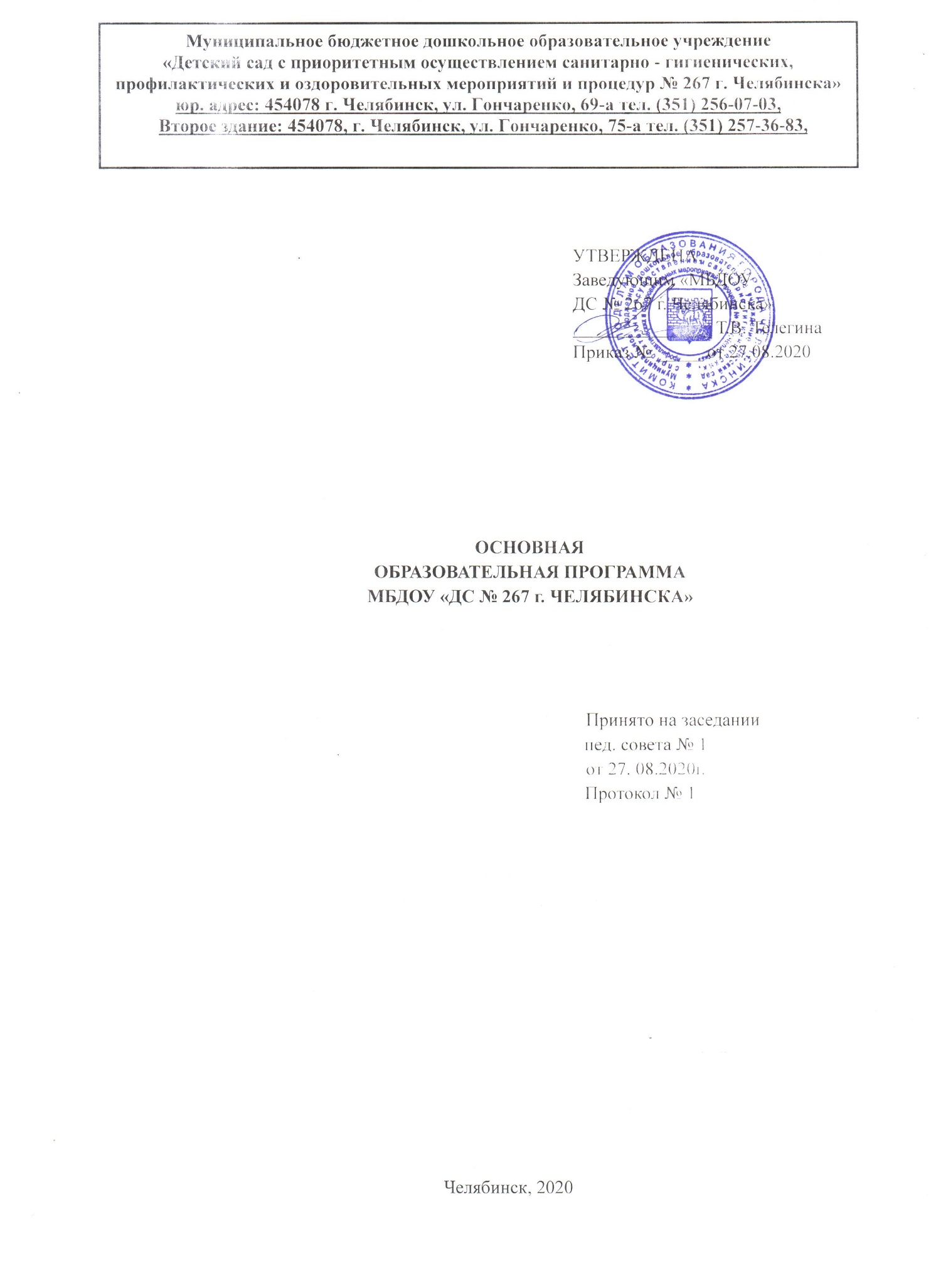 ОглавлениеВВЕДЕНИЕВ соответствии с п. 6, ст. 12; п.п.6, п. 3, ст. 28 Закона РФ «Об образовании в РФ» от 29.12.2012 г. N 273 ФЗ в компетенции, права, обязанности конкретной образовательной организации включена «разработка и утверждение образовательных программ образовательной организацией» а также ответственность за ее реализацию.Структура и соотношение частей основной общеобразовательной программы определена в соответствии с нормами и положениями, установленными ФГОС ДО (Приказ Министерства образования и науки РФ от 17.10.2013 г. № 1155 «Об утверждении ФГОС ДО»)Программа определяет содержание и организацию образовательного процесса для детей дошкольного возраста и направлена на формирование общей культуры, развитие физических, интеллектуальных и личностных качеств, формирование предпосылок учебной деятельности, обеспечивающих социальную успешность, сохранение и укрепление здоровья детей дошкольного возраста, коррекцию недостатков в физическом и (или) психическом развитии детей.Содержание основной общеобразовательной программы включает совокупность образовательных областей, которые обеспечивают разностороннее развитие детей с учетом их возрастных и индивидуальных особенностей по основным направлениям – физическому, социально-личностному, познавательно-речевому и художественно-эстетическому.Содержание основной общеобразовательной программы основывается на положениях культурно-исторической теории Л.С. Выготского и отечественной научной психолого-педагогической школы о закономерностях развития ребенка в дошкольном возрасте и обеспечивает в целом:- сохранение и укрепление здоровья воспитанников;- формирование у детей адекватной уровню образовательной программы  целостной картины мира;- интеграцию личности воспитанника в национальную, российскую и мировую культуру;- формирование основ социальной и жизненной адаптации ребенка;- развитие позитивного эмоционально-ценностного отношения к окружающей среде, практической и духовной деятельности человека;- развитие  потребности в реализации собственных творческих способностей.Основная общеобразовательная программа МБДОУ «ДС № 267 г. Челябинска»  разработана творческой группой педагогических работников образовательного учреждения, с привлечением родителей (законных представителей) воспитанников в соответствии с федеральным государственным образовательным стандартом дошкольного образования, на основе примерной основной общеобразовательной программы дошкольного образования «От рождения до школы» под редакцией Н.Е. Вераксы, Т.С. Комаровой, М.А. Васильевой, 2010г., руководствуясь рекомендациями «Проектирование основной общеобразовательной программы ДОУ», разработанными преподавателями факультета дошкольного образования ГБОУ ДПО «Челябинский институт переподготовки и повышения квалификации работников образования».Образовательный процесс осуществляется квалифицированными работниками: 2 старших воспитателя, педагог-психолог, 2 инструктора по физическому воспитанию, учитель-логопед, 2 музыкальных руководителя, социальный педагог и 23 воспитателя (всего 33 педагога), 4 педагога имеют высшую категорию и 15 человек первую квалификационную категорию. Один педагог награжден Почетной грамотой Министерства просвещения РФ.В детском саду созданы условия для реализации образовательной программы: оборудован музыкально-спортивный зал, логопедический пункт в совмещении с кабинетом педагога психолога, методический кабинет. В методических кабинетах функционирует библиотека методической и детской литературы, представлен педагогический опыт педагогов ДОУ. Также в дошкольном учреждении оборудованы медицинские блоки (медицинские кабинеты, процедурные кабинеты и изолятор). На территориях ДОУ размещены спортивные площадки, 12 прогулочных участков. В МБДОУ «ДС № 267 г. Челябинска»  осуществляется доступ к    Интернет - ресурсам во всех рабочих кабинетах ДОУ.Цель деятельности МБДОУ «ДС № 267 г. Челябинска»:- Формирование общей культуры, развитие физических, интеллектуальных и личностных качеств, предпосылок учебной деятельности, обеспечивающих социальную успешность, сохранение и укрепление здоровья детей дошкольного возраста.Приоритетные направления деятельности МБДОУ «ДС № 267 г. Челябинска» основываются на понимании того, что педагогический процесс в дошкольном учреждении является специфической сферой социальной жизни, создающей внешние и внутренние условия для развития личности воспитанников. Реализуя свое главное предназначение, педагогический процесс выступает значимым фактором личностного роста воспитанников, вооружает воспитанника личностными знаниями, делающими его более устойчивым в своем развитии, способного к самоизменению и саморазвитию.Основными задачами МБДОУ «ДС № 267 г. Челябинска» являются:1. Охрана жизни и укрепление физического и психического здоровья воспитанников посредством:- построение образовательного процесса с учетом состояния здоровья и индивидуальных особенностей детей;- внедрение эффективных принципов развивающей педагогики оздоровления;- создание психологического комфорта;- взаимодействие с родителями, поиск совместных способов сохранения здоровья детей;- формирование у детей и их родителей мотивации к здоровому образу жизни.2. Способствовать эффективному становлению субъектной позиции ребёнка во всех видах детской деятельности.3. Своевременная коррекция развития ребенка-дошкольника.Развитие личности педагога и повышение на этой основе уровня его квалификации, профессионализма, продуктивности деятельности.Развитие материально-технической базы МБДОУ «ДС №  267 г. Челябинска»Характеристика социального окружения МБДОУ «ДС № 267 г. Челябинска»Дошкольное образовательное учреждение находится в Ленинском районе города Челябинска. Дошкольное учреждение взаимодействует с объектами социального окружения на основании взаимных договоров и содержательных планов работы через разные формы и виды совместной деятельности.В ближайшем окружении от детского сада находятся: МАОУ СОШ № 130, библиотека им. Мамина-Сибиряка, ДШИ № 6,  Музей образовательной системы при МБОУ ДПО УМЦ, аптеки, магазины, МБУДОД ДЮЦ.Такое удобное расположение даёт нам возможность привлекать ресурсы социального партнерства для разностороннего развития наших воспитанников, их социализации, а также совместно с вышеперечисленными организациями и семьями воспитанников разрабатывать и реализовывать различные социальные проекты, акции и мероприятия социального характера.1.  Целевой компонент Программы 1.1. Пояснительная записка1.1.1. Цель и задачи реализации Программы.Основная образовательная программа дошкольного образования МБДОУ «ДС № 267 г. Челябинска» (далее - Программа) разработана творческой группой педагогических работников с привлечением родителей (законных представителей) воспитанников в соответствии с федеральным государственным образовательным стандартом дошкольного образования. Форма обучения воспитанников - очная. Срок  освоения основной образовательной программы – 5 календарных лет. Образовательный процесс осуществляется в соответствии с утвержденным календарным учебным графиком (приложение 1), учебным планом (приложение 2).Программа направлена на:- создание условий развития ребенка, открывающих возможности для его позитивной социализации, его личностного развития, развития инициативы и творческих способностей на основе сотрудничества со взрослыми и сверстниками и соответствующим возрасту видам деятельности;- на создание развивающей образовательной среды, которая представляет собой систему условий социализации и индивидуализации детей.Программа обеспечивает развитие личности детей дошкольного возраста в различных видах общения и деятельности с учётом их возрастных, индивидуальных психологических и физиологических особенностей и направлена на решение следующих задач:- охраны и укрепления физического и психического здоровья детей, в том числе их эмоционального благополучия;- обеспечения равных возможностей для полноценного развития каждого ребёнка в период дошкольного детства независимо от места жительства, пола, нации, языка, социального статуса, психофизиологических и других особенностей (в том числе ограниченных возможностей здоровья);- обеспечения преемственности целей, задач и содержания образования, реализуемых в рамках образовательных программ различных уровней (далее - преемственность основных образовательных программ дошкольного и начального общего образования);- создания благоприятных условий развития детей в соответствии с их возрастными и индивидуальными особенностями и склонностями, развития способностей и творческого потенциала каждого ребёнка как субъекта отношений с самим собой, другими детьми, взрослыми и миром;- объединения обучения и воспитания в целостный образовательный процесс на основе духовно-нравственных и социокультурных ценностей и принятых в обществе правил, и норм поведения в интересах человека, семьи, общества;- формирования общей культуры личности детей, в том числе ценностей здорового образа жизни, развития их социальных, нравственных, эстетических, интеллектуальных, физических качеств, инициативности, самостоятельности и ответственности ребёнка, формирования предпосылок учебной деятельности;- обеспечения вариативности и разнообразия содержания Программ и организационных форм дошкольного образования, возможности формирования Программ различной направленности с учётом образовательных потребностей, способностей и состояния здоровья детей;- формирования социокультурной среды, соответствующей возрастным, индивидуальным, психологическим и физиологическим особенностям детей;- обеспечения психолого-педагогической поддержки семьи и повышения компетентности родителей (законных представителей) в вопросах развития и образования, охраны и укрепления здоровья детей.Программа формируется как программа психолого-педагогической поддержки позитивной социализации и индивидуализации, развития личности детей дошкольного возраста и определяет комплекс основных характеристик дошкольного образования (объём, содержание и планируемые результаты в виде целевых ориентиров дошкольного образования)» . [1]1.1.2. Принципы и подходы к формированию Программы:Полноценное проживание ребёнком всех этапов детства (младенческого, раннего и дошкольного возраста), обогащение (амплификация) детского развития;- построение образовательной деятельности на основе индивидуальных особенностей каждого ребенка, при котором сам ребенок становится активным в выборе содержания своего образования, становится субъектом образования (далее - индивидуализация дошкольного образования);- содействие и сотрудничество детей и взрослых, признание ребенка полноценным участником (субъектом) образовательных отношений;- поддержка инициативы детей в различных видах деятельности;- сотрудничество Организации с семьёй;- приобщение детей к социокультурным нормам, традициям семьи, общества и государства;- формирование познавательных интересов и познавательных действий ребенка в различных видах деятельности;- возрастная адекватность дошкольного образования (соответствие условий, требований, методов возрасту и особенностям развития);- учёт этнокультурной ситуации развития детей.Принцип развивающего образования, реализующийся через деятельность каждого ребенка в зоне его ближайшего развития;- соответствие критериям полноты, необходимости и достаточности, то есть достижение поставленных целей и решение задач только на необходимом и достаточном материале, максимально приближаться к разумному «минимуму»;Принцип интеграции образовательных областей в соответствии с возрастными возможностями и особенностями воспитанников, спецификой и возможностями образовательных областей;Комплексно-тематический принцип построения образовательного процесса; Построение образовательного процесса на адекватных возрасту формах работы с детьми. Основной формой работы с детьми дошкольного возраста и ведущим видом деятельности для них является игра;Принцип непрерывности образования обеспечивает связь всех ступеней дошкольного образования, от раннего и младшего дошкольного возраста до старшей и подготовительной к школе групп. Приоритетом с точки зрения непрерывности образования является обеспечение к концу дошкольного детства такого уровня развития каждого ребенка, который позволит ему быть успешным при обучении по программам начальной школы. Соблюдение принципа преемственности требует не только и не столько овладения детьми определенным объемом информации, знаний, сколько формирование у дошкольника качеств, необходимых для овладения учебной деятельностью – любознательности, инициативности, самостоятельности, произвольности и др.;Принцип системности. Образовательная программа представляет собой целостную систему высокого уровня: все компоненты в ней взаимосвязаны и взаимозависимы. [1]1.1.3. Характеристики особенностей развития детей раннего и дошкольного возрастаПериод от рождения до поступления в школу является, по признанию специалистов всего мира, возрастом наиболее стремительного физического и психического развития ребенка, первоначального формирования физических и психических качеств, необходимых человеку в течение всей последующей жизни, качеств и свойств, делающих его человеком. Особенностью этого периода, отличающей его от других, последующих этапов развития, является то, что он обеспечивает именно общее развитие, служащее фундаментом для приобретения в дальнейшем любых специальных знаний и навыков, и усвоения различных видов деятельности. Формируются не только качества и свойства психики детей, которые определяют собой общий характер поведения ребенка, его отношение ко всему окружающему, но и те, которые представляют собой "заделы" на будущее и выражаются в психологических новообразованиях, достигаемых к концу данного возрастного периода. Воспитание и обучение необходимо адресуются ко всему спектру психических качеств ребенка, но адресуются по-разному. Основное значение имеют поддержка и всемерное развитие качеств, специфических для возраста, так как создаваемые им уникальные условия больше не повторятся и то, что будет "недобрано" здесь, наверстать в дальнейшем окажется трудно или вовсе невозможно.Реализация специфических возрастных возможностей психического развития происходит благодаря участию дошкольников в соответствующих возрасту видах деятельности - игре, речевом общении, рисовании, конструировании, музыкальной деятельности и др. Организация этих видов деятельности, руководство ими, забота об их совершенствовании, о приобретении ими коллективного и (по мере накопления детьми соответствующего опыта) свободного самодеятельного характера должны постоянно находиться в центре внимания педагогов .Характерными проявлениями того, что именно традиционно "детские" виды деятельности соответствуют основному руслу психического развития дошкольника, являются, с одной стороны, их безусловная привлекательность для детей и, с другой стороны, наличие в них начал общечеловеческого знания (общение и установление взаимоотношений с окружающими, употребление предметов обихода и простейших орудий, планирование действий, построение и реализация замысла, подчинение поведения образцу и правилу и др.).Что касается других, предпосылочных психических свойств и способностей, то их формирование не должно идти во вред формированию качеств, непосредственно обнаруживающих себя в сегодняшней жизни ребенка. Здесь опасен всякий нажим, всякое забегание вперед, которое может привести к искусственному ускорению развития с неизбежными потерями. Подведение ребенка к психологическим новообразованиям, полное развертывание которых осуществляется за пределами дошкольного детства, должно осуществляться не вопреки особенностям возраста, а на их основе. Данные специальных исследований и опыт лучших детских учреждений показывают, что сама логика развития детских видов деятельности и детских форм познания мира, если ими разумно руководить, подводит к зарождению новых психических качеств и, в конечном счете, к переходу на новую ступень детства. Такой переход носит скачкообразный характер, выступает в виде возрастного кризиса, после которого те психологические новообразования, которые занимали место предпосылочных, становятся стержнем дальнейшего развития.На любой возрастной ступени ребенок приобретает не только общие для всех детей черты характера, но и свои собственные, индивидуальные особенности психики и поведения. Быть человеком - это значит не только быть "таким, как все", владеть всем, чем владеют другие, но и быть неповторимой индивидуальностью с собственными вкусами, интересами и способностями.Только сочетание возрастного и индивидуального подходов в воспитании и обучении детей может обеспечить их эмоциональное благополучие и полноценное психическое развитие.В первые семь лет ребенок проходит через три основных периода своего развития, каждый из которых характеризуется определенным шагом навстречу общечеловеческим ценностям и новым возможностям познавать мир.Эти периоды жизни отграничены друг от друга; каждый предшествующий создает условия для возникновения последующего, и они не могут быть искусственно "переставлены" во времени.Период младенчества (первый год жизни ребенка) характеризуется возникновением следующих возрастных новообразований.Познавательное развитие. К концу первого года жизни ребенок ориентируется в элементарных свойствах окружающей среды; начинает улавливать значение отдельных обращенных к нему слов, выделяет наиболее близких людей; появляются элементы различения между ощущениями, исходящими от собственного тела и извне, складываются начальные формы предметного восприятия. К концу младенчества появляются первые признаки зарождения наглядно-действенного мышления.Развитие произвольности. Формируются движения, ведущие к достижению цели: перемещению тела в пространстве, схватыванию и удерживанию предметов.Эмоциональное развитие. В первой трети младенчества появляется "социальная" улыбка, призывающая взрослого к ответной улыбке. Формируется чувство доверия к миру, образующее опору положительного отношения к людям, к деятельности, к самому себе в последующей жизни.Раннее детство (от 1 года до 3 лет) заключает в себе потенциал для возникновения следующих возрастных новообразований.Познавательное развитие. Ребенку открывается возможность увидеть мир, где каждая вещь что-то означает, для чего-то предназначена. Ребенок проводит различия между людьми, занимающими определенное место в его жизни ("свои" и "чужие"); осваивает собственное имя; формирует представление о "территории" собственного "я" (все то, что ребенок относит к себе, о чем сможет сказать "мое"). Развиваются предметное восприятие и наглядно-действенное мышление. Происходит переход к наглядно-образной форме мышления.Развитие произвольности. Действуя с вещами, ребенок осваивает их физические свойства, учится управлять их перемещением в пространстве, начинает координировать свои движения; на основе овладения речью появляются начала управления собственным поведением (в основном в ответ на указания взрослого).Развитие переживаний. Возникает чувство автономии и личной ценности (самоуважения), зарождается любовь к близким взрослым.В дошкольном детстве (от 3 до 7 лет) складывается потенциал для дальнейшего познавательного, волевого и эмоционального развития ребенка.Познавательное развитие. Мир не только устойчив в восприятии ребенка, но и может выступать как релятивный (все можно всем); складывающийся в предшествующий период развития условный план действия воплощается в элементах образного мышления, воспроизводящего и творческого продуктивного воображения; формируются основы символической функции сознания, развиваются сенсорные и интеллектуальные способности. К концу периода ребенок начинает ставить себя на место другого человека: смотреть на происходящее с позиций других и понимать мотивы их действий; самостоятельно строить образ будущего результата продуктивного действия. В отличие от ребенка раннего возраста, который способен лишь к элементарному различению таких сфер действительности, как природный и рукотворный мир, "другие люди" и "Я сам", к концу дошкольного возраста формируются представления о различных сторонах каждой из этих сфер. Зарождается оценка и самооценка.Волевое развитие. Ребенок избавляется от присущей более раннему этапу "глобальной подражательности" взрослому, может противостоять в известных пределах воле другого человека; развиваются приемы познавательной (в частности, воображаемое преобразование действительности), собственно волевой (инициатива, способность заставить себя сделать неинтересное) и эмоциональный (выражение своих чувств) саморегуляции. Ребенок оказывается способным к надситуативному (выходящему за рамки исходных требований) поведению.Эмоциональное развитие. Эмоции ребенка все больше освобождаются от импульсивности, сиюминутности. Начинают закладываться чувства (ответственности, справедливости, привязанности и т. п.), формируется радость от инициативного действия; получают новый толчок развития социальные эмоции во взаимодействии со сверстниками. Ребенок обнаруживает способность к отождествлению себя с другими, что порождает в нем способность к обособлению от других, обеспечивает развитие индивидуальности. Возникает обобщение собственных переживаний, эмоциональное предвосхищение результатов чужих и своих поступков. Эмоции становятся "умными".К 7 годам формируются предпосылки для успешного перехода на следующую ступень образования. На основе детской любознательности впоследствии формируется интерес к учению; развитие познавательных способностей послужит основой для формирования теоретического мышления; умение общаться со взрослыми и сверстниками позволит ребенку перейти к учебному сотрудничеству; развитие произвольности даст возможность преодолевать трудности при решении учебных задач, овладению элементами специальных языков, характерных для отдельных видов деятельности, станет основой усвоения различных предметов в школе (музыка, математика и т. п.).Эти возрастные новообразования представлены лишь в виде возможностей, мера осуществимости которых определяется социальной ситуацией развития ребенка, тем, кто и как воспитывает его, в какую деятельность вовлечен ребенок, с кем он ее осуществляет.От особенностей стимулирования или организации деятельности детей взрослыми зависит успех в психическом и физическом развитии ребенка, и, таким образом, наряду с восходящей линией (собственное развитие) может быть и иная "кривая" личностных изменений (выражающая регрессивные или застойные тенденции); каждому шагу развития сопутствует возможность проявления и закрепления негативных новообразований, о сути которых должны знать взрослые» . [19]Планируемые результаты освоения программыПланируемые результаты освоения Программы конкретизируют требования Стандарта к целевым ориентирам в обязательной части и части, формируемой участниками образовательных отношений, с учетом возрастных возможностей и индивидуальных различий (индивидуальных траекторий развития) детей, а также особенностей развития детей с ограниченными возможностями здоровья, в том числе детей-инвалидов (далее - дети с ограниченными возможностями здоровья). [1]Требования Стандарта к результатам освоения Программы представлены в виде целевых ориентиров дошкольного образования, которые представляют собой социально-нормативные возрастные характеристики возможных достижений ребёнка на этапе завершения уровня дошкольного образования. Специфика дошкольного детства (гибкость, пластичность развития ребёнка, высокий разброс вариантов его развития, его непосредственность и непроизвольность), а также системные особенности дошкольного образования (необязательность уровня дошкольного образования в Российской Федерации, отсутствие возможности вменения ребёнку какой-либо ответственности за результат) делают неправомерными требования от ребёнка дошкольного возраста конкретных образовательных достижений и обусловливают необходимость определения результатов освоения образовательной программы в виде целевых ориентиров.Целевые ориентиры дошкольного образования определяются независимо от форм реализации Программы, а также от её характера, особенностей развития детей и Организации, реализующей Программу.Целевые ориентиры не подлежат непосредственной оценке, в том числе в виде педагогической диагностики (мониторинга), и не являются основанием для их формального сравнения с реальными достижениями детей. Они не являются основой объективной оценки соответствия установленным требованиям образовательной деятельности и подготовки детей. Освоение Программы не сопровождается проведением промежуточных аттестаций и итоговой аттестации воспитанников.Настоящие требования являются ориентирами для:а) построения образовательной политики на соответствующих уровнях с учётом целей дошкольного образования, общих для всего образовательного пространства Российской Федерации;б) решения задач: формирования Программы;анализа профессиональной деятельности; взаимодействия с семьями;в) изучения характеристик образования детей в возрасте от 2 месяцев до 8 лет;г) информирования родителей (законных представителей) и общественности относительно целей дошкольного образования, общих для всего образовательного пространства Российской Федерации.Целевые ориентиры не могут служить непосредственным основанием при решении управленческих задач, включая:аттестацию педагогических кадров;оценку качества образования;оценку как итогового, так и промежуточного уровня развития детей, в том числе в рамках мониторинга (в том числе в форме тестирования, с использованием методов, основанных на наблюдении, или иных методов измерения результативности детей);оценку выполнения муниципального (государственного) задания посредством их включения в показатели качества выполнения задания;распределение стимулирующего фонда оплаты труда работников Организации.К целевым ориентирам дошкольного образования относятся следующие социально-нормативные возрастные характеристики возможных достижений ребёнка:Целевые ориентиры образования в младенческом и раннем возрасте:ребенок интересуется окружающими предметами и активно действует с ними; эмоционально вовлечен в действия с игрушками и другими предметами, стремится проявлять настойчивость в достижении результата своих действий;использует специфические, культурно фиксированные предметные действия, знает назначение бытовых предметов (ложки, расчёски, карандаша и пр.) и умеет пользоваться ими. Владеет простейшими навыками самообслуживания; стремится проявлять самостоятельность в бытовом и игровом поведении;владеет активной речью, включённой в общение; может обращаться с вопросами и просьбами, понимает речь взрослых; знает названия окружающих предметов и игрушек;стремится к общению со взрослыми и активно подражает им в движениях и действиях; появляются игры, в которых ребенок воспроизводит действия взрослого;проявляет интерес к сверстникам; наблюдает за их действиями и подражает им;проявляет интерес к стихам, песням и сказкам, рассматриванию картинки, стремится двигаться под музыку; эмоционально откликается на различные произведения культуры и искусства;у ребёнка развита крупная моторика, он стремится осваивать различные виды движения (бег, лазанье, перешагивание и пр.).Целевые ориентиры на этапе завершения дошкольного образования:ребёнок овладевает основными культурными способами деятельности, проявляет инициативу и самостоятельность в разных видах деятельности - игре, общении, познавательно-исследовательской деятельности, конструировании и др.; способен выбирать себе род занятий, участников по совместной деятельности;ребёнок обладает установкой положительного отношения к миру, к разным видам труда, другим людям и самому себе, обладает чувством собственного достоинства; активно взаимодействует со сверстниками и взрослыми, участвует в совместных играх. Способен договариваться, учитывать интересы и чувства других, сопереживать неудачам и радоваться успехам других, адекватно проявляет свои чувства, в том числе чувство веры в себя, старается разрешать конфликты;ребёнок обладает развитым воображением, которое реализуется в разных видах деятельности, и прежде всего в игре; ребёнок владеет разными формами и видами игры, различает условную и реальную ситуации, умеет подчиняться разным правилам и социальным нормам;ребёнок достаточно хорошо владеет устной речью, может выражать свои мысли и желания, может использовать речь для выражения своих мыслей, чувств и желаний, построения речевого высказывания в ситуации общения, может выделять звуки в словах, у ребёнка складываются предпосылки грамотности;у ребёнка развита крупная и мелкая моторика; он подвижен, вынослив, владеет основными движениями, может контролировать свои движения и управлять ими;ребёнок способен к волевым усилиям, может следовать социальным нормам поведения и правилам в разных видах деятельности, во взаимоотношениях со взрослыми и сверстниками, может соблюдать правила безопасного поведения и личной гигиены;ребёнок проявляет любознательность, задаёт вопросы взрослым и сверстникам, интересуется причинно-следственными связями, пытается самостоятельно придумывать объяснения явлениям природы и поступкам людей; склонен наблюдать, экспериментировать. Обладает начальными знаниями о себе, о природном и социальном мире, в котором он живёт; знаком с произведениями детской литературы, обладает элементарными представлениями из области живой природы, естествознания, математики, истории и т.п.; ребёнок способен к принятию собственных решений, опираясь на свои знания и умения в различных видах деятельности». Оценка индивидуального развития детейСогласно пункта 3.2.3. Стандарта, при реализации Программы может проводиться оценка индивидуального развития детей. Такая оценка производится педагогическим работником в рамках педагогической диагностики (оценки индивидуального развития детей дошкольного возраста, связанной с оценкой эффективности педагогических действий и лежащей в основе их дальнейшего планирования).Результаты педагогической диагностики (мониторинга) могут использоваться исключительно для решения следующих образовательных задач:1) индивидуализации образования (в том числе поддержки ребёнка, построения его образовательной траектории или профессиональной коррекции особенностей его развития);2) оптимизации работы с группой детей.При необходимости используется психологическая диагностика развития детей (выявление и изучение индивидуально-психологических особенностей детей), которую проводят квалифицированные специалисты (педагоги-психологи, психологи).Участие ребёнка в психологической диагностике допускается только с согласия его родителей (законных представителей).Результаты психологической диагностики могут использоваться для решения задач психологического сопровождения и проведения квалифицированной коррекции развития детей. [1]Промежуточные планируемые результатыКачества и показатели:«Физически развитый, овладевший основными культурно-гигиеническими навыками»1 – 3 годаобладает соответствующими возрасту основными движениями (ходьба, бег, ползание, лазание, катание, бросание, метание, прыжки);выражает желание играть в подвижные игры с простым содержанием, несложными движениями;самостоятельно или при небольшой помощи взрослого выполняет доступные возрасту гигиенические процедуры, владеет доступными возрасту навыками самообслуживания;антропометрические показатели (вес, рост) в норме;имеет первичные представления о себе как о человеке, знает название основных частей тела, их функции.3 – 4 года:Антропометрические показатели (рост, вес) в норме;обладает соответствующими возрасту основными движениями;воспитана потребность в двигательной активности: проявляет положительные эмоции при физической активности, в самостоятельной деятельности;показывает интерес к участию в совместных играх и физических упражнениях;пользуется физкультурным оборудованием вне занятий (в свободное время);самостоятельно осуществляет доступные возрасту гигиенические процедуры;самостоятельно или после напоминания взрослого соблюдает элементарные правила поведения во время еды, умывания;имеет элементарные представления о ценности здоровья, пользе закаливания, необходимости соблюдения правил гигиены в повседневной жизни.4 – 5 лет Антропометрические показатели (рост, вес) в норме;обладает в соответствии с возрастом основными движениями;выражает интерес к участию в подвижных играх и физических упражнениях;пользуется физкультурным оборудованием вне занятий (в свободное время);самостоятельно выполняет доступные гигиенические процедуры;соблюдает элементарные правила поведения во время еды, умывания;знаком с понятиями «здоровье» и «болезнь»;имеет элементарные представления о некоторых составляющих здорового образа жизни: правильном питании, пользе закаливания, необходимости соблюдения правил гигиены;знает о пользе утренней зарядки, физических упражнений.5 -6 лет:Антропометрические показатели (рост, вес) в норме;владеет в соответствии с возрастом основными движениями; проявляет интерес к участию в подвижных играх и физических упражнениях;выражает желание участвовать в играх с элементами соревнования, в играх-эстафетах;пользуется физкультурным оборудованием вне занятий (в свободное время);умеет самостоятельно выполнять доступные гигиенические процедуры;придерживается элементарных правил поведения во время еды, умывания;имеет элементарные представления о ценности здоровья, пользе закаливания, необходимости соблюдения правил гигиены в повседневной жизни;знает о пользе утренней зарядки, физических упражнений; имеет элементарные представления о здоровом образе жизни, о зависимости здоровья от правильного питанияначинает проявлять умение заботиться о своем здоровье.6 – 7 лет:Антропометрические показатели в норме;развиты основные физические качества;выработана потребность в двигательной активности;самостоятельно выполняет доступные возрасту гигиенические процедуры;придерживается элементарных правил здорового образа жизниЛюбознательный, активный1 – 3 года:Принимает участие в играх (подвижных, театрализованных, сюжетно-ролевых), проявляет интерес к игровым действиям сверстников;показывает интерес к окружающему миру природы, участвует в сезонных наблюдениях;принимает активное участие в продуктивной деятельности (рисование, лепка, конструирование);с интересом слушает сказки, рассказы воспитателя; рассматривает картинки, иллюстрации;проявляет активность при подпевании и пении, выполнении простейших танцевальных движений.3 – 4 года:Интересуется предметами ближайшего окружения, их назначением, свойствами, участвует в разговорах во время рассматривания предметов, картин, иллюстраций;интересуется собой («Кто я?»), сведениями о себе, о своем прошлом, о происходящих с ним изменениях;проявляет интерес к животным и растениям, к их особенностям, к простейшим взаимосвязям в природе; участвует в сезонных наблюдениях, наблюдениях за живыми объектами;задает вопросы взрослому, ребенку старшего возраста, любит экспериментировать, участвует в обсуждениях;самостоятельно действует в повседневной жизни, в различных видах детской деятельности, при затруднениях обращается за помощью к взрослому.4 -5 лет:Проявляет интерес к новым предметам;проявляет интерес к незнакомым людям;проявляет интерес к незнакомым движениям и действиям;проявляет устойчивый интерес к различным видам детской деятельности (конструированию, изобразительной деятельности, игре, экспериментированию); включается во взаимодействие со сверстниками и взрослыми.5 -6 лет:Интересуется новым, неизвестным в окружающем мире (мире предметов и вещей, мире отношений и своем внутреннем мире);задает вопросы взрослому, в случаях затруднений обращается за помощью к взрослому;любит экспериментировать;способен самостоятельно действовать (в повседневной жизни, в различных видах детской деятельности);принимает живое, заинтересованное участие в образовательном процессе.6 – 7 лет:Интересуется новым, неизвестным в окружающем мире (мире предметов и вещей, мире отношений и своем внутреннем мире); задает вопросы взрослому, в случаях затруднений обращается за помощью к взрослому;любит экспериментировать;способен самостоятельно действовать (в повседневной жизни, в различных видах детской деятельности); принимает живое, заинтересованное участие в образовательном процессе.Эмоционально отзывчивый1 – 3 года:Проявляет положительные эмоции в процессе самостоятельной двигательной деятельности;проявляет эмоциональную отзывчивость на доступный возраст литературно-художественные произведения (потешки, песенки, сказки, стихи);эмоционально и заинтересованно следит за развитием действия в играх-драматизациях и кукольных спектаклях, созданных силами взрослых и старших детей;проявляет эмоциональную отзывчивость на произведения изобразительного искусств, на красоту окружающих предметов (игрушки) и объектов природы (растения, животные);проявляет эмоциональную отзывчивость на доступном возрасту музыкальные произведения, различает весёлые и грустные мелодии.3 – 4 года:Заинтересованно слушает знакомые и новые сказки, стихотворения, рассказы;эмоционально откликается на содержание произведений художественной литературы, мультфильмов, изобразительного искусства, музыки;эмоционально откликается на эмоции близких взрослых, детей;передаёт образную выразительность игровых и сказочных образов в рисовании, лепке, аппликации, музыке;владеет эмоционально-экспрессивной лексикой, соответствующей возрасту, на уровне понимания и употребления.4 -5 лет:Адекватно реагирует на успех или неуспех собственной деятельности;эмоционально откликается на содержание произведений художественной литературы, мультфильмов, изобразительного искусства, музыки;эмоционально откликается на переживания близких взрослых, детей;способен перенимать эмоциональное состояние окружающих людей;владеет эмоционально-экспрессивной лексикой, соответствующей возрасту, на уровне понимания и употребления.5 – 6 лет:Эмоционально тонко чувствует переживания близких взрослых, детей, персонажей сказок и историй, мультфильмов и художественных фильмов, кукольных спектаклей;проявляет эмоциональное отношение к литературным произведениям, выражает свое отношение к конкретному поступку литературного персонажа;понимает скрытые мотивы поведения героев произведения;проявляет чуткость к художественному слову, чувствует ритм и мелодику поэтического текста;проявляет эстетические чувства, эмоции, эстетический вкус, эстетическое восприятие, интерес к искусству.6 – 7 лет:Откликается на эмоции близких людей и друзей;сопереживает персонажам сказок, историй, рассказов;эмоционально реагирует на произведения изобразительного искусства;эмоционально реагирует на музыкальные и художественные произведения;эмоционально реагирует на мир природы.Овладевший средствами общения и способами взаимодействия со взрослыми и сверстниками1 – 3 года:Умеет играть рядом со сверстниками, не мешая им;проявляет интерес к совместным играм небольшими группами;может по собственной инициативе рассказывать об изображённом на картинке, об игрушке, о событии из личного опыта;может по просьбе взрослого рассказывать об изображённом на картинке, об игрушке, о событии из личного опыта;речь становится полноценным средством общения с другими детьми.3 -4 года:Владеет диалогической речью и конструктивными способами взаимодействия с детьми и взрослыми (договаривается, обменивается предметами, распределяет действия при сотрудничестве);способен изменять стиль общения со взрослым или сверстником, в зависимости от ситуации;умеет делиться своими впечатлениями с воспитателями и родителями, может в случае проблемной ситуации обратиться к знакомому взрослому, адекватно реагирует на замечания и предложения взрослого;обращается к воспитателю по имени и отчеству;умеет адекватно использовать невербальные средства общения (мимику, жесты, интонацию), делая свое высказывание понятным для собеседника.4– 5 лет:Проявляет умение договариваться о совместной деятельности с другими детьми (согласовывать цель деятельности, распределять обязанности, подбирать необходимое оборудование);при взаимодействии со сверстниками речь носит ситуативный характер, отмечаются попытки решать конфликтные ситуации с помощью речи;при взаимодействии со взрослыми способен выйти за пределы конкретной ситуации;адекватно использует вербальные и невербальные средства общения, компоненты интонационной выразительности речи;способен проявлять инициативу в организации взаимодействия со взрослыми и сверстниками.5 -6 лет:Распределяет роли до начала игры и строит свое поведение, придерживаясь роли;игровое взаимодействие сопровождает речью, соответствующей и по содержанию, и интонационно взятой роли;речь становится главным средством общения. Речь, сопровождающая реальные отношения детей, отличается от ролевой речи;может сочинять оригинальные и последовательно разворачивающиеся истории и рассказывать их сверстникам и взрослым;использует все части речи, активно занимается словотворчеством, использует синонимы и антонимы;умеет делиться с педагогом и другими детьми разнообразными впечатлениями, ссылается на источник полученной информации (телепередача, рассказ близкого человека, посещение выставки, детского спектакля и т.д.);проявляет умение поддерживать беседу, высказывает свою точку зрения, согласие или несогласие с ответом товарища;способен изменять стиль общения со взрослым или сверстником, в зависимости от ситуации.6 – 7 лет:Адекватно использует вербальные и невербальные средства общения;владеет диалогической речью;владеет конструктивными способами взаимодействия с детьми и взрослыми (договаривается, обменивается предметами, распределяет действия при сотрудничестве);способен изменять стиль общения в зависимости от ситуации.Способный управлять своим поведением и планировать свои действия на основе первичных ценностных представлений, соблюдающий элементарные общепринятые нормы и правила поведения1 – 3 года:Самостоятельно соблюдает элементарные правила поведения во время еды, умывания;после напоминания взрослого соблюдает элементарные правила поведения во время еды, умывания;имеет первичные представления об элементарных правилах поведения в детском саду, дома, на улице (не бегать, не кричать, выполнять просьбы взрослого) и соблюдает их;соблюдает правила элементарной вежливости; самостоятельно или после напоминания говорит «спасибо», «здравствуйте», «до свидания», «спокойной ночи»;проявляет отрицательное отношение к грубости, жадности.3 – 4 года:Знает элементарные нормы и правила поведения, замечает нарушения правил поведения другими детьми, отрицательно реагирует на явные нарушения усвоенных им правил;подчиняет свое поведение заданным взрослым правилам организации индивидуальной и совместной деятельности;соблюдает правила элементарной вежливости. Самостоятельно или после напоминания говорит «спасибо? «здравствуйте», «до свидания? «спокойной ночи? (в семье, в группе);умеет замечать непорядок в одежде и устранять его при небольшой помощи взрослых;адекватно реагирует на запрет, может выдержать недолгую отсрочку в удовлетворении желаний.4 – 5 лет:Способен соблюдать правила индивидуальной и совместной деятельности, менять свое поведение в зависимости от ситуации;проявляет адекватное отношение к соблюдению или несоблюдению моральных норм, правил поведения;разделяет игровые и реальные взаимодействия, умеет планировать последовательность действий;пользуется доступными формулами речевого этикета (приветствие, прощание, благодарность, просьба) без напоминания взрослых;соблюдает правила поведения на улице, в общественных местах.5 – 6 лет:Проявляет умение работать коллективно, договариваться со сверстниками о том, кто какую часть работы будет выполнять;если при распределении ролей в игре возникают конфликты, связанные с субординацией ролевого поведения, решает спорные вопросы и улаживает конфликты с помощью речи: убеждает, доказывает, объясняет;понимает, что надо заботиться о младших, помогать им, защищать тех, кто слабее;может сам или с небольшой помощью взрослого оценивать свои поступки и поступки сверстников;соблюдает элементарные общепринятые нормы поведения в детском саду, на улице;в повседневной жизни сам, без напоминания со стороны взрослого, пользуется «вежливыми» словами;способен планировать свои действия, направленные на достижение конкретной цели;соблюдает правила поведения на улице (дорожные правила), в общественных местах (транспорте, магазине, поликлинике, театре и др.).6 – 7 лет:Поведение преимущественно определяется не сиюминутными желаниями и потребностями, а требованиями со стороны взрослых и первичными ценностными представлениями о том, «что такое хорошо и что такое плохо»;соблюдает элементарные общепринятые нормы и правила поведения;соблюдает правила поведения на улице (дорожные правила), в общественных местах (транспорте, магазине, поликлинике, театре и др.);способен планировать свои действия;способен добиваться конкретной цели.Способный решать интеллектуальные и личностные задачи (проблемы), адекватные возрасту1 – 3 года:Проявляет желание самостоятельно подбирать игрушки и атрибуты для игры;проявляет желание самостоятельно подбирать и использовать предметы-заместители;сооружает элементарные постройки по образцу;проявляет желание строить самостоятельно;ориентируется в помещении группы и участка детского сада.3 – 4 года:Стремится самостоятельно выполнять элементарные поручения (убрать игрушки, разложить материалы к занятиям);может самостоятельно подбирать атрибуты для той или иной роли; дополнять игровую обстановку недостающими предметами, игрушками;использует разные способы обследования предметов, включая простейшие опыты;способен устанавливать простейшие связи между предметами и явлениями, делать простейшие обобщения;умеет занимать себя игрой, самостоятельной художественной деятельностью.4 – 5 лет:Может применять усвоенные знания и способы деятельности для решения новых задач под руководством взрослого;способен самостоятельно изменять (варьировать) простые способы решения задач в зависимости от ситуации;способен предложить собственный замысел и воплотить его, используя простые схематические изображения;начинает проявлять образное предвосхищение (на основе элементарного анализа пространственного расположения объектов может сказать, что произойдет в результате их взаимодействия);умеет самостоятельно находить интересное для себя занятие.5 – 6 лет:Владеет элементарными навыками самообслуживания;ориентируется в окружающем пространстве, понимает смысл пространственных отношений (вверху – внизу, впереди – сзади, слева – справа, между, рядом с, около и пр.);умеет устанавливать последовательность различных событий: что было раньше (сначала), что позже (потом), определять, какой день сегодня, какой был вчера, какой будет завтра;способен конструировать по собственному замыслу;способен использовать простые схематичные изображения для решения несложных задач, строить по схеме, решать лабиринтные задачи;проявляет образное предвосхищение. На основе пространственного расположения объектов может сказать, что произойдет в результате их взаимодействия;способен рассуждать и давать адекватные причинные объяснения, если анализируемые отношения не выходят за пределы его наглядного опыта;может самостоятельно придумать небольшую сказку на заданную тему;умеет самостоятельно находить интересное для себя занятие;способен предложить собственный замысел и воплотить его в рисунке, постройке, рассказе.6 – 7 лет:Может применять самостоятельно усвоенные знания и способы деятельности для решения новых задач (проблем), поставленных взрослым;может применять усвоенные знания и способы деятельности для решения новых задач поставленных самостоятельно;в зависимости от ситуации может преобразовывать способы решения задач (проблем);находит способы решения различных проблем с помощью действий поискового характера;способен предложить собственный замысел и воплотить его в рисунке, постройке, рассказе и др.Имеющий первичные представления о себе, семье, обществе, государстве, мире и природе1 -3 годаЗнает:названия частей тела;название частей лица;своё имя;свой пол;имена членов своей семьи.3 – 4 года:Имеет первичные представления о себе: знает свое имя, возраст, пол;имеет первичные гендерные представления (особенности поведения мальчиков или девочек, старших и младших детей);называет членов своей семьи, их имена. Знает название родного города (поселка);знаком с некоторыми профессиями (воспитатель, врач, продавец, повар, шофер, строитель), особенностями их поведения;перечисляет названия растений, животных, особенности их внешнего вида, условий существования, поведения.4 – 5 лет:Называет свое имя, фамилию, возраст, пол, свои предпочтения, интересы;называет имена членов своей семьи, их профессии, особенности поведения;может рассказать о своем родном городе (поселке, селе), назвать его, кратко рассказать о достопримечательностях;имеет представление об основных государственных праздниках;знает названия растений и животных, особенности их внешнего вида, среды обитания в соответствии с возрастом.5 – 6 лет:Знает и называет свое имя и фамилию, имена и отчества родителей. Знает, где работают родители, как важен для общества их труд;знает семейные праздники. Имеет постоянные обязанности по дому;может рассказать о своем родном городе (поселке, селе), назвать улицу, на которой живет;знает, что Российская Федерация (Россия) – огромная многонациональная страна; что Москва– столица нашей Родины. Имеет представление о флаге, гербе, мелодии гимна;имеет представление о Российской армии, о годах войны, о Дне Победы6 – 7 летИмеет представление:о себе, собственной принадлежности и принадлежности других людей к определенному полу;составе семьи, родственных отношениях и взаимосвязях, распределении семейных обязанностей, семейных традициях;об обществе, его культурных ценностях;о государстве и принадлежности к нему;о мире.Овладевший универсальными предпосылками учебной деятельности – умениями работать по правилу и по образцу, слушать взрослого и выполнять его инструкции1 – 3года:Умеет по словесному указанию взрослого находить предметы по названию, цвету, размеру;отвечает на простейшие вопросы «кто?», «что?», «что делает?»;проявляет интерес к книгам;проявляет интерес к рассматриванию иллюстраций;выполняет простейшие поручения взрослого.3 -4 года:Имеет простейшие навыки организованного поведения в детском саду, дома, на улице;способен самостоятельно выполнять элементарные поручения, преодолевать небольшие трудности;в случае проблемной ситуации обращается за помощью;воспроизводит образцы действий при решении познавательных задач, ориентируется на образцы в познавательно-исследовательской и продуктивной (конструктивной) деятельности;в диалоге с педагогом способен услышать, понять и выполнять инструкцию взрослого.4 – 5 лет:Способен:понять и запомнить учебную задачу;выполнить пошаговую инструкцию взрослого;удержать в памяти несложное условие при выполнении действий;воспроизвести образец действий, ориентируясь на наглядную опору;сосредоточенно действовать в течение 15–20 минут, стремясь хорошо выполнить задание.5 – 6 лет:Имеет навыки организованного поведения в детском саду, дома, на улице;способен принять задачу на запоминание, помнит поручение взрослого, может выучить небольшое стихотворение;умеет связно, последовательно и выразительно пересказывать небольшие сказки, рассказы;способен удерживать в памяти при выполнении каких-либо действий несложное условие;способен сосредоточенно действовать в течение 15–25 минут;проявляет ответственность за выполнение трудовых поручений;проявляет стремление радовать взрослых хорошими поступками;умеет работать по правилу и по образцу;слушает взрослого и выполняет его инструкции.6 – 7 летУмеет:работать по правилу;работать по образцу;слушать взрослого и выполнять его инструкции;работать в общем темпе;договариваться, распределять обязанности, работая в коллективе сверстников.Овладевший необходимыми умениями и навыками в образовательной области «Физическое развитие»1 – 3 года:Сохранение и укрепление физического и психического здоровья детей:хорошо спит, активен во время бодрствованияимеет хороший аппетит, регулярный стул.Воспитание культурно-гигиенических навыков:умеет правильно мыть руки и насухо их вытирать;умеет самостоятельно кушать и пользоваться салфеткой;употребляет слова «спасибо», «пожалуйста».Формирование начальных представлений о здоровом образе жизни:имеет простейшие понятия о важности для здоровья соблюдений правил личной гигиены, занятий физическими упражнениями, прогулки (знает, что нужно мыть руки, чистить зубы, делать зарядку, гулять на свежем воздухе и т.д.);при небольшой помощи взрослых пользуется индивидуальными предметами (носовым платком, салфеткой, полотенцем, расчёской, горшком).Развитие физических качеств (скоростных, силовых, гибкости, выносливости, координации):прыгает на месте и с продвижением вперед;может бежать непрерывно в течение 30–40 с;влезает на 2–3 перекладины гимнастической стенки (любым способом);берёт, держит, переносит, бросает и катает мяч.Накопление и обогащение двигательного опыта (овладение основными движениями):легко ходит в разных направлениях и в различном темпе, ходит с перешагиванием через предметы (высота 10 см);бросает предметы в горизонтальную цель (расстояние 1 м), двумя руками, поочередно правой и левой рукой;может пробежать к указанной цели;воспроизводит простые движения по показу взрослого.Формирование потребности в двигательной активности и физическом совершенствовании:охотно выполняет движения имитационного характера, участвует в несложных сюжетных подвижных играх, организованных взрослым;получает удовольствие от участия в двигательной деятельности.3 – 4 года:Сохранение и укрепление физического и психического здоровья детей:легко и быстро засыпает, спокойно спит, с аппетитом ест;редко болеет острыми респираторно-вирусными инфекциями (2 раза в год).Воспитание культурно-гигиенических навыков:приучен к опрятности (замечает непорядок в одежде, устраняет его при небольшой помощи взрослых);владеет навыками поведения во время еды, умывания, умеет пользоваться носовым платком, причёсываться, следит за своим внешним видом;охотно включается в выполнение режимных моментов и гигиенических процедур.Формирование начальных представлений о здоровом образе жизни:имеет простейшее представление о полезной и вредной для здоровья пище;владеет элементарными знаниями о правилах личной гигиены, важных для здоровья (мыть руки, чистить зубы, делать зарядку, гулять на свежем воздухе) о значении сна;умеет бережно относиться к своему здоровью, здоровью других детей;умеет сообщать о самочувствии взрослым, избегать ситуации, приносящих вред здоровью; осознает необходимость лечения;знает физические упражнения, укрепляющие разные органы, знает о необходимости закаливания;соблюдает навыки гигиены и опрятности в повседневной жизни.Развитие физических качеств (скоростных, силовых, гибкости, выносливости и координации):энергично отталкивается в прыжках на двух ногах, прыгает в длину с места не менее чем на 40 см;проявляет ловкость в челночном беге;умеет бегать, сохраняя равновесие, изменяя направление, темп бега в соответствии с указаниями педагога.Накопление и обогащение двигательного опыта (овладение основными движениями):сохраняет равновесие при ходьбе и беге по ограниченной плоскости, при перешагивании через предметы;может ползать на четвереньках, лазать по лесенке-стремянке, гимнастической стенке произвольным способом;умеет ходить прямо, не шаркая ногами, сохраняя заданное воспитателем направлении;может катать мяч в заданном направлении с расстояния 1,5 м, бросать мяч двумя руками от груди, из-за головы; ударять мячом об пол, бросать его вверх 2–3 раза подряд и ловить; метать предметы правой и левой рукой на расстояние не менее 5 м.Формирование потребности в двигательной активности и физическом совершенствовании:принимает участие в совместных играх и физических упражнениях;проявляет интерес к физическим упражнениям, умеет пользоваться физкультурным оборудованием в свободное время;проявляет положительные эмоции, активность в самостоятельной и двигательной деятельности;проявляет самостоятельность в использовании спортивного оборудования (лыжи);проявляет самостоятельность и творчество при выполнении физических упражнений, в подвижных играх.4 – 5 лет:Сохранение и укрепление физического и психического здоровья детей:легко и быстро засыпает, с аппетитом ест;редко болеет острыми респираторно-вирусными инфекциями (1–2 раза в год).Воспитание культурно-гигиенических навыков:проявляет привычку самостоятельно умываться, мыть руки с мылом перед едой, по мере загрязнения, после пользования туалетом;имеет элементарные представления о том, что полезно и вредно для здоровья;сформированы навыки культуры еды, культуры поведения, умеет следить за своим внешним видом.Формирование начальных представлений о здоровом образе жизни:знает, что надо одеваться по погоде, регулярно гулять, заниматься зарядкой;имеет представление о полезной и вредной для здоровья пище;знает части тела и органы чувств человека и их функциональное назначение;сформирована потребность в соблюдении режима питания, знает важность сна, гигиенических процедур для здоровья;умеет устанавливать связь между совершаемым действием и состоянием организма, самочувствия;имеет представление о составляющих здорового образа жизни.Развитие физических качеств (скоростных, силовых, гибкости, выносливости и координации):прыгает в длину с места не менее 70 см;может пробежать по пересеченной местности в медленном темпе 200–240 м;бросает набивной мяч (0,5 кг), стоя из-за головы, на 1 м.Накопление и обогащение двигательного опыта (овладение основными движениями):ходит свободно, держась прямо, не опуская головы;уверенно ходит по бревну (скамейке), удерживая равновесие;умеет лазать по гимнастической стенке вверх и вниз приставным и чередующимся шагами;в прыжках в длину с места отталкивается двумя ногами и мягко приземляется, подпрыгивает на одной ноге;ловит мяч руками, многократно ударяет им об пол и ловит его;бросает предметы вверх, вдаль, в цель, через сетку;чувствует ритм, умеет ходить, бегать, подпрыгивать, изменять положение тела в такт музыке или под счет.Формирование потребности в двигательной активности и физическом совершенствовании:активен, с интересом участвует в подвижных играх;инициативен, радуется своим успехам в физических упражнениях;умеет самостоятельно и творчески использовать физкультурный инвентарь для подвижных игр.5 – 6 лет:Сохранение и укрепление физического и психического здоровья детей:легко и быстро засыпает, с аппетитом ест;редко болеет острыми респираторно-вирусными инфекциями (1–2 раза в год).Воспитание культурно-гигиенических навыков:умеет быстро, аккуратно одеваться и раздеваться, соблюдать порядок в своем шкафу;имеет навыки опрятности (замечает непорядок в одежде, устраняет его при небольшой помощи взрослых);сформированы элементарные навыки личной гигиены (самостоятельно чистит зубы, моет руки перед едой; при кашле и чихании закрывает рот и нос платком);владеет простейшими навыками поведения во время еды, пользуется вилкой, ножом.Формирование начальных представлений о здоровом образе жизни:имеет начальные представления о составляющих (важных компонентах) здорового образа жизни (правильное питание, движение, сон) и факторах, разрушающих здоровье;знает о значении для здоровья человека ежедневной утренней гимнастики, закаливания организма, соблюдения режима дня;имеет представление о роли гигиены и режима дня для здоровья человека;имеет представление о правилах ухода за больным.Развитие физических качеств (скоростных, силовых, гибкости, выносливости и координации):может прыгать на мягкое покрытие (высота 20 см), прыгать в обозначенное место с высоты 30 см, прыгать в длину с места (не менее 80 см), с разбега (не менее 100 см), в высоту с разбега (не менее 40 см), прыгать через короткую и длинную скакалку;умеет лазать по гимнастической стенке (высота 2,5 м) с изменением темпа;умеет метать предметы правой и левой рукой на расстояние 5–9 м, в вертикальную и горизонтальную цель с расстояния 3–4 м, сочетать замах с броском, бросать мяч вверх, о землю и ловить его одной рукой, отбивать мяч на месте не менее 10 раз, в ходьбе (расстояние 6 м). Владеет школой мяча.Накопление и обогащение двигательного опыта (овладение основными движениями):умеет ходить и бегать легко, ритмично, сохраняя правильную осанку, направление и темп;выполняет упражнения на статическое и динамическое равновесие;умеет перестраиваться в колонну по трое, четверо; равняться, размыкаться в колонне, шеренге; выполнять повороты направо, налево, кругом;ходит на лыжах скользящим шагом на расстояние около 2 км; ухаживает за лыжами;участвует в спортивных играх и упражнениях, в играх с элементами соревнования, играх-эстафетах.Формирование потребности в двигательной активности и физическом совершенствовании:участвует в упражнениях с элементами спортивных игр: городки, бадминтон, футбол, хоккей;проявляет самостоятельность, творчество, выразительность и грациозность движений;умеет самостоятельно организовывать знакомые подвижные игры;проявляет интерес к разным видам спорта.6 – 7 лет:Сохранение и укрепление физического и психического здоровья детей:легко и быстро засыпает, с аппетитом ест;редко болеет острыми респираторно-вирусными инфекциями (1раз в год).Воспитание культурно-гигиенических навыков:усвоил основные культурно-гигиенические навыки: быстро и правильно умывается, насухо вытирается, пользуясь только индивидуальным полотенцем, чистит зубы, поласкает рот после еды, моет ноги перед сном;правильно пользуется носовым платком и расческой;следит за своим внешним видом;быстро раздевается и одевается, вешает одежду в определенном порядке, следит за чистотой одежды и обуви.Формирование начальных представлений о здоровом образе жизни:имеет сформированные представления о здоровом образе жизни: об особенностях строения и функциями организма человека, о важности соблюдения режима дня, рациональном питании, значении двигательной активности в жизни человека, пользе и видах закаливающих процедур, роли солнечного света, воздуха и воды в жизни человека и их влиянии на здоровье.Развитие физических качеств (скоростных, силовых, гибкости, выносливости и координации):– может прыгать на мягкое покрытие (с высоты до 40см);– мягко приземляться;– прыгать в длину с места (на расстояние не менее 100 см);– с разбега (180 см);– в высоту с разбега (не менее 50 см) – прыгать через короткую и длинную скакалку разными способами;– может перебрасывать набивные мячи (вес 1 кг);– бросать предметы в цель из разных исходных положений;– попадать в вертикальную и горизонтальную цель с расстояния 4–5 м;– метать предметы правой и левой рукой на расстояние 5–12 м;– метать предметы в движущуюся цель;– ходит на лыжах: переменным скользящим шагом на расстояние 3 км, поднимается на горку, спускается с горки, тормозит при спуске;– проявляет статическое и динамическое равновесие, координацию движений при выполнении сложных упражнений.Накопление и обогащение двигательного опыта (овладение основными движениями):выполняет правильно технику всех видов основных движений: ходьбы, бега, прыжков, метания, лазанья;умеет перестраиваться:в 3–4 колонны,в 2–3 круга на ходу,шеренги после расчета на первый-второй;соблюдать интервалы во время передвижения;выполняет физические упражнения из разных исходных положений четко и ритмично, в заданном темпе, под музыку, по словесной инструкции;следит за правильной осанкой.Формирование потребности в двигательной активности и физическом совершенствовании:участвует в играх с элементами спорта (городки, бадминтон, баскетбол, футбол, хоккей, настольный теннис):умеет самостоятельно организовывать подвижные игры, придумывать собственные игры;проявляет интерес к физической культуре и спорту, отдельным достижениям в области спорта;проявляет интерес к спортивным играм и упражнениям (городки, бадминтон, баскетбол, теннис, хоккей, футбол).Овладевший необходимыми умениями и навыками в образовательной области «Социально–коммуникативное развитие»1– 3 года Развитие игровой деятельности: эмоционально, активно откликается на предложение игры;принимает условную игровую ситуацию, адекватно действует в ней (кормит куклу, лечит больного и т.д.);объединяет в смысловую цепочку знакомые игровые действия (покормили, переодели кукол, погуляли с ними и т.д.);может выполнять условные действия с образными игрушками, предметами-заместителями, изображениями (нарисованными объектами).Приобщение к элементарным социальным нормам и правилам:знает элементарные нормы и правила поведения (можно поменяться, поделиться игрушкой, пожалеть другого человека, утешить, нельзя драться, отбирать игрушку, говорить плохие слова);может адекватно реагировать на запрет, выдержать недолгую отсрочку в удовлетворении желаний (подождать, потерпеть);радуется, когда взрослый хвалит его, болезненно переживает неодобрение (плачет, замыкается в себе);замечает и адекватно реагирует на эмоциональные состояния взрослых и детей (радость, печаль, гнев);доброжелательно относится к деятельности сверстника (с интересом наблюдает, дает игрушку);способен вступать в диалог со взрослыми и сверстниками;ярко проявляет потребность в самостоятельности; стремится обходиться без помощи взрослого при одевании, раздевании, во время еды;дает себе общую положительную оценку («Я хороший», «Я большой», «Я могу»).Формирование гендерной, семейной, гражданской принадлежности, патриотических чувств:осознает свою гендерную принадлежность;проявляет сочувствие, стремление пожалеть другого человека, если он огорчен, расстроен;называет название города, в котором живёт.Формирование осторожного и осмотрительного отношения к потенциально опасным для человека и окружающего мира природы ситуациям: соблюдает элементарные правила взаимодействия с животными.Приобщение к правилам безопасного для человека и окружающего мира природы поведения: имеет элементарные представления о правилах дорожного движения.Формирование знаний о правилах безопасности дорожного движения в качестве пешехода и пассажира транспортного средства: держит взрослого за руку при переходе проезжей части улицы и при движении по тротуару, а также находясь в местах большого скопления людей.Формирование представлений об опасных для человека и окружающего мира природы ситуациях и способах поведения в них: появляется представление об опасности (не подходит близко к глубокой яме, осторожно приближается к собаке, держится за перила или стенку, спускаясь с лестницы и т.д.).Развитие трудовой деятельности:способен к элементарному самообслуживанию (самостоятельно одевается и раздевается, обувается и разувается, с помощью взрослого застегивает пуговицы, завязывает шнурки)выполняет простейшие трудовые действия с помощью педагогов.Воспитание ценностного отношения к собственному труду, труду других людей и его результатам:стремится соответствовать требованиям близких взрослых;помогает в ответ на просьбу.Формирование первичных представлений о труде взрослых, его роли в обществе и жизни каждого человека:знает и называет некоторые трудовые действия взрослых (моет, стирает, гладит, убирает и т.д.);имеет элементарные представления о работе мамы, папы, других близких (мама работает в магазине, папа работает шофёром и т.п.).3–4 годаРазвитие игровой деятельности:может принимать на себя роль, непродолжительно взаимодействовать со сверстниками в игре от имени героя;умеет объединять несколько игровых действий в единую сюжетную линию; отражать в игре действия с предметами и взаимоотношения людей;способен придерживаться игровых правил в дидактических играх;разыгрывает по просьбе взрослого и самостоятельно небольшие отрывки из знакомых сказок;имитирует движения, мимику, интонацию изображаемых героев, принимает участие в беседах о театре.Приобщение к элементарным социальным нормам и правилам:умеет общаться спокойно, без крика;здоровается, прощается, благодарит за помощь;делится с товарищем игрушками.Формирование гендерной, семейной, гражданской принадлежности, патриотических чувств:имеет первичные гендерные представления: мальчики сильные, смелые, девочки нежные, слабые;знает название города, в котором живёт.Формирование осторожного и осмотрительного отношения к потенциально опасным для человека и окружающего мира природы ситуациям: соблюдает элементарные правила поведения в детском саду и дома.Приобщение к правилам безопасного для человека и окружающего мира природы поведения: соблюдает элементарные правила взаимодействия с растениями и животными.Формирование знаний о правилах безопасности дорожного движения в качестве пешехода и пассажира транспортного средства: имеет элементарные представления о правилах дорожного движения.Формирование представлений об опасных для человека и окружающего мира природы ситуациях и способах поведения в них:понимает, что необходимо соблюдать порядок и чистоту;имеет представление об опасности (не подходит близко к глубокой яме, осторожно приближается к собаке и т.д.).Развитие трудовой деятельности:самостоятельно одевается и раздевается, обувается и разувается в определенной последовательности;самостоятельно выполняет простейшие трудовые действия (убирает на место игрушки, раскладывает столовые приборы и т.п.).Воспитание ценностного отношения к собственному труду, труду других людей и его результатам:способен довести начатое дело до конца: убрать игрушки, соорудить конструкцию и т.д.;испытывает удовольствие в процессе выполнения интересной для него и полезной для других деятельности.Формирование первичных представлений о труде взрослых, его роли в обществе и жизни каждого человека:проявляет знания о разных процессиях (повар, парикмахер, водитель и пр.);знает, кем работают близкие люди.4 – 5 летРазвитие игровой деятельности:способен принять игровую проблемную ситуацию, развить ее, изменить собственное ролевое поведение, ориентируясь на поведение партнеров;организует разнообразные игры на бытовые и сказочные сюжеты.Приобщение к элементарным социальным нормам и правилам:способен регулировать собственное поведение на основе усвоенных норм и правил, проявлять волевые усилия в ситуациях выбора;проявляет потребность в общении со сверстниками.Формирование гендерной, семейной, гражданской принадлежности, патриотических чувств:чувствует отношение к себе сверстников, проявляет чувство собственного достоинства;проявляет уважительное отношение к сверстникам;знает о достопримечательностях родного города.Формирование осторожного и осмотрительного отношения к потенциально опасным для человека и окружающего мира природы ситуациям: соблюдает элементарные правила поведения в детском саду и дома.Приобщение к правилам безопасного для человека и окружающего мира природы поведения: соблюдает элементарные правила взаимодействия с растениями и животными.Формирование знаний о правилах безопасности дорожного движения в качестве пешехода и пассажира транспортного средства: имеет элементарные представления о правилах дорожного движения.Формирование представлений об опасных для человека и окружающего мира природы ситуациях и способах поведения в них:понимает, что необходимо соблюдать порядок и чистоту;имеет представление об опасности (не подходит близко к глубокой яме, осторожно приближается к собаке и т.д.).Развитие трудовой деятельности:самостоятельно одевается и раздевается, обувается и разувается в определенной последовательности, складывает и убирает одежду, с помощью взрослого приводит ее в порядок;самостоятельно выполняет обязанности дежурного по столовой, по занятиям.Воспитание ценностного отношения к собственному труду, труду других людей и его результатам:доводит начатое дело до конца;испытывает удовольствие в процессе выполнения интересной для него и полезной для других деятельности.Формирование первичных представлений о труде взрослых, его роли в обществе и жизни каждого человека:владеет знаниями о разных профессиях, опирается на них в играх (врач, шофёр, продавец, воспитатель и.т.д.);имеет представление о значимости труда родителей, других близких людей.5 –6 лет:Развитие игровой деятельности:договаривается с партнерами, во что играть, кто кем будет в игре; подчиняется правилам игры;умеет разворачивать содержание игры в зависимости от количества играющих детей;в дидактических играх оценивает свои возможности и без обиды воспринимает проигрыш. Приобщение к элементарным социальным нормам и правилам:объясняет правила игры сверстникам;после просмотра спектакля может оценить игру актера (актеров), используемые средства художественной выразительности и элементы художественного оформления постановки;использует «вежливые» слова;имеет навык оценивания своих поступков;Формирование гендерной, семейной, гражданской принадлежности, патриотических чувств:имеет представление о работе своих родителей;знает название своей Родины.Формирование осторожного и осмотрительного отношения к потенциально опасным для человека и окружающего мира природы ситуациям: соблюдает элементарные правила организованного поведения в детском саду.Передача детям знаний о правилах безопасности дорожного движения в качестве пешехода и пассажира транспортного средства:– понимает значения сигналов светофора. Узнает и называет дорожные знаки «Пешеходный переход», «Дети», «Остановка общественного транспорта», «Подземный пешеходный переход», «Пункт медицинской помощи»;– различает и называет специальные виды транспорта («Скорая помощь», «Пожарная», «Милиция»), объясняет их назначение;-соблюдает элементарные правила поведения на улице и в транспорте, элементарные правила дорожного движения;– различает проезжую часть, тротуар, подземный пешеходный переход, пешеходный переход «Зебра».Приобщение к правилам безопасного для человека и окружающего мира природы поведения: знает и соблюдает элементарные правила поведения в природе (способы безопасного взаимодействия с растениями и животными, бережного отношения к окружающей природе).Развитие трудовой деятельности:соблюдает последовательность в одевании и раздевании, складывает и убирает одежду, приводит ее в порядок, сушит мокрые вещи, ухаживает за обувью;самостоятельно чистит зубы, умывается по мере необходимости;самостоятельно выполняет обязанности дежурного по столовой, правильно сервирует стол, выполняет поручения по уходу за животными и растениями в уголке природы.Воспитание ценностного отношения к собственному труду, труду других людей и его результатам:доводит начатое дело до конца, поддерживает порядок в группе и на участке детского сада;может оценить результат своей работы;испытывает удовольствие в процессе выполнения интересной для него и полезной для других деятельности.Формирование первичных представлений о труде взрослых, его роли в обществе и жизни каждого человека:– владеет знаниями о разных профессиях, в том числе творческих: художников, писателей, композиторов;– имеет представление о значимости труда взрослых, испытывает чувство благодарности к людям за их труд;– бережно относится к тому, что сделано руками человека.6 – 7 лет:Развитие игровой деятельности:самостоятельно отбирает или придумывает разнообразные сюжеты игр, придерживается в процессе игры намеченного замысла, оставляя место для импровизации;находит новую трактовку роли и исполняет ее;может моделировать предметно-игровую среду;участвует в творческих группах по созданию спектаклей «режиссеры», «актеры», «костюмеры», «оформители».Приобщение к элементарным социальным нормам и правилам:в дидактических играх договаривается со сверстниками об очередности ходов, выборе карт, схем; проявляет себя терпимым и доброжелательным партнером.Формирование гендерной, семейной, гражданской принадлежности, патриотических чувств:понимает образный строй спектакля: оценивает игру актеров, средства выразительности и оформление постановки, в беседе о просмотренном спектакле может высказать свою точку зрения.Передача детям знаний о правилах безопасности дорожного движения в качестве пешехода и пассажира транспортного средства:соблюдает элементарные правила организованного поведения в детском саду, на улице и в транспорте, правила дорожного движения;различает и называет специальные виды транспорта «Скорая помощь», «Пожарная», «Милиция»), объясняет их назначение.Формирование представлений об опасных для человека и окружающего мира природы ситуациях и способах поведения в них:знает назначение светофора, узнает и называет дорожные знаки «Пешеходный переход», «Дети», «Остановка общественного транспорта», «Подземный пешеходный переход», «Пункт медицинской помощи»;различает проезжую часть, тротуар, подземный пешеходный переход, пешеходный переход «Зебра».Приобщение к правилам безопасного для человека и окружающего мира природы поведения: знает и соблюдает элементарные правила поведения в природе (способы безопасного взаимодействия с растениями и животными, бережного отношения к окружающей природе).Развитие трудовой деятельности:самостоятельно ухаживает за одеждой, устраняет непорядок в своем внешнем виде;умеет планировать свою трудовую деятельность; отбирать материалы, необходимые для занятий, игр;ответственно выполняет обязанности дежурного;умеет создавать игрушки из природного, бросового материала, из бумаги.Воспитание ценностного отношения к собственному труду, труду других людей и его результатам:старательно доводит начатое дело до конца, поддерживает порядок в группе и на участке детского сада;оценивает результат своей работы;испытывает удовольствие в процессе выполнения интересной для него и полезной для других деятельности;радуется результатам коллективного труда.Формирование первичных представлений о труде взрослых, его роли в обществе и жизни каждого человек:владеет знаниями о разных профессиях, в том числе творческих: художников, писателей, композиторов;имеет представление о профессиях, связанных со спецификой родного города (села);имеет представление о значимости труда взрослых, испытывает чувство благодарности к людям за их труд;бережно относится к тому, что сделано руками человека.Овладевший необходимыми умениями и навыками в образовательной области «Познавательное развитие»1 – 3 годаСенсорное развитие:свободно ориентируется в цвете предметов. Называет некоторые цвета (может ошибаться в названии);ориентируется в величине предметов;ориентируется в плоскостных и объёмных фигурах, подбирая формы по предлагаемому образцу и слову.Развитие познавательно-исследовательской и продуктивной (конструктивной) деятельности: конструирует несложные постройки из 2–3 деталей, обыгрывает их, с помощью взрослого выполняет различные конструкции, используя природный и бросовый материал.Формирование элементарных математических представленийможет образовать группу из однородных предметов, различает один и много, много и мало предметов;различает предметы контрастных размеров (большие и маленькие предметы), называет их размер;ориентируется в предметах разной формы, узнаёт шар и куб;ориентируется в окружающем пространстве группы, участка детского сада, в частях собственного тела.Формирование целостной картины мира, расширение кругозора детей:имеет представления о человеке и о себе – внешних физических особенностях; эмоциональных состояниях; деятельности близких ребенку людей;имеет представления о предметах, действиях с ними, их назначении: предметы домашнего обихода, игрушки, орудия труда;имеет представления о живой природе: растительный мир, животный мир: домашние животные и их детеныши, животные – обитатели леса, птицы;имеет представления о неживой природе;имеет представления о явлениях природы: временах года, их особенностях, сезонных изменениях в природе, погодных явлениях и отношении к ним людей;имеет представления о явлениях общественной жизни: знает некоторые профессии, транспорт праздники.3 – 4 годаСенсорное развитие:различает и называет основные сенсорные эталоны (цвет, форма, величина), осязаемые свойства предметов (теплый, холодный, твердый, мягкий и т.п.);группирует однородные предметы по сенсорным признакам: величине, форме, цвету;получает удовольствие от экспериментирования с разными материалами, выполняет обследовательские действия.Развитие познавательно-исследовательской и продуктивной (конструктивной) деятельности:знает, называет и правильно использует детали строительного материала;пользуется простыми способами конструирования, конструирует по образцу, по заданию взрослого, владеет способами построения замысла;выполняет действия замещения недостающих строительных деталей другими.Формирование элементарных математических представлений:различает и называет понятия много, один, по одному, ни одного, может определить равенство–неравенство групп предметов;сравнивает предметы контрастных размеров по величине (длине, ширине, высоте);владеет элементарными навыками ориентировки в пространстве;использует элементарные временные ориентировки в частях суток и временах года.Формирование целостной картины мира, расширение кругозора детей:имеет представления о предметах ближайшего окружения, их функциональном назначении;группирует и классифицирует предметы, выделяя признаки предметов (цвет, форма, материал);называет названия растений, животных, особенности их внешнего вида, условий существования, поведения;способен устанавливать элементарные причинно-следственные зависимости между явлениями живой и неживой природы.4 – 5 летСенсорное развитие:различает и называет основные плоскостные формы, основные цвета, параметры величины;использует эталоны как обозначенные свойства и качества предметов (цвет, форма, размер, материал и т.п.);подбирает предметы по одному-двум качествам (цвет, форма, материал и т.п.).Развитие познавательно-исследовательской и продуктивной (конструктивной) деятельности:использует строительные детали с учётом их конструкторских свойств;осуществляет анализ элементов схемы и соотносит их с имеющимися деталями;пользуется простыми способами конструирования, самостоятельно создает постройку по схеме и достраивает её, владеет способами построения замысла.Формирование элементарных математических представлений:владеет элементарными навыками сравнения групп предметов, навыками счета в пределах 5;выделяет параметры величины протяженных предметов, выполняя действия наложения и приложения;владеет элементарными навыками ориентировки в пространстве;использует временные ориентировки в частях суток днях недели, временах года.Формирование целостной картины мира, расширение кругозора детей:имеет представления о предметах ближайшего окружения, их назначении, признаках;проявляют интерес к незнакомым предметам и явлениям;имеет представления о многообразии растений, животных, особенностях их внешнего вида, условий существования, поведения;способен устанавливать элементарные причинно-следственные зависимости между явлениями живой и неживой природы.5 – 6 летСенсорное развитие:различает и использует в деятельности различные плоскостные формы и объемные фигуры;различает и называет девять основных цветов и их светлые и темные оттенки;различает и называет параметры величины (длина, ширина, высота) и несколько градаций величин данных параметров.Развитие познавательно-исследовательской и продуктивной (конструктивной) деятельности:создает постройки по рисунку, схеме, по образцу, по заданию взрослого, самостоятельно подбирая детали;выделяет структуру объекта и устанавливает ее взаимосвязь с практическим назначением объекта;владеет способами построения замысла и элементарного планирования своей деятельности.Формирование элементарных математических представлений:считает (отсчитывает) в пределах 10, правильно пользуется количественными и порядковыми числительными;использует способы опосредованного измерения и сравнения объектов (по длине, ширине, высоте, толщине);ориентируется в пространстве и на плоскости;определяет временные отношения.Формирование целостной картины мира, расширение кругозора детей:имеет представления о живой и неживой природе, культуре быта, рукотворном мире, своем городе, стране;классифицирует предметы, объекты природы, обобщая их по определённым признакам;называет времена года, отмечает их особенности, элементарные причинно-следственные зависимости между явлениями природы и состоянием объектов природы и окружающей среды, взаимодействии человека с природой в разное время года;знает и стремится выполнять некоторые правила с правилами поведения в природе.6 – 7 летСенсорное развитие:различает качества предметов (величина, форма, строение, положение в пространстве, цвет и т.п.);обследует предметы с помощью системы сенсорных эталонов и перцептивных действий;классифицирует и группирует предметы по общим качествам и характерным деталям.Развитие познавательно-исследовательской и продуктивной (конструктивной) деятельности:способен соотносить конструкцию предмета с его назначением;самостоятельно отбирает необходимые для постройки детали и использует их с учетом их конструктивных свойств;способен создавать различные конструкции объекта по рисунку, словесной инструкции, реализует собственные замыслы .Формирование элементарных математических представлений:владеет (количественным и порядковым) счетом в пределах 10, соотносит цифру и количество предметов;решает простые арифметические задачи на числах первого десятка;использует способы опосредованного измерения и сравнения объектов по величине: длине, объёму, массе;ориентируется в пространстве и на плоскости;определяет временные отношения.Формирование целостной картины мира, расширение кругозора детей:имеет представления о живой и неживой природе, культуре быта, рукотворном мире, своем городе, стране;выбирает и группирует предметы окружающего мира в соответствии с познавательной задачей;устанавливает элементарные причинно-следственные связи между природными явлениями;использует наглядные модели и символические средства (планы, схемы, цвета) для познания окружающего мира;знает правила поведения в природе и соблюдает их.Овладевший необходимыми умениями и навыками в образовательной области «Речевое развитие»1 – 3 годаРазвитие свободного общения со взрослыми и детьми:использует речь для общения со взрослыми и сверстниками;способен выражать свои ощущения в словесной форме.Развитие всех компонентов устной речи детей (лексической стороны, грамматического строя речи, произносительной стороны речи; связной речи – диалогической и монологической форм) в различных формах и видах детской деятельности:понимает и правильно использует в речи слова, обозначающие предметы, их свойства, действия;способен согласовывать существительные с местоимениями и глаголами, строить простые предложения из 2–4 слов;владеет отчетливым произношением изолированных гласных и большинства согласных (кроме свистящих, шипящих и сонорных) звуков;способен понимать небольшие рассказы без наглядного сопровождения, с помощью взрослого рассказать об игрушке (картинке).Практическое овладение воспитанниками нормами речи:сопровождает речью игровые и бытовые действия;способен пользоваться высотой и силой голоса, передавать вопрос или восклицание;способен участвовать в драматизации отрывков знакомых сказок.Формирование целостной картины мира, в том числе первичных ценностных представлений: в понимании содержания литературного произведения опирается на личный опыт.Развитие литературной речи:активно реагирует на содержание знакомых произведений;повторяет за педагогом слова и строки знакомых стихов;способен отвечать на элементарные вопросы по содержанию иллюстраций.Приобщение к словесному искусству, в том числе развитие художественного восприятия и эстетического вкуса:проявляет интерес к рассматриванию иллюстраций в книгах для малышей, сопереживает знакомым персонажам;появляются любимые сказки, стихи.3 – 4 годаРазвитие свободного общения со взрослыми и детьми:использует речь для инициирования общения со взрослыми и сверстниками;способен отвечать на вопросы, касающиеся ближайшего окружения;активно использует вербальные и невербальные средства в общении со взрослыми и сверстниками.Развитие всех компонентов устной речи детей (лексической стороны, грамматического строя речи, произносительной стороны речи; связной речи – диалогической и монологической форм) в различных формах и видах детской деятельности:понимает и правильно использует в речи антонимы, синонимы, обобщающие понятия;использует в речи простые нераспространенные предложения и предложения с однородными членами;владеет правильным произношением всех звуков родного языка (за исключением некоторых шипящих и сонорных звуков);способен построить небольшой связный рассказ самостоятельно или с помощью педагога.Практическое овладение воспитанниками нормами речи:пользуется элементарными формулами (вербальными и невербальными) речевого этикета способен участвовать в играх драматизациях, выразительно передавая диалоги персонажей.Формирование целостной картины мира, в том числе первичных ценностных представлений:способен адекватно реагировать на содержание произведения, поступки персонажей;способен устанавливать легко осознаваемые причинные связи в сюжете;в понимании содержания литературного произведения опирается на личный опыт.Развитие литературной речи:с помощью воспитателя пересказывает содержание знакомых сказок;способен эмоционально реагировать на поэтические тексты, выразительно их воспроизводить;способен импровизировать на основе литературных произведений.Приобщение к словесному искусству, в том числе развитие художественного восприятия и эстетического вкуса:проявляет интерес к слушанию произведений разных жанров.4 – 5 лет«Развитие свободного общения со взрослыми и детьми»использует речь для инициирования общения, регуляции поведения;активно пользуется речью в игровом взаимодействии со сверстниками.Развитие всех компонентов устной речи детей (лексической стороны, грамматического строя речи, произносительной стороны речи; связной речи – диалогической и монологической форм) в различных формах и видах детской деятельности:понимает и правильно использует в речи антонимы, синонимы, обобщающие понятия, лексику, обозначающую эмоциональные состояния;использует в речи сложносочиненные и сложноподчиненные предложения, элементарные способы словообразования;владеет правильным произношением всех звуков родного языка (за исключением некоторых шипящих и сонорных звуков);способен построить небольшой связный рассказ самостоятельно или с помощью педагога.Практическое овладение воспитанниками нормами речи:пользуется разнообразными формулами речевого этикета;способен осмысленно работать над собственным звукопроизношением и выразительностью речи.Формирование целостной картины мира, в том числе первичных ценностных представлений:способен осмысленно воспринимать содержание произведений, адекватно реагировать на события, которых не было в собственном опыте;способен устанавливать причинные связи в сюжете, правильно оценивать поступки персонажей.Развитие литературной речи:способен с помощью педагога пересказать содержание знакомых сказок, рассказов;способен эмоционально реагировать на поэтические тексты, выразительно их воспроизводить;способен импровизировать на основе литературных произведений.Приобщение к словесному искусству, в том числе развитие художественного восприятия и эстетического вкуса:проявляет интерес к слушанию произведений разных жанров;проявляет интерес к рассматриванию иллюстрированных изданий детских книг.5 – 6 летРазвитие свободного общения со взрослыми и детьми:свободно пользуется речью для выражения своих знаний, эмоций, чувств;в игровом взаимодействии использует разнообразные ролевые высказывания.Развитие всех компонентов устной речи детей (лексической стороны, грамматического строя речи, произносительной стороны речи; связной речи – диалогической и монологической форм) в различных формах и видах детской деятельности:использует разнообразную лексику в точном соответствии со смыслом;использует сложные предложения разных видов, разнообразные способы словообразования;способен правильно произносить все звуки, определять место звука в слове;составляет по образцу рассказы по сюжетной картине, по набору картинок; из личного опыта, последовательно, без существенных пропусков пересказывает небольшие литературные произведения.Практическое овладение воспитанниками нормами речи:дифференцированно использует разнообразные формулы речевого этикета;умеет аргументировано и доброжелательно оценивать высказывание сверстника.Формирование целостной картины мира, в том числе первичных ценностных представлений:способен осмысленно воспринимать мотивы поступков, переживания персонажей;знаком с произведениями различной тематики, спецификой произведений разных жанров.Развитие литературной речи:способен эмоционально воспроизводить поэтические произведения, читать стихи по ролям;способен под контролем взрослого пересказывать знакомые произведения, участвовать в их драматизации.Приобщение к словесному искусству, в том числе развитие художественного восприятия и эстетического вкуса:эмоционально реагирует на поэтические и прозаические художественные произведения;называет любимого детского писателя, любимые сказки и рассказы.6 – 7 летРазвитие свободного общения со взрослыми и детьми:способен участвовать в коллективной беседе (самостоятельно формулировать и задавать вопросы, аргументировано отвечать на вопросы);свободно пользуется речью для установления контакта, поддержания и завершения разговора.Развитие всех компонентов устной речи детей (лексической стороны, грамматического строя речи, произносительной стороны речи; связной речи – диалогической и монологической форм) в различных формах и видах детской деятельности:использует слова разных частей речи в точном соответствии с их значением, активно пользуется эмоционально-оценочной лексикой и выразительными средствами языка;использует разнообразные способы словообразования, сложные предложения разных видов, разные языковые средства для соединения частей предложения;правильно произносит все звуки родного языка, отчетливо произносит слова и словосочетания, проводит звуковой анализ слов;самостоятельно пересказывает и драматизирует небольшие литературные произведения, составляет по плану и образцу описательные и сюжетные рассказы;называет в последовательности слова в предложении, звуки и слоги в словах, различает понятия «звук», «слог», «слово», «предложение».Практическое овладение воспитанниками нормами речи:дифференцированно использует разнообразные формулы речевого этикета в общении со взрослыми и сверстниками;пользуется естественной интонацией разговорной речи;соблюдает элементарные нормы словопроизношения, постановки словесного ударения.Формирование целостной картины мира, в том числе первичных ценностных представлений:способен осознавать события, которых не было в личном опыте, улавливать подтекст;способен воспринимать текст в единстве содержания и формы;способен различать жанры литературных произведений, выделяя их характерные особенности.Развитие литературной речи:способен прочитать стихотворение, используя разнообразные средства выразительности;самостоятельно пересказывает знакомые произведения, участвует в их драматизации.Приобщение к словесному искусству, в том числе развитие художественного восприятия и эстетического вкуса:называет любимые сказки и рассказы;называет авторов и иллюстраторов детских книг (2–4);эмоционально реагирует на поэтические и прозаические художественные произведения;может импровизировать на основе литературных произведений.Овладевший необходимыми умениями и навыками в образовательной области «Художественно-эстетическое развитие»1 – 3 годаРазвитие продуктивной деятельности детей (рисование, лепка, аппликация, художественный труд:знает, что карандашами, фломастерами, красками и кистью можно рисовать;различает красный, синий, зеленый, желтый, белый, черный цвета;умеет ритмично наносить мазки, штрихи, линии;умеет отламывать от большого комка глины маленькие, умеет раскатывать комок глины прямыми и круговыми движениями кистей рук, сплющивать шар, столбик; соединять концы столбика в кольцо, плотно прижимая их друг к другу;наклеивает готовые формы для создания аппликативного образа;лепит несложные предметы; аккуратно пользуется глиной.Развитие детского творчества:называет предметы, получившиеся в лепке, в рисунке;дополнять рисунок, лепку в сотворчестве со взрослым;проявляет интерес к экспериментированию с изобразительными материалами (красками, карандашами, фломастерами и др.).Приобщение к изобразительному искусству:узнает и рассматривает народные игрушки (семеновская матрешка, городецкая лошадка, дымковский петушок), эмоционально откликается на них;проявляет интерес к рассматриванию произведений книжной графики.Развитие музыкально-художественной деятельности:узнаёт знакомые мелодии; различает звуки по высоте (высокий – низкий);вместе с воспитателем подпевает в песне музыкальные фразы;двигается в соответствии с характером музыки, начинает движение с первыми звуками музыки;умеет выполнять движения: притопывать ногой, хлопать в ладоши, поворачивать кисти рук.Приобщение к музыкальному искусству:с удовольствием слушает простые, яркие по музыкальным образам программные инструментальные произведения, песни в исполнении взрослого;слушает рассказы, иллюстрируемые музыкой;называет музыкальные инструменты: погремушка, бубен.3 – 4 годаРазвитие продуктивной деятельности детей (рисование, лепка, аппликация, художественный труд:проявляет интерес и бережно относится к результатам детского изобразительного творчества;умеет находить в объемном или плоскостном изображении черты знакомых предметов, персонажей, явлений и называет их;умеет лепить из соленого теста, глины, пластилина; раскатывать, скатывать, сплющивать, отрывать, прищипывать материал, соединять готовые части;умеет располагать и наклеивать готовые части предметов, геометрические и растительные формы для украшения, соблюдать последовательность наклеивания элементов, ориентируясь на цвет и форму.Развитие детского творчества:самостоятельно выбирает цвет материала, фон и размер листа бумаги, способ рисования для создания яркого образа (мазками, пятнами, штрихами, линиями);создает выразительные образы с помощью интеграции рисования, лепки, аппликации, используя приобретенные навыки и умения.Приобщение к изобразительному искусству:эмоционально реагирует на произведения декоративно-прикладного искусства;эмоционально реагирует на произведения книжной графики (Е.Чарушин, Ю. Васнецов).Развитие музыкально-художественной деятельности:слушает музыкальное произведение до конца;различает звуки по высоте (в пределах октавы;замечает изменения в звучании (тихо-громко);поет, не отставая и не опережая других, чисто и ясно произносит слова, передаёт характер песни (весело, протяжно, ласково, напевно);допевает мелодии колыбельных песен на слог «баю-баю» и весёлых мелодий на слог «ля-ля»;сочиняет весёлые и грустные мелодии по образцу;умеет выполнять танцевальные движения: кружиться в парах, притопывать попеременно ногами, двигаться под музыку с предметами (флажки, листочки, платочки и т.п.).;выполняет движения, передающие характер изображаемых животных;различает и называет детские музыкальные инструменты (металлофон, барабан, музыкальный молоточек и др.).Приобщение к музыкальному искусству:узнаёт знакомые песни, пьесы, чувствует характер музыки, эмоционально на неё реагирует.4 – 5 лет:Развитие продуктивной деятельности детей (рисование, лепка, аппликация, художественный труд:проявляет интерес и бережно относится к результатам детского изобразительного творчества;передает характерные особенности (цвет, форму, величину) предметов, явлений природы;лепит предметы разной формы, используя усвоенные приемы и способы;использует традиционные техники рисования кистью, карандашом;использует разные способы вырезания и обрывания бумаги для создания образов в аппликации.Развитие детского творчества:сочетает различные техники изобразительной деятельности при воплощении индивидуального замысла;самостоятельно находит сюжеты для своих работ в окружающем мире и художественной литературе;создает многофигурные композиции пейзажного и сказочного содержания;использует варианты композиции и цветовой гаммы при создании рисунков;в лепке создает образы персонажей, передает их настроение, самостоятельно находит способы соединения частей материала.Приобщение к изобразительному искусству:различает виды декоративно-прикладного искусства;различает произведения разных видов изобразительного искусства (живопись, графика, скульптура), отвечает на вопросы педагога по содержанию;понимает значение слов «художник», «музей», «выставка», «картина», «скульптура».Развитие музыкально-художественной деятельности:различает высокие и низкие звуки (в пределах секты-септимы);выделяет средства выразительности музыкального произведения (тихо, громко, медленно, быстро);узнаёт песни по мелодии;может петь протяжно, отчётливо произносить слова, вместе с другими детьми – начинать и заканчивать пение;самостоятельно отвечает на музыкальные вопросы «Как тебя зовут?», «Где ты?», «Что ты хочешь, кошечка?»;импровизирует мелодии на заданный текст;способен выполнять танцевальные движения пружинка, подскоки, движение парами по кругу, кружение по одному и в парах, с предметами (с куклами, игрушками, лентами);выполняет движения, отвечающие характеру музыки, самостоятельно меняя их в соответствии с двухчастной формой музыкального произведения;инсценирует песни и ставит небольшие музыкальные спектакли;Приобщение к музыкальному искусству:внимательно слушает музыкальное произведение, выражает свои чувства словами, рисунком, движением.5 – 6 летРазвитие продуктивной деятельности детей (рисование, лепка, аппликация, художественный труд:создает выразительные художественные образы в рисунке, лепке, аппликации, передает характерные признаки предметов и явлений, настроение персонажей;знает особенности изобразительных материалов (гуашь, акварель, мелки, уголь, сангина);лепит предметы разной формы, используя усвоенные приемы и способы;использует разные способы вырезания и обрывания бумаги для создания образов в аппликации.Развитие детского творчества:создает многофигурные композиции на всем листе, используя фризовую и линейную композиции;самостоятельно комбинирует знакомые техники, помогает осваивать новые;объединяет разные способы изображения (коллаж);варьирует и интерпретирует элементы при составлении декоративных композиций;использует различные цвета и оттенки для создания выразительных образов.Приобщение к изобразительному искусству:различает виды изобразительного искусства (живопись, графика, скульптура, архитектура, декоративно-прикладное искусство);выделяет выразительные средства в разных видах искусства (форма, цвет, колорит, композиция);имеет представление о региональных художественных промыслах.Развитие музыкально-художественной деятельности:различает высокие и низкие звуки (в пределах квинты);может петь плавно, лёгким звуком, отчётливо произносить слова, своевременно начинать и заканчивать песню, в сопровождении музыкального инструмента;умеет импровизировать мелодии на заданный текст, сочинять мелодии различного характера (колыбельную, марш, вальс);способен выполнять танцевальные движения: поочерёдное выбрасывание ног в прыжке, полуприседание с выставлением ноги на пятку, шаг на всей ступне на месте, с продвижением вперёд и на месте;ритмично двигается в соответствии с характером и динамикой музыки;самостоятельно инсценирует содержание песен, хороводов;умеет придумывать движение к пляскам, танцам, составлять композицию танца, проявляя самостоятельность в творчестве;исполняет простейшие мелодии на металлофоне (сольно и в ансамбле).Приобщение к музыкальному искусству:определяет жанры музыкальных произведений (марш, песня, танец), произведения по мелодии, вступлению;различает звучание музыкальных инструментов (фортепиано, скрипка, балалайка, виолончель).6 – 7 летРазвитие продуктивной деятельности детей (рисование, лепка, аппликация, художественный труд:– использует разнообразные способы создания изображения в рисовании, лепке, аппликации– применяет традиционные техники изображения.Развитие детского творчества:принимает участие в создании коллективных композиций пейзажного и сказочного содержания;создает коллажи, сочетает различные техники изобразительной деятельности;создает индивидуальные декоративные, предметные и сюжетные композиции в рисовании, лепке и аппликации на темы окружающей жизни, литературных произведений;варьирует, интерпретирует, экспериментирует при выборе средств выразительности для передачи образа.Приобщение к изобразительному искусству:различает виды изобразительного искусства (живопись, графика, скульптура, архитектура, декоративно-прикладное искусство);понимает выбор средств выразительности в произведении в соответствии с замыслом художника;выражает собственное мнение по поводу произведения искусства, формулирует эстетические суждения.Развитие музыкально-художественной деятельности:узнаёт мелодию Государственного гимна РФ, определяет характер музыкального произведения;различает части музыкального произведения, (вступление, заключение, запев, припев);выделяет отдельные средства выразительности музыкального произведения (темп, динамику);может петь индивидуально и коллективно, с сопровождением и без него, в пределах от ноты «до» первой октавы до «ре» второй октавы, правильно передавая мелодию (ускоряя, замедляя, усиливая и ослабляя звучание), свободно артикулируя и распределяя дыхание;умеет правильно передавать мелодию (ускоряя, замедляя, усиливая и ослабляя звучание), свободно артикулируя и распределяя дыхание;самостоятельно придумывает мелодии, импровизирует мелодии на заданную тему, по образцу и без него;умеет выполнять танцевальные движения: шаг с притопом, приставной шаг с приседанием, пружинящий шаг, переменный шаг, боковой галоп;способен выразительно и ритмично двигаться в соответствии с музыкой, передавать несложный ритмический рисунок;импровизирует под музыку соответствующего характера;инсценирует игровые песни, придумывает варианты образных движений в играх и хороводах;исполняет сольно или в оркестре на ударных, звуковысотных и на русских народных инструментах несложные песни и мелодии.Приобщение к музыкальному искусству:определяет жанр прослушанного произведения (марш, песня, танец);называет инструмент, на котором исполняется музыкальное произведение.1.2.1. Особенности осуществления образовательного процесса(национально-культурные, демографические, климатические и др.)Содержание образовательного процесса в дошкольных группах выстроено с ориентиром на примерную основную общеобразовательную программу дошкольного образования «От рождения до школы» под редакцией Н.Е. Вераксы, Т.С. Комаровой, М.А. Васильевой, 2010г. и на примерную основную общеобразовательную программу дошкольного образования Программа «Детство»: Программа развития и воспитания детей в детском саду под ред. Т.И.Бабаевой, З.А.Михайловой, Л.М.Гурович - СПб.: «Детство-Пресс»,- 2014	В образовательном процессе ДОУ осуществляется работа по следующим парциальным программам:- «Наш дом - Южный Урал»;- «Орфей» И.Галянт;- «Музыкальные шедевры» О.П.Радынова;- «Я и моё здоровье» Алямовская, Т.А.Тарасова;- Программа «Основы безопасности детей» под ред.Р.Стеркиной;- «Мы» Кондратьева;- «Ладушки» Каплунова, Новосельцева;- «Подготовка детей к школе» Филичкина;Региональный компонентГеографические особенности Челябинской области:Челябинская область находится на стыке двух частей света – Европы и Азии. Рельеф Южного Урала отличается большим разнообразием, в пределах Челябинской области имеются различные формы рельефа – от низменностей и холмистых равнин до хребтов, вершин Уральских гор. Геологические памятники природы Урала: национальные природные парки Таганай и Зюраткуль, Большой камень, Скалакольцо, Утесы «Семь братьев» и др. Территория Челябинской области делится на горно - лесную, лесо - степную, и степную. Значительная доля полезных ископаемых сосредоточена в пределах Челябинской области: руды черных и цветных металлов, благородные металлы, уголь, строительные материалы, камни-самоцветы. Всемирно известный «минералогически край» – Государственный Ильменский заповедник. Гордость уральских недр составляют: гелиодоры, аквамарины, аметисты, турмалины, изумруды и др. самоцветы. Символами природных богатств Урала являются малахит, яшма, орлец. Южный Урал – край озер. На территории Челябинской области насчитывается около 3170 озер: Увильды, Тургояк, Б.Кисегач, Зюраткуль Смолино и др. Многие озера обладают лечебными ресурсами. Крупные реки Челябинской области: Миасс, Урал, Уфа и др.Климатические особенности Челябинской области: Климат Челябинской области – континентальный. Зима холодная и продолжительная, лето относительно жаркое, с периодически повторяющимися засухами. Особенности климата связаны с расположением области в глубинах Евразии, на большом удалении от морей и океанов. На формирование климата влияют Уральские горы, создающие препятствие на пути движения западных воздушных масс. В суровые зимы температура воздуха достигает минус 45 градусов, летом - плюс 40 градусов. Атмосферные осадки распределяются не равномерно, наибольшая сумма осадков приходится на летний сезон. Зимой количество осадков уменьшается. Снежный покров достигает 35 см.Экологические особенности Челябинской области:Доказательством того, что Южный Урал издревле привлекал людей благоприятными условиями для обитания, является музей - заповедник Аркаим, одно из поселений «Страны городов» - памятник древнейших цивилизаций на планете, признанный важнейшим археологическим открытием ХХ века. В связи с тем, что Челябинская область расположена в трех природных зонах: сосново-березовой, лесостепи, степи, растительный покров отличается большим разнообразием. Леса покрывают Уральские горы почти на всем протяжении. Хвойные леса чередуются с березняками, осинниками. На севере преобладают еловые, иногда с пихтой или кедром, и сосновые, на юго-западе – широколиственные с дубом, кленом, липой. Основные породы деревьев: сосна, ель, береза, липа, вяз, клен, осина, ольха, дуб и др. Подлесок составляют: рябина, ива, жимолость, черемуха, малина, шиповник. Богатый травяной покров включает папоротники, одуванчики, клевер, костянику, землянику, клюкву и др.). Во флоре Челябинской области около 150 видов лекарственных растений, широко используемых в медицине: валериана лекарственная, душица обыкновенная, мать-и-мачеха и др. Животный мир области разнообразен и велик. Представители животного мира: бурый медведь, волк, лисица, рысь, норка, барсук, лось, олень, косуля, заяц-русак, заяц-беляк, белка, суслик, бобр, еж обыкновенный, крот и др. Представители птиц: глухарь, тетерев, утка, гусь, журавль, ворон, грач, галка, сова, филин, орел, дятел, кукушка, чайка и др.Основные виды рыб: карп, карась, окунь, ерш, щука и др. Земноводные и пресмыкающиеся Челябинской области: ящерица, гадюка, уж, медянка, лягушка, жаба. В Челябинской области обитают 10 тысяч видов насекомых, среди них, множество насекомых, приносящих пользу природе и хозяйственной деятельности (муравьи, пчелы-медоносы), есть вредители: жуки-короеды, саранча.Социокультурные особенности Челябинска: На территории области расположены 30 городов. Самые крупные города: Челябинск, Магнитогорск, Златоуст, Миасс, Копейск, Озерск, Троицк, Кыштым. Челябинск занимает 8 место по числу жителей среди крупнейших городов России, в нем проживает более 1 миллиона человек.Ведущие отрасли экономики Челябинской области обуславливают тематику ознакомления детей с трудом взрослых. Дети знакомятся с профессиями: металлургов, шахтёров, машиностроителей и т.п.Челябинский тракторный завод – предприятие по производству тракторов, инженерных машин. В Челябинской области производят станки, автоприцепы, дорожные машины, бульдозеры, грузовики. В области организованы центры атомной промышленности, ракетостроения и космической промышленности. В индустриально мощном Челябинске развивается культура.Самый крупный музей в Челябинске – это областной краеведческий музей. В городе Челябинске есть театры, наиболее популярными являются Театр оперы и балета им. М.Глинки, Академический театр драмы им. Н.Орлова, театр юного зрителя, а для детей дошкольного возраста – в городе создан кукольный театр, который сезон за сезоном продолжают яркую историю в культурной жизни города Челябинска. Достопримечательностями города являются Челябинская филармония, Зал камерной и органной музыки, которые расширяют горизонты музыкальной культуры горожан. В начале лета на берегу Ильменского озера организуется концерт любителей самодеятельной песни под соснами и березами на берегу озера Ильмень. В городе построен один из самых молодых в России зоопарков, развивается цирковое искусство. Социокультурные особенности Челябинска позволяют познакомить детей со многими значимыми для города датами, традициями. Ко дню города челябинцы расширяют улицы, строят новые здания, устраивают салют, сочиняют стихи и песни.Региональное искусство Урала рассматривается как феномен геоэтноисторической системы. В музее декоративно-прикладного искусства и картинной галереи регулярно организуются выставки изобразительного искусства. В Челябинске восстановлены храмы Святой Троицы, Александра Невского и др.Челябинск принимает активное участие в спортивной жизни России. В Челябинске проходят региональные, российские и международные соревнования по разным видам спорта: дзюдо, плаванию, хоккею.Дошкольное образовательное учреждение активно сотрудничает с социокультурными институтами района:- с библиотекой им. Мамина-Сибиряка, где с детьми старшего дошкольного возраста организовывают тематические мероприятия, викторины, игры, познавательные беседы, чтение художественной литературы.- с МБОУ СОШ №130. Эффективное взаимодействие обеспечивает адаптацию выпускников ДОУ к школьному обучению. - с детской поликлиникой №6. Такое взаимодействие позволяет выявить и предупредить различные заболевания, оказать своевременную помощь детям, способствует снижению заболеваемости детей.- с ЦППРК Ленинского района, где производится психолого-медико-педагогическое обследование детей. Национально-культурные особенности Челябинска и Челябинской области:Область многонациональна, здесь проживают представители национальностей: русские, татары, башкиры, украинцы, немцы, белорусы, мордва, казахи, дагестанцы, армяне, грузины.Социокультурные особенности Челябинска определяют содержание психолого-педагогической работы в ДОУ.В образовательном процессе ДОУ используется областная образовательная программа воспитания и развития детей дошкольного возраста на идеях народной педагогики «Наш дом — Южный Урал» (Наш дом - Южный Урал" Программа воспитания и развития детей дошкольного возраста на идеях народной педагогики/Ред.-сост.Е.С. Бабунова"). Обращение к народной традиционной культуре как средству воспитания у детей национальной толерантности, интереса к истории и культуре разных народов, осознания своего национального «Я», расширения информационного уровня, формирования эмоциональной отзывчивости, дружелюбия актуально и общезначимо.При организации образовательного процесса учтены принципы интеграции образовательных областей (физическая культура, здоровье, безопасность, социализация, труд, познание, коммуникация, чтение художественной литературы, художественное творчество, музыка) в соответствии с возрастными возможностями и индивидуальными особенностями детей.В основу организации образовательного процесса определен комплексно-тематический принцип планирования с ведущей игровой деятельностью, а решение программных задач осуществляется в разных формах совместной деятельности взрослых и детей, а также в самостоятельной деятельности детей.Образовательный процесс строится на основе законодательно-нормативных документов, оценки состояния здоровья детей, оценки речевых нарушений, системы психолого-педагогических принципов, отражающих представление о самоценности дошкольного детства. Основной формой является игра и специфические виды детской деятельности. Акцент делается на интеграцию образовательных областей. Основанием преемственности дошкольного и начального школьного образования являются ориентиры образовательного процесса на этапе дошкольного детства, а также исходные ориентиры начального общего образования. 	Решение задач по реализации и освоению содержания регионального компонента осуществляется как в форме непосредственной образовательной деятельности, так и в форме совместной деятельности при организации режимных моментов через интеграцию с задачами различных образовательных областей:«Познавательное развитие» (природа Уральского региона, растительный и животный мир, культура и быт народов Южного Урала);«Развитие речи» (произведения устного народного творчества народов Южного Урала);«Художественно – эстетическое развитие» (продуктивная деятельность по мотивам устного народного творчества народов Южного Урала);«Социально – коммуникативное развитие» (проведение бесед, изучения бытовых условий жителей региона)«Физическое развитие» (игры народов Уральского региона).Цель программы: способствовать воспитанию и развитию детей на идеях народной педагогики, помочь детям войти в мир народной культуры, сделать ее своим достоянием.Задачи образовательной деятельности с детьми:1. Формировать чувство патриотизма через изучение истории, географии Южного Урала.2. Развивать эмоциональную отзывчивость на красоту природы Южного Урала.3. Знакомить детей с историческим прошлым края, родного города (заповедник Аркаим, ул. Кирова).4. Продолжать развивать у дошкольников интерес к городу Челябинску, его достопримечательностям. Дать представления о названии города, улиц, которые рассказывают об историческом прошлом Челябинске. В городе есть памятники и архитектурные сооружения, отражающие историю Челябинска напоминающие о событиях, людях и их вкладе в развитие города. На Урале развиваются свои народные промыслы (Каслинское литье, Златоустовская гравюра, камнерезное искусство, уральская роспись и др.), отмечаются национальные праздники (Сабантуй, медовый, яблочный, ореховый и хлебный Спас и др.). Люди создают и поддерживают уральские традиции, передают из поколения к поколению сказы, легенды, игры, танцы. Ведущие отрасли экономики (металлургия, машиностроение, энергетика, сельское хозяйство) обуславливают тематику ознакомления детей с трудом взрослых.5. Приобщать детей к народным промыслам (Каслинскому литью, Златоустовской гравюре, камнерезному искусству, уральской росписи и др.)6. Дать представления о национальных праздниках (Сабантуй, медовый, яблочный, ореховый и хлебный Спас и др.).7. Приобщать детей к уральским традициям, которые передаются из поколения в поколение (сказы, легенда, народные игры, танцы).8. Продолжать знакомить детей с профессиями, распространенными на Урале: машиностроители, металлурги, животноводы, сталевары. Так как социальный состав родителей ДОУ - в основном служащие и предприниматели, то данный перечень дополняется такими профессиями, как частный предприниматель, директор фирмы, банкир, менеджер и др.9. Продолжать знакомить детей с произведениями писателей и поэтов Южного Урала (П.Бажов, Н.В. Пикулева, Ася Горская, Андрей Середа, Михаил Придворов, Д.Н. Мамин-Сибиряк, Н.П.Шилов и др.)10. Продолжать развивать у дошкольников интерес к национальным подвижным играм (татарским, башкирским), так как детский сад посещают двуязычные дети.11. Учить выделять положительные изменения, происходящие в родном городе (расширение дорог, строительство новых предприятий, жилых комплексов, возведение архитектурных сооружений, памятников, благоустройство парков).6. Содействовать проявлению инициативности и желанию принимать участие в традициях города и горожан, культурных мероприятиях и социальных акциях.Содержание образования направлено на достижение целей формирования у детей интереса и ценностного отношения к родному краю через:- формирование любви к своему городу, краю, чувства гордости за него;- формирование общих представлений об окружающей природной среде (природных ресурсах, воде, атмосфере, почвах, растительном и животном мире Уральского региона);- формирование общих представлений о своеобразии природы Уральского региона;- воспитание позитивного эмоционально-ценностного и бережного отношения к природе Уральского региона.Задачи образовательной работы с детьми 2 - 3 лет:1. Приобщать детей к устному поэтическому творчеству.2. Воспитывать положительное отношение к исполненным педагогом колыбельным песням, потешкам, пестушкам.3. Побуждать к участию в исполнении колыбельных песен, пестушек, потешек.4. Знакомить детей с назначением отдельных предметов быта, одеждой, жилищем, обращая внимание на их художественные особенности.5. Учить отражать наблюдаемые явления природы в продуктивной деятельности.Задачи образовательной работы с детьми 3 - 4 лет:1. Приобщать детей к устному народному творчеству.2. Дать детям представления о происхождении и назначении колыбельных песен, потешек, прибауток, пестушек.3. Познакомить с некоторыми фольклорными образами уральских произведений.4. Способствовать исполнению колыбельных песен, пестушек, потешек в самостоятельной игровой деятельности.5. Стимулировать желание детей рассказывать об увиденном, пережитом в процессе общения с искусством, передавать свои впечатления от окружающей действительности в изобразительной деятельности (рисование, лепка).Задачи образовательной работы с детьми 4-5 лет:1. Дать представления об уральской природе в разное время года. Познакомить с наиболее распространенными на Урале птицами, животными, насекомыми, растениями.2. Продолжать знакомить с жанровыми особенностями уральских колыбельных песен, уточнять представления о пестушках, потешках, прибаутках, небылицах, поговорках, пословицах; развивать исполнительские умения, желание использовать их в игровой деятельности; развивать творческие способности детей, придумывать небылицы, заклички, колыбельные песни по аналогии с готовыми текстами.3. Стимулировать желание передавать свои впечатления от восприятия предметов быта, произведений искусства в продуктивной деятельности, подводить к созданию выразительного образа.Задачи образовательной работы с детьми 5-7 лет:1. Актуализировать имеющиеся представления об особенностях природы Южного Урала:природно-географических зонах: лесной, горной, степной. Дать сведения о названиях некоторых природных объектов (озер, гор, рек). Уточнить знания о растительном и животном мире уральского региона.2. Расширять познавательный интерес к истории развития родного края, видам хозяйствования, особенностям жилища, календарным обрядам, традициям и обычаям среди народов, распространенных на Урале.3. Учить выделять выразительные средства произведений уральского устного народного творчества: колыбельной песни, пословицы, небылицы (образные средства языка, ритм, рифму).- совершенствовать исполнительские умения.- развивать творческие способности, чувство юмора.- воспитывать интерес к языку, желание сделать свою речь выразительной, активизироватьсамостоятельное использование детьми пословиц.4. Приобщать детей к истокам национальной и региональной культуры:- познакомить детей с творчеством писателей, поэтов и композиторов Южного Урала;- с произведениями декоративно-прикладного искусства Урала: гравюрой, чеканкой, вышивкой, литьем, камнерезным искусством и др.- развивать умение понимать художественный язык народного искусства, семантику образов.5. Расширять представления детей о родном городе: гербе, его достопримечательностях и памятных местах, улицах и площадях, предприятиях, архитектурных сооружениях и их назначении (театрах, музеях, дворцах спорта и др.).Показатели освоения содержания регионального компонента основной общеобразовательной программы (6-7 лет):- в самостоятельной деятельности рисует, лепит, выполняет аппликацию, конструирует, выбирая темы и сюжеты, отражающие особенности уральской природы, события жизни ребенка в детском саду и семье;- различает виды регионального изобразительного искусства;- имеет представление о региональных художественных промыслах;- проявляет интерес к достижениям спортсменов города в области спорта;- проявляет интерес к народным подвижным играм;- имеет представление о профессиях, связанных со спецификой родного города, области:машиностроителей, металлургов, энергетиков, шахтеров, животноводов;- имеет представление об основных достопримечательностях города, области, региона;- называет произведения писателей Южного Урала, называет авторов, эмоционально реагирует на поэтические и прозаические художественные произведения;- способен выполнять танцевальные движения, ритмично двигаться в соответствии с характером и динамикой музыки уральских композиторов;- инсценирует игровые песни, придумывает варианты образных движений в играх и хороводах регионального содержания;- проявляет интерес к особенностям исторического прошлого города, региона;- принимает участие в традициях города (села) и горожан, культурных мероприятиях и социальных акциях.2. СОДЕРЖАТЕЛЬНЫЙ КОМПОНЕНТ ПРОГРАММЫ2.1. Описание образовательной деятельности в соответствии с направлениями развития ребенка.Содержание Программы должно обеспечивать развитие личности, мотивации и способностей детей в различных видах деятельности и охватывать следующие образовательные области: - социально-коммуникативное развитие; - познавательное развитие; - речевое развитие; - художественно-эстетическое развитие; - физическое развитие.Стандарт определяет основное содержание образовательных областей: Социально-коммуникативное развитие направлено на усвоение норм и ценностей, принятых в обществе, включая моральные и нравственные ценности; развитие общения и взаимодействия ребёнка со взрослыми и сверстниками; становление самостоятельности, целенаправленности и саморегуляции собственных действий; развитие социального и эмоционального интеллекта, эмоциональной отзывчивости, сопереживания, формирование готовности к совместной деятельности со сверстниками, формирование уважительного отношения и чувства принадлежности к своей семье и к сообществу детей и взрослых в Организации; формирование позитивных установок к различным видам труда и творчества; формирование основ безопасного поведения в быту, социуме, природе.[1].Речевое развитие включает владение речью как средством общения и культуры; обогащение активного словаря; развитие связной, грамматически правильной диалогической и монологической речи; развитие речевого творчества; развитие звуковой и интонационной культуры речи, фонематического слуха; знакомство с книжной культурой, детской литературой, понимание на слух текстов различных жанров детской литературы; формирование звуковой аналитико-синтетической активности как предпосылки обучения грамоте. [1].Познавательное развитие предполагает развитие интересов детей, любознательности и познавательной мотивации; формирование познавательных действий, становление сознания; развитие воображения и творческой активности; формирование первичных представлений о себе, других людях, объектах окружающего мира, о свойствах и отношениях объектов окружающего мира (форме, цвете, размере, материале, звучании, ритме, темпе, количестве, числе, части и целом, пространстве и времени, движении и покое, причинах и следствиях и др.), о малой родине и Отечестве, представлений о социокультурных ценностях нашего народа, об отечественных традициях и праздниках, о планете Земля, как общем доме людей, об особенностях её природы, многообразии стран и народов мира.[1].Художественно-эстетическое развитие предполагает развитие предпосылок ценностно-смыслового восприятия и понимания произведений искусства (словесного, музыкального, изобразительного), мира природы; становление эстетического отношения к окружающему миру; формирование элементарных представлений о видах искусства; восприятие музыки, художественной литературы, фольклора; стимулирование сопереживания персонажам художественных произведений; реализацию самостоятельной творческой деятельности детей (изобразительной, конструктивно-модельной, музыкальной и др.).Физическое развитие включает приобретение опыта в следующих видах деятельности детей: двигательной, в том числе связанной с выполнением упражнений, направленных на развитие таких физических качеств, как координация и гибкость; способствующих правильному формированию опорно-двигательной системы организма, развитию равновесия, координации движения, крупной и мелкой моторики обеих рук, а также с правильным, не наносящем ущерба организму, выполнением основных движений (ходьба, бег, мягкие прыжки, повороты в обе стороны), формирование начальных представлений о некоторых видах спорта, овладение подвижными играми с правилами; становление целенаправленности и саморегуляции в двигательной сфере; становление ценностей здорового образа жизни, овладение его элементарными нормами и правилами (в питании, двигательном режиме, закаливании, при формировании полезных привычек и др.).Содержание для включенияв основную образовательную программу ДОУ регионального компонента1. Природа Уральского региона (географические, климатические особенности).2. Животный мир Уральского региона (насекомые, рыбы, птицы, звери). Особенности внешнего вида, питания, размножения.3. Растительный мир Уральского региона (деревья, кустарники, травы, грибы и др.).4. Культура и быт народов Уральского региона (быт, национальные праздники, игры).5. Произведения устного народного творчества коренных народов Уральского региона, проживающих на территории Южного Урала: сказки, малые фольклорные жанры (пословицы, загадки, скороговорки и другие).Решение задач по реализации и освоению содержания регионального компонента осуществляется как в форме непосредственной образовательной деятельности, так и в форме совместной деятельности при организации режимных моментов через интеграцию с задачами различных образовательных областей:- "Познавательное развитие", "Социально-коммуникативное развитие" (природа Уральского региона, растительный и животный мир, культура и быт народов Южного Урала);- "Речевое развитие" (произведения устного народного творчества народов Южного Урала);- "Художественно-эстетическое развитие" (продуктивная деятельность по мотивам устного народного творчества народов Южного Урала, музыкальные произведения уральских композиторов);- "Физическое развитие" (игры народов Уральского региона, спортивная жизнь Урала).2.2. Описание вариативных форм, способов, методов и средств реализации Программы с учетом  возрастных и индивидуальных особенностей воспитанников, специфики их образовательных потребностей и интересов.Стандарт определяет в п.2.7: «Конкретное содержание указанных образовательных областей зависит от возрастных и индивидуальных особенностей детей, определяется целями и задачами Программы и может реализовываться в различных видах деятельности (общении, игре, познавательно-исследовательской деятельности - как сквозных механизмах развития ребенка):- в младенческом возрасте (2 месяца - 1 год) - непосредственное эмоциональное общение с взрослым, манипулирование с предметами и познавательно-исследовательские действия, восприятие музыки, детских песен и стихов, двигательная активность и тактильно-двигательные игры;- в раннем возрасте (1 год - 3 года) - предметная деятельность и игры с составными и динамическими игрушками; экспериментирование с материалами и веществами (песок, вода, тесто и пр.). Общение с взрослым и совместные игры со сверстниками под руководством взрослого, самообслуживание и действия с бытовыми предметами-орудиями (ложка, совок, лопатка и пр.), восприятие смысла музыки, сказок, стихов, рассматривание картинок, двигательная активность;- для детей дошкольного возраста (3 года - 8 лет) - ряд видов деятельности, таких как игровая, включая сюжетно-ролевую игру, игру с правилами и другие виды игры, коммуникативная (общение и взаимодействие с взрослыми и сверстниками), познавательно-исследовательская (исследования объектов окружающего мира и экспериментирования с ними), а также восприятие художественной литературы и фольклора, самообслуживание и элементарный бытовой труд (в помещении и на улице), конструирование из разного материала, включая конструкторы, модули, бумагу, природный и иной материал, изобразительная (рисование;, лепка, аппликация), музыкальная (восприятие и понимание смысла музыкальных произведений, пение, музыкально-ритмические движения, игры на детских музыкальных инструментах) и двигательная (овладение основными движениями) формы активности ребенка.» [1].При определении структуры образовательного процесса опираемся на положения концепции Л.С. Выготского «Схема развития любого вида деятельности такова: сначала она осуществляется в совместной деятельности со взрослыми, затем – в совместной деятельности со сверстниками и, наконец, становится самостоятельной деятельностью ребенка», и взгляды Д.Б. Эльконина «Специфика дошкольного образования заключается в том, что обучение является по сути процессом усвоения содержания в видах деятельности». Структура образовательного процесса:- непосредственно образовательная деятельность (использование термина «непосредственно образовательная деятельность» обусловлено формулировками СанПиН);- образовательная деятельность в режимных моментах; - самостоятельная деятельность детей;- образовательная деятельность в семье.При организации партнерской деятельности взрослого с детьми мы опираемся на тезисы Н.А. Коротковой:– Включенность воспитателя в деятельность наравне с детьми.– Добровольное присоединение детей к деятельности (без психического и дисциплинарного принуждения).– Свободное общение и перемещение детей во время деятельности (при соответствии организации рабочего пространства).– Открытый временной конец занятия (каждый работает в своем темпе).Непосредственно образовательная деятельность реализуется в совместной деятельности взрослого и ребенка в ходе различных видов детской деятельности (игровой, двигательной, познавательно-исследовательской, коммуникативной, продуктивной, музыкально-художественной, трудовой, а также чтения художественной литературы) или их интеграцию.Игровая деятельность, являясь основным видом детской деятельности, организуется при проведении режимных моментов, совместной деятельности взрослого и ребенка, самостоятельной деятельности детей. Двигательная деятельность организуется при проведении физкультурных занятий, режимных моментов совместной деятельности взрослого и ребенка.Коммуникативная деятельность осуществляется в течение всего времени пребывания ребенка в детском саду; способствует овладению ребенком конструктивными способами и средствами взаимодействия с окружающими людьми – развитию общения со взрослыми и сверстниками, развитию всех компонентов устной речи. Трудовая деятельность организуется с целью формирования у детей положительного отношения к труду, через ознакомление детей с трудом взрослых и непосредственного участия детей в посильной трудовой деятельности в детском саду и дома. Основными задачами при организации труда являются воспитание у детей потребности трудиться, участвовать в совместной трудовой деятельности, стремления быть полезным окружающим людям, радоваться результатам коллективного труда; формирование у детей первичных представлений о труде взрослых, его роли в обществе и жизни каждого человека. Данный вид деятельности включает такие направления работы с детьми как самообслуживание, хозяйственно-бытовой труд, труд в природе, ручной труд. Все оборудование и атрибуты для реализации этих направлений присутствуют. Познавательно-исследовательская деятельность организуется с целью развития у детей познавательных интересов, их интеллектуального развития. Основная задача данного вида деятельности – формирование целостной картины мира, расширение кругозора. Во всех группах детского сада оборудованы уголки для проведения экспериментов.Продуктивная деятельность направлена на воспитание у детей интереса к эстетике окружающей действительности, удовлетворение их потребности в самовыражении. Данный вид деятельности реализуется через рисование, лепку, аппликацию. Музыкально-художественная деятельность организуется с детьми ежедневно, в определенное время и направлена на развитие у детей музыкальности, способности эмоционально воспринимать музыку. Данный вид деятельности включает такие направления работы, как слушание, пение, песенное творчество, музыкально-ритмические движения, танцевально-игровое творчество. Игра на музыкальных инструментах. Чтение детям художественной литературы направлено на формирование у них интереса к чтению (восприятия) книг. При этом решаются следующие задачи: создание целостной картины мира, формирование литературной речи, приобщение к словесному искусству, в том числе развитие художественного восприятия и эстетического вкуса. Дети учатся быть слушателями, бережно обращаться с книгами. Ежедневный объём непосредственно образовательной деятельности определяется регламентом этой деятельности (расписание), которое ежегодно утверждается заведующим и согласовывается с Управлением образования. Общий объем учебной нагрузки деятельности детей соответствует требованиям действующих СанПиН.По видам деятельности с учётом темы неделиЕще один вариантотражает структуру и логику, представляющие алгоритм деятельности педагога в течение дня: Проектирование образовательного процесса педагогический коллектив выстраивает на основе комплексно-тематической и предметно-средовой модели.Комплексно-тематическая модель. Комплексно–тематический принцип образовательного процесса определяется Научной концепцией дошкольного образования (под ред. В. И. Слободчикова, 2005 год) как основополагающий принцип для структурирования содержания образования дошкольников. Авторы поясняют, что «…тема как сообщаемое знание о какой-либо сфере деятельности, представлено в эмоционально-образной, а не абстрактно-логической форме». Темы придают системность и культуросообразность образовательному процессу. Реализация темы в комплексе разных видов деятельности (в игре, рисовании, конструировании и др.) призывает взрослого к более свободной позиции – позиции партнера, а не учителя. Особо подчеркнём, что комплексно-тематическая модель образовательного процесса предъявляет очень высокие требования к общей культуре, гибкости, творческому потенциалу и интуиции взрослого, без которых модель просто не работает.В основу организации образовательных содержаний ставится тема, которая выступает как сообщаемое знание и представляется в эмоционально-образной форме. Реализация темы в разных видах детской деятельности («проживание» ее ребенком) вынуждает взрослого к выбору более свободной позиции, приближая ее к партнерской. Набор тем определяет воспитатель и это придает систематичность всему образовательному процессу. Модель предъявляет довольно высокие требования к общей культуре и творческому и педагогическому потенциалу воспитателя, так как отбор тем является сложным процессом.Предметно-средовая модель. Содержание образования проецируется непосредственно на предметную среду. Взрослый – организатор предметных сред, подбирает автодидактический, развивающий материал, провоцирует пробы и фиксирует ошибки ребенка. Организационной основой реализации Программы является Календарь тематических недель (событий, проектов, игровых обучающих ситуаций и т.п.)Темообразующие факторы:– реальные события, происходящие в окружающем мире и вызывающие интерес детей (яркие природные явления и общественные события, праздники.)	– воображаемые события, описываемые в художественном произведении, которое воспитатель читает детям; – события, «смоделированные» воспитателем (исходя из развивающих задач): внесение в группу предметов, ранее неизвестных детям, с необычным эффектом или назначением, вызывающих неподдельный интерес и исследовательскую активность («Что это такое? Что с этим делать? Как это действует?»); – события, происходящие в жизни возрастной группы, увлекающие детей и приводящие к удерживающимся какое-то время интересам. Эти интересы (например, увлечение динозаврами) поддерживаются средствами массовой коммуникации и игрушечной индустрией.Все эти факторы, могут использоваться воспитателем для гибкого проектирования целостного образовательного процесса.Календарь тематических недельв МБДОУ «ДС № 267г. Челябинска» ОЗ, 2019-2020уч.г. (праздников, событий, проектов и т.д.)Календарь тематических недель образовательного процесса в МБДОУ «ДС № 267г. Челябинска» СП,  2019-2020уч.г.Помимо обязательной части, в Календарь включается работа по реализации парциальных программ, выбранных педагогическим коллективом.Система физкультурно-оздоровительных и профилактических мероприятий в ДОУ:Формы, приемы организации образовательного процесса по образовательной области «Социально-коммуникативное развитие»:Формы и приемы организации - образовательного процесса по образовательной области «Познавательное развитие»:Формы, приемы организации образовательного процесса по образовательной области «Речевое развитие»:Формы и приемы организации образовательного процесса по образовательной области «Художественно-эстетическое развитие»:Формы и приемы организации образовательного процесса по образовательной области «Физическое развитие»:2.3. Способы  и направления поддержки детской инициативы.В дошкольном образовательном учреждении педагоги активно используют метод проектов. Проекты позволяют интегрировать сведения из разных областей знаний для решения одной проблемы и применять их на практике. Правильно организованная работа над проектом, позволяет сделать процесс обучения не только более оптимальным, но и более интересным. Ребенок приобретает опыт деятельности, который соединяет в себе знания, умения, компетенции и ценности.Использование в образовательной деятельности метода проектов способствует формированию у дошкольников позиции самостоятельности, активности, инициативности в поиске ответов на вопросы, в процессе систематизации информации, в практическом применении приобретенных знаний, навыков и умений (в играх и в быту).О перспективности метода проектов свидетельствуют широкие возможности развития составляющих успешной личности:- наблюдения и анализа явлений окружающей действительности;- проведения сравнения, обобщения и умения делать выводы;- творческого мышления, логики познания, пытливости ума;- совместной познавательно-поисковой деятельности;- коммуникативных и рефлексивных навыков и др.	В основу метода проекта заложена идея о направленности познавательной деятельности дошкольников на результат, который достигается в процессе совместной работы педагогов, детей и родителей над определенной практической проблемой. Работа над решением проблемы в проектной деятельности означает применение необходимых знаний и умений из различных образовательных областей для получения ощутимого результата.Особенностью проектной деятельности в дошкольном образовании является тесное сотрудничество взрослых (педагогов и родителей) и детей, так как ребенок не в состоянии самостоятельно найти противоречия в окружающем, сформулировать проблему, определить цель (замысел). Взрослые помогают детям обнаружить проблему (возможна провокация этой проблемы), вызывают интерес к ней и вовлекают детей в совместный проект. В проекте можно объединить содержание образования из различных областей знания, что открывает широкие возможности организации совместной познавательно-поисковой деятельности детей, педагогов и родителей.Этапы работы над проектом:Целеполагание: педагог помогает ребенку выбрать наиболее актуальную и посильную для него задачу на определенный отрезок времени.Разработка содержания проекта, планирование деятельности по достижению цели:- к кому обратиться за помощью (педагогу, родителю, др.);- в каких источниках можно найти информацию;- какие предметы (оборудование, пособия) использовать;- с какими предметами научиться работать.Выполнение проекта (практическая часть).Публичное представление продукта проектной деятельности.Подведение итогов, определение задач для новых проектов.Тематикой проекта могут стать: образовательная область программы; региональные особенности, приоритетное направление дошкольного образовательного учреждения, программы дополнительного образования. Особенно ценным является возникновение темы по инициативе детей. Тема проекта может отражать сезонные изменения, общественные явления.Задачи развития дошкольников на разных возрастных этапах средствами проектной деятельности различны:Младший дошкольный возраст:- вхождение детей в проблемную и игровую ситуацию (ведущая роль принадлежит педагогу);-  активизация потребности в поиске путей разрешения проблемной ситуации (совместно с педагогом);- формирование начальных предпосылок исследовательской деятельности.Старший дошкольный возраст:- формирование предпосылок исследовательской деятельности;- формирование умения определять возможные методы решения проблемы с помощью взрослого и самостоятельно;- формирование умения применять методы, способствующие решению поставленной задачи, с использованием различных вариантов;- развивать потребность в использовании терминологии, ведении конструктивной беседы в процессе совместной исследовательской деятельности.Проектная деятельность чаще используется в работе со старшими дошкольниками. Этот возрастной этап характеризуется более устойчивым вниманием, наблюдательностью, способностью к началам анализа, синтеза, самооценки, а также стремлением к совместной деятельности.Однако кратковременные проекты организуются в образовательной деятельности детей младшего дошкольного возраста. Начиная с младшего дошкольного возраста, используются ролево-игровые и творческие проекты, которые не противоречат, но подчеркивают специфику проектной деятельности с дошкольниками.К оценке проектной деятельности и рефлексии промежуточных результатов обязательно привлекаются дети. Рефлексия способствует осознанию значимости выполненной деятельности, развитию личностных качеств: инициативности, ответственности и настойчивости в достижении цели. Совместный проект должен быть доведен до конца в определенные планом сроки и ребенок должен увидеть плоды своего труда (альбом, выставка, праздник и др.)Проектная деятельность с участием педагогов, детей и родителей существенно изменяет межличностные отношения между сверстниками и между взрослым и ребенком. Все участники проектной деятельности приобретают опыт продуктивного взаимодействия, умение слышать другого и выражать свое отношение к различным сторонам реальности.2.4. Особенности взаимодействия педагогического коллектива с семьями воспитанников.В соответствии с ФЗ «Об образовании в Российской Федерации» родители являются не только равноправными, но и равноответственными участниками образовательного процесса.Семья – социальный микромир, отражающий в себе всю совокупность общественных отношений: к труду, событиям внутренней и международной жизни, культуре, друг к другу, порядку в доме, семейному бюджету и хозяйству, книге, соседям, друзьям, природе и животным. Семья – первичный коллектив, который даёт человеку представления о жизненных целях и ценностях. В семье ребёнок получает первые практические навыки применения этих представлений во взаимоотношениях с другими людьми, усваивает нормы, которые регулируют поведение в различных ситуациях повседневного общения. В процессе семейного воспитания у детей вырабатываются привычки поведения и критерии оценки добра и зла, допустимого и порицаемого, справедливого и несправедливого.В соответствии с Федеральными государственными требованиями к структуре основной общеобразовательной программы дошкольного образования, одним из компонентов в структуре образовательного процесса дошкольного учреждения является взаимодействие с семьями воспитанников.Основанием для определения форм и методов взаимодействия с семьями воспитанников являются нормативные документы, закрепляющие основу взаимодействия (основные международные документы, нормативные документы федерального и регионального уровня, нормативные документы конкретного образовательного уровня), а также современные исследования основных направлений взаимодействия ДОУ и семьи (психолого-педагогическое сопровождение семьи в вопросах воспитания детей, защита прав ребенка, работа с семьями, требующими повышенного внимания и нуждающимися в особой помощи и др.). В современной науке принято выделять несколько групп методов и форм работы с родителями:– наглядно-информационные (нацелены на знакомство родителей с условиями, задачами, содержанием и методами воспитания детей, способствуют преодолению поверхностного суждения о роли детского сада, оказывают практическую помощь семье.К ним относятся фотографии, выставки детских работ, стенды, ширмы, папки-передвижки, а также аудиозаписи бесед с детьми, видеофрагменты организации различных видов деятельности, режимных моментов и др.);– информационно-аналитические (способствуют организации общения с родителями, их основной задачей является сбор, обработка и использование данных о семье каждого воспитанника, общекультурном уровне его родителей, наличии у них необходимых педагогических знаний, отношении в семье к ребёнку, запросах, интересах, потребностях родителей в психолого-педагогической информации. Только на основе анализа этих данных возможно осуществление индивидуального, личностно-ориентированного подхода к ребёнку в условиях дошкольного учреждения и построение грамотного общения с родителями);– досуговые (обеспечивают установление теплых неформальных отношений между педагогами и родителями, а также более доверительных отношений между родителями и детьми. К ним относятся проведение педагогами дошкольных учреждений совместных праздников и досугов);– информационно-ознакомительные (нацелены на преодоление поверхностных представлений о работе дошкольного учреждения путем ознакомления родителей с самим дошкольным учреждением, с особенностями его работы и педагогами. К ним можно отнести «Дни открытых дверей» и др.).В образовательном процессе дошкольного учреждения активно используются как традиционные, так и нетрадиционные формы работы с родителями воспитанников: родительские собрания; индивидуальные и групповые консультации; беседы; посещения на дому; родительские тренинги; практикумы; Университеты педагогических знаний; родительские чтения; родительские ринги; педагогические гостиные; круглые столы; ток шоу; устные журналы и др.Одной из наиболее доступных форм установления связи с семьей являются педагогические беседы с родителями. Беседа может быть как самостоятельной формой, так и применяться в сочетании с другими, например, она может быть включена в собрание, посещение семьи. Целью педагогической беседы является обмен мнениями по тому или иному вопросу, ее особенность заключается в активном участии и воспитателя, и родителей. Беседа может возникать стихийно по инициативе и родителей, и педагога.Практикумы организуются с целью выработки у родителей педагогических умений по воспитанию детей, эффективному расширению возникающих педагогических ситуаций, тренировка педагогического мышления.Проведение «Дней открытых дверей» нацелено на ознакомление родителей со спецификой дошкольного образования, позволяет избежать многих конфликтов, вызванных незнанием и непониманием родителями специфики организации образовательного процесса детского сада.Тематические консультации помогают ответить на все вопросы, интересующие родителей. Отличие консультации от беседы в том, что беседы предусматривают диалог, его ведет организатор бесед. Педагог стремится дать родителям квалифицированный совет, чему-то научить, помогает ближе узнать жизнь семьи и оказать помощь там, где больше всего нужна, побуждает родителей серьезно присматриваться к детям, задумываться над тем, какими путями их лучше воспитывать. Главное назначение консультации – родители убеждаются в том, что в детском саду они могут получить поддержку и совет.Посещение семьи – индивидуальная форма работы педагога с родителями, обеспечивает знакомство с условиями жизни, интересами семьи.Родительские чтения – интересная форма работы с родителями, которая дает возможность родителям не только слушать лекции педагогов, но и изучать литературу по проблеме и участвовать в ее обсуждении.Родительские ринги – дискуссионная форма общения родителей и формирования родительского коллектива. Родительский ринг готовится в виде ответов на вопросы по педагогическим проблемам. Вопросы выбирают сами родители. Достаточно эффективными являются такие познавательные формы работы, как КВН, педагогическая гостиная, круглый стол, «Поле чудес», «Что? Где? Когда?», «Устами младенца», ток шоу, устный журнал. Такие формы построены по принципу телевизионных и развлекательных программ, игр, они направлены на установление неформальных контактов с родителями, привлечение их внимания к детскому саду. Нетрадиционные познавательные формы предназначены для ознакомления родителей с особенностями возрастного и психологического развития детей, рациональными методами и приемами воспитания для формирования у родителей практических навыков. Наиболее востребованной формой работы с родителями является наглядная пропаганда – целенаправленное систематическое применение наглядных средств в целях ознакомления родителей с задачами, содержанием, методами воспитания в детском саду, оказания практической помощи семье:– уголок для родителей (содержит материалы информационного характера – правила для родителей, распорядок дня, объявления различного характера; материалы, освещающие вопросы воспитания детей в детском саду и семье);– разнообразные выставки (выставки детских работ, тематические выставки по определенному разделу программы);– информационные листки (объявления о собраниях, событиях, экскурсиях, просьбы о помощи, благодарность добровольным помощникам и т.д.);– родительская газета(в ней родители могут рассказать об интересных случаях из жизни семьи, поделиться опытом воспитания и др.);– папки–передвижки (формируются по тематическому принципу) и другие.В содержание психолого-педагогической работы по освоению детьми образовательных областей могут быть включены разнообразные формы работы с родителями воспитанников: – родительские собрания;– беседы;– консультативные встречи;– мастер-классы;– открытые просмотры;– дни открытых дверей;– семинары-практикумы;– совместные проекты;– конференции;– викторины и др.Основной формой взаимодействия МБДОУ с семьёй является Совет МБДОУ « ДС № 267 г. Челябинска», в который входят участники образовательного процесса и родители воспитанников. В течение года Совет МБДОУ « ДС № 267 г. Челябинска» содействовал привлечению внебюджетных средств для обеспечения деятельности и развития ДОУ. А также участвовал в организации конкурсов, соревнований и других массовых мероприятий МБДОУ. Помимо этого, творческой группой ДОУ было решено организовать детско-родительский клуб, с целью приобщения родителей в воспитательно-образовательный процесс.	 Признавая приоритетное значение семейного воспитания, педагоги нашего дошкольного учреждения уделяют большое внимание работе с родителями. Дошкольное учреждение осуществляет работу по интеграции общественного и семейного воспитания дошкольников со следующими категориями родителей:с семьями воспитанников ДОУ;будущими родителями.Основными направлениями взаимодействия с семьёй являются:изучение потребности родителей в образовательных услугах (для определения перспективы развития учреждения, содержания работы и форм организации).С этой целью проводится анкетирование и опросы, социологические исследования;просвещение родителей ставит своей задачей повышение их правовой и педагогической культуры.Родители воспитанников приняли активное участие в мероприятиях ДОУ, а также в традиционных мероприятиях района: конференция Отцов, августовская конференция, конкурсы разных уровней.В рамках организации "Дней открытых дверей" в дошкольном образовательном учреждении в конце каждого учебного года проводится традиционное мероприятие с участием родителей и детей старшего дошкольного возраста "Паровозик знаний". Целями данного мероприятия являются ознакомление родителей с основными результатами освоения детьми реализуемой программы за учебный год, вовлечение родителей в совместную образовательную деятельность.Современной формой взаимодействия с семьей является работа Интернет - представительства ДОУ. Разнообразные рубрики сайта ДОУ позволяют знакомить родителей с Нормативно-Правовыми Документами, лицензионными Документами учреждения, локальными актами, особенностями осуществления образовательного процесса в ДОУ, с достижениями и наградами педагогов и воспитанников. На сайте работает новостная лента, обновляется еженедельно фотогалерея. У родителей также есть возможность пообщаться на форуме, задать вопрос администрации.Примерный перечень пособий:Арнаутова, Е.П. Общение с родителями: Зачем. М.,1993.Арнаутова, Е.П. Педагог и семья. М.: «Карапуз», 2002. Башлакова, Л.А. Сотрудничество детского сада и семьи в условиях открытой образовательной системы. Минск, 2001. Воспитатели и родители./ Сост. Л.В.Загик, В.М.Иванова. – М.: Просвещение, 1985.Воспитателю о работе с семьей: пособие для воспитателей детских садов /под ред. Н.Ф. Виноградовой. М.: Просвещение, 1989.Доронова, Т.Н. Взаимодействие дошкольного учреждения с родителями. М., 2002.Зверева, О.Л. Родительские собрания в ДОУ: методическое пособие. М.: Айрис-пресс, 2007. Зверева, О.Л. Общение педагога с родителями в ДОУ: Методический аспект. М.: ТЦ Сфера, 2005. Лесгафт, П.Ф. Семейное воспитание ребенка и его значение.[Текст] /П.Ф.Лесгафт. – М., 1991.Маленкова, Л.И. Педагоги, родители, дети.М.: Педагогическое общество России, 2000.Метенова, Н.М. Родительские собрания в детском саду. 2-я младшая группа. М.: «Скрипторий 2003», 2008. Нетрадиционные формы проведения родительских собраний./ С.Ю.Прохорова, Н.В.Нигматулина, В.И.Евстигнеева. М.: «Скрипторий 2003», 2011.Свирская, Л. Работа с семьёй: необязательные инструкции: Методическое пособие для работников дошкольных образовательных учреждений. М.: ЛИНКА-ПРЕСС, 2007. Солодянкина, О.В. Сотрудничество дошкольного учреждения с семьей: Практическое пособие. М.: АРКТИ, 2006. Холипова, А.П. Детский сад и семья – рука об руку. М.: ООО ИД «Белый ветер», 2003. 2.5. Особенности взаимодействия педагогического коллектива с социальными партнерамиВзаимодействие со школой осуществляется в соответствии с планом работы на год и на основании договора с МАОУ СОШ № 130. В процессе совместной работы решается следующая задача: установление преемственных связей по содержанию, формам, методам и средствам обучения, адаптации детей к школе.Взаимодействие со школой по вопросам преемственности детей осуществляется через следующие формы работы:семинары, круглые столы, методические совещания; экскурсии;дни открытых дверей; взаимопосещение;оформление наглядных материалов для родителей и педагогов по вопросам преемственности;индивидуальные консультации с родителями; родительские собрания;анкетирование, тестирование родителей;проведение совместных музыкальных спортивных праздников и досугов;оформление выставок, фотоальбомов;проектная деятельность детей старшего дошкольного возраста;использование Интернет - ресурсов.Взаимодействие ДОУ с другими  учреждениямиМаркетинговая деятельность МБДОУ осуществляется посредством установления договорных отношений с социальными институтами детства. Поддержанию стабильного рейтинга МБДОУ в микрорайоне способствуют следующие мероприятия:панорама открытых мероприятий для родителей в течение года;участие спортивной команды МБДОУ в соревнованиях различного уровня;участие педагогов в работе научно-практических конференций различного уровня;проведение открытых мероприятий для педагогов и руководителей дошкольных образовательных учреждений района, города;* создание сайта МБДОУ в образовательной системе Интернета.Взаимодействие МБДОУ с социальными институтами детства осуществляется на основании договоров и планов совместной деятельности по следующим направлениям:научно-практическое;физкультурно-оздоровительное;социально-коммуникативное2.6. Описание образовательной деятельности по профессиональной коррекции речевых нарушений детей.Содержание коррекционной работы ДОУ в соответствии с федеральными государственными образовательными требованиями дошкольного образования (далее – ФГОС) направлено на создание системы комплексной помощи детям с ТНР и НОДА в освоении основной образовательной программы дошкольного образования, коррекцию недостатков в физическом и (или) психическом развитии воспитанников, их социальную адаптацию и оказание квалифицированной помощи детям данной категории. В ДОУ работает две комбинированные группы, который посещают дети старшего и подготовительного возраста с речевыми расстройствами, как ФН, ФФН, в количестве- 16 человек. Дети с ТНР имеют психолого-педагогические заключения ПМПК района.Коррекция речи ведется по двум программам:Примерная адаптированная основная образовательная программа для дошкольников с тяжелыми нарушениями речи/ Л.Б.Биряева, Т.В.Волосовец, О.П.Гаврилушкина, Г.Г.Голубева и др.; Под.ред.проф. Л.В.Лопатиной.-СПб., 2014.- 386 с.  Комплексная образовательная программа дошкольного образования для детей с тяжелыми нарушениями речи (общим недоразвитием речи) с 3 до 7 лет. Издание 3-е, переработанное и дополненное  в соответствии с ФГОС ДО.-СПб.: ООО «ИЗДАТЕЛЬСТВО «ДЕТСТВО-ПРЕСС», 2018 Г.-240 С.Программы предназначены для дошкольников старшей и подготовительной групп с ТНР. Внимание специалистов акцентируется на отклонениях в развитии фонематического восприятия дошкольников и недостатках произносительной стороны речи. Программа включает такие разделы, как «Формирование произношения» и «Формирование элементарных навыков письма и чтения», разработанные с учетом имеющихся у дошкольников отклонений в речевой деятельности. В программе выделен специальный пропедевтический период, направленный на воспитание правильного произношения в сочетании с интенсивным формированием речезвукового анализа и синтеза, который предшествует овладению детьми элементарными навыками письма и чтения. Выделен также период формирования элементарных навыков письма и чтения, органически связанный с процессом нормализации звуковой стороны речи во всех ее аспектах (правильное произношение звуков, орфоэпически правильная речь, дикция, культура речевого общения).Общая цель коррекционно-развивающей программы – освоение детьми коммуникативной функции языка в соответствии с возрастными нормативами. Система коррекционно-развивающей работы базируется на следующих общедидактических принципах:Принцип целенаправленности педагогического процесса. Цель как закон определяет характер и способ действий человека. Исходя из общих целей воспитания и развития личности ребенка, в ходе коррекционно-педагогической деятельности происходит соотнесение существующего уровня развития ребенка с предполагаемым, проектируемым эталоном, что создает основу для формирования программы коррекционной деятельности, определения этапов ее реализации, путей, способов и средств достижения предполагаемого результата.Принцип целостности и системности педагогического процесса. Если педагогический процесс рассматривать как систему, т.е. как совокупность элементов, находящихся в определенных отношениях и связях между собой и образующих соответственную целостность, единство, то коррекционно-педагогическая деятельность будет являться ее элементом, подсистемой, субсистемой. В то же время коррекционная деятельность имеет свою структуру, упорядоченное множество своих взаимосвязанных элементов, объединенных общей целью функционирования и единства управления. Принцип гуманистической направленности педагогического процесса и уважения к личности ребенка определяет необходимость гармонического сочетания целей общества и личности, ориентацию учебно-воспитательного процесса на личностные возможности ребенка, его интересы и потребности. Принцип сознательности и активности личности в целостном педагогическом процессе является важным звеном коррекционного процесса. Только понимая и осознавая необходимость проводимых перемен в поведении, активно помогая их осуществлению, желая и стремясь их ускорить и реализовать, можно говорить об успешности и результативности коррекционно-педагогического процесса, надеяться на успех. Превращение воспитанника из объекта в субъект педагогической деятельности - длительный и сложный процесс, но без него невозможно надеяться на положительный результат. Принцип сочетания прямых и параллельных педагогических действий. Этот принцип оптимизирует педагогический процесс, мобилизует в нем социально значимые силы, создает поле дополнительного педагогического влияния, подключая воздействие родителей, сверстников. Принципы специальной коррекционно-педагогической деятельности:1. Принцип системности коррекционных, профилактических и развивающих задач.При определении целей и задач коррекционно-педагогической деятельности необходимо исходить из ближайшего прогноза развития ребенка, а не сиюминутной ситуации его отклоняющегося поведения. Своевременно принятые превентивные (профилактические) меры позволят избежать ненужных осложнений в его развитии и поведении, а, следовательно, необходимости развертывания в дальнейшем полномасштабных специальных коррекционных мероприятий. Вместе с тем программа коррекции развития воспитанника направлена на создание благоприятных условий для наиболее полной реализации потенциальных возможностей гармонического развития личности ребенка.2. Принцип единства диагностики и коррекции обеспечивает целостность педагогического процесса. Невозможно вести эффективную и полномасштабную коррекционную работу, не зная исходных данных об объекте. Трудно подобрать необходимые методы и приемы коррекции отклоняющегося поведения и развития, если у нас нет объективных данных о ребенке, особенностях его развития и взаимоотношений со сверстниками и взрослыми.Коррекционно-педагогический процесс требует постоянного систематического контроля, фиксации происшедших изменений или их отсутствия, т.е. контроля динамики хода и эффективности коррекции; проведения диагностических процедур, пронизывающих (охватывающих) все этапы коррекционно-педагогической деятельности - от постановки целей до ее достижения, получения конечного результата.3. Принцип планирования и организации специальной коррекционно-воспитательной работы с учетом структуры дефекта, индивидуальных особенностей детей.Осуществление общеобразовательных задач неразрывно связано с решением задач коррекционных.  4. Принцип планирования и проведение всех образовательных и коррекционно-воспитательных мероприятий на основе максимально сохранных в своем развитии функций с коррекцией нарушенных функций.Деятельностный принцип коррекции определяет тактику проведения коррекционной работы и способы реализации поставленных целей, подчеркивая, что исходным моментом в их достижении является организация активной деятельности ребенка, создание необходимых условий для его активного проявления, действий в ходе коррекционной работы.Ведущая деятельность ребенка определяет его отношение к миру, позицию и взаимодействие с теми элементами социальной среды, которые в соответствующий момент являются источниками развития, задает типичные для данной возрастной стадии формы общения в системе отношений "ребенок - сверстник", "ребенок - взрослый". 5. Принцип группировки учебного материала в разных разделах программы по темам, которые являются сквозными на весь период дошкольного обучения. Коррекция и формирование в процессе всех видов деятельности двигательных умений и навыков, коррекции нарушений психического и речевого развития.6. Принцип реализации деятельностного подхода к коррекционно-воспитательной работе, т.е. проведение всех видов воспитательной работы - образовательной и коррекционной в русле основных видов детской деятельности.При планировании и организации коррекционно-педагогической работы мы выбираем наиболее адекватную целям и задачам коррекции модель деятельности, чтобы в ее содержании, формах и методах реализации были посильно сложные задания, которые ребенок в состоянии был бы выполнить, а разрешение их направляло бы его в положительное русло развития. Принцип деятельностного подхода является методологическим принципом построения процесса коррекции.7. Принцип комплексного использования методов и приемов коррекционно-педагогической деятельности. В коррекционной педагогике необходима некая совокупность способов и средств, методов и приемов, учитывающих и индивидуально-психологические особенности личности, и состояние социальной ситуации, и уровень материально-технического и учебно-методического обеспечения педагогического процесса, и подготовленность к его проведению учителей – логопедов, воспитателей. Должны присутствовать при этом и определенная логика, и последовательность применения педагогических методов и коррекционных приемов, определенная ступенчатость воздействия на сознание ребенка, его эмоционально-чувственную сферу, вовлечения его в активную индивидуальную или групповую деятельность со сверстниками или взрослыми.8. Принцип компетентностного подходаРазвитие познавательной деятельности осуществляют специалисты: учитель-логопед, педагог-психолог, воспитатели. Развитие и коррекцию речи проводят учителя-логопеды. Педагог-психолог обеспечивает психологическое здоровье детей, коррекцию и развитие личности ребёнка. Воспитатели организуют совместную деятельность, проводят режимные моменты. Планируют свободную самостоятельную деятельность детей, которая наполняется образовательным содержанием за счет создания педагогом разнообразной предметной среды. Это позволит обеспечить широкий выбор деятельности, соответствующей интересам ребенка, включить их во взаимодействие со сверстниками или действовать индивидуально.Работу по физическому воспитанию осуществляют инструктор по физическому воспитанию. Развитие музыкально-художественной деятельности осуществляет музыкальный руководитель.9. Принцип учёта психофизического состояния ребенка при определении объёма и характера проводимой с ним работы по освоению образовательной программы. Образовательный процесс в ДОУ осуществляется на основе модели взаимодействия педагогов – специалистов и воспитателей. Это позволяет организовать и систематизировать последовательность педагогических мероприятий и обеспечить относительную равномерность нагрузки на ребенка. 10. Принцип взаимосвязи в работе специалистовЭто необходимость взаимодействия в разработке и реализации коррекционных мероприятий специалистов: учителя–логопеда, педагога-психолога, музыкального руководителя, инструктора по физической культуре, воспитателей, инструктора по гигиеническому воспитанию дошкольного учреждения. Поэтому в начале каждого учебного года проводится комплексное медико-психолого-педагогическое изучение ребенка, в целях выявления уровня и особенностей психического развития для определения его образовательных потребностей, уровня возможного освоения образовательной программы и на основе полученных результатов разрабатываются индивидуальные коррекционно-развивающие маршруты для детей с ТНР и логоневрозом.11. Принцип дифференцированного подхода к коррекционной работе, которая строится с учетом состояния здоровья.Контингент детей с ТНР крайне неоднороден. Поэтому педагоги проводят индивидуальные, подгрупповые занятия, фронтальные занятия.12. Принцип приоритетного формирования качеств личности, необходимых для дальнейшей социальной адаптации.Весь образовательный процесс строится таким образом, чтобы у детей, формировалась активная жизненная позиция, оптимизм, коммуникабельность, уверенность в своих силах. 13. Принцип сочетания в коррекционном процессе работы по развитию нарушенных функций и формированию приемов их компенсации. Чем тяжелее патология, тем больше акценты смещаются в сторону создания компенсаторных средств. Необходимо формировать функциональные системы за счет более активного развития сохранных функций, на основе индивидуальной коррекционно-развивающей программы. Усиленная тренировка нарушенных функций, попытки развить те функции, возможности, развития которых чрезвычайно ограничены у данного ребенка, часто приводят к формированию комплекса неполноценности и негативному отношению к определенным видам деятельности.14. Принцип интеграции усилий ближайшего социального окружения. Ребенок не может развиваться вне социального окружения, он активный его компонент, составная часть системы целостных социальных отношений. Отклонение в развитии и поведении ребенка - результат не только его психофизиологического состояния, но и активного воздействия на него родителей, ближайших друзей и сверстников, педагогов, т.е. сложности в поведении ребенка - следствие его отношений с ближайшим окружением, особенностей их совместной деятельности и общения, характера межличностных контактов с социумом. Следовательно, успех коррекционной работы с ребенком без сотрудничества с родителями или другими взрослыми, без опоры на взаимоотношения со сверстниками в зависимости от характера отклонений в развитии и поведении оказывается либо недостаточно эффективным, либо попросту безрезультатным (Г.В. Бурменская, О.А. Карабанова).Содержание коррекционной работы обеспечивает:- выявление особых образовательных потребностей детей с речевыми нарушениями; - осуществление индивидуально-ориентированной психолого-медико-педагогической помощи детям с речевыми нарушениями с учетом особенностей психофизического развития и индивидуальных возможностей детей (в соответствии с рекомендациями психолого-медико-педагогической комиссии);- возможность освоения детьми с речевыми нарушениями основной образовательной программы дошкольного образования, индивидуальной коррекционно-развивающей программы.Организация работы по оказанию логопедической помощи воспитанникам МБДОУ «ДС № 267г. Челябинска»В дошкольном учреждении оказывается логопедическая помощь воспитанникам с нарушениями речи удаленным специалистом МБУ ЦПП МСП Ленинского района г. Челябинска на основе договора.Практическую коррекционную помощь оказывается детям дошкольного возраста (5 - 7 лет) с нарушениями речевого развития.Основными задачами логопедической помощи являются: осуществление необходимой коррекции речевых нарушений у детей дошкольного возраста;- предупреждение нарушений устной и письменной речи;- развитие у детей произвольного внимания к звуковой стороне речи;- пропаганда логопедических знаний среди педагогов ДОУ, родителей воспитанников (лиц их замещающих);- воспитание стремления детей преодолеть недостатки речи;- совершенствование методов логопедической работы в соответствии с возможностями, потребностями и интересами дошкольника;- возможность интегрировать воспитание и обучение в обычной группе с получением специализированной помощи в развитии речиВ список детей на оказание логопедической помощи зачисляются воспитанники ДОУ, имеющие нарушения речи, выявленные при профилактическом обследовании и по заявлению родителей (одновременно занимается не более   25  человек)Режим работыПеречень пособий:Формы, приёмы организации образовательного процесса  в комбинированных группах по образовательной области «Коррекционной работы»:Формы и приемы организации образовательного процесса при организации логопедической помощи воспитанникам.Коррекционная деятельность - своевременное полное или частичное устранение (сглаживание) имеющихся у детей недостатков речи.Обследование детей2.6. Особенности организации образовательного процесса педагогом-психологомДля полноценного развития детей дошкольного возраста и предотвращения нарушений психического развития дошкольника осуществляется индивидуальное сопровождение детей педагогом-психологом образовательного учреждения.В процессе индивидуального сопровождения ребенка и психологического сопровождения группы детей дошкольного возраста педагог-психолог руководствуется Положением о службе практической психологии в системе образования Российской Федерации. В реализации практического направления деятельности опирается на раздел V.ΙΙ.20.: «Планы и программы развивающей и психокоррекционной работы разрабатываются с учетом возрастных и индивидуальных особенностей детей, определяемых в ходе психодиагностических исследований, и носят строго индивидуальный конкретный характер».Основной целью деятельности педагога-психолога, работающего в ДОУ, является создание психологических условий для успешного формирования личностных качеств в процессе освоения воспитанником образовательных областей в соответствии с основной образовательной программой дошкольного образования.Задачи деятельности педагога-психолога ДОУ:- содействовать психическому, психофизическому и личностному развитию детей на всехвозрастных ступенях дошкольного детства;- оказывать своевременно психолого-педагогическую помощь и поддержку всем участникамобразовательных отношений;- выявлять динамику становления личностных качеств на протяжении дошкольного возраста;- определять индивидуальные образовательные потребности детей;- предотвращать и способствовать преодолению трудностей развития дошкольников- создавать соответствующие психологические условия для успешного освоения дошкольником образовательных областей.Перечень технологий и пособий:Психологические исследования детейОсновные формы работы педагога-психолога ДОУ:Формы работы с детьми:- совместная деятельность (индивидуальная, подгрупповая);- психологическое тестирование.Формы работы с педагогами:- семинары (практические, теоретические);- заседания психолого-педагогического консилиума (ППк);- тренинги, деловые игры;- творческие группы;- круглые столы;- практические занятия по профилактике эмоционального выгорания (индивидуальные и групповые).Формы работы с родителями:- родительские собрания;- семинары-практикумы;- школы для родителей.Организация работы психолого – педагогического консилиума.Психолого – педагогический консилиум (далее - ППк) является одной из форм взаимодействия специалистов образовательного учреждения, объединяющихся для психолого - медико-педагогического сопровождения воспитанников с особыми образовательными потребностями. Общее руководство ППк осуществляется руководителем образовательного учреждения. ППк образовательного учреждения в своей деятельности руководствуется Уставом образовательного учреждения, договором об образовании, договором между ППк и ЦППРК СП.Целью ППк является обеспечение диагностико - коррекционного психолого-медико-педагогического сопровождения воспитанников с особыми образовательными потребностями, исходя из реальных возможностей образовательного учреждения и в соответствии со специальными образовательными потребностями, возрастными и индивидуальными особенностями, состоянием соматического и нервно-психического здоровья воспитанников.Задачами ППк образовательного учреждения являются:- выявление и ранняя (с первых дней пребывания ребенка в образовательном учреждении) диагностика отклонений в развитии и/или состояний декомпенсации;- профилактика физических, интеллектуальных и эмоционально-личностных перемок и срывов;- выявление резервных возможностей развития;- определение характера, продолжительности и эффективности специальной (коррекционной) помощи в рамках, имеющихся в данном образовательном учреждении возможней;- подготовка и ведение документации, отражающей актуальное развитие ребенка, динамику его состояния, уровень школьной успешности.Обследование проводится каждым специалистом ППк индивидуально с учетом реальной возрастной психофизической нагрузки на ребенка. По данным обследования каждым специалистом составляется заключение, и разрабатываются рекомендации. На заседании ППк обсуждаются результаты обследования ребенка каждым специалистом, составляется коллегиальное заключение ППк. Изменение условий получения образования (в рамках возможностей, имеющихся в образовательном учреждении) осуществляется по заключению ППк и заявлению родителей (законных представителей).3. ОРГАНИЗАЦИОННЫЙ КОМПОНЕНТ ПРОГРАММЫ:3.1. Материально-техническое обеспечение ПрограммыДошкольное образовательное учреждение оснащено необходимым оборудованием для полноценного функционирования и развития. Материально-техническая база соответствует требованиям федерального государственного образовательного стандарта дошкольного образования. Бытовые условия в групповых помещениях и специализированных кабинетах соответствуют нормам СанПиН 2.4.1.3049-13 с дополнениями от 2018 г.Оборудование основных помещений ДОУ в соответствии с основными направлениями развития воспитанниковПланирование образовательного процесса, условия для его осуществления курирует методическая служба детского сада. Методический кабинет является центром практической инновационной деятельности. В кабинете функционирует методическая библиотека, медиатека для самообразования педагогов, специалистов и родителей воспитанников. В кабинете находится компьютер с программным обеспечением MicrosoftWord, PowerPoint, Excel и др., принтер, сканер. Одно из важнейших направлений развития системы образования в ДОУ является информатизация образовательного процессаОбеспеченность компьютерами и оргтехникойКадровое обеспечение ПрограммыВ дошкольном образовательном учреждении работает 31 педагог, из них: 2 старших воспитателя, педагог-психолог, 2 инструктора по физической культуре, учитель-логопед, музыкальный руководитель.Аттестация педагогов:высшая- 4 человека (13 %)первая- 10 человек (32 %)соответствие занимаемой должности- 3 человека (10%)без  категории – 14 человек (45 %)Возрастной состав педагогов:имеют возраст до 30 лет – 5 человек (16 %)от 31 до 40 лет – 11 человек (35 %)от 41 до 50 – 10 человек (32 %)от 51 до 60 – 4 человека (14 %)свыше 60 – 1 человек (3 %)Образование педагогов:среднее - специальное – 14 человек (45%)высшее – 17 человек (55 %)Стаж  педагогов:до 3-х лет – 6 (19 %)3-10 лет – 15 человек (48%)11-20 лет – 7 человек (23 %)Свыше 20 лет – 3 человека (10 %)  3.3. Обеспеченность методическими материалами и средствами обучения и воспитания.Учебно-методический комплекс систематизирован в соответствии с федеральным государственным образовательным стандартом и представлен в разделе II образовательной программы.С целью мобильного проектирования образовательного процесса педагогами дошкольного учреждения разработан картотечный материал по блокам (совместная деятельность в режимных моментах, самостоятельная деятельность, взаимодействие с семьями воспитанников).Картотека систематизирована по видам деятельности (картотеки наблюдений, бесед, подвижных игр, опытов, художественного слова и пр.) в соответствии с возрастом детей (в каждой возрастной группе) и тематикой недели.Перечень программ пособий, используемых в образовательной деятельности:(ОО Социально-коммуникационное развитие)(ОО Речевое развитие)(ОО Познавательное развитие)ОО Художественно-эстетическое развитиеОО Физическое развитиеПеречень программ, технологий, пособий по освоению регионального компонента:Перечень методических материалови дополнительных средств обучения и воспитания3.4.Использование дополнительных образовательных ресурсов в образовательном процессе МБДОУ «ДС № 267 г. Челябинска»В настоящее время использование в образовательной деятельности с детьми дошкольного возраста информационно-коммуникационных технологий стало необходимым условием обучения и социальной адаптации ребенка.Инновационные технологии позволяют поддержать мотивацию ребенка, заинтересовать его в получении и закреплении новых знаний, помочь найти свою нишу в окружающем его социуме. Реализуя данные технологии в образовательном процессе ДОУ, решаются следующие задачи:Повышение качества образовательной работы с детьми дошкольного возраста.Развитие интеллектуального, эмоционального потенциала и позитивных личностных качеств ребенка.Формирование мотивации и поддержание интереса детей во время непосредственной образовательной деятельности.Приобретение детьми практических навыков работы с компьютером в процессе совместной деятельности взрослого с ребенком, в процессе самостоятельной деятельности.Для ребенка дошкольного возраста игра - это ведущая деятельность, в которой проявляется, формируется и развивается его личность. И здесь у компьютера имеются широкие возможности, потому что правильно подобранные развивающие компьютерные игры и задания являются для ребенка, прежде всего игровой деятельностью, а затем уже учебной.Основные направления использования ИК-технологий в образовательном процессе ДОУ:1) оптимизация процесса электронного документооборота; создание электронных баз данных;повышение квалификации работников ДОУ;развитие материально-технической базы ДОУ;ведение сайта ДОУ;проведение методических мероприятий с использованием ИКТ;7)    проведение конкурса методических разработок с использованием ИКТ;включение средств ИКТ в образовательную деятельность с детьми 5-7 лет;использование новых форм работы с детьми с применением ИКТ (целевые группы, участие в сетевых конкурсах, проектах, мероприятиях, публикации в Интернете);Неиспользование готовых цифровых образовательных ресурсов в образовательном процессе.3.5. РЕЖИМ ДНЯРежимы дня групп МБДОУ «ДС № 267 г. Челябинска» ОЗна 2019-2020 учебный год. (Холодный период года)Режим дня 2 группы раннего возраста (1,5-3 лет) «Одуванчик»на 2020-2021 учебный год.Холодный периодРежим дня 1 младшей группы (2-3 лет) «Василёк»на 2020-2021 учебный год.   Холодный периодРежим дня 2 младшей группы (3-4 г.) «Ромашка»на 2020-2021 учебный год.Холодный период  Режим дня Средней группы (4-5 л.) «Гвоздичка»на 2020-2021 учебный год.   Холодный периодРежим дня Старшей группы (5-6 л.) «Незабудка»- (ТНР)на 2020-2021 учебный год.  Холодный период  Режим дня Подготовительной к школе группы (6-7 л.) «Колокольчик»- (ТНР)на 2020-2021 учебный год.  Холодный период  Режимы дня групп МБДОУ «ДС № 267 г. Челябинска» СПна 2019-2020 учебный год. (Холодный период года)Режим дня группы общеобразовательной направленности раннего дошкольного возраста № 1 «Смешарики» (1,5-3 года)на 2020-2021 учебный год.Холодный периодРежим дня группы оздоровительной направленности раннего дошкольного возраста № 2 «Колобок» (1,5-3 года)на 2020-2021 учебный год.Холодный периодРежим дня группы общеобразовательной направленности среднего дошкольного возраста № 4 «Теремок»  (3-5 лет)на 2020-2021 учебный год.Холодный период  Режим дня группы оздоровительной направленности среднего дошкольного возраста № 5 «Дюймовочка» (3-5 лет)на 2020-2021учебный год.Холодный периодРежим дня группы общеобразовательной направленности старшего дошкольного возраста № 3 «Солнечный город» (5-7 лет)на 2020-2021 учебный год.Холодный период  Режим дня группы оздоровительной направленности старшего дошкольного возраста № 6 «Золотой ключик» (5-7 лет)на 2020-2021учебный год.Холодный периодРежим дня групп МБДОУ «ДС № 267 г. Челябинска» ОЗна 2019-2020 учебный год.  (Теплый период года)Режим дня групп МБДОУ «ДС № 267 г. Челябинска» СПна 2019-2020 учебный год.  (Теплый период года)Постановление Главного государственного санитарного врача Российской Федерации от 15 мая 2013 г. N 26 «Об утверждении СанПиН 2.4.1.3049-13с учетом изменений "Санитарно-эпидемиологические требования к устройству, содержанию и организации режима работы дошкольных образовательных организаций"(извлечение)Режим дня должен соответствовать возрастным особенностям детей и способствовать их гармоничному развитию. Максимальная продолжительность непрерывного бодрствования детей 3-7 лет составляет 5,5-6 часов, до 3 лет - в соответствии с медицинскими рекомендациями.Рекомендуемая продолжительность ежедневных прогулок составляет 3-4 часа. Продолжительность прогулки определяется дошкольной образовательной организацией в зависимости от климатических условий. При температуре воздуха ниже минус 15°С и скорости ветра более 7 м/с продолжительность прогулки рекомендуется сокращать.Рекомендуется организовывать прогулки 2 раза в день: в первую половину дня и во вторую половину дня - после дневного сна или перед уходом детей домой.При организации режима пребывания детей в дошкольных образовательных организациях (группах) более 5 часов организуется прием пищи с интервалом 3-4 часа и дневной сон;при организации режима пребывания детей до 5 часов - организуется однократный прием пищи.Общая продолжительность суточного сна для детей дошкольного возраста 12 - 12,5 часа, из которых 2 - 2,5 часа отводится на дневной сон. Для детей от 1 года до 1,5 года дневной сон организуют дважды в первую и вторую половину дня общей продолжительностью до 3,5 часов. Оптимальным является организация дневного сна на воздухе (веранды). Для детей от 1,5 до 3 лет дневной сон организуют однократно, продолжительностью не менее 3 часов. Перед сном не рекомендуется проведение подвижных эмоциональных игр, закаливающих процедур. Во время сна детей присутствие воспитателя (или его помощника) в спальне обязательно.На самостоятельную деятельность детей 3-7 лет (игры, подготовка к образовательной деятельности, личная гигиена) в режиме дня должно отводиться не менее 3-4 часов.Для детей раннего возраста от 1,5 до 3 лет длительность непрерывной непосредственно образовательной деятельности не должна превышать 10 мин. Допускается осуществлять образовательную деятельность в первую и во вторую половину дня (по 8-10 минут). Допускается осуществлять образовательную деятельность на игровой площадке во время прогулки.Продолжительность непосредственно образовательной деятельности для детей от 3 до 4-х лет - не более 15 минут, для детей от 4-х до 5-ти лет - не более 20 минут, для детей от 5 до 6-ти лет - не более 25 минут, а для детей от 6-ти до 7-ми лет - не более 30 минут.Максимально допустимый объем образовательной нагрузки в первой половине дня в младшей и средней группах не превышает 30 и 40 минут соответственно, а в старшей и подготовительной - 45 минут и 1,5 часа соответственно. В середине времени, отведенного на непрерывную образовательную деятельность, проводят физкультурные минутки. Перерывы между периодами непрерывной образовательной деятельности - не менее 10 минут.Образовательная деятельность с детьми старшего дошкольного возраста может осуществляться во второй половине дня после дневного сна. Ее продолжительность должна составлять не более 25 - 30 минут в день. В середине непосредственно образовательной деятельности статического характера проводятся физкультурные минутки.Образовательную деятельность, требующую повышенной познавательной активности и умственного напряжения детей, следует организовывать в первую половину дня. Для профилактики утомления детей рекомендуется проводить физкультурные, музыкальные занятия, ритмику и т.п.3.6. Особенности  развивающей предметно-пространственной среды. «Развивающая предметно-пространственная среда обеспечивает максимальную реализацию образовательного потенциала пространства. Организация, группы, а также территория, прилегающей к Организации или находящейся на небольшом удалении, приспособленной для реализации Программы (далее - участок), материалов, оборудования и инвентаря для развития детей дошкольного возраста в соответствии с особенностями каждого возрастного этапа, охраны и укрепления их здоровья, учёта особенностей и коррекции недостатков их развития.Развивающая предметно-пространственная среда должна обеспечивать возможность общения и совместной деятельности детей (в том числе детей разного возраста) и взрослых, двигательной активности детей, а также возможности для уединения.Развивающая предметно-пространственная среда должна обеспечивать: реализацию различных образовательных программ;в случае организации инклюзивного образования - необходимые для него условия;-учёт национально-культурных, климатических условий, в которых осуществляется образовательная деятельность;-учёт возрастных особенностей детей.Развивающая предметно-пространственная среда должна быть содержательно-насыщенной, трансформируемой, полифункциональной, вариативной, доступной и безопасной.1) Насыщенность среды должна соответствовать возрастным возможностям детей и содержанию Программы.Образовательное пространство должно быть оснащено средствами обучения и воспитания (в том числе техническими), соответствующими материалами, в том числе расходным игровым, спортивным, оздоровительным оборудованием, инвентарём (в соответствии со спецификой Программы).Организация образовательного пространства и разнообразие материалов, оборудования и инвентаря (в здании и на участке) должны обеспечивать:-игровую, познавательную, исследовательскую и творческую активность всех воспитанников, экспериментирование с доступными детям материалами (в том числе с песком и водой);-двигательную активность, в том числе развитие крупной и мелкой моторики, участие в подвижных играх и соревнованиях;-эмоциональное благополучие детей во взаимодействии с предметно-пространственным окружением;-возможность самовыражения детей.Для детей младенческого и раннего возраста образовательное пространство должно предоставлять необходимые и достаточные возможности для движения, предметной и игровой деятельности с разными материалами.Трансформируемость пространства предполагает возможность изменений предметно-пространственной среды в зависимости от образовательной ситуации, в том числе от меняющихся интересов и возможностей детей;Полифункциональность материалов предполагает:возможность разнообразного использования различных составляющих предметной среды, например, детской мебели, матов, мягких модулей, ширм и т.д.;наличие в Организации или Группе полифункциональных (не обладающих жёстко закреплённым способом употребления) предметов, в том числе природных материалов, пригодных для использования в разных видах детской активности (в том числе в качестве предметов-заместителей в детской игре).4) Вариативность среды предполагает:наличие в Организации или Группе различных пространств (для игры, конструирования, уединения и пр.), а также разнообразных материалов, игр, игрушек и оборудования, обеспечивающих свободный выбор детей;периодическую сменяемость игрового материала, появление новых предметов, стимулирующих игровую, двигательную, познавательную и исследовательскую активность детей.5) Доступность среды предполагает:доступность для воспитанников, в том числе детей с ограниченными возможностями здоровья и детей-инвалидов, всех помещений, где осуществляется образовательная деятельность;свободный доступ детей, в том числе детей с ограниченными возможностями здоровья, к играм, игрушкам, материалам, пособиям, обеспечивающим все основные виды детской активности;исправность и сохранность материалов и оборудования.6) Безопасность предметно-пространственной среды предполагает соответствие всех её элементов требованиям по обеспечению надёжности и безопасности их использования.Организация самостоятельно определяет средства обучения, в том числе технические, соответствующие материалы (в том числе расходные), игровое, спортивное, оздоровительное оборудование, инвентарь, необходимые для реализации Программы».Организация и содержание развивающей предметно-пространственной среды образовательной области «Развитие речи»Образовательный процесс, начинается с создания развивающей предметно-пространственной среды в группах дошкольной образовательной организации.Пространство группы организуется в виде разграниченных зон («центры», «уголки», «площадки»), оснащенных большим количеством развивающих материалов (книги, игрушки, материалы для творчества, развивающее оборудование и пр.). Все предметы доступны детям. Подобная организация пространства позволяет дошкольникам выбирать интересные для себя занятия, чередовать их в течение дня, а педагогу дает возможность эффективно организовывать образовательный процесс с учетом индивидуальных особенностей детей. Оснащение уголков меняется в соответствии с тематическим планированием образовательного процесса. В качестве центров развития могут выступать:уголок для сюжетно-ролевых игр;книжный уголок;уголок театра;зона для настольно-печатных игр;уголок природы (наблюдений за природой);уголок для игр с песком;уголки для разнообразных видов самостоятельной деятельности детей — конструктивной, экспериментальной и др.;игровой центр с крупными мягкими конструкциями (блоки, домики, тоннели и пр.) для легкого изменения игрового пространства;игровой уголок (с игрушками, строительным материалом).Предметная среда имеет характер открытой, незамкнутой системы, способной к изменению, корректировке и развитию. Иначе говоря, среда не только развивающая, но и развивающаяся. Пополнение и обновление предметного мира, окружающего ребенка способствует формированию познавательной, речевой, двигательной и творческой активности.Организация предметно-развивающей среды в группе несет эффективность воспитательного воздействия, направленного на формирование у детей активного познавательного отношения к окружающему миру предметов, людей, природы.Предметно-игровая среда группы организована таким образом, что каждый ребенок имеет возможность заниматься любимым делом.Все групповое пространство распределено на центры (зоны, уголки), которые доступны детям: игрушки, дидактический материал, игры. В группе мебель и оборудование установлены так, что каждый ребенок может найти удобное и комфортное место для занятий с точки зрения его эмоционального состояния: достаточно удаленное от детей и взрослых или, наоборот, позволяющее ощущать тесный контакт с ними, или же предусматривающее в равной мере контакт и свободу. С этой целью используется различная мебель, в том числе и разноуровневая: всевозможные диванчики, пуфики, а также мягкие модули. Их достаточно легко передвигать и по-разному компоновать в группе.Такая организация пространства является одним из условий среды, которое дает возможность педагогу приблизиться к позиции ребенка.Для построения развивающей среды в ДОУ выделяем следующие принципы:- принцип открытости;- гибкого зонирования;- стабильности-динамичности развивающей среды;- полифункциональности.В предметно-пространственную среду группы включены не только искусственные объекты, но и естественные, природные. Кроме центров природы в группе, где дети наблюдают и ухаживают за растениями, во всех группах оборудованы центры экспериментирования, для проведения элементарных опытов, экспериментов, где также успешно решаются задачи речевого развития детей.В дизайн интерьера группы включены элементы культуры - живописи, литературы, музыки, театра. В приемной комнате для родителей организуем выставки детского творчества (рисунков, поделок, записей детских высказываний). В развивающей среде группы размещаются материалы, отражающие особенности быта, культуры родного края.Предметно развивающая среда организуется на основе следующих принципов:1. Принцип открытости обществу и открытости своего «Я» предполагает персонализацию среды группы. Для этого в группе оформлены выставки фотографий «Наши достижения», «Проектная деятельность».2. Принцип гибкого зонирования заключается в организации различных пересекающихся сфер активности. Это позволяет детям в соответствии со своими интересами и желаниями свободно заниматься в одно и то же время, не мешая друг другу, разными видами деятельности: экспериментированием, конструированием, продуктивной деятельностью и т.д. Оснащение групповой комнаты помогает детям самостоятельно определить содержание деятельности, наметить план действий, распределять свое время и активно участвовать в деятельности, используя различные предметы и игрушки.3. Принцип стабильности-динамичности развивающей среды тесно взаимосвязан с принципом гибкого зонирования. Предметно-развивающая среда группы меняется в зависимости от возрастных особенностей детей, периода обучения, образовательной программы.Важно помнить, что ребенок не пребывает в среде, а преодолевает, «перерастает» ее, постоянно меняется, а значит, меняется в его восприятии и его окружение.Еще более динамичной является развивающая среда многих занятий. Микросреда, включающая оформление конкретного занятия, определяется его содержанием и является специфичной для каждого из них. Она, безусловно, должна быть эстетичной, развивающей и разносторонней, побуждать детей к содержательному общению.При проектировании предметно-развивающей среды выделяются следующие основные составляющие:- пространство;- время;- предметное окружение.Проектирование предметно-развивающей среды в ДОУОбязательным компонентом развивающей предметно-пространственной среды в контексте реализации образовательной области «Речевое развитие» является речевая развивающая среда.Речевая развивающая среда дошкольного образовательного учреждения раскрывается как фактор, сдерживающий или наоборот активизирующий процесс речевого развития ребенка, поэтому, создавая развивающую среду, важно учитывать возрастные особенности детей конкретной возрастной группы, а также уровень их речевого развития, интересы, способности и многое другое.На основе анализа существующих психолого-педагогических исследований, в качестве основных составляющих речевой развивающей среды дошкольного образовательного учреждения мы выделяем следующие:- речь педагога дошкольного образовательного учреждения;- методы и приемы руководства речевым развитием разных сторон речи детей дошкольного возраста;- специальное оборудование каждой возрастной группы.Одной из первых и самых важных составляющих речевой развивающей среды дошкольного образовательного учреждения является грамотная речь педагога. И это не случайно, поскольку речь педагога дошкольного учреждения основывается на том, что он закладывает основы культуры детской речи, формирует основы речевой деятельности детей, приобщает их к культуре устного высказывания, оказывает огромное влияние на все стороны речи ребенка.Речь педагога дошкольного образовательного учреждения характеризуется тем, что:- имеет обучающую и воспитывающую направленность;- главным является качество ее языкового содержания, обеспечивающее высокие результаты труда;- речь педагога – отражение внутреннего мира, особенностей интеллектуального и духовного развития его личности;- речь педагога – важная часть профессиональной культуры, которая является культурой общечеловеческой.Следующие составляющие речевой развивающей среды дошкольного учреждения – методы и приемы руководства речевым развитием разных сторон речи детей дошкольного возраста, а также специальное оборудование каждой возрастной группы. Подбор данных составляющих напрямую зависит от возрастных особенностей речевого развития детей каждой возрастной группы.Определяющим моментом организации речевой развивающей среды в каждой возрастной группе дошкольного образовательного учреждения является педагогическая идея, направленная на развитие приоритетных линий речевого развития детей на каждом возрастном этапе дошкольного детства.В современных исследованиях содержательная линия речевого развития дошкольника определяется речевой компетенцией, которая формируется на этапе дошкольного детства. Под речевой компетенцией понимается умение ребенка практически пользоваться родным языком в конкретных ситуациях общения, используя с этой целью речевые, неречевые (мимика, жесты, движения) и интонационные средства выразительности речи в их совокупности. Речевая компетенция ребенка предусматривает следующие составляющие: лексическую, грамматическую, фонетическую, диалогическую и монологическую.Лексическая компетенция предполагает наличие определенного запаса слов в пределах возрастного периода, способность адекватно использовать лексемы, уместно употреблять образные выражения, пословицы, поговорки, фразеологические обороты. Ее содержательную линию составляют: пассивный и активный словарь в пределах возраста - синонимы, омонимы, антонимы; родственные и многозначные слова; основное и переносное значение слова; однокоренные слова; образные выражения, пословицы, поговорки, фразеологические обороты. По количественной и качественной характеристике словарь ребенка достигает такого уровня, который позволяет ему легко и непринужденно общаться с взрослыми и сверстниками, поддерживать разговор на любую тему в пределах понимания ребенка. Грамматическая компетенция предполагает приобретение навыков образования и правильного употребления различных грамматических форм. Ее содержательную линию составляет морфологический строй речи, включающий почти все грамматические формы; синтаксис и словообразование. При формировании грамматического строя речи у детей закладывается умение оперировать синтаксическими единицами, обеспечивается сознательный выбор языковых средств в конкретных условиях общения.Фонетическая компетенция предполагает развитие речевого слуха, на основе которого происходит восприятие и различение фонологических средств языка; воспитание фонетической и орфоэпической правильности речи; овладение средствами звуковой выразительности речи.Диалогическая компетенция предусматривает сформированность диалогических умений, обеспечивающих конструктивное общение ребенка с окружающими людьми. Содержательная сторона диалогической компетенции - диалог между взрослым и ребенком, между двумя детьми; разговорная речь.Монологическая компетенция предполагает сформированность умений слушать и понимать связные тексты, пересказывать, строить самостоятельные связные высказывания разных типов. Эти умения формируются на основе элементарных знаний о структуре текста и типах связи внутри него.Исходя из особенностей развития разных сторон речи детей дошкольного возраста, можно условно обозначить основные направления организации речевой развивающей среды разных возрастных групп:1 младшая группа:- развитие речи как средства общения (поручения, направленные на установление контактов с взрослыми и сверстниками);- организация самостоятельного рассматривания детьми картинок, игрушек, книжек и др. для развития инициативной речи;- рассказы воспитателя эмоциональные, доступные, приучающие слушать и слышать.2 младшая группа:- организация общения детей с взрослыми посредством поручений взрослого (образец обращения, словесной просьбы и др.);- организация контактов со сверстниками (взаимодействие посредством речи в разных видах деятельности через образец, подсказ слова или фразы);- организация самостоятельного рассматривания детьми книг, картинок, игрушек, предметов для развития инициативной речи, обогащения и уточнения представлений детей об окружающем;- организация уголка «интересных вещей» с целью развития активной инициативной речи детей;- рассказы воспитателя (с целью совершенствования навыков эффективного слушания).В младшем дошкольном возрасте приоритетной линией речевого развития детей является развитие инициативной речи. В этом возрасте огромное значение имеет правильная организация общения ребенка с окружающими людьми. Речь становится средством общения: развиваются коммуникативные способности. Активизируется познавательная деятельность, появляются вопросы, рождается понимание. В этом возрасте ребенку нужна помощь, чтобы передавать содержание услышанного. Поэтому основные направления в составлении модели речевой развивающей среды для младшего дошкольного возраста заключаются в развитии речи как средства общения, формировании умения слушать и слышать, организации познавательной деятельности детей.Средняя группа:- удовлетворение потребности детей в получении и обсуждении информации;- пополнение уголка «интересных вещей» (наборы картинок, фотографий, открыток, лупы, магниты и др.);- выслушивание детей, уточнение ответов, подсказ;- рассказы воспитателя (основной акцент на стимулирование познавательного интереса детей);- активное использование приемов формирования навыков общения со сверстниками.Средний дошкольный возраст – сензитивный период для развития мышц артикуляционного аппарата, фонематического слуха. Приоритетная линия развития речи – развитие самостоятельной речи: появляется монологическая речь, регуляция силы, темпа, высоты голоса. В речевой развивающей среде для детей среднего дошкольного возраста необходимо акцентирование внимания на семантической стороне речи, продолжается развитие речи как средства общения. Организуется формирование основ объяснительной речи, установление причинно-следственных связей. Старшая и подготовительная к школе группы:- совершенствование речи как средства общения (через знакомство с формулами речевого этикета, целенаправленное формирование всех групп диалогических умений; умений грамотного отстаивания своей точки зрения);- целенаправленное формирование навыков самостоятельного рассказывания (поощрение рассказов детей; трансформация высказываний в связные рассказы; запись и повторение рассказов; уточнения, обобщения);- организация деятельности в «Уголке интересных вещей» (в пополнении уголка акцент делается на расширении представлений детей о многообразии окружающего мира; организация восприятия с последующим обсуждением);- создание индивидуального «авторского речевого пространства» каждого ребенка (с целью стимулирования словесного творчества детей, повышения качества речевых высказываний детей).Старший дошкольный возраст – период формирования произвольности во всех сферах психической активности, в том числе и в речи. У ребенка появляется произвольная речь. Это обусловливает зарождение словесно-логического мышления. Ребенок строит развернутое высказывание и у него формируется элементарное осознание языковой действительности. Речевая развивающая среда для старшего дошкольного возраста призвана обеспечить формирование основ объяснительной речи, речи-рассуждения.Примерные речевые развивающие зоныКнижный уголок – один из значимых центров речевой активности в группе. Материалы и оборудование книжного уголка нацелены на стимулирование ребенка к постоянному речевому общению, способствуя развитию уверенной связной речи и обогащению словаря.Работа в книжном уголке в большой степени построена на совместной деятельности. Материалы, которые группируются здесь, призваны побуждать совместные разговоры, обсуждения, что и почему представляет интерес, делиться друг с другом первым опытом на пути к освоению грамотности, рассказывать друг другу свои истории.Материалы и оборудование книжного уголка призваны способствовать:чтению и рассматриванию книг, открыток, фотографий;обогащению словаря и пониманию смысла слов, словообразования;развитию звуковой культуры речи;развитию опыта слухового восприятия речи, слушания литературных текстов;развитию интереса к художественной литературе и др.Художественная литература, являясь видом искусства, выполняет эстетическую и этическую функции образования детей дошкольного возраста.Особенности восприятия детьми дошкольного возраста художественного текста таковы, что с помощью книги ребенок, в первую очередь, открывает мир во всех его взаимосвязях и взаимозависимостях, начинает больше и лучше понимать жизнь и людей, переживая и проживая прочитанное. Главная цель ознакомления дошкольников с художественной литературой –  воспитание в ребенке читателя, который «начинается» в дошкольном детстве. Процесс общения с книгой является определяющим в интеллектуальном и личностном (в том числе, мировоззренческом) становлении человека, в его способности к самореализации, в сохранении и передаче опыта, накопленного человечеством.Чтение – условное понятие по отношению к детям дошкольного возраста. Читатель-дошкольник зависим от взрослого в выборе книг для чтения, периодичности и длительности процесса чтения, способах, формах и степени выразительности. Поэтому важными моментами деятельности взрослого при реализации данной области Программы являются формирование круга детского чтения и организация процесса чтения.При формировании круга детского чтения педагогам и родителям необходимо, в первую очередь, руководствоваться принципом всестороннего развития ребенка (социально-личностного, познавательно-речевого, художественно-эстетического), так как подбор художественной литературы в соответствии с прикладными принципами (по жанрам, периодам, писателям) ориентирован в большей степени на изучение литературы, или литературное образование детей. Условия эффективности организации процесса чтения: систематичность (ежедневное чтение), выразительность и организация чтения как совместной деятельности взрослого и детей (а не в рамках регламентированного занятия). Критерий эффективности – радость детей при встрече с книгой, чтение ее с непосредственным интересом и увлечением.Одним из важных условий освоения содержания образовательной области «Художественно-эстетическое развитие» детей дошкольного возраста является создание развивающей предметно-пространственной среды в дошкольном образовательном учреждении. 	Учитывая эмоциональность дошкольников, место для художественно-эстетической деятельности следует оформить так, чтобы оно привлекало детей и стимулировало их творческое саморазвитие.  Центр искусств выполняет разные функции, однако, прежде всего, питает креативность, любознательность, воображение и инициативу детей.Набор предлагаемых материалов для сенсорного насыщения художественно-творческой деятельности должен быть разнообразен и достаточен, т. к. ребенок должен иметь возможность выбора необходимого материала для реализации замысла. Разнообразие материалов будет способствовать созданию условий для свободного экспериментирования, умелого сочетания разных художественных техник. Если детям предоставлены время и возможности свободно экспериментировать с материалами, открывать для себя новое, опробовать идеи, у них формируется основа для успешности и повышения самооценки. В центрах детского экспериментирования младшие дети самостоятельно играют с песком, водой, красками, пеной. В старших группах они учатся фиксировать результат эксперимента с помощью зарисовок. В центре искусства дети могут пробовать разные средства, рисуют на мольбертах, занимаются пальцевой живописью, пользуются разнообразными материалами: глиной, мелками, пластилином, ножницами и множеством других средств и материалов. Качественная детская образовательная программа обеспечивает ребенку опыт творчества на основе разнообразия материалов. Серия альбомов для детского художественного творчества позволит накопить опыт изображения и научиться, затем выражать собственные замыслы в разных видах деятельности. В дизайн интерьера группы включаются элементы культуры - живописи, литературы, музыки, театра. В групповой комнате с целью развития эстетического восприятия детей и ознакомления с универсальным языком искусства (средствами художественной выразительности) желательно поместить произведения как народного, так и профессионального искусства: жанровую живопись, скульптуру малой формы, произведения декоративно-прикладного искусства.Для обогащения впечатлений дошкольников и уточнения их представлений об искусстве в альбомах и на цифровых ресурсах могут находиться образцы искусства, представленные в разнообразных музеях мира.   Для решения задач по приобщению детей к разным видам искусства большую значимость приобретает создание картотеки видов искусства: кино, театра, музыки, литературы, изобразительного искусства.	Следует организовать «рабочий центр» или «мини – мастерскую», где могут находиться вариативные поделки, отличающиеся особенностями модели, сборки или разнообразием использованных в работе материалов. В мини-мастерской с целью развития художественной практики могут располагаться чертежи с вариантами усложнений, пооперационные карты, готовые образцы, фотографии коллективных и индивидуальных работ детей, коллекции предметов, наборы открыток для рассматривания, материалы для опытнической деятельности (бумага разной фактуры, разного цвета, палитры и др.).Динамические образцы, технологические карты, незавершенные композиции помогут детям лучше продумывать «шаг за шагом» последовательность создания образа по сюжетному изображению в индивидуальных и коллективных работах. Тематические и дидактические плакаты будут способствовать обогащению восприятия детей, развитию чувства цвета, формы, композиции, пробуждения ярких эстетических эмоций и переживаний с целью овладения даром сопереживания. В центре строительства создаются условия для игр с конструкторами, развивающими общую и тонкую моторику. Дети учатся действовать со строительными элементами разных размеров и веса, уравновешивать их. Кроме того, дети привыкают действовать в рамках заданного пространства. У них развивается точность движений, глазомер, совершенствуется зрительное восприятие. В процессе конструирования у детей появляется много возможностей проявить свое творческое начало. Природа конструктора такова, что с его помощью дети могут творить, усложнять, воспроизводить вновь или менять все, что они делают, как им этого хочется. В процессе строительства создается много возможностей для расширения словаря ребенка. Это происходит в процессе постройки и называния сооружений, при обсуждении того, что построено, описании форм и размеров блоков, обсуждении плана будущей постройки со сверстниками. Развитие связной речи происходит при рассказах о созданной конструкции, при проведении сравнений, описании дальнейших строительных замыслов. Действуя с элементами конструктора, дети осваивают понятия: размер, форма, вес, высота, толщина, соотношение, направление, равновесие, баланс, устойчивость и др.В групповой комнате необходимо выбрать место, где можно было бы разместить детские работы по художественно-эстетическому развитию детей. Для демонстрации детских работ особенно актуальны «Стенды успеха», для которого необходимы эстетические трансформирующие стеллажи, стенды, полочки, рамки. Важно, чтобы детские работы украшали пространство группы, а не были формально выставлены для родителей. Обычно дети переживают по поводу того, что они делают, потому что конечный продукт с точки зрения взрослого может быть ни на что не похож. Воспитатели должны всегда помнить о том, что у детей разные возможности и способности, но каждый ребенок нуждается в поддержке.В каждой группе есть плакаты, носящие название «Наше солнышко», «Звезда недели», «Ты – самый лучший» и др. Такого рода стенды особенно любимы детьми, ведь это что-то вроде взрослой доски почёта. По итогам выбора за неделю победитель получает право дать интервью о своих пристрастиях и интересах. Безусловно, воспитатели регулируют ситуацию так, чтобы каждый ребёнок в течение года имел возможность побывать победителем. Каждому нужно, чтобы его старания были по достоинству оценены. Важно быть мудрым, оценивая работу детей от своего имени, понимая, как важна для ребенка оценка воспитателя.Изучаемая тема может заканчиваться большим коллективным проектом, выполняемым всеми детьми. Такие проекты размещаются в групповой комнате, каждый ребенок находит в общей работе свой вклад, что позволяет ему демонстрировать свои достижения родителям и гордиться ими. Такого рода работы с успехом становятся отличными наглядными пособиями, не давая детям забыть о пройденной теме. Микросреда, включающая оформление конкретного занятия, определяется его содержанием и является специфичной. Она должна быть эстетичной, развивающей и разносторонней, побуждать детей к самостоятельному творчеству и содержательному общению. Очень разнообразны в группах стенды «Сколько нас?». Чаще всего это плакаты с отпечатками детских ладошек, но может быть также воздушный шар с написанными именами, гирлянда из крупных бумажных колечек с именами, улей, где у каждой пчёлки есть имя и прочие придумки. Такие стенды часто меняются, выполняются самими детьми в центре искусств из бумаги, картона, ленточек, воздушных шаров. Эта работа очень сближает всех детей, помогает ребёнку говорить чаще «МЫ», чем «Я».Работа в литературном центре в большой степени построена на совместной деятельности. Материалы, которые группируются здесь, призваны побуждать совместные разговоры, обсуждения, что и почему представляет интерес, делиться друг с другом первым опытом на пути к освоению грамотности, рассказывать друг другу свои истории.Информация на стенде для родителей «Мы сегодня…» меняется ежедневно. Здесь в краткой форме воспитатели перечисляют основные интересные идеи и дела, а определенным цветом (заранее оговоренным) родителям пишутся подсказки о том, что можно спросить у ребенка, о чем с ним поговорить – вечером самим детям не всегда удается вспомнить про свои «давние» утренние дела. Создание региональной развивающей предметно – пространственной среды, ориентированной на специфику местных культурно-исторических традиций, дает возможность обеспечить мотивационно – ценностную сферу ребенка, его социализацию. 	Предметная среда имеет характер открытой, незамкнутой системы, способной к изменению, корректировке и развитию. Иначе говоря, среда не только развивающая, но и развивающаяся. Важно помнить, что ребенок не пребывает в среде, а преодолевает, "перерастает" ее, постоянно меняется, а значит, меняется в его восприятии и его окружение.Центры для детей 3-7 летпо художественно-эстетическому развитиюНабор материалов, необходимыхдля организации познавательной деятельности1-3 годаДля детей младшего возраста необходимы простые материалы, относящиеся к типу образно-символических, позволяющие расширять круг представлений ребенка, развивать речь, продвигающие ребенка на уровень образной репрезентации мира. Это наборы картинок с изображениями простых геометрических форм, бытовых предметов, животных, растений и плодов, разрезные (складные) кубики и картинки (из 2-4 элементов), парные картинки для сравнения, простые сюжетные картинки, серии картинок (истории в картинках) с последовательностью из 2-3 событий или бытовых действий и т.п. Этот материал стимулирует исследование и упорядочение в виде простых группировок (по сенсорным свойствам и по смыслу изображенных предметов), установление простых отношений между элементами (целое — части) и временных отношений (сначала — потом). Для расширения круга представлений и простой группировки используются и разнообразные образные игрушки — объемные и плоскостные фигурки животных, наборы муляжей фруктов и овощей и т.п. (см. в разделе "Материалы для игровой деятельности").Набор материалов для первой младшей группы3-4 годаДля детей 3-4 лет материалы для познавательно-исследовательской деятельности подбираются примерно на тех же основаниях, что и для предыдущего возраста. Часть материалов переходит из первой младшей группы, но дети могут открывать новые возможности действия с ними, их группировки, упорядочения, соотнесения элементов и целого. Однако большая часть материалов усложняется, по сравнению с предыдущей возрастной группой.Набор материалов для второй младшей группы4-5 летСреди объектов для исследования в действии большее место занимают объекты с сочетанием свойств-параметров или элементов целого, стимулирующие развитие аналитического восприятия (например, объекты для группировки и сериации по двум признакам одновременно, объекты для группировки с последовательным перебором двух-трех признаков, доски-вкладыши с составными формами, геометрические мозаики с графическими образцами и т.п.). Усиливается значение объектов -"головоломок" в широком понимании этого слова, несущих в себе познавательно-исследовательскую задачу (как это устроено, что надо сделать, чтобы достичь какого-то эффекта, как разобрать и снова собрать эту вещь), стимулирующих предварительное рассуждение, анализ целого и его элементов, действия по преобразованию объекта с поиском причинно-следственных отношений и комбинаторных связей. Объекты-"головоломки" представляют собой совершенно искусственные объекты (сборные кубы, шары, проблемные ящики и т.п.), но отчасти они создают общее поле материалов с игровой и продуктивной деятельностью, пересекаясь с ними (игрушки-трансформеры, сборно-разборные игрушки, конструктивные модули и пр.).Образно-символический материал расширяется по тематике и усложняется по содержанию репрезентированных в нем предметов и явлений окружающего, а также усложняется в направлении более сложных "комплексных" оснований классификации предметов и явлений. Это разнообразные наборы картинок для классификации, парного сравнения, включения недостающего элемента в класс, сюжетные картинки, серии сюжетных картинок для выстраивания событийных последовательностей (до 4-6) и т.п. При этом карточки как обычные (допускающими многовариантные решения), так и с замковым соединением типа пазлов, обеспечивающим проверку правильности решения. Для развития аналитического восприятия полезны разрезные картинки и кубики (из 6-8 элементов).Для введения в жизнь детей наглядно-графических моделей как важного культурного средства познавательной деятельности размещаются материалы типа "лото" с сопоставлением реалистических и схематических изображений разнообразных предметов, а также разного рода "графические головоломки" (разнообразные графические лабиринты, схемы маршрутов персонажей и т.п.). Такие материалы представлены в виде отдельных бланков, буклетов, а также в виде настольно-печатных "развивающих" игр (для индивидуального и группового использования). Естественным образом наглядно-графические модели в виде условного плана-маршрута входят в жизнь детей через игру с правилами "гусек", которая осваивается на пятом году жизни. В этом материал для познавательно-исследовательской деятельности пересекается с игровым материалом.В средней группе появляется нормативно-знаковый материал в виде кубиков с буквами и цифрами, наборов картинок с изображениями букв и предметов, цифр и предметов и т.п. Этот материал, свободно исследуемый детьми, вводит их, пока еще внешне, на уровне графических образцов, в нормативно-знаковый мир.Набор материалов  для средней группы5-7 летДля познавательно-исследовательской деятельности детям предлагаются материалы разных типов. Объекты для исследования в действии включают в себя широкий спектр природных объектов (коллекции минералов, ракушек, плодов растений и т.п.), культурных объектов (простые приборы и механизмы) и искусственных "сложных" объектов, специально разработанных для детского экспериментирования (типа сложных "проблемных" ящиков, различного рода объектов-головоломок со скрытыми от глаза взаимосвязями элементов). Большое место в ряду материалов данного типа занимают модели-копии, позволяющие исследовать "механику" действия сложных реальных объектов (действующие модели парусника, подъемного крана-лебедки, ветряной мельницы-вертушки, шлюзов и т.п.), наборы для моделирования тех или иных природных явлений (магнит, преломляющие призмы, светофильтры и т.п.), позволяющие устанавливать причинно-следственные связи, варьировать условия достижения того или иного эффекта.Образно-символический материал отражает многообразие природного и рукотворного мира, задаёт необходимость сравнения, поиска родовидовых (иерархических) классификационных связей, пространственно-временных отношений, наглядного моделирования этих связей и отношений. Образно-символический материал предоставляет возможность исследования и выделения существенных признаков предметов и явлений окружающего мира, поиска их места в системе связанных с ними предметов и явлений. Это разного рода картинки для иерархической классификации предметов (установления родовидовых связей), серии картинок по исторической тематике для выстраивания временных рядов (раньше — сейчас) и т.п., позволяющие исследовать и упорядочивать (категоризировать) сложные явления природного и социального мира.Средством исследования выступают наглядно-графические модели устройства сложных предметов, связей между явлениями природного и социального мира (значение наглядно-графического моделирования для познавательного развития ребенка продемонстрировано в многочисленных исследованиях Л.А.Венгера). Поэтому образно-символический материал для данного возраста дополняется, по возможности, условными схематическими изображениями как самих предметов и явлений, так и возможных способов их упорядочения (классификационные таблицы, парные картинки с реалистическими и условными изображениями предметов и явлений, схемы последовательных преобразований, схемы-планы пространственного расположения элементов целого и т.п.).Наглядно-графические модели представляют собой своеобразный мост, перекидывающийся между образно-символическим материалом и объектами для исследования в действии. Последние могут оснащаться графическими образцами, представляющими искомый объект или преобразования с ним в виде поэлементной схемы, расчлененных на элементы или нерасчлененных контурных образцов (для сложных мозаик, геометрических головоломок и т.п.). Частично материалы для преобразований по схеме пересекаются с материалами для конструктивной деятельности. Детям предлагаются инструменты, позволяющие создавать различные "модельные" схематические изображения (циркули, линейки, наборы разнообразных лекал).В арсенале образно-символического материала появляются наглядно-графические модели пространства, являющиеся общекультурной принадлежностью (глобус, географические карты, иллюстрированные планы местности, города и т.п.), общепринятые системы условных графических обозначений (наборы карточек с изображением дорожных знаков, наборы карточек с обозначением погодных явлений и т.п.). Необходимой составляющей образно-символического материала являются также иллюстрированные издания познавательного характера (книги и альбомы), которые расширяют образный мир ребенка и содержат элементы наглядно-графического моделирования (например, детские географические атласы, книги о мире растений и животных с иерархическими родовидовыми классификационными схемами, книги об истории рукотворных предметов, последовательно изменяющихся от простого к сложному и т.п.). Эти материалы дополняются коллекциями марок, монет, расширяющими кругозор, содержащими большие возможности для классификационного исследования.Нормативно-знаковый материал в жизни детей 5-7 лет занимает существенное место, обеспечивая постепенное вхождение в знаковые системы языка и математики. Это всевозможные азбуки (магнитные, разрезные), и приспособления для работы с ними, цифровые кассы, карточки с изображением количества предметов и цифр и т.п. материалы, которые дети осваивают в своей свободной деятельности и в непринужденном взаимодействии со взрослым.Набор материалов для старшей и подготовительной группМатериалы и оборудование для игровой деятельности(по Т.Н.Дороновой)Общие основания подбора игрового материала.Игра как культурная форма деятельности ребенка передается ему двумя путями - через живые образцы деятельности (взрослого, старших детей) и через специфические предметы, в которых эти образцы как бы "свернуты", то есть через игровой материал.Чтобы подбирать игровой материал для детской игры, воспитателю необходимы некоторые общие ориентиры, позволяющие определить, какие игрушки будут наиболее полезны для освоения и активизации игровой деятельности на каждом возрастном этапе.Эти ориентиры или общие основания подбора игрового материала могут быть определены, исходя из закономерностей построения и изменения детской игры в онтогенезе, и представлены в виде тех или иных типов игрового материала. Конкретный подбор игрового материала под определенный тип может осуществляться в зависимости от условий и возможностей дошкольного образовательного учреждения.В вопросах типизации и подбора игрового материала для разных возрастных групп детского сада мы будем исходить из представлений о становлении игры в онтогенезе, сложившихся в отечественной психологии (Д.Б.Эльконин, А.Н.Леонтьев и др.), представлений об условиях развития и активизации игровой деятельности дошкольников, развернутых в работах Н.Я.Михайленко, в наших совместных с нею исследованиях, и в исследованиях предметно-игровой среды, проведенных нами совместно с И.Л.Кирилловым.Игра ребенка дошкольного возраста представлена в двух видах: сюжетная игра и игра с правилами. Каждый из этих видов имеет свои закономерности становления в онтогенезе.Сюжетная игра связана с условным действием в воображаемой ситуации. По характеру включенности в нее, могут быть выделены разновидности сюжетной игры или ее культурные формы. Это собственно ролевая игра (ребенок непосредственно принимает на себя игровую роль, вокруг которой строится воображаемая ситуация), режиссерская игра (воображаемая ситуация развертывается через действия игрушечных персонажей, которые служат как бы посредниками между ребенком и игровыми ролями), игра-фантазирование (воображаемая ситуация развертывается преимущественно в речи и представлении, сюжетные события происходят с кем-то, т.е. ребенок не отождествляет себя с какой-то конкретной ролью).В дошкольном детстве происходит постепенный переход от овладения предметным (условным) замещающим действием (в 2-3 года) к ролевому действию — в форме собственно ролевой игры (в 3-5 лет) и к сюжетосложению в форме режиссерской игры или игры-фантазирования (в 5-7 лет).Игра с правилами также имеет свои культурные формы, определяемые по кругу задействованных в ней способностей: игра на физическую компетенцию (подвижная, на ловкость), игра на умственную компетенцию (внимание, память, комбинаторику), игра на удачу (шансовая), предъявляющая минимальные требования к способностям играющих.Игра с правилами во всей ее структурной полноте (обязательные для всех формализованные правила, ориентация на выигрыш с состязательными отношениями) складывается у дошкольника постепенно. Ребенок, прежде всего, осваивает действия по правилу (в 2-4 года), затем — представление о выигрыше в рамках готовых правил (в 4-5,5 лет), и в дальнейшем приобретает способность видоизменять правила по договору с партнерами (в 5,5-7 лет). Прохождению этих последовательных этапов способствуют своевременно включающиеся взрослым в детский арсенал культурные формы: сначала простые подвижные игры и результативные игры на ловкость, затем — игры на удачу (способствующие ориентации на выигрыш), и наконец, игры на умственную компетенцию.Все эти изменения игры на протяжении дошкольного детства включены в общую тенденцию психического развития ребенка: он постепенно освобождается от ситуационной связанности внешней обстановкой, его действия начинают все в большей мере зависеть от замысла (внутренней цели), который заставляет ребенка активно преобразовывать предметно-игровую среду "под замысел".В отношении игровой деятельности эта общая тенденция проявляется в том, что ребенок становится все, менее зависим от игрушек и игрового материала, специально созданного для обслуживания игры: к концу дошкольного возраста, в принципе, любая вещь (вещи) может получить игровое значение - быть встроена в сюжетную игру или стать поводом для возникновения игры с правилами.Исходя из этих общих представлений об игровой деятельности в дошкольном возрасте, мы обозначим типы игрового материала для сюжетной игры и игры с правилами.Типы игрового материала для сюжетной игрыТипизируя материал для сюжетной игры, мы, прежде всего, будем ориентироваться на его сюжетообразующие функции, то есть на то, как он обеспечивает сюжет — воображаемую ситуацию.Принято выделять следующие компоненты воображаемой ситуации: 1) персонажи (роли), 2) действия персонажей, 3) пространство (место) действия. Воображаемая ситуация в детской игре в той или иной степени поддерживается предметными опорами. При этом игрушки (игровой материал) могут выполнять функцию актуализации и обслуживания, поддержки каждого из компонентов воображаемой ситуации (сюжета). Так, персонажам (ролям) соответствуют предметы, изображающие этих персонажей или специфические ролевые атрибуты этих персонажей; игровым действиям - предметы, непосредственно поддерживающие это действие; месту или пространству действия персонажа — предметы, обозначающие это пространство. Такое различение игрушек по их функциям в игре было предложено Н.Я. Михайленко, и мы воспользуемся им для типизации игрового материала.Итак, в соответствии с сюжетообразующими функциями выделяются три типа игрового материала (игрушек). Будем в дальнейшем называть их игрушки -"персонажи", игрушки -"предметы оперирования", игрушки-"маркеры (знаки) пространства". Каждый из этих типов игрушек (игрового материала) отчасти, или все они вместе определяют смысл воображаемой ситуации. Поясним подробнее, что представляют собой эти типы игрового материала."Предметы оперирования" — это игрушки, имитирующие реальные предметы, — орудия, инструменты, средства человеческой деятельности, позволяющие воссоздавать смысл настоящего действия (например, игрушечные чашка, утюг, молоток, руль и т.п.)."Игрушки-персонажи" — это разного рода куклы, фигурки людей и животных. Сюда же по функциям в игре относится игровой материал, представляющий ролевые атрибуты, специфичные для какого-либо персонажа (роли), например, белая шапочка врача, каска пожарника, красочный ремень ковбоя и т.п."Маркеры (знаки) игрового пространства" — это игрушки (игровой материал), указывающие на место действия, обстановку, в которой оно происходит (например, игрушечная кухонная плита, дом-теремок, остов ракеты, рама, изображающая нос корабля или переднюю стенку автобуса и т.п.).В возрастном аспекте отмечается общая тенденция: от полноты предметных опор для всех компонентов воображаемой ситуации к частичным опорам (предметной поддержке той или иной составляющей воображаемой ситуации). Преддошкольники (2-3 года) и младшие дошкольники (3-4 года) для развертывания сюжетной игры нуждаются во всей совокупности сюжетообразующих игрушек, задающей "полную" воображаемую ситуацию, причем наиболее значимы для этого возраста игрушки - предметы оперирования. Детям 4-5 лет для развертывания игры уже достаточно стимулирующего и поддерживающего влияния игрушек любых двух функциональных типов (например, игрушка-персонаж и маркер пространства, или предмет оперирования и ролевой атрибут и т.п.), в любых парных сочетаниях. Для детей старшего дошкольного возраста (5-7 лет) каждый из типов игрушек в отдельности как бы "намекает" на целостную воображаемую ситуацию и может выполнять функцию запуска и поддержки игры.Чтобы правильно подбирать игровой материал с учетом специфики детской сюжетной игры, необходимо рассмотреть его не только со стороны сюжетообразующих функций, но и со стороны меры условности игрушки (игрового материала). Игрушка каждого сюжетообразующего типа может обладать разной мерой условности.В достаточно емком понятии меры условности игрушки скрыты три параметра. Первый параметр, определяющий меру условности игрушки, — ее внешний облик. В одних случаях это копия реального предмета, сохраняющая все его черты в их реальных соотношениях, вплоть до деталей (например, игрушечный автомобиль — модель, в крайнем выражении — действующая модель). Этот тип игрушки можно называть реалистической или игрушкой-копией.В других случаях игрушка может быть достаточно обобщенным отображением реального предмета, подчеркивающим, характеризующим смысл, назначение этого предмета (или категории предметов) для человека. Например, деревянный игрушечный грузовик может не быть точной копией настоящего грузовика, но отображать его типичные черты: наличие кузова, кабины, колес. Такого рода игрушки, как бы "выпячивающие" самые существенные, типичные черты реального предмета, а остальные черты, передающие в обобщенной, недетализированной форме, принято называть прототипическими игрушками.Обобщение типичных черт целой категории реальных предметов в игрушке может достигать крайней степени, и тогда мы можем говорить об условной игрушке. Примером условной игрушки в этом "автомобильном" ряду может служить скамеечка на колесах со съемным рулем, которая, в силу значительной неопределенности внешнего облика, но при сохранении ряда функциональных свойств, может быть использована для замещения очень широкого класса реальных предметов (любого транспортного средства — машины, автобуса, трактора, кареты и пр.). Со стороны этого параметра можно выстроить непрерывный ряд, начиная с минимально условных — реалистических игрушек (копий), к прототипическим игрушкам и далее к условным, на противоположном полюсе.Второй параметр, определяющий меру условности игрушки, — ее размер. Игрушки могут быть крупными, соразмерными ребенку, приближающимися к размерам реальных предметов (например, игрушечный пластмассовый молоток, утюг и пр.). Это полюс наименее условных игрушек. Игрушки могут быть мелкими, располагающими к режиссерской игре (например, мелкие фигурки людей и животных, гаражи, железные дороги, наборы самолетов, автомобилей и пр.). Это полюс наиболее условных игрушек. Ряд между этими полюсами заполняется игрушками среднего размера.Третий параметр, который также касается меры условности игрушки, связан со степенью ее готовности. Так, принято выделять готовые игрушки и сборные. Готовую сюжетную игрушку мы можем отнести к полюсу минимальной условности, сборную (которая в своих частях не представляет собой отображения реального предмета) — к полюсу максимальной условности (только после ряда неигровых действий по сборке такая игрушка становится собственно сюжетной игрушкой, например, сборная модель самолета, сборная железная дорога и пр.). В последнее десятилетие появился большой промежуточный класс игрушек по этому параметру — так называемые трансформеры, которые представляют собой изначально готовую сюжетную игрушку, но через ряд последовательных преобразований (трансформаций) она, не теряя своей целостности, может быть преобразована в совершенно иной по смыслу предмет.Меру условности игрушки по всем трем параметрам можно представить в виде следующей матрицы:Известно, что с возрастом игровое действие обобщается и свертывается, переходя в речевой или внутренний план (Д.Б. Эльконин, 1978 и др.). Казалось бы, мера условности игрушки должна соответствовать этой общей возрастной тенденции: чем старше ребенок, тем условнее должна быть сюжетная игрушка. Однако исследования показывают, что это не совсем так.Для того чтобы поддерживать и развивать игру детей 2-3 лет, необходимы прототипические игрушки, крупные и средних размеров, готовые к употреблению. Реалистические игрушки-копии, так же, как мелкие и сборные игрушки приводят к простым манипуляциям маленького ребенка с ними как с физическими объектами, не способствуя возникновению смыслового игрового контекста (воображаемой ситуации). Как видно, мера условности игрушек, подходящих для детей 2-3 лет, неоднозначна относительно выделенных нами параметров. Если по параметру облика прототипическая игрушка располагается между минимальным и максимальным полюсами условности (т.е. надо, чтобы игрушка выявляла для ребенка не размытый деталями общий смысл отображаемого предмета), то по параметрам размера и готовности игрушка для этого возраста ближе к полюсу минимальной условности.В рамках возрастного диапазона 3-7 лет трудно выделить резкие, отчетливые границы целесообразных изменений меры условности игрушки по отношению к используемым нами параметрам. Можно говорить лишь об общих тенденциях.К таким общим тенденциям при переходе от младшего дошкольного возраста к старшему можно отнести, во-первых, постепенный переход от крупных сюжетных игрушек к мелким, во-вторых, увеличение доли сборных игрушек к старшему дошкольному возрасту.Что касается облика игрушек, то здесь к старшему дошкольному возрасту тенденция двояка: это одновременное движение к минимальному и максимальному полюсам условности. Наибольшую ценность для игры приобретают реалистические и крайне условные игрушки. Первые отражают детскую тягу к "настоящей" вещи, вторые стимулируют творческую игру (способствуют разнообразию игровых тем и активизации фантазии детей). Прототипические игрушки в целом теряют привлекательность для детей.Однако по отношению к каждому сюжетообразующему типу игрушек в этих общих тенденциях есть нюансы, которые мы отметим в следующих параграфах.Для всех возрастных групп, кроме игрушек того или иного типа, необходим материал, который в строгом смысле слова не может быть назван игровым материалом (он не предназначен для сюжетной игры впрямую), но который обслуживает игру. Традиционно он обозначается как полифункциональный материал (любые предметы, не имеющие специфического назначения, но могущие выступать как заместители). Это различные детали крупных напольных строительных наборов, всевозможные объемные предметы (коробки, диванные подушки, специально изготовленные набивные модули), палочки, веревочки и т.п. Чем старше дети, тем больше они нуждаются в полифункциональном материале, обслуживающем их разнообразные игровые замыслы.Типы игрового материала для игры с правиламиКак и для сюжетной игры, материал для игры с правилами должен быть типизирован и подобран с учетом культурных форм игры с правилами. Так, мы будем говорить о следующих типах игрового материала:1) материал для игр на физическую компетенцию (подвижных, на ловкость),2) материал для игр на удачу (шансовых),3) материал для игр на умственную компетенцию.Для игр на физическую компетенцию это материалы (предметы, наборы предметов), поддерживающие результативное действие по правилу. Примером таких материалов могут служить мячи, мешочки для бросания, наборы кеглей, кольцебросы и т.п.Для игр на удачу (шансовых) существуют специально созданные материалы — настольные игры типа "гусек" и "лото" с самым разнообразным тематическим содержанием.Предметной опорой игр с правилами на умственную компетенцию также служат настольные игры: детское домино (с картинками), а также шашки, шахматы, нарды и т.п., не отличающиеся от "взрослых" игр.Следует иметь в виду, что существует множество традиционных игр с правилами для дошкольников, которые не имеют предметной опоры и регулируются только словесным договором. Это могут быть подвижные игры (например, "салки"), а также большой класс игр на умственную компетенцию, так называемые словесные игры - на упражнение внимания, памяти, комбинаторику (например, игра "Да и нет не говорите", "Нагружаем пароход" и т.п.).Возрастная динамика заключается в постепенном освоении игры с правилами во всей ее структурной полноте через последовательное введение в арсенал детей ее культурных форм: простых подвижных игр с предметом и результативным действием (2 - 4 года), игр на удачу (4 - 5,5 лет) и игр на умственную компетенцию (5 - 7 лет). Соответственно, игровой материал для возрастных групп должен подбираться с учетом поэтапного добавления игрового материала для нового типа игры и усложнения игрового материала для уже освоенного типа.1-3 годаМатериалы для сюжетной игрыИгрушки-предметы оперирования для детей от 2 до 3 лет (лишь только овладевающих условным замещающим действием, подражающим в игре простым бытовым действиям взрослых) представляют собой прототипические имитации бытовых "орудий" — игрушечные посуда, утюг, молоток и пр. Привлекательны для детей и прототипические имитаторы транспорта — грузовики (деревянные и пластмассовые, в которые ребенок может нагружать кубики, усесться сам), коляски для кукол, конь на колесиках, тележки и т.п.Все эти игрушки для детей до 3 лет должны быть довольно крупными (соразмерными самому ребенку или кукле) и готовыми к использованию.Игрушки-маркеры условного пространства для детей этого возраста также должны быть прототипическими, крупными и готовыми к использованию. В основном, это предметы, имитирующие бытовую обстановку: крупная игрушечная мебель, соразмерная самому ребенку и большим куклам (кроватка, стол, стулья), кухонный шкафчик, кухонная плита и т.п. Это могут быть также имитаторы жилища (ширма-домик, теремок), крупные предметы, моделирующие пространство транспортного средства ("остов" автомобиля, автобуса с рулем и узнаваемым "фасадом"), в которые дети могут заходить и размещаться внутри.Игрушки-персонажи в игре детей 2-3 лет занимают очень важное место, особенно куклы. Как и рассмотренные выше типы игрушек, игрушечный персонаж для ребенка 2-3 лет должен представлять собой прототипическую по облику игрушку, крупную и среднюю по размерам (далее, говоря о размерах игрушек-персонажей, мы будем иметь в виду примерно такие градации: крупная — 35-50 см., средняя — от 10-15 см. до 20-30 см., мелкая — от 5-7 см. до 10 см.). Прототипичность куклы заключается в том, что основные черты человеческого существа даются в наиболее общем виде. Кукла для ребенка до трех лет - это, в известном смысле, подобие его самого: голыш с обобщенными "детскими" чертами лица, одетый в простую детскую одежду (как одевают девочек и мальчиков до трех лет). В этом возрасте кукла служит объектом воздействия ребенка (а не замещает активного партнера по игре). Он осуществляет по отношению к ней условные игровые действия, которые в реальности взрослый осуществляет по отношению к нему самому (кормит куклу, поит, купает, укладывает спать и т.п.). Именно поэтому существенным требованием к кукле является возможность придавать ей соответствующие функциональные позы: кукла должна "уметь" менять положение — стоять, сидеть, лежать, ее можно взять за ручку и вести рядом с собой.Большой значение для игры детей, начиная с самого раннего возраста, имеют мягкие игрушки-персонажи — подобия животных. Как и куклы, для детей раннего возраста мягкая игрушка-животное должна быть прототипической,— задавать в своем облике обобщенные, наиболее выразительные черты того или иного животного, делая его для ребенка узнаваемым (мишка, зайчик, собачка и пр.). Условность мягких игрушек-животных заключается еще и в том, что, намекая на облик реального животного, они антропоморфны — имеют строение человеческого тела (игрушку можно как куклу усадить за стол, уложить в кроватку, водить за лапу-ручку). Такого рода игрушка, как и кукла, выступает для ребенка в качестве объекта условных игровых действий. Помимо этого, мягкая антропоморфная игрушка становится для ребенка другом, компаньоном. В этой функции она сохраняет свое значение до конца дошкольного детства.Полифункциональные материалы, которыми замещаются недостающие прототипические игрушки, необходимы для обеспечения игры взрослого с детьми и их самостоятельной игры. Для детей данного возраста круг полифункциональных материалов невелик. Это небольшое количество надувных и набивных модулей, которые маленький ребенок может свободно перемещать (валики, кубы, параллепипеды). Они используются для огораживания "домика", "автобуса" и пр., как сидения в них, для устройства кроватей для кукол и т.п. Кроме того, целесообразно иметь емкость с разрозненными пластмассовыми и деревянными кубиками, брусками, шарами разных цветов и размеров. В качестве заместителей можно также использовать элементы конструкторов, строительных наборов, дидактических материалов, которые имеются в группе для продуктивной и исследовательской деятельности детей.Сюжетообразующие наборы материала и его размещениеДля игры детей 2-3 лет, почти всецело зависящих от внешней обстановки, необходимы наборы (комплексы) игрового материала, в которых представлены все типы сюжетообразующих игрушек (персонажи, предметы оперирования, маркеры пространства).В пространстве группового помещения достаточно иметь 3-4 таких целостных комплекса (традиционно в дошкольной педагогике их называют тематическими зонами). Это комплексы материалов (и часть пространства) для развертывания бытовой тематики: 1)шкафчик с посудой, кухонная плита и несколько кукол на стульчиках вокруг стола; 2) пара кукольных кроватей, шкафчик с "постельными принадлежностями", диванчик, на котором могут сидеть и куклы, и дети. Еще один тематический комплекс: домик-теремок — ширма, со скамеечкой или модулями внутри, где могут "жить" мягкие игрушки-звери, прятаться и устраивать свой "дом" дети; здесь же может развертываться игра взрослого с детьми по мотивам простых сказок. И наконец, тематический комплекс для разнообразных "поездок": автобус-каркас с модулями-сидениями внутри и рулем на фасадной секции.Остальные игровые материалы размещаются в низких стеллажах, передвижных ящиках на колесиках, пластмассовых емкостях, вдвигающихся в нижние открытые полки шкафов и т.п. Все материалы, находящиеся в поле зрения, должны быть доступны детям.Материалы для игры с правиламиВ возрасте от 2 до 3 лет ребенок овладевает элементарным действием по правилу (осуществлять одинаковые действия одновременно или поочередно с другими участниками игры). Это только предтеча игры с правилами. Материальной опорой таких действий служат разнообразные мячи, шары, с воротцами для прокатывания, желоб для прокатывания шаров и симметричных тележек, машин, зверей на колесиках (от одного ребенка к другому и обратно). Частично эти предметы совпадают с материалами для развития двигательной активности детей (см. раздел "Материалы и оборудование для двигательной активности").Примерный набор игровых материалов для детей 1-3 летМатериалы для сюжетной игрыМатериалы для игры с правилами3-4 годаМатериалы для сюжетной игрыС трех лет дети становятся более требовательными к "похожести" игрушек на реальные вещи.Игрушки-предметы оперирования начинают обрастать большим числом деталей (увеличивается также их тематическое разнообразие), т.е. по параметру внешнего облика игрушки осуществляется движение в сторону ее большей реалистичности. Вместе с тем, в соответствии с усложнением игры ребенка, условность игрушек по параметрам размера и готовности, напротив, должна усиливаться (это могут быть уже игрушки меньших размеров, соразмерные не самому ребенку, а небольшой кукле, по отношению к которой осуществляется орудийное действие — ее кормят, катают в машине и т.п.).Игрушки-маркеры условного пространства для детей 3-4 лет сохраняют свои характеристики, являясь примерно такими же, как и в первой младшей группе. Их состав может быть обогащен прототипической ширмой - «прилавком" (имеющей многофункциональное значение — магазина, аптеки и пр., в зависимости от расширяющихся детских игровых интересов). Наряду с прототипическим маркером многофункционального "транспортного средства" — ширмой-автомобилем, или вместо него, может использоваться скамеечка со съемным рулем на одном конце (на ней помещаются "водитель" и пара пассажиров).Игрушки-персонажи (куклы и антропоморфные мягкие животные) для детей 3-4 лет приобретают больше реалистических черт и уменьшаются в размерах (до среднего). Также для этого возраста полезны прототипические по облику игрушки-персонажи из известных народных и авторских сказок, мультфильмов, детских телепередач (среднего размера — до 10-15 см.), с которыми ребенок может разыгрывать соответствующие сюжетные события. Для такой игры необходим набор персонажей (по крайней мере, два персонажа) из одного смыслового контекста (например, Филя, Хрюша и Каркуша из телепередачи "Спокойной ночи, малыши"; Красная шапочка и Серый волк; крокодил Гена и Чебурашка и т.п.). Полезны будут эти персонажи, как в виде обычных кукол, так и в виде наручных кукол би-ба-бо, плоскостных фигур на подставках (все — среднего размера).Полифункциональные материалы практически те же, что и в первой младшей группе. Все большее значение приобретают крупные строительные наборы, элементы которых используются как маркеры игрового пространства (для обозначения домов для кукол, зверей, для гаражей, зоопарков и пр., в связи с расширяющейся тематикой детской игры).Сюжетообразующие наборы материала и его размещениеИспользуется тот же принцип, что и в предыдущей возрастной группе, но сюжетообразующие наборы становятся более мобильными. Воспитатель предлагает детям перемещать маркеры игрового пространства (чтобы не мешать другим играющим), соединять их по смыслу сюжета, т.е. постепенно направляет детей на частичную переорганизацию обстановки.Материалы для игры с правиламиК материалам предыдущей возрастной группы добавляется более разнообразный материал для игры с правилами на физическую компетенцию — ловкость, требующие поочередных действий играющих. Это настольные наборы типа "Поймай рыбку" и т.п.Примерный набор игровых материалов для детей 3-4 летМатериалы для сюжетной игрыМатериалы для игры с правилами4-5 летМатериалы для сюжетной игрыХарактерным для сюжетной игры детей 4-5 лет является овладение гибким ролевым поведением и переход к самостоятельной организации игровой обстановки "под замысел".Игрушки - предметы оперирования становятся, с одной стороны, все более реалистическими, детализированными, более разнообразными по тематической направленности. С другой стороны, усиливается условность игрушек по параметрам размера и готовности: они соразмерны средним и мелким игрушкам-персонажам, по отношению к которым осуществляются игровые действия. Увеличивается доля игрушек-трансформеров (самолет-автомобиль, робот-ракета), сборно-разборных игрушек.Игрушки-маркеры условного пространства с 4-х лет становятся особенно ценными для детской игры. Они претерпевают изменения в двух направлениях. Первое — изменение в сторону большей реалистичности и уменьшения в размерах. Это средней величины кукольные дома и мебель для них, различного рода строения — гаражи, фермы, соразмерные кукольным персонажам, а также строительные наборы специального назначения — для возведения замка, крепости, сборных домиков и пр. Второе направление — изменение крупных прототипических маркеров в сторону предметов, все более прототипических и, в конечном итоге, условных, не имеющих определенной тематической нагрузки, могущих обозначать все, что замыслили сами дети в игру. Это, например, скамеечка с рулем-штурвалом на конце, на которой могут уместиться и "водитель", и "пассажир", универсальная складная рама, обозначающая по прихоти детей контур корабля или самолета, и т.п.Игрушки-персонажи также приобретают все больше реалистических черт и уменьшаются в размерах. Для детей 4-5 лет нужны средних размеров антропоморфные животные, куклы (в разнообразной одежде мальчиков и девочек), кукольные семьи, наборы наручных и плоскостных фигурок-персонажей (сказочных, из мультфильмов). Необходимы также фигурки зверей и птиц, отдельные и в наборах, средней величины и мелкие.Полифункциональные материалы представлены крупными объемными набивными модулями (их количество увеличивается, а форма становится разнообразнее, по сравнению с младшими группами), крупным строительным материалом (напольным). Большое значение в качестве полифункционального материала получают крупные (напольные) кнопочные конструкторы, среднего размера деревянные строительные наборы, кнопочные строительные наборы типа "Дупло".Сюжетообразующие наборы материала и его размещениеВ средней группе предметно-игровая среда должна быть существенным образом (если не сказать — радикально) изменена, по сравнению с младшими группами. Постоянные сюжетообразующие наборы (тематические зоны) уступают место более гибким сочетаниям сюжетообразующих игрушек. Дети уже частично сами организуют среду под замысел.Тематические "зоны" редуцируются до ключевого маркера условного пространства, а "начинка" этого пространства (подходящие предметы оперирования, игрушки-персонажи) располагаются в стеллажах, полках, в непосредственной близости.Так, довольно подробно обставленная в младших группах "кухня" для крупных кукол, в этой возрастной группе уже должна быть представлена мобильной плитой/шкафчиком на колесах; кукольная "спальня" и "столовая" — одной кукольной кроватью, столиком и диванчиком, которые легко перемещаются; все остальное может быть достроено детьми из крупных полифункциональных материалов. Универсальная "водительская" зона также становится мобильной и представлена штурвалом или рулем на подставке, который легко переносится с места на место, или скамеечкой на колесах со съемным рулем. Пара низких (30-50 см.) пятичастных ширм (рам) обеспечивает "огораживание" любого условного игрового пространства (дома, корабля и пр.). Трехчастная ширма с раздвигающейся шторкой служит подвижным и универсальным заместителем "магазина", "кукольного театра" и т.п.Материалы для игры с правиламиДети 4-5 лет овладевают игрой с правилами во всей ее структурной полноте (ориентация на выигрыш, состязательные отношения). Это происходит прежде всего в играх "на удачу". Поэтому к предметному материалу, поддерживающему простые игры на ловкость, присоединяется материал, обеспечивающий детские аналоги игр "на удачу". К нему относятся разнообразные варианты игр "гусек" и "лото" (тематика наборов "лото" дана в разделе "Материалы и оборудование для познавательно-исследовательской деятельности").Примерный набор игровых материалов для детей 4-5 летМатериалы для сюжетной игрыМатериалы для игры с правилами5-7 летМатериалы для сюжетной игрыИгрушки-предметы оперирования в возрастном диапазоне 5-7 лет изменяются в двух направлениях. С одной стороны, это усиление реалистичности облика игрушки с одновременным уменьшением ее размеров и степени готовности к использованию. Это готовые реалистические игрушки-модели (например, автомобильчики разных марок), вплоть до действующих моделей (например, механические подъемный кран, лебедка, заводные и управляемые электрифицированные железная дорога, автомобили, луноходы и пр.), а также сборные модели (самолеты, яхты и пр., действующие сборные модели типа "лего", сборные мелкие игрушки из "киндер-сюрпризов") и игрушки-трансформеры (игрушки-модели, сборно-разборные игрушки являются одновременно и хорошим материалом для познавательно-исследовательской деятельности).С другой стороны, весьма привлекательными для детей в этом возрасте становятся игрушки, реалистические по облику и соразмерные настоящей вещи, позволяющие ребенку осуществлять действие, приближающееся к реальному, не просто его изображающее, а имеющее определенный практический результат. Например, набор дротиков позволяет "охотнику" в рамках сюжетной игры реально упражняться в ловкости; игрушечная швейная машина, которая действительно шьет, позволяет "портнихе" в самом деле одевать обитателей кукольного дома и т.п. Такого рода реалистично действующие игрушки-предметы оперирования позволяют перекидывать мост от сюжетной игры к результативному практическому действию.Игрушки-маркеры условного пространства также претерпевают изменения в двух направлениях. Первое направление — изменение в сторону большей реалистичности и, одновременно, уменьшения размеров. Очень большое значение приобретают макеты — предметы, представляющие в уменьшенном виде реальные сооружения и территории. Макеты как мелкие маркеры условного пространства становятся опорой в построении детьми достаточно сложных игровых "миров" в режиссерской игре (совместной и индивидуальной). Целесообразно предоставить детям несколько универсальных (много темных) макетов, позволяющих реализовать широкий спектр игровых интересов: кукольный дом, замок (крепость), ландшафтные макеты (моделирующие городской и природный ландшафт).  Также необходимы для построения игровых "миров" мелкие маркеры разной степени готовности (различного рода строения — гаражи, бензозаправочные станции, фермы, соразмерные мелким фигуркам-персонажам, строительные наборы специального назначения для возведения сборных замка, крепости, домиков и пр.).Второе направление — изменение крупных прототипических маркеров в сторону все большей условности. Они теряют определенную тематически-смысловую нагрузку и приближаются к крупным полифункциональным предметам, как бы смыкаются с ними. Например, складная многочастная рама (ширма), которая по прихоти детей может обозначить контур корабля или самолета, или автомобиля (как и набор крупных набивных модулей, из которых может быть сооружено все, что угодно). В пределе, мы имеем дело в этом направлении уже не с игрушками как таковыми (т.е. предметами, специально предназначенными для игры), а с любым крупным подсобным материалом (диванные подушки, перевернутые стулья, стол со спущенной скатертью, который становится "пещерой", и пр.). Крупные условные маркеры особенно ценны для поддержки совместной сюжетной игры старших дошкольников.Игрушки - персонажи в старшем дошкольном возрасте (5-7 лет) выступают в двух видах: с одной стороны, они меняются в направлении еще большей реалистичности, стремясь к ее крайнему полюсу, с другой стороны, большое значение приобретают крайне условные игрушки. И те, и другие уменьшаются в размерах, т.е. по этому параметру они приближаются к полюсу максимальной условности.Необходимость реалистичной игрушки-персонажа обусловлена предпочтениями детей, которые стремятся организовать свой игровой "мир" как настоящий. Большую ценность для ребенка приобретает не отдельная игрушка-персонаж, а персонаж в наборе с предметами оперирования и маркерами пространства ("наполненный" макет) или наборы из нескольких персонажей, относящихся к общему смысловому контексту. Такого рода наборы позволяют ребенку не просто осуществлять условные игровые действия или их цепочки, реализовывать ту или иную роль, но строить свой игровой мир и управлять им, т.е. выступать в качестве творца (в режиссерской игре).Стремление к реалистичности проявляется у девочек в желании иметь небольшого размера куклу (кукол) с "прикладом" - разнообразной одеждой, подходящим по размерам реалистическим антуражем (этот спрос уловлен современной зарубежной промышленностью, но доведен до недетского гротеска в виде куклы Барби и ее мира). Те же предпочтения проявляются и у мальчиков в традиционном увлечении наборами солдатиков, ковбоев, рыцарей, туземных воинов, роботов и пр., выполненными в реалистической манере (с правдоподобными деталями этнографического, исторического или футурологического характера).Отвечают детским потребностям и наборы реалистических животных (мелких по размеру): домашние и дикие животные, доисторические животные — динозавры и пр., позволяющие ребенку "творить" более разнообразные миры в игре, проникая в реальность и расширяя ее исторические и географические рамки для себя.Как уже указывалось, в старшем дошкольном возрасте, несмотря на стремление самих детей к реалистичности в игрушке, разнообразие игровых тем и активность воображения стимулируются в большей степени условными игрушками. Это относится и к игрушкам-персонажам. В этом возрасте для игры полезны мелкие игрушки-персонажи крайней степени условности, так сказать, суперусловные, которые могут обслужить любую задуманную ребенком тему игры. Это человеческие фигурки размером 5-6 см., с условным телом (конусом или цилиндром) и головой с намеченными в общем виде чертами лица. Ребенок может приписать им любые роли (ведь предусмотреть все многообразие интересующих детей ролей и предоставить для этого реалистические игрушки не представляется возможным). Такого рода игрушки служат опорой для игры как мальчиков, так и девочек. Данные в наборе, они часто используются ребенком для разыгрывания разного рода семейных коллизий (моделирования семейных конфликтов и изживания их, построения идеальных на его вкус отношений и пр.). Для реализации семейной тематики достаточно, например, набора из четырех условных человечков, намекающих на возможных членов семьи. Ребенок, приписав таким фигуркам привлекающие его роли, может подбирать остальной антураж для игры из уже имеющихся мелких игрушек или мелких полифункциональных предметов (палочек, катушек, коробочек и пр.).Полифункциональные материалы для данного возраста остаются примерно такими же, как и в средней группе.Сюжетообразующие наборы материала и его размещениеВ связи с тем, что игровые замыслы детей 5-7 лет весьма разнообразны, весь игровой материал должен быть размещен таким образом, чтобы дети могли легко подбирать игрушки, комбинировать их "под замыслы". Стабильные тематические зоны полностью уступают место мобильному материалу — крупным универсальным маркерам пространства и полифункциональному материалу, которые легко перемещаются с места на место.В обслуживании игровых замыслов универсальные маркеры игрового пространства и полифункциональный материал приобретают наибольшее значение. Крупные и средние игрушки-персонажи как воображаемые партнеры ребенка уходят на второй план, поскольку все большее место в детской деятельности занимает совместная игра с партнерами-сверстниками. Функция сюжетообразования принадлежит разнообразным мелким фигуркам-персонажам в сочетании с мелкими маркерами пространства — макетами. В известном смысле мелкие фигурки-персонажи начинают выполнять функцию своеобразных предметов оперирования при развертывании детьми режиссерской игры.Сюжетообразующие наборы меняют свой масштаб — это игровые макеты с "насельниками" (тематическими наборами фигурок-персонажей) и сомасштабными им предметами оперирования ("прикладом").Универсальные игровые макеты располагаются в местах, легкодоступных детям; они должны быть переносными (чтобы играть на столе, на полу, в любом удобном месте). Тематические наборы мелких фигурок-персонажей целесообразно размещать в коробках, поблизости от макетов (так, чтобы универсальный макет мог быть легко и быстро "населен", по желанию играющих)."Полные" сюжетообразующие наборы — макеты типа "Лего" (замок, кукольный дом с персонажами и детальным мелким антуражем) могут быть предоставлены детям, но надо иметь в виду, что они в меньшей мере способствуют развертыванию творческой игры, нежели универсальные макеты, которые "населяются" и достраиваются по собственным замыслам детей.Материалы для игры с правиламиВ возрасте 5-7 лет в арсенал детской деятельности, кроме игр с правилами на физическую компетенцию (на ловкость), на "удачу", начинают входить и игры на умственную компетенцию. Часть из них (так называемые словесные игры) не нуждаются в предметной поддержке, часть — игры комбинаторного характера (стратегические) — требуют специального игрового материала. Это наборы для игры в домино, в шашки, в шахматы.Материал для игр на "удачу" усложняется: это разнообразные тематические "лото" (с 8-12 частями), цифровое лото, "гусек" с большим полем (до 50 ходов) и игральным кубиком до 6 очков (примерное тематическое содержание игровых наборов см. в разделе "Материалы и оборудование для познавательно-исследовательской деятельности").Усложняются и материалы для игры с правилами на ловкость. Это летающие колпачки, мишень с дротиками и т.п. материалы, требующие более развитой ручной моторики и глазомера. Частично эти материалы совпадают с материалами для двигательной активности (см. соответствующий раздел).Набор игровых материалов для детей 5-7 летМатериалы для сюжетной игрыМатериалы для игры с правиламиРекомендации по наполнению развивающей среды в ДООпо социально-нравственному воспитанию детей3-4 годаМатериал для работы по социально-нравственному воспитанию;Тематические папки с иллюстрациями, дидактические игры по теме «взрослые люди» (родовые характеристики, профессии, действия, внешний вид);Тематические папки с иллюстрациями по теме «Семья» (члены семьи, совместные действия, семейные фотоальбомы);Фотографии, иллюстрации по теме «Дом, в котором ты живешь» (архитектурные строения, различающиеся по размеру, внешнему виду, строительному материалу, назначению);Тематические папки с иллюстрациями по теме «Ребенок и его сверстники» (девочки и мальчики, игры, дети в разных ситуациях, занятиях и т. л.);Тематические папки с иллюстрациями, пиктограммами, показывающими различное эмоциональное состояние взрослых и детей;Тематические папки с иллюстрациями, дидактические игры, книги, рассказывающие о правилах поведения в общественных местах, об этикете (по типу «так можно делать, а так - нельзя);Материал для ознакомления детей с малой родиной: макеты (группа, детский сад, улица или микрорайон, где расположен д/с), тематические папки с фотографиями и иллюстрациями, открытки, альбомы;Материал по приобщению детей к истокам русской народной культуры: предметы старины; русские игрушки (куклы-закрутки из соломы, ткани, ниток, кожи и т. д.); куклы из деревянных чурбачков, обереги, предметы народного декоративно-прикладного искусства (матрешки, дымковские игрушки, различные виды росписи, вышивка, резьба по дереву и пр.); куклы в национальных костюмах;Художественная литература (песенки, потешки, сказки и т. д.)4-5 летМатериал по социально-нравственному воспитанию: семейные праздники и традиции, художественная литература соответствующей тематики;Материал для ознакомления детей с малой родиной: макеты (группа, детский сад, улица или микрорайон, где расположен д/с), тематические папки с фотографиями и иллюстрациями, открытки, альбомы, посвященные достопримечательностям города и его знаменитым жителям, городской флоре и фауне, транспорту, архитектуре, профессиям жителей. Могут быть представлены материалы об истории возникновения города.Материал по приобщению детей к истокам русской народной культуры: предметы старины; русские игрушки (куклы-закрутки из соломы, ткани, ниток, кожи и т. д.); куклы из деревянных чурбачков, обереги, предметы народного декоративно-прикладного искусства (матрешки, дымковские игрушки, различные виды росписи, вышивка, резьба по дереву и пр.); различные макеты (крестьянская изба, комната - горница, крестьянское подворье и т. п.); куклы в национальных костюмах; дидактические игры;Художественная литература (сказки, песенки, пословицы, поговорки и т. д.);Элементы государственной символики (флаг, герб);Элементы областной символики (флаг и герб края и города в котором живете);Материал, посвященный защитникам Отечества: тематические папки с иллюстрациями.5-7 летСемейные фотоальбомы, самодельные книги на темы «Герб моей семьи», «Генеалогическое древо»;Тематические папки с иллюстрациями и фотографиями: «История возникновения города», «Промышленность города», «Наука, образование и культура», «Знаменитые земляки», «Наше духовное наследие», «Достопримечательности города», «Архитектура», «Спорт».Подборка стихотворений о городе. Карта города. Символика города (флаг, герб). Макеты (микрорайон, улица, архитектурные сооружения);Тематическая папка «Мой край»: карта и символика Челябинской области; материал, знакомящий детей со славным прошлым родного края (история городов и их настоящее; сельское хозяйство);Карта Российской Федерации. Желательно, чтобы эта карта была предназначена для детей и содержала необходимый материал о городах России (столица Родины, символика городов, главные достопримечательности); о природных зонах; о населяющих страну народах; о промышленности и сельском хозяйстве. Символика России (герб, флаг, гимн). Портрет президента страны;Тематические папки с иллюстрациями: «Наши предки - славяне», «Богатыри земли русской», «Война 1812 года», «Великая Отечественная война», «Российская армия». Фотоальбом «Памятники воинской славы». Художественная литература и дидактические игры по теме. Макеты (древняя крепость, военная техника и т. п.);Материал по приобщению детей к истокам русской народной культуры: иллюстрации и тематические папки «Как жили люди на Руси», «Предметы старины», «Из истории русского народного костюма», «Народные праздники», «Народный календарь»; предметы старины, русские игрушки (куклы-закрутки из соломы, ткани, ниток, кожи и т. д.); куклы из деревянных чурбачков, обереги, предметы народного декоративно-прикладного искусства (матрешки, дымковские игрушки, различные виды росписи, вышивка, резьба по дереву и пр.); различные макеты (крестьянская изба, комната - горница, крестьянское подворье и т. п.); куклы в национальных костюмах; дидактические игры;Материал, дающий детям первоначальное представление о православии: подборка иллюстраций с изображением храмов, набор открыток «Русская икона», макет храма;Художественная литература, посвященная нашим великим соотечественникам, прославившим Россию; их портреты;Глобус, карта мира (для детей). Тематические папки с иллюстрациями, рассказывающими о жизни людей в других странах, их обычаях, традициях, занятиях и профессиях. Художественная литература. 3.7. Особенности психолого-педагогических условийДля успешной реализации Программы обеспечены следующие психолого-педагогические условия:1) уважение взрослых к человеческому достоинству детей, формирование и поддержка их положительной самооценки, уверенности в собственных возможностях и способностях;2) использование в образовательной деятельности форм и методов работы с детьми, соответствующих их возрастным и индивидуальным особенностям (недопустимость, как искусственного ускорения, так и искусственного замедления развития детей);3) построение образовательной деятельности на основе взаимодействия взрослых с детьми, ориентированного на интересы и возможности каждого ребенка и учитывающего социальную ситуацию его развития;4) поддержка взрослыми положительного, доброжелательного отношения детей друг к другу и взаимодействия детей друг с другом в разных видах деятельности;5) поддержка инициативы и самостоятельности детей в специфических для них видах деятельности;6) возможность выбора детьми материалов, видов активности, участников совместной деятельности и общения;7) защита детей от всех форм физического и психического насилия;8) поддержка родителей (законных представителей) в воспитании детей, охране и укреплении их здоровья, вовлечение семей непосредственно в образовательную деятельность.В дошкольном учреждении имеются условия, необходимые для создания социальной ситуации развития детей, соответствующей специфике дошкольного возраста:1) обеспечение эмоционального благополучия через:- непосредственное общение с каждым ребенком;- уважительное отношение к каждому ребенку, к его чувствам и потребностям;2) поддержку индивидуальности и инициативы детей через:- создание условий для свободного выбора детьми деятельности, участников совместной деятельности;- создание условий для принятия детьми решений, выражения своих чувств и мыслей;- недирективную помощь детям, поддержку детской инициативы и самостоятельности в разных видах деятельности (игровой, исследовательской, проектной, познавательной и т.д.);3) установление правил взаимодействия в разных ситуациях:- создание условий для позитивных, доброжелательных отношений между детьми, в том числе принадлежащими к разным национально-культурным, религиозным общностям и социальным слоям, а также имеющими различные (в том числе ограниченные) возможности здоровья;- развитие коммуникативных способностей детей, позволяющих разрешать конфликтные ситуации со сверстниками;- развитие умения детей работать в группе сверстников;4) построение вариативного развивающего образования, ориентированного на уровень развития, проявляющийся у ребенка в совместной деятельности с взрослым и более опытными сверстниками, но не актуализирующийся в его индивидуальной деятельности (далее – зона ближайшего развития каждого ребенка), через:- создание условий для овладения культурными средствами деятельности;- организацию видов деятельности, способствующих развитию мышления, речи, общения, воображения и детского творчества, личностного, физического и художественно эстетического развития детей;- поддержку спонтанной игры детей, ее обогащение, обеспечение игрового времени и пространства;- оценку индивидуального развития детей;5) взаимодействие с родителями (законными представителями) по вопросам образованияребенка, непосредственного вовлечения их в образовательную деятельность, в том числе посредством создания образовательных проектов совместно с семьей на основе выявления потребностей и поддержки образовательных инициатив семьи.В соответствии с федеральным государственным образовательным стандартом дошкольного образования одним из основных принципов дошкольного образования является принцип содействия и сотрудничества детей и взрослых, признание ребенка полноценным участником (субъектом) образовательных отношений. Оптимальной формой организации сотрудничества является совместная партнерская деятельность взрослого и ребенка. В данном взаимодействии решаются развивающие задачи самого широкого плана:- развитие общих познавательных способностей (в том числе, сенсорики, символического мышления)- развитие инициативности детей во всех сферах деятельности;- развитие, способности к планированию собственной деятельности и произвольному усилию, направленному на достижение результата, задачи освоения ребенком «мироустройства» в его природных и рукотворных аспектах (построение связной картины мира).Формы совместной деятельности взрослого с детьми (игровая, изобразительная, познавательно-исследовательская деятельность, коммуникативная) являются организующими компонентами в условиях реализации комплексного подхода в образовательном процессе. Для инициирования совместной деятельности с детьми воспитатель использует тематические содержания, отражающие сезонные изменения, событийную жизнь страны, родного города, детского сада.Образовательная среда дошкольного образовательного учреждения - пространство, где взаимодействуют друг с другом субъекты образования: педагоги, родители и дети. Ребёнок, как член социума, включен в систему человеческих отношений, где происходит постоянный диалог личностей, ценностных установок, «перемещение в чужую субъектность». Ребенок «включен» в другого человека и через эту включенность, развивается как личность, расширяя субъектный опыт.Общение взрослого с детьми дошкольного возраста, основанное на диалоге, является фактором развития дошкольников, поскольку именно в диалоге дети проявляют себя равными, свободными, раскованными, учатся самоорганизации, самодеятельности, самоконтролю.Ребенок дошкольного возраста ещё не может самостоятельно найти противоречия в окружающем, сформулировать проблему, определить цель (замысел), выстроить последовательность действий по достижению поставленной цели. В этом ему помогают взрослые.Деятельность начинается с выбора темы, её согласование с образовательными задачами пяти взаимодополняющих образовательных областей, решаемыми в различных видах детской деятельности: игровая, познавательно-практическая, художественно-речевая, трудовая, общение и т.д. Педагог должен создавать ситуации, когда ребёнок должен что-то познать самостоятельно, догадаться, придумать, попробовать. Большую помощь в решении данной задачи оказывает окружающая среда вокруг ребёнка, которая должна быть незаконченной, незавершённой. Динамичность среды, её изменчивость и неоднозначность должна стимулировать ребёнка к эвристической, поисковой деятельности, развивать у дошкольника любознательность. Особую роль в данном случае играют уголки по познавательно-практической деятельности.Подготовительный этап обеспечивает успешность совместной деятельности по решению проблем, актуальных для ребёнка. Алгоритм совместной деятельности включает несколько этапов:I этап - целеполагание и мотивация детей на деятельность: воспитатель акцентирует внимание детей на фактах. Стимулируя детские высказывания, активизируя имеющийся опыт детей, педагог направляет обсуждение на постановку проблемы. Рассматривается вариативность её решения. В результате совместного обсуждения выдвигается гипотеза, которую воспитатель предлагает детям подтвердить в процессе поисковой деятельности.II этап представляет собой разработку совместного плана действий по достижению цели.Сначала проводится общее обсуждение, чтобы дети выяснили, что они уже знают об определённом предмете или явлении. Воспитатель обсуждает с детьми возможные пути решения проблемы. Ответы детей можно фиксировать наглядно (лист ватмана, интерактивная доска), используя условные обозначения, понятные детям. Чтение книг, энциклопедий, обращение к родителям, специалистам, проведение экспериментов, тематических экскурсий - все эти действия могут стать решением поставленного вопроса. Таким образом, составляется план совместных действий, интегрирующий готовый проект педагога и предложения детей. Главные задачи данного этапа - обучение детей планированию и формирование навыков взаимодействия.III этап - практическая часть, в ходе которой дети исследуют, экспериментируют, творят. Воспитатели на равных правах с ребенком участвуют в процессе достижения цели, осуществляя постоянный обмен информацией и действиями, являются соучастником деятельности ребенка, распределяя права, обязанности, ответственность. Функция педагога по отношению к детям заключается не трансляция информации, а организация исследовательской деятельности по её усвоению, решению выявленных проблем Па данном этапе осуществляется обучение ребёнка действиям контроля и самоконтроля.Заключительным, IV этапом совместной партнёрской деятельности является презентация.В зависимости от возраста детей и темы проекта презентация может проходить в различных формах: итоговые игры-занятия, тематические развлечения, игры - викторины, оформление фотовыставок, альбомов, мини-музеев, творческих газет и т.д.3.8.  Создание психолого-педагогических условий в МБДОУ «ДС № 267 г.Челябинска»Обеспечение эмоционального благополучия ребенкаОбеспечение эмоционального благополучия ребенка достигается за счет уважения к его индивидуальности, чуткости к его эмоциональному состоянию, поддержки его чувства собственного достоинства. В дошкольном учреждении педагоги создана атмосфера принятия, в которой каждый ребенок чувствует, что его ценят и принимают таким, какой он есть; могут выслушать его и понять.Для обеспечения в группе эмоционального благополучия педагог:- общается с детьми доброжелательно, без обвинений и угроз;- внимательно выслушивает детей, показывает, что понимает их чувства, помогает делиться своими переживаниями и мыслями;- помогает детям обнаружить конструктивные варианты поведения;- создает ситуации, в которых дети при помощи разных культурных средств (игра, рисунок, движение и т. д.) могут выразить свое отношение к личностно-значимым для них событиям и явлениям, в том числе происходящим в детском саду;- обеспечивает в течение дня чередование ситуаций, в которых дети играют вместе и могут при желании побыть в одиночестве или в небольшой группе детей.Особенности организации предметно-пространственной среды для обеспечения эмоционального благополучия ребенкаДля обеспечения эмоционального благополучия детей обстановка в детском саду располагающая, почти домашняя, дети быстро осваиваются в ней, свободно выражают свои эмоции. Все помещения детского сада, предназначенные для детей, оборудованы таким образом, чтобы ребенок чувствовал себя комфортно и свободно. Комфортная среда — это среда, в которой ребенку уютно и уверенно, где он может себя занять интересным, любимым делом. Комфортность среды дополняется ее художественно-эстетическим оформлением, которое положительно влияет на ребенка, вызывает эмоции, яркие и неповторимые ощущения. Пребывание в такой эмоциогенной среде способствует снятию напряжения, зажатости, излишней тревоги, открывает перед ребенком возможности выбора рода занятий, материалов, пространства. Формирование доброжелательных, внимательных отношений. Воспитание у детей доброжелательного и внимательного отношения к людям возможно только в том случае, если педагог сам относится к детям доброжелательно и внимательно, помогает конструктивно разрешать возникающие конфликты. Для формирования у детей доброжелательного отношения к людям педагог:- устанавливает понятные для детей правила взаимодействия;- создает ситуации обсуждения правил, прояснения детьми их смысла;- поддерживает инициативу детей старшего дошкольного возраста по созданию новых норм и правил (когда дети совместно предлагают правила для разрешения возникающих проблемных ситуаций).Развитие самостоятельностиРазвитие самостоятельности включает две стороны: адаптивную (умение понимать существующие социальные нормы и действовать в соответствии с ними) и активную (готовность принимать самостоятельные решения) .В ходе реализации Программы дошкольники получают позитивный социальный опыт создания и воплощения собственных замыслов. Дети должны чувствовать, что их попытки пробовать новое, в том числе и при планировании собственной жизни в течение дня, будут поддержаны взрослыми. Это возможно в том случае, если образовательная ситуация будет строиться с учетом детских интересов. Образовательная траектория группы детей может меняться с учетом происходящих в жизни дошкольников событий.Самостоятельность человека (инициативность, автономия, ответственность) формируется именно в дошкольном возрасте, разумеется, если взрослые создают для этого условия.Для формирования детской самостоятельности педагог выстраивает образовательную среду таким образом, чтобы дети могли:- учиться на собственном опыте, экспериментировать с различными объектами, в том числе с растениями;- находиться в течение дня, как в одновозрастных, так и в разновозрастных группах;- изменять или конструировать игровое пространство в соответствии с возникающими игровыми ситуациями;- быть автономными в своих действиях и принятии доступных им решений.С целью поддержания детской инициативы педагогам регулярно создают ситуации, в которых дошкольники учатся:- при участии взрослого обсуждать важные события со сверстниками;совершать выбор и обосновывать его, например: детям, предлагают специальные способы фиксации их выбора);- предъявлять и обосновывать свою инициативу (замыслы, предложения и пр.);- планировать собственные действия индивидуально и в малой группе, команде;- оценивать результаты своих действий индивидуально и в малой группе, команде.Особенности организации предметно-пространственной среды для развития самостоятельности. Среда в дошкольном учреждении вариативная, состоит из различных площадок (мастерских, исследовательских уголков, библиотечек, игровых и пр.), которые дети могут выбирать по собственному желанию. Предметно-пространственная среда меняется в соответствии- Игра - одно из наиболее ценных новообразований дошкольного возраста. Играя, ребенок свободно и с удовольствием осваивает мир во всей его полноте - со стороны смыслов и норм, учась понимать правила и творчески преобразовывать их. Развитие свободной игровой деятельности требует поддержки со стороны взрослого. При этом роль педагога в игре может быть разной в зависимости от возраста детей, уровня развития игровой деятельности, характера ситуации и пр. Педагог может выступать в игре и в роли активного участника, и в роли внимательного наблюдателя.С целью развития игровой деятельности педагоги:- создают в течение дня условия для свободной игры детей;- определяют игровые ситуации, в которых детям нужна косвенная помощь;- наблюдают за играющими детьми, и понимать, какие именно события дня отражаются в игре;- отличают детей с развитой игровой деятельностью от тех, у кого игра развита слабо;- косвенно руководят игрой, если игра носит стереотипный характер (например, предлагать новые идеи или способы реализации детских идей).Воспитатели устанавливают взаимосвязь между игрой и другими видами деятельности.Спонтанная игра является не столько средством для организации обучения, сколько самоценной деятельностью детей.Особенности организации предметно-пространственной среды для развития игровойдеятельности. Игровая среда стимулирует детскую активность и постоянно обновляется в соответствии с текущими интересами и инициативой детей. Игровое оборудование разнообразное и легко трансформируемое. Дети имеют возможность участвовать в создании и обновлении игровой среды.Создание условий для развития познавательной деятельностиОбучение наиболее эффективно тогда, когда ребенок занят значимым и интересным исследованием окружающего мира, в ходе которого он самостоятельно и при помощи взрослого совершает открытия. Педагог создает ситуации, в которых может проявляться детская познавательная активность. Ситуации, которые могут стимулировать познавательное развитие (то есть требующие от детей развития восприятия, мышления, воображения, памяти), возникают в повседневной жизни ребенка постоянно: на прогулках, во время еды, укладывания спать, одевания, подготовки к празднику и т. д.Стимулируя детскую познавательную активность, педагог:- регулярно предлагает детям вопросы, требующие не только воспроизведения информации, но и мышления;- регулярно предлагает детям открытые, творческие вопросы, в том числе — проблемно-противоречивые ситуации, на которые могут быть даны разные ответы;- обеспечивает в ходе обсуждения атмосферу поддержки и принятия;- позволяет детям определиться с решением в ходе обсуждения той или иной ситуации;- организует обсуждения, в которых дети могут высказывать разные точки зрения по одному и тому же вопросу, помогая увидеть несовпадение точек зрения;- строит обсуждение с учетом высказываний детей, которые могут изменить ход дискуссии;- помогает детям обнаружить ошибки в своих рассуждениях;- помогает организовать дискуссию;- предлагает дополнительные средства (двигательные, образные, в т. ч. наглядные модели и символы), в тех случаях, когда детям трудно решить задачу.Особенности организации предметно-пространственной среды для развития познавательной деятельности. Среда насыщенная, предоставляет ребенку возможность активного исследования и решения задач, содержать современные материалы (конструкторы, материалы для формирования сенсорики, наборы для экспериментирования и пр.).Создание условий для развития проектной деятельности.Создание условий для развития свободной игровой деятельностиВ дошкольном возрасте у детей должен появиться опыт создания собственного замыслаи воплощения своих проектов. В дошкольном возрасте дети могут задумывать и реализовывать исследовательские, творческие и нормативные проекты.С целью развития проектной деятельности педагоги:- создают проблемные ситуации, которые инициируют детское любопытство, стимулируют стремление к исследованию;- внимательны к детским вопросам, возникающими в разных ситуациях, регулярно предлагают проектные образовательные ситуации в ответ на заданные детьми вопросы;- поддерживают детскую автономию: предлагают детям самим выдвигать проектные решения;- помогают детям планировать свою деятельность при выполнении своего замысла;- в ходе обсуждения предложенных детьми проектных решений поддерживают их идеи, делая акцент на новизне каждого предложенного варианта;- помогают детям сравнивать предложенные ими варианты решений, аргументировать выбор варианта.Особенности организации предметно-пространственной среды для развития проектной деятельности.Стимулируя детей к исследованию и творчеству, педагоги предлагают им большое количество увлекательных материалов и оборудования. Природа и ближайшее окружение - важные элементы среды исследования, содержащие множество явлений и объектов, которые используются в совместной исследовательской деятельности воспитателей и детей.Создание условий для самовыражения средствами искусстваВ дошкольном возрасте дети должны получить опыт осмысления происходящих событий и выражения своего отношения к ним при помощи культурных средств - линий, цвета, формы, звука, движения, сюжета и пр.Для того чтобы дети научились выражать себя средствами искусства, педагог:- планирует время в течение дня, когда дети могут создавать свои произведения;- создают атмосферу принятия и поддержки во время занятий творческими видами деятельности;- оказывают помощь и поддержку в овладении необходимыми для занятий техническими навыками;- предлагают такие задания, чтобы детские произведения не были стереотипными, отражали их замысел;- поддерживают детскую инициативу в воплощении замысла и выборе необходимых для этого средств;- организовывают выставки проектов, на которых дети могут представить свои произведения.Особенности организации предметно-пространственной среды для самовыражениясредствами искусства.Образовательная среда должна обеспечивает наличие необходимых материалов, возможность заниматься разными видами деятельности: живописью, рисунком, игрой на музыкальных инструментах, пением, конструированием, актерским мастерством, танцем, различными видами ремесел, поделками по дереву, из глины и пр.Создание условий для физического развитияФизическое развитие очень важно для здоровья детей, потому что позволяет реализовать их врожденное стремление к движению. Становление детской идентичности, образа «Я» тесно связано с физическим развитием ребенка, с его ловкостью, подвижностью, активностью.Для того чтобы стимулировать физическое развитие детей:- ежедневно предоставляется детям возможность активно двигаться;- дети обучаются правилам безопасности;- создается доброжелательная атмосфера эмоционального принятия, способствующая проявлениям активности всех детей (в том числе и менее активных) в двигательной сфере; используются различные методы обучения, помогающие детям с разным уровнем физического развития с удовольствием бегать, лазать, прыгать.Особенности организации предметно-пространственной среды для физического развития. Среда стимулирует физическую активность детей, присущее им желание двигаться, познавать, побуждает к подвижным играм. В ходе подвижных игр, в том числе спонтанных, дети имеют возможность использовать игровое и спортивное оборудование. Игровая площадка предоставляет условия для развития крупной моторики. Игровое пространство (как на площадке, так и в помещениях) трансформируемое (меняется в зависимости от игры и предоставляется достаточно места для двигательной активности).4ДОПОЛНИТЕЛЬНЫЙ РАЗДЕЛ ПРОГРАММЫКРАТКАЯ ПРЕЗЕНТАЦИЯ ОСНОВНОЙ ОБРАЗОВАТЕЛЬНОЙ ПРОГРАММЫСПИСОК ЛИТЕРАТУРЫ «Об утверждении федерального государственного образовательного стандарта дошкольного образования: приказ Министерства образования и науки Российской Федерации (Минобрнауки России) от 17 октября 2013 г. N 1155». [Электронный ресурс]//www.edu.ru/db-minobr/mo/Data/d_13/m1155.htmlФедеральный закон от 29 декабря 2012 г. N 273-ФЗ "Об образовании в Российской Федерации" (с изменениями и дополнениями) [Электронный ресурс]: http://www.rg.ru/Васюкова, Н.Е. Интеграция содержания образования через планирование педагогической деятельности [Текст]// Детский сад от А до Я.-2004. – №6. – С.18.Арнхейм, Р. Новые очерки по психологии искусства [Текст]/ Р.Арнхейм; пер. с англ. – М.: Прометей, 1994. – 352 с.Барадулин, В.А. Народные росписи Урала и Приуралья. Крестьянский расписной дом [Текст] / В.А. Барадулин. – Л.: Художник РСФСР, 1988. – 198 с. Барадулин, В.А. Уральская народная живопись по дереву, бересте и металлу [Текст] / В.А.Барадулин. – Свердловск: Сред-Урал. кн. изд-во, 1982. – 110 с.Барадулин, В.А. Уральский букет: народная роспись горно-заводского Урала [Текст] / В.А. Барадулин. – Свердловск: Сред.-Урал. кн. изд-во, 1987. – 126 с.Вохринцева, С.В. Учимся рисовать. Урало-сибирская роспись [Текст]/ С.В. Вохринцева. – Екатеринбург: Страна Фантазий, 2005.Выготский, Л.С. Психология искусства [Текст]/ Л.С. Выготский. – Ростов -н/Дону: Феникс, 1998. – 480 с.Голошумова, Г.С. Программа «Мой город» [Текст]: научно-методические аспекты этнокультурного образования учащихся/ Г.С. Голошумова // Первые Худояровские чтения: доклады и сообщения, 22–23 апреля 2004 г./ Уральское училище прикладного искусства [и др.]. – Н.Тагил, 2004. С. 57–60.Грибанова, М.В. Формирование эстетического и художественного восприятия детей старшего дошкольного возраста (на материале изобразительного искусства) [Текст]: автореферат дисс. ..канд. пед. наук / М. В. Грибанова. – Екатеринбург, 1999.– 23 с.Гриер, О.М. Гравюра на стали из Златоуста [Текст] / О.М. Гриер, Б.С. Гусарова, Е.Н. Современные педагогические технологии [Текст]/ Е.Н. Гусарова. – М.: АПк и ППРО, 2005. – 176 с.Давыдова, С.Д. Искусство как фактор формирования ценностных ориентаций личности [Текст]/ С.Д. Давыдова // Эстетическое образование и период детства: традиции, новации, реальность. Материалы Международных педагогических чтений «Образование и детство – XXI век». – Екатеринбург: Урал. Гос. пед. ун-т, 2004. – С. 53 – 58.Есаян, Т.С. Начальное эстетическое воспритание детей 6 – 7 лет как фактор целостного освоения ими действительности (на материале фольклора) [Текст]: автореферат дисс. ...канд. пед. наук / Т.С. Есаян. – Ростов-н/Д., 2003.– 28 с.Зеньковский, В.В. Психология детства [Текст] / В.В. Зеньковский.–М.: Академия, 1995.– 347 с.Иванов, В.Г. Теория интеграции образования [Текст]/ В.Г. Иванов. – Уфа, 2005.Канцедикас, А.С. Народное искусство [Текст] / А.С. Канцедикас. – М.: Знание, 1975. – 56 с.Комарова, Т. С. Искусство как фактор воспитания любви к родному краю [Текст] / Т.С. Комарова, Н. Пантелеева // Дошкольное воспитание. – 2006. – № 2. – С.3–8. Концепция дошкольного воспитания (Электронный ресурс) http://www.maaam.ru/maps/news/2925.htmlКонцепция содержания непрерывного образования (дошкольное и начальное звено) [Текст]// Начальная школа. – 2000. – №4. – С. 7. Корнилова, В.И. Камнерезное искусство Урала [Текст] / В.И. Корнилова. – Пермь, 1961.Котлякова, Т.А. Формирование выразительного образа под воздействием малых фольклорных жанров в рисовании старших дошкольников [Текст]: автореферат дисс. ...канд. пед. наук / Т.А. Котлякова. – М., 2001.– 16 с.Народное искусство в воспитании детей [Текст]: кн. для педагогов дошкольных учреждений, учителей нач. кл., руководителей художественных студий. / под. ред. Т.С. Комаровой. – М.: Педагогическое общество России, 2000. – 256 с. Наш дом – Южный Урал: программа воспитания и развития детей дошкольного возраста на идеях народной педагогики [Текст] / сост. Е.С. Бабунова, В.И. Турченко, Е.Г. Лопатина, Л.В. Градусова. – Челябинск: Взгляд, 2007. – 239 с.Обухова, С.Н. Декоративно прикладное искусство Урала: учебное пособие для слушателей курсов повышения квалификации [Текст]/ С.Н. Обухова. – Челябинск, 2009. – 200 с.Павловский, Б.В. Декоративно-прикладное искусство промышленного Урала [Текст] / Б.В. Павловский. – М.: Искусство, 1975. – 131 с.Педагогическая деятельность музея: вопросы теории [Текст] // Дошкольное воспитание. – 2002. -№ 11. – С.66–71.Пешкова, И.Н. Искусство каслинских мастеров [Текст] / И.Н. Пешкова. – Челябинск, 1983.Приобщение дошкольников к декоративно-прикладному искусству Урала [Текст]: учебно-методическое пособие для слушателей курсов повышения квалификации/Сост. С.Н. Обухова. – Челябинск: Изд-во «Челябинская государственная медицинская академия», 2009. – 84.Комплексная образовательная программа для детей раннего возраста «Первые шаги» / Введение3ЦЕЛЕВОЙ КОМПОНЕНТ ПРОГРАММЫ ЦЕЛЕВОЙ КОМПОНЕНТ ПРОГРАММЫ Пояснительная записка51.1.1.Цель и задачи реализации Программы51.1.2.Принципы и подходы к формированию Программы61.1.3.Характеристики особенностей развития детей раннего и дошкольного возраста71.2. Планируемые результаты освоения программы101.2.1.Особенности осуществления образовательного процесса. Региональный компонент462. СОДЕРЖАТЕЛЬНЫЙ КОМПОНЕНТ ПРОГРАММЫ2. СОДЕРЖАТЕЛЬНЫЙ КОМПОНЕНТ ПРОГРАММЫ2.1. Описание образовательной деятельности в соответствии с направлениями развития ребенка532.2. Описание вариативных форм, способов, методов и средств реализации Программы  542.3. Способы и направления поддержки детской инициативы702.4. Особенности взаимодействия педагогического коллектива с семьями воспитанников712.5.Особенности взаимодействия педагогического коллектива с социальными партнёрами762.6. Описание образовательной деятельности по профессиональной коррекции речевых нарушений детей773. ОРГАНИЗАЦИОННЫЙ КОМПОНЕНТ ПРОГРАММЫ3. ОРГАНИЗАЦИОННЫЙ КОМПОНЕНТ ПРОГРАММЫ3.1. Материально-техническое обеспечение Программы893.2. Кадровое обеспечение923.3. Обеспеченность методическими материалами и средствами обучения и воспитания  923.4. Использование дополнительных образовательных ресурсов в образовательном процессе МБДОУ1073.5.  Распорядок и /или режим дня1083.6.Особенности предметно-пространственной развивающей среды1233.7. Особенности психолого-педагогических условий1683.8. Создание  психолого-педагогических условий в МБДОУ1714. ДОПОЛНИТЕЛЬНЫЙ РАЗДЕЛ4.1. Краткая характеристика программы1764.1.1. Возрастные и иные категории детей1774.1.2. Используемые Примерные программы1784.1.3. Характеристика взаимодействия педагогического коллектива с семьями детей 179СПИСОК ЛИТЕРАТУРЫ182Совместная образовательная деятельность педагогов и детейСовместная образовательная деятельность педагогов и детейСамостоятельная деятельность детейОбразовательная деятельность в семьеНепосредственно образовательная деятельностьОбразовательная деятельность в режимных моментахСамостоятельная деятельность детейОбразовательная деятельность в семьеОсновные формы: игра, занятие, наблюдение, экспериментирование, разговор, решение проблемных ситуаций, проектная деятельность и др.Решение образовательных задач в ходе режимных моментовДеятельность ребенка в разнообразной, гибко меняющейся предметно-развивающей и игровой средеРешение образовательных задач в семьеМесяцТема неделиЗадачиСовместная образовательная деятельность педагогов и детейСовместная образовательная деятельность педагогов и детейСамостоятельная деятельность детейОбразовательная деятельность в семьеМесяцТема неделиЗадачиНепосредственно образовательная деятельностьОбразовательная деятельность в режимных моментахСамостоятельная деятельность детейОбразовательная деятельность в семьеМесяцТемаЗадачиПознавательно-исследовательская деятельностьЧтение художественной литературыПродуктивнаядеятельностьМузыкально-художественная деятельностьДвигательная деятельностьИгровая деятельностьТрудовая деятельность1-я половина дня1-я половина дня1-я половина дня1-я половина дня1-я половина дня2-я половина дня2-я половина дняОбразовательная деятельность в режиме дняУтренняя гимнастикаОрганизация режимныхмоментовНепосредственно образовательная деятельностьОрганизация прогулкиОбразовательная деятельность в режиме дняОрганизация прогулкиМесяцДата	Тема 	Сентябрь31.08-04.09(До свидания, лето!) День знанийСентябрь07-11Мой город (дом, город, страна, планета)Сентябрь14-18Мой город (дом, город, страна, планета)Сентябрь21-25Здравствуй осень!28.09-02.10Краски осениОктябрь 05-09Урожай (ягоды, фрукты, овощи)Октябрь 12-16Перелетные птицыОктябрь 19-23Животный мир (дом., дикие птицы, животные)Октябрь 26-30Дружба (День народного единства)Ноябрь 02.11-06.11Народная культура и традицииНоябрь 09-13Моя семьяНоябрь 16-20Наш бытНоябрь 23-27ТранспортДекабрь 30.11-04.12Здравствуй, зимушка-зима!Декабрь 07-11Народное творчество, культура и традицииДекабрь 14-18Город мастеровДекабрь 21-25Новогодний калейдоскопДекабрь 28-31Новогодний калейдоскопЯнварь каникулыЯнварь 11.01-15.01Животные севераЯнварь 18-22ЭтикетЯнварь 25-29Зимующие птицыФевраль01.02-05.02Азбука безопасностиФевраль08-12Азбука безопасностиФевраль15-19Наши защитникиФевраль22-26В гостях у сказкиМарт 01.03-05.03Мамин деньМарт 09-12Я- человекМарт 05-19Весна шагает по планетеМарт 22-26Маленькие исследователиМарт 29-02.04День смеха (Цирк, Театр)Апрель 05-09День космонавтикиАпрель 12-16Быть здоровыми хотимАпрель 19-23Волшебница водаАпрель 26-30Праздник весны и трудаМай 04.05-07-05День ПобедыМай 11-14Миром правит добротаМай 17-21Мир природы (животные жарких стран)Май 24-28(До свидания, детский сад) Здравствуй лето!НеделяТемаТемаТемаНеделя1 мл.группа (1,5-3 лет)Младший дошкольный возраст(3-5 лет)Старший дошкольный возраст(5-7 лет)1234СентябрьСентябрьСентябрьСентябрь31.08.-04.09Мой детский садЗдравствуй, детский садСегодня — дошколята, завтра - школьники07.09-11.09Мой дом.Мой город, моя страна.Земля - наш общий дом.13.09-18.09УрожайУрожай собирай.Труд людей осенью21.09-25.09Золотая осень.Волшебница осень (золотая осень, дары природы, сельскохозяйственные промыслы)Осенняя пора, очей очарованье28.09-02.10Осень, непогодушкаОсенняя пора (осенние изменения природы, изменения в жизни животных)Осенняя пора (осенние изменения природы, изменения в жизни животных)ОктябрьОктябрьОктябрьОктябрь05.10 -09.10Домашние животныеНаши друзья - животныеЖивотный мир (+птицы, насекомые)12.10-16.10Я - человекЯ - человекЯ - человек19.10-23.10Мир предметов вокруг нас.Удивительный предметный мирМир предметов и техники26.10-30.10Труд взрослых. Профессии.Труд взрослых. Профессии.Труд взрослых. Профессии.НоябрьНоябрьНоябрьНоябрь02.11-06.11Миром правит доброта.Наши добрые дела (дружба, помощь, забота, внимание)День народного единства09.11-13.11Моя семья.Семья и семейные традицииСемья и семейные традиции16.11-20.11Дикие животныеПоздняя осеньПоздняя осень23.11-27.11Зеленые друзья (комнатные растения)Зеленые друзья (мир комнатных растений)Мир комнатных растенийДекабрьДекабрьДекабрьДекабрь30.11 - 04.12Зима пришла.Здравствуй, зимушка-зимаЗдравствуй, зимушка хрустальная.07.12-11.12Наш бытНаш быт, народное творчествоНародное творчество, культура и традиции14.12-18.12Город мастеровГород мастеровГород мастеров21.12-25.12Новый годНовогодние чудесаНовогодний серпантин28.12– 31.12Новый годНовогодние чудесаНовогодний серпантинЯнварьЯнварьЯнварьЯнварь11.01-15.01Неделя игрыИгра, отдыхай! (неделя игры, каникулы)Неделя творчества18.01-22.01ТранспортТранспортТранспорт25.01-29.01Мальчики и девочкиДружат в нашей группе девочки и мальчики. Дружат в нашей группе девочки и мальчикиФевральФевральФевральФевраль01.02-05.02Зимние забавы.Зимние забавы, зимние виды спорта.Быть здоровыми хотим.08.02-12.02Я в обществе.Волшебные слова и поступки (культура общения, этикет, эмоции)Этикет.15.02- 19.02Наши папы. Защитники Отечества.Наши мужчины — защитники Отечества.Защитники Отечества.22.02-26.02Неделя безопасности (ОБЖ)Будь осторожен (ОБЖ)Азбука безопасностиМартМартМартМарт01.03-05.038 марта. О любимых мамах.О любимых мамах и бабушках.Женский праздник09.03-12.03Маленькие исследователиМаленькие исследователи.Маленькие исследователи15.03-19.03Весна пришла.Весна шагает по планете.Весна шагает по планете22.03-26.03Книжкина неделя.Удивительный и волшебный мир книгНеделя книги.29.03-02.04День смехаДень смехаДень смехаАпрельАпрельАпрельАпрель05.04-09.04ПтицыПернатые соседи и друзьяВстречаем птиц12.04-16.04Мир вокруг насКосмические просторыПриведем планету в порядок19.04-23.04Добрые волшебникиВолшебница водаВолшебница вода26.04-30.04Весенние перемены.Весенний переполох.Весенний переполох.МайМайМайМай04.05-07.05Весенний праздникДень победыДень победы11.05-14.05На улицах города (ПДД)На улицах города (ПДД)На улицах города (ПДД)17.05-21.05СледопытыПутешествие в страну загадок, чудес, открытий, экспериментовЭкологическая тропа.24.05-28.05Вот какие мы большие.Вот и стали мы на год взрослееДо свидания, детский сад.№ п/п№ п/пМероприятияМероприятияВозрастные группыВозрастные группыВозрастные группыВозрастные группыПериодичностьПериодичностьОтветственныеОтветственныеОбследованиеОбследованиеОбследованиеОбследованиеОбследованиеОбследованиеОбследованиеОбследованиеОбследованиеОбследованиеОбследованиеОбследование1.1.Оценка уровня развития и состояния здоровья детейОценка уровня развития и состояния здоровья детейВо всех возрастных группахВо всех возрастных группахВо всех возрастных группахВо всех возрастных группахРаз в год Раз в год Инструктор по гиг.воспитанию, ст.воспитатель,воспитатели,инструктор физкультурыИнструктор по гиг.воспитанию, ст.воспитатель,воспитатели,инструктор физкультуры2.2.Диспансеризация Диспансеризация Средняя, старшая, подготовительн.Средняя, старшая, подготовительн.Средняя, старшая, подготовительн.Средняя, старшая, подготовительн.Раз в годРаз в годВрачи мед. учреждений, инструктор по гиг.воспитанию.Врачи мед. учреждений, инструктор по гиг.воспитанию.Двигательная активностьДвигательная активностьДвигательная активностьДвигательная активностьДвигательная активностьДвигательная активностьДвигательная активностьДвигательная активностьДвигательная активностьДвигательная активностьДвигательная активностьДвигательная активность1.1.Утренняя гимнастикаУтренняя гимнастикаУтренняя гимнастикаВсе группыВсе группыежедневноежедневноежедневноВоспитатели,инструктор физкультурыВоспитатели,инструктор физкультуры2.2.НОД:– в зале– на улице НОД:– в зале– на улице НОД:– в зале– на улице Все группы Все группы 3 раза внеделю3 раза внеделю3 раза внеделюИнструктор физкультуры, воспитателиИнструктор физкультуры, воспитатели3.3.Подвижные игрыПодвижные игрыПодвижные игрыВсе группыВсе группы2 раза в день2 раза в день2 раза в деньВоспитатели Воспитатели 4.4.Упражнения на тренажерахУпражнения на тренажерахУпражнения на тренажерахСтаршая, подготовител.Старшая, подготовител.2 раза в неделю2 раза в неделю2 раза в неделюВоспитатели Воспитатели 5.5.Гимнастика после дневного снаГимнастика после дневного снаГимнастика после дневного снаВсе группыВсе группыежедневноежедневноежедневноВоспитатели Воспитатели 6.6.Специально организованная дозированная ходьба на дневной и вечерней прогулкахСпециально организованная дозированная ходьба на дневной и вечерней прогулкахСпециально организованная дозированная ходьба на дневной и вечерней прогулкахМладшая, средняя, старшая, подготовительн.Младшая, средняя, старшая, подготовительн.ежедневноежедневноежедневноВоспитатели Воспитатели 7.7.Спортивные упражнения Спортивные упражнения Спортивные упражнения Все группыВсе группы2 раза в неделю2 раза в неделю2 раза в неделюВоспитатели Воспитатели 8.8.Элементы спортивных игрЭлементы спортивных игрЭлементы спортивных игрСтаршая, подготовительнаяСтаршая, подготовительная2 раза в неделю2 раза в неделю2 раза в неделюВоспитатели Воспитатели 9.9.Спортивные упражнения  с мячомСпортивные упражнения  с мячомСпортивные упражнения  с мячомВсе группыВсе группы2 раза в неделю2 раза в неделю2 раза в неделюВоспитатели Воспитатели 10.10.Спортивные упражнения  со скакалкойСпортивные упражнения  со скакалкойСпортивные упражнения  со скакалкойМладшая, средняя, старшая, подготовительнаяМладшая, средняя, старшая, подготовительнаяежедн.ежедн.ежедн.ВоспитателиВоспитатели11.11.Активный отдых:-спортивный досуг-физкультурный досугАктивный отдых:-спортивный досуг-физкультурный досугАктивный отдых:-спортивный досуг-физкультурный досугМладшая, старшая, подготовительнаяМладшая, старшая, подготовительная1 раз в м-ц1 раз в м-ц1 раз в м-цВоспитатели, инструктор физкультурыВоспитатели, инструктор физкультуры12.12.Физкультурные праздники (зимний, летний)Физкультурные праздники (зимний, летний)Физкультурные праздники (зимний, летний)Все группыВсе группы3 раза в год3 раза в год3 раза в годМуз.руководитель,воспитатели, инструктор физкультуры Муз.руководитель,воспитатели, инструктор физкультуры 13.13.День здоровьяДень здоровьяДень здоровьяВсе группыВсе группы1 раз в м-ц1 раз в м-ц1 раз в м-цинструктор по гиг. воспитанию, воспитатели, психологинструктор по гиг. воспитанию, воспитатели, психолог14.14.Неделя здоровьяНеделя здоровьяНеделя здоровьяВсе группыВсе группы1 раз в год (в дни школьных каникул)1 раз в год (в дни школьных каникул)1 раз в год (в дни школьных каникул)Все педагогиВсе педагогиОздоровительно-профилактические мероприятияОздоровительно-профилактические мероприятияОздоровительно-профилактические мероприятияОздоровительно-профилактические мероприятияОздоровительно-профилактические мероприятияОздоровительно-профилактические мероприятияОздоровительно-профилактические мероприятияОздоровительно-профилактические мероприятияОздоровительно-профилактические мероприятияОздоровительно-профилактические мероприятияОздоровительно-профилактические мероприятияОздоровительно-профилактические мероприятия11С витаминизация 3-х блюдС витаминизация 3-х блюдС витаминизация 3-х блюдС витаминизация 3-х блюдВсе группыВсе группыВ течение годаВ течение годаИнструктор по гиг. воспитаниюИнструктор по гиг. воспитанию22Использование фитонцидовИспользование фитонцидовИспользование фитонцидовИспользование фитонцидовВсе группыВсе группыНа период эпид. сезонаНа период эпид. сезонаИнструктор по гиг. воспитаниюИнструктор по гиг. воспитаниюСоки, фрукты, кисломолочные продуктыСоки, фрукты, кисломолочные продуктыСоки, фрукты, кисломолочные продуктыСоки, фрукты, кисломолочные продуктыВсе группыВсе группыНа период эпид. сезонаНа период эпид. сезонаИнструктор по гиг. воспитаниюИнструктор по гиг. воспитанию4.4.Беседы с сотрудниками, родителями и детьми подготовительной группы по профилактике гриппа и др. простудных заболеванийБеседы с сотрудниками, родителями и детьми подготовительной группы по профилактике гриппа и др. простудных заболеванийБеседы с сотрудниками, родителями и детьми подготовительной группы по профилактике гриппа и др. простудных заболеванийБеседы с сотрудниками, родителями и детьми подготовительной группы по профилактике гриппа и др. простудных заболеванийВсе группыВсе группыНа период эпид. сезонаНа период эпид. сезонаИнструктор по гиг. воспитаниюИнструктор по гиг. воспитанию3.3.Информационные бюллетениИнформационные бюллетениИнформационные бюллетениИнформационные бюллетениВсе группыВсе группыНа период эпид. сезонаНа период эпид. сезонаИнструктор по гиг. воспитаниюИнструктор по гиг. воспитанию6.6.Масочный режим длясотрудниковМасочный режим длясотрудниковМасочный режим длясотрудниковМасочный режим длясотрудниковВсе группыВсе группыНа период эпид.сезонаНа период эпид.сезонаИнструктор по гиг. воспитанию,Инструктор по гиг. воспитанию,77Ежедневный мониторинг заболеваемости гриппаЕжедневный мониторинг заболеваемости гриппаЕжедневный мониторинг заболеваемости гриппаЕжедневный мониторинг заболеваемости гриппаВсе группыВсе группыС моментаобъявлениякарантинаС моментаобъявлениякарантинаИнструктор по гиг. воспитаниюИнструктор по гиг. воспитанию8.8.Использование дез. барьеров на входе в детский сад и групповые помещенияИспользование дез. барьеров на входе в детский сад и групповые помещенияИспользование дез. барьеров на входе в детский сад и групповые помещенияИспользование дез. барьеров на входе в детский сад и групповые помещенияВсе группыВсе группыНа период эпид. сезонаНа период эпид. сезонаИнструктор по гиг. воспитанию, воспитятели, младшие воспитателиИнструктор по гиг. воспитанию, воспитятели, младшие воспитателиНетрадиционные методы оздоровленияНетрадиционные методы оздоровленияНетрадиционные методы оздоровленияНетрадиционные методы оздоровленияНетрадиционные методы оздоровленияНетрадиционные методы оздоровленияНетрадиционные методы оздоровленияНетрадиционные методы оздоровленияНетрадиционные методы оздоровленияНетрадиционные методы оздоровленияНетрадиционные методы оздоровленияНетрадиционные методы оздоровления1Музыкальная релаксацияВсе группыВсе группыВсе группыВсе группыВсе группыВсе группы1 раза в день1 раза в деньВоспитатели группВоспитатели групп1.1Ароматерапия с использованием фетонцидовПо рекомендации врачаПо рекомендации врачаПо рекомендации врачаПо рекомендации врачаПо рекомендации врачаПо рекомендации врачаНа период эпид. сезонаНа период эпид. сезонаинструктор по гиг.воспитаниюинструктор по гиг.воспитаниюЗакаливаниеЗакаливаниеЗакаливаниеЗакаливаниеЗакаливание1.Воздушные ванны в сочетании с физическими упражнениямиЕжедневноПосле дневного снаВоспитатели, инструктор по физической культуре2.Утренний прием на свежем воздухеКроме групп раннего возрастаС учетом  погодных условийВоспитатели3.Постоянное одностороннее проветривание с контролем температурного режимаВсе группыЕжедневноВоспитатели, младшие воспитатели4.Рациональная не перегревающая одежда детейВсе группыЕжедневно Воспитатели, мл.воспитатели5. 6.Прогулка в проветриваемом холодном помещенииСон с доступом свежего воздухаГруппы раннего возрастаСтарший возрастВ зимний пернодЕжедневно в сончас(с учетом  погодных условий)Воспитатели, мл.воспитателиВоспитатели, мл.воспитатели7.Ходьба босиком по ребристой дорожкеСтарший возрастПосле снаВоспитатели, инструктор по гиг.воспитанию8.Умывание после дневного снаВсе группыЕжедневноВоспитатели, младшие воспитатели9.Мытье рук, лица прохладной водойВсе группыЕжедневноВоспитатели, младшие воспитатели10Солнечные ванныВсе группы В летний период Воспитатели 11.Полоскание рта после приема пищиСтарший возрастЕжедневно Воспитатели, младшие воспитателиСовместная образовательная деятельность педагогов и детейСовместная образовательная деятельность педагогов и детейСамостоятельная деятельность детейОбразовательная деятельность в семьенепосредственно образовательная деятельностьобразовательная деятельность в режимных моментахСамостоятельная деятельность детейОбразовательная деятельность в семьеЗанятияЭкскурсииНаблюденияЧтение художественной литературыБеседыПросмотр видеофильмовДидактические игрыПроблемные ситуацииПоисково-творческие задания Объяснение УпражненияРассматривание иллюстрацийТренингиВикториныКВНМоделированиеИндивидуальная работаОбучениеОбъяснениеНапоминаниеЛичный примерПохвалаНаблюдениеУпражненияТренингиИгры – подвижные, дидактические, творческиеРассматривание иллюстрацийТрудовая деятельностьТеатрализованные постановки Праздники и развлеченияИгры со сверстниками – сюжетно-ролевые, дидактические, театрализованные, подвижные, хороводныеСамообслуживание Дежурство Совместное со сверстниками рассматривание иллюстрацийСовместная со сверстниками продуктивная деятельностьЭкспериментированиеНаблюдениеЭкскурсии, путешествияНаблюденияЧтениеЛичный примерБеседаОбъяснениеСоздание ситуаций, вызывающих желание трудиться и побуждающих детей к:– проявлению трудовых навыков, – оказанию помощи сверстнику и взрослому,– проявлению заботливого отношения к природе.Трудовые поручения.Самостоятельное планирование трудовой деятельности.Создание ситуаций, вызывающих желание трудиться и побуждающих детей к:– проявлению трудовых навыков, – оказанию помощи сверстнику и взрослому,– проявлению заботливого отношения к природе.Трудовые поручения.Самостоятельное планирование трудовой деятельности.--ПоказОбъяснениеОбучениеНаблюдениеНапоминаниеСамообслуживание ОбучениеНапоминаниеБеседыРазыгрывание игровых ситуацийУпражнениеОбъяснениеНаблюдениеПорученияСовместный трудЧтение и рассматривание иллюстраций о труде взрослыхТематические праздники и развлеченияПросмотр видео– диафильмовПродуктивная деятельностьЭкскурсииИгры – сюжетно-ролевые, дидактическиеСовместный труд детейДежурствоРассматривание иллюстрацийПродуктивная деятельностьБеседыЛичный примерПоказНапоминание ОбъяснениеСовместный труд детей и взрослыхРассказПросмотр видеофильмов, диафильмовСовместная образовательная деятельность педагогов и детейСовместная образовательная деятельность педагогов и детейСамостоятельная деятельность детейОбразовательная деятельность в семьенепосредственно образовательная деятельностьобразовательная деятельность в режимных моментахСамостоятельная деятельность детейОбразовательная деятельность в семьеПоказЭкскурсии, наблюдение БеседаЗанятияОпыты, экспериментированиеОбучение в условиях специально оборудованной полифункциональной интерактивной средыИгровые занятия с использованием полифункционального игрового оборудования, сенсорной комнатыИгровые упражненияИгры – дидактические, подвижныеПроектная деятельностьПродуктивная деятельностьПроблемно-поисковые ситуации НапоминаниеОбъяснениеОбследованиеНаблюдениеРазвивающие игрыИгра-экспериментированиеПроблемные ситуацииИгровые упражненияРассматривание чертежей и схемМоделированиеКоллекционированиеПроекты Интеллектуальные игры Тематическая прогулкаКонкурсыКВНТрудовая деятельность Тематические выставкиМини-музеиИгры – развивающие, подвижные, со строительным материаломИгры-экспериментированияИгры с использованием автодидактических материаловМоделированиеНаблюдение Интегрированная детская деятельность:включение ребенком полученного сенсорного опыта в его практическую деятельность - предметную, продуктивную, игровуюОпытыТруд в уголке природыПродуктивная деятельностьБеседаКоллекционированиеПросмотр видеофильмовПрогулкиДомашнее экспериментированиеУход за животными и растениямиСовместное конструктивное творчествоКоллекционированиеИнтеллектуальные игрыСовместная образовательная деятельность педагогов и детейСовместная образовательная деятельность педагогов и детейСамостоятельная деятельность детейОбразовательная деятельность в семьеОбразовательная деятельность в семьенепосредственно образовательная деятельностьобразовательная деятельность в режимных моментахСамостоятельная деятельность детейОбразовательная деятельность в семьеОбразовательная деятельность в семьеЗанятияИгры с предметами и сюжетными игрушкамиОбучающие игры с использованием предметов и игрушекКоммуникативные игры с включением малых фольклорных форм (потешки, прибаутки, пестушки, колыбельные)Чтение, рассматривание иллюстрацийСценарии активизирующего общенияИмитативные упражнения, пластические этюдыКоммуникативные тренингиСовместная продуктивная деятельностьЭкскурсииПроектная деятельностьДидактические игрыНастольно-печатные игрыПродуктивная деятельностьРазучивание стихотворенийРечевые задания и упражненияМоделирование и обыгрывание проблемных ситуацийРабота по обучению пересказу с опорой на вопросы воспитателя-обучению составлению описательного рассказа об игрушке с опорой на речевые схемы-обучению пересказу по серии сюжетных картинок-обучению пересказу по картине-обучению пересказу литературного произведения(коллективное рассказывание)Показ настольного театра, работа с фланелеграфомРечевое стимулирование (повторение, объяснение, обсуждение, побуждение, напоминание, уточнение)Беседы с опорой на зрительное восприятие и без опоры на негоХороводные игры, пальчиковые игрыПример использования образцов коммуникативных кодов взрослогоТематические досугиФактическая беседа, эвристическая беседаМимические, логоритмические, артикуляционные гимнастикиРечевые дидактические игрыНаблюденияЧтениеСлушание, воспроизведение, имитированиеТренинги (действия по речевому образцу взрослого)Разучивание скороговорок, чистоговорокИндивидуальная работаОсвоение формул речевого этикетаНаблюдение за объектами живой природы, предметным миромПраздники и развлеченияКоллективный монологИгра-драматизация с использованием разных видов театров (театр на банках, ложках и т.п.)Игры в парах и совместные игры(коллективный монолог)Самостоятельная художественно-речевая деятельность детейСюжетно-ролевые игрыИгра– импровизация по мотивам сказокТеатрализованные игрыДидактические игрыИгры-драматизацииНастольно-печатные игрыСовместнаяпродуктивная и игровая деятельность детейСловотворчествоРечевые игры БеседыПример коммуникативных кодов Чтение, рассматривание иллюстрацийИгры-драматизации. Совместные семейные проектыРазучивание скороговорок, чистоговорокРечевые игры БеседыПример коммуникативных кодов Чтение, рассматривание иллюстрацийИгры-драматизации. Совместные семейные проектыРазучивание скороговорок, чистоговорокРассказывание по иллюстрациямТворческие заданияЗаучиваниеЧтение художественной и познавательной литературыРассказПересказЭкскурсииБеседаОбъясненияТворческие заданияЛитературные викториныБеседаРассказЧтениеДидактические, настольно-печатные игрыДосугиИгры-драматизацииВыставка в книжном уголкеЛитературные праздникиВикторины, КВНПрезентации проектовИгровая деятельностьРассматривание иллюстраций Театрализованная деятельностьИгры-драматизации, игры-инсценировкиБеседыСловотворчество Посещение театра, музея, выставокБеседыРассказыЧтениеПрослушивание аудиозаписейСовместная образовательная деятельность педагогов и детейСовместная образовательная деятельность педагогов и детейСамостоятельная деятельность детейОбразовательная деятельность в семьенепосредственно образовательная деятельностьобразовательная деятельность в режимных моментахСамостоятельная деятельность детейОбразовательная деятельность в семьеЗанятие Дидактические игрыНаблюдениеРассматриваниеЧтениеОбыгрывание незавершённого рисунка Коллективная работа ОбучениеСоздание условий для выбораОпытно-экспериментальная деятельностьБеседаТворческие задания.НаблюдениеРассматриваниеБеседа Рассматривание интерьера Проблемные ситуации ОбсуждениеПроектная деятельностьДизайн Занимательные показыИндивидуальная работа Тематические праздники и развлеченияСюжетно-ролевые игрыНаблюдениеРассматриваниеСбор материала для оформленияЭкспериментирование с материаламиРассматривание предметов искусстваБеседаРассматриваниеНаблюдение РассказыЭкскурсииЧтениеДетско-родительская проектная деятельностьСлушание (музыкальные сказки, инструментальная музыка)Беседы с детьми о музыке Музыкально-дидактическая играТеатрализованная деятельностьРассматривание иллюстраций в детских книгах, репродукций, предметов окружающей действительностиРассматривание портретов композиторовИспользование музыки:-на утренней гимнастике – во время умывания– в сюжетно-ролевых играх– в компьютерных играх– перед дневным сном– при пробужденииМузыкально-дидактическая играИндивидуальная работа ПраздникиРазвлечения Просмотр мультфильмов, фрагментов детских музыкальных фильмовИгры в «праздники», «концерт», «оркестр», «музыкальные занятия», «телевизор»Сюжетно-ролевые игрыИмпровизация мелодий на собственные слова, придумывание песенокПридумывание простейших танцевальных движений.Инсценирование содержания песен, хороводовСоставление композиций танцаИмпровизация на инструментахМузыкально-дидактические игрыИгры-драматизацииАккомпанемент в пении, танце и др.Детский ансамбль, оркестрПосещения музеев, выставок, детских музыкальных театровПрослушивание аудиозаписей.Просмотр иллюстраций, репродукций картин, портретов композиторовПросмотр видеофильмовОбучение игре на музыкальных инструментахСовместная образовательная деятельность педагогов и детейСовместная образовательная деятельность педагогов и детейСамостоятельная деятельность детейОбразовательная деятельность в семьенепосредственно образовательная деятельностьобразовательная деятельность в режимных моментахСамостоятельная деятельность детейОбразовательная деятельность в семьеФизкультурные занятия:– сюжетно-игровые,– тематические,-классические,-тренирующие,– на тренажерах,– на улице,-походы.Общеразвива-ющие упражнения:-с предметами,– без предметов,-сюжетные,-имитационные.Игры с элементами спорта.Спортивные упражненияИндивидуальная работа с детьми.Игровые упражнения.Игровые ситуации.Утренняя гимнастика:-классическая,-игровая,-полоса препятствий,-музыкально-ритмическая,-аэробика,– имитационные движения.Физкультминутки.Динамические паузы.Подвижные игры.Игровые упражнения.Игровые ситуации.Проблемные ситуации.Имитационные движения.Спортивные праздники и развлечения.Гимнастика после дневного сна:-оздоровительная,-коррекционная,-полоса препятствий.Упражнения:– корригирующие -классические,– коррекционные.Подвижные игры.Игровые упражненияИмитационные движения.БеседаСовместные игры.Походы.Занятия в спортивных секциях.Посещение бассейна. Занятия-развлеченияЗанятияОбъяснениеПоказДидактические игрыЧтение художественных произведенийЛичный примерИллюстративный материалДосугТеатрализованные игрыСюжетно-ролевые игры Подвижные игрыБеседаСовместные игрыЧтение художественных произведений№ п/пМероприятияПредполагаемые срокиОтветственные исполнителиРезультат1.Организация работы родительского комитетасентябрьзаведующийПлан работы2.Формирование банка данных о семьях воспитанниковсентябрьзаведующийБанк данных3.Ознакомление родителей с нормативно-правовыми документами, заключение договоровАвгуст - октябрьзаведующийКомпетентность родителей, заключенные договора4.Анкетирование родителейОктябрь-майСт.воспитательинформация5.Родительские собрания:1 Посвященные началу учебного года 2. «Готовность детей к школе»3. Итоги работы за годСентябрь, мартЗаведующий,       ст. воспитательПедагог-психологзаведующийПротоколы родительских собраний6.4.Дни открытых дверей 5.Мастер-классы 6.Открытые просмотрыапрельСт. воспитательпедагогиКомпетентность родителей в вопросах образования, создания развивающей среды для ребенка7.Помощь родителей учреждению:Организация и помощь в проведении мероприятий.Участие в оформлении зимних участков.Субботники.Участие в пополнении уголков книги произведениями детской художественной литературы.В течение годаЗаведующий, ст. воспитатель педагогиУлучшение условий жизнедеятельности детей в ДОУ8Совместные проекты по темам недели:1. Оформление групп к праздникам.2.Оформление выставок «Подарки осени», «Мастерская Деда Мороза», «Покормите птиц зимой!»и др.В течение годаст. воспитатель педагогиВыставка поделок, игр, рисунков.9.Консультации специалистов:«Что такое проектная деятельность и как осуществлять её с ребенком дома»Пополнениеродительскогоуголка10.Работа Родительского КлубаВ течение годаПедагог - психолог, соц. педагогРекомендацииспециалистов11.Участие родителей в районной Конференции отцовфевральПедагог- психолог, воспитателиРекомендации12.Участие родителей в проведении районного «Фестиваля семей»ноябрьСт. воспитатель13.Работа Интернет-представительства ДОУВ течение годаСт. воспитательКомпетентность родителей в вопросахобразования, создания развивающей среды для ребенкаУчреждениеРезультатФормы работы и взаимодействияНаучно-практическое направлениеНаучно-практическое направлениеНаучно-практическое направлениеФакультет развития дошкольного образования ГОУ ДПО ЧИППКРО;Повышение квалификации и переподготовка педагоговКурсы Повышение квалификации и переподготовка педагоговФакультет дошкольного образования ФБОУ ВПО ЧГПУ;МБОУ ДПО «Центр развития образования г. Челябинска»Обучение педагогов по ИКТПовышение квалификации и переподготовка педагоговПовышение квалификации и переподготовка педагоговМАОУ СОШ № 130Установление преемственных связей по содержанию, формам, методам и средствам обучения. Адаптация детей к школеДоговор, план работы. Совместные методические мероприятия,родительские собрания, мероприятия для детей.ПМПКОказание комплексной психолого- педагогической помощи детям с ограниченными возможностями здоровья и другим категориям детей.Обследования детей. Консультирование педагогов, родителей.Физкультурно-оздоровительное направлениеФизкультурно-оздоровительное направлениеФизкультурно-оздоровительное направлениеРоспотребнадзорСовместные мероприятия по обеспечению санэпидрежима в МБДОУКонтрольные мероприятия.Детская поликлиника №6Медицинский осмотр, Профилактические мероприятияОсмотр детей.ГБУЗ ЧОК «Противотуберкулезный диспансер»Медицинский осмотр, обследование и сопровождение детей с тубинтоксикациейНаправление детей в МДОУ,Профилактические осмотры и обследования воспитанников МБДОУ.Социально-коммуникативное направлениеСоциально-коммуникативное направлениеСоциально-коммуникативное направлениеБиблиотека им. Мамина - СибирякаПриобщение детей к чтению. Знакомство с историей страны, национальными праздниками.Посещение библиотеки, занятия с детьми, театрализованные представления, игры- драматизации.ГИБДДУчастие в агитационной деятельности и обучение детей ПДДОрганизация мероприятий по ПДД с участием инспектора ГИБДДМузей образовательной системы МБОУ ДПО ЦРОЗнакомство детей с историей школы, школьными принадлежностями разных лет, развитие мотивационной готовности к школьному обучениюЭкскурсииФормы организации педагогического процессаВозрастные группыВозрастные группыФормы организации педагогического процессастаршаяподготовительнаяОбследование2 раза в год2 раза в годИндивидуальная работаНе менее 3 раз в неделюНе менее 3 раз в неделюПеречень программ1. Программы дошкольных образовательных учреждений компенсирующего вида для детей с нарушениями речи [Текст]/ Под ред. Т. Б. Филичевой, Г. В. Чиркиной, Т. В. Тумановой. -М.: Просвещение,2008.Перечень технологийДавидович, Л.Р. Ребенок плохо говорит? Почему? Что делать? [Текст] Л.Р. Давидович, Т.С.Резниченко. - М.: «Издательство ГНОМ и Д»,2007.-96с.Логопедия. Практическое пособие для логопедов, студентов и родителей [Текст]/ под ред. В.И. Руденко -Ростов н/Д: Феникс,2006.Формирование лексико-грамматических представлений [Текст] под ред. Т.А.Ткаченко - М.: Издательство «ГНОМ и Д»,2001Логопедическая работа по преодолению нарушений слоговой структуры слов у детей [Текст]/под ред. З.Е. Агранович- СПб.: ДЕТСТВО-ПРЕСС,2000Колодяжная, Т.П. Речевое развитие ребенка в детском саду: новые подходы [Текст]/Т.П. Колодяжная - Ростов н/'Дону: ТЦ «Учитель»,2002Перечень пособийТкаченко Т.А. Коррекция фонетических нарушений у детей. Подготовительный этап : пособие для логопеда.- М.: Гуманитар. Изд. Центр ВЛАДОС , 2008.Нищева Н. В. Система коррекционной работы в логопедической группе для детей с общим недоразвитием речи.- СПб: ДЕТСТВО – ПРЕСС, 2003. Гомзяк О.С. Говорим правильно в 5- 6 лет. Конспекты фронтальных занятий 1,2.3, период обучении в старшей логогруппе. – М.: Издательство ГНОМ и Д, 2009.Гомзяк О.С. Говорим правильно Конспекты фронтальных занятий в подготовительной логогруппе в 1, 2, 3 . – М.: Издательство ГНОМ и Д, 2007.Гомзяк О.С. Говорим правильно Конспекты занятий по развитию связной речи в старшей и  подготовительной логогруппе. – М.: Издательство ГНОМ и Д, 2007.Учебное издание  серия «Беседы по картинкам»  Времена года. Комплект наглядных пособий для дошкольных учреждений и начальной школы. - Х.: Изд-во «Ранок», 2007.Рабочие тетради по развитию речи. Пособие для воспитателей детских садов, логопедов, родителей [Текст]/Под ред. Н. В. Новотворцевой-Ярославль. «Академия развития», 1996.Автоматизация сонорных звуков «Р»,«Рь» у детей: дидактический материал для логопедов [Текст] Под ред. В.В. Коноваленко, С.В. Коноваленко - М: «Издательство Гном и Д,2007.Автоматизация свистящих звуков у детей: дидактический материал для логопедов [Текст] Под ред. В.В. Коноваленко, С.В. Коноваленко.-М: «Издательство Гном и Д,2007.Автоматизация шипящих звуков у детей: дидактический материал для логопедов [Текст] Под ред. В,В. Коноваленко, С.В. Коноваленко.-М: «Издательство Гном и Д,2007Преодоление нарушений слоговой структуры слова у детей: методическое пособие [Текст]/под ред. С.Е.Большаковой. - М.: ТЦ Сфера,2007.Непрерывно  образовательная деятельностьНепрерывно  образовательная деятельностьНепрерывно  образовательная деятельностьСамостоятельная деятельность детейСовместная деятельность с семьейФронтальная форма работыПодгруп-повая форма работыИндивидуальная форма  работыИгровая деятельностьДосуги.Рассматривание иллюстрацийТеатрализованная деятельностьИгры-драматизации, игры-исценировки.Словотворчество.7.Формирова-ние самоконтроля за поставленными звуками в самостоятельной речи.КонсультацииРекомендацииОбщие домашние задания.Индивидуальные домашние задания.Открытые занятия.Родительские пятиминутки с целью обучения логопедическим приемам.Игры  и упражнения на развитие фонематического восприятия неречевых, речевых звуков.Игры и упражнения на умение выделять звуки в разных звуковых позициях (звуко-слоговой анализ).Рассказывание по иллюстрациям (иллюстрации по лексическим темам, сюжетные картины, серии сюжетных картин).Настольно-печатные игры для закрепления  полученных речевых навыков.Картотека речевого материала в соответствии с лексической темой.Использование моделей, мнемотаблиц для составления описательных рассказов.Игры и специальные приемы на развитие ВПФ.Использование презентаций по лексической теме.Артикуляционные упражнения на выработку правильных артикуляционных укладов.Автоматизация  и дифференциация поставленных звуков.Вызывание постановка звуков.Игровая деятельностьДосуги.Рассматривание иллюстрацийТеатрализованная деятельностьИгры-драматизации, игры-исценировки.Словотворчество.7.Формирова-ние самоконтроля за поставленными звуками в самостоятельной речи.КонсультацииРекомендацииОбщие домашние задания.Индивидуальные домашние задания.Открытые занятия.Родительские пятиминутки с целью обучения логопедическим приемам.Разделы (задачи, блоки)Взаимодействие с педагогомСамостоятельная деятельностьВзаимодействие с родителямиПодготовительный 1. Тщательная и всесторонняя подготовка ребенка к длительной и кропотливой коррекционной работе формирование и развитие артикуляционноймоторики до уровня минимальной достаточности для постановки звуков.Выполнение комплекса артикуляционных упражнений (логопед, воспитатель)Выполнение комплекса артикуляционных упражненийВ процессе систематических тренировок вырабатывать владение комплексом пальчиковой гимнастики и общей моторикиСпециальные упражнения, без речевого сопровождения; пальчиковые игры, сопровождающиеся стихами и потешками (логопед, воспитатель, музыкальный руководитель, воспитатель по физкультуре)Изобразительная деятельность, конструированиеСпециальные упражнения, без речевого сопровождения; игры с пальчиками, сопровождающиеся стишками и потешками.В процессе систематических тренировок вырабатывать владение комплексом пальчиковой гимнастики и общей моторики- развивать слуховое внимание, память, фонематическое восприятие.Игры и игровые упражнения (логопед, воспитатель, музыкальный руководитель, воспитатель по физкультуре)Игры и игровые упражнения2. Формирование произносительных умений и навыков- устранение дефектов звукопроизношения (постановка звуков)Добиться умения произносить правильно изолированно звукСистема коррекционных упражнений (логопед)- автоматизация звукаСистема коррекционных упражнений(логопед). Повседневное общение с ребенком (воспитатель)Автоматизация поставленных звуков в речевых играх и игровых упражнениях по заданию логопеда- дифференциация звукаДидактические игры и упражнения (логопед, воспитатель)Дифференциация звуков в речевых играх и игровых упражнениях по заданию логопеда3. Обучить умению различать на слух и употреблять в речи схожие по моторному или акустическому признаку звуки.Система речевых игр и игровых упражнений (логопед)Диагностические методикиЦикличностьЦикличностьДиагностические методикиДети логопатыВсе дети детского садаИншакова О.Б. «Альбом для логопеда». М.: Гумманит. Изд. Центр ВЛАДОС, 2000СентябрьЯнварь   МайСентябрьДекабрь-январь   МайНищева Н.В. Картинный материал к речевой карте ребенка с ОНР (от 4до 7лет): Наглядно-методическое пособие.- СПб.:ДЕТСТВО-ПРЕСС,2008Смирнова И. А. «Логопедический альбом для обследования звукопроизношения: наглядно-методическое пособие.-СПб.: «Детство-Пресс», 2004.Беседы с родителями - сбор анамнезаСентябрьСентябрьПеречень программМаркелова, Г.В. Программа коррекционно-развивающих занятий по развитию познавательной сферы детей 6-7 лет [Текст]/ Г.В.Маркелова. - Челябинск, 2002.Перечень технологий1. Рябышева, Е.В. Подготовка детей старшего дошкольного возраста к обучению к школе [Текст]/Е.В. Рябышева. - Челябинск, 2002. - 116с.2. Арцишевская, И.Л. Работа психолога с гиперактивными детьми в детском саду [Текст]/ И.Л. Арцишевская. – М.: Книголюб, 2011. – 153с.3. Комплексная психолого-логопедическая работа по предупреждению и коррекции школьной дезадаптации [Текст]: Под общ. Ред. д.м.н. Е.М. Мастюковой. – 2-е изд., испр. и доп. – М.: АРКТИ, 2003. – 72 с.4. Грабенко, Т.М. Чудеса на песке. Песочная игротерапия [Текст]/Т.М.Грабенко, Т.Д. Зинкевич-Евстигнеева. - Санкт- Петербург, 1998.5. Кряжева,Н.Л. Кот и пес спешат на помощь. Анималотерапия для детей [Текст] / Н.Л. Кряжева. - Ярославль: «Академия развития»,2000.-176сУчебно-методические пособия1. Богоявленская Д.Б. Психология творческих способностей [Текст]: учеб. Пособие для студентов высших учеб. заведений / Д.Б. Богоявленская. – М.: Издательский центр «Академия», 2002. – 320 с.2. Ветрова В.В. Уроки психологического здоровья [Текст]: учебное пособие для психологов, педагогов и родителей по развитию личности ребёнка дошкольного и младшего школьного возраста / В.В. Ветрова.– М.: Педагогическое общество России, 2000. – 192с.3. Ганичева И.В. Телесно-ориентированные подходы к психокоррекционной и развивающей работе с детьми (5-7 лет) [Текст]: метод.пособие / И.В.Ганичева. – М.: Национальный книжный центр, 2011.–136 с.4. Джинотт Х.Дж. Групповая психотерапия с детьми. Теория и практика игровой терапии [Текст]: метод. пособие / Пер. с англ. И. Романовой.– М.: Апрель Пресс, Изд-во ЭКСМО-Пресс, 2001. – 272 с., илл.5. Иванец И.И., Ингерлейб М.Б. Трудный ребёнок: если он не такой, как все… Шаг за шагом к успеху [Текст] / И.И. Иванец, М.Б. Ингерлейб. – Ростов н/Д: Феникс, 2004. – 320 с.6. Иванова С.Н. Диагностика и коррекция цветом и рисунком [Текст]: метод.пособие / С.Н. Иванова. – М.: Издательсво «Книголюб». 2009.– 184 с.: ил.7. Комплект методик диагностики психического развития детей [Текст]: руководство / ред. сост. Лаврова Г.Н., Рычкова Л.С. – Челябинск, 2004. – 143 с.8. Коррекционно-развивающие занятия: комплекс мероприятий по развитию воображения. Занятия по снижению детской агрессии [Текст]: метод. пособие / сост. С.В. Лесина, Г.П. Попова. Т.Л. Снисаренко. – Волгоград: Учитель, 2013. – 164 с.9. Макарычева Н.В. Проблемы раннего детства: диагностика, педагогическая поддержка, профилактика [Текст]: в помощь занимающимся воспитанием детей 2-3 лет / Н.В. Макарычева. – М.: АРКТИ, 2005. – 64 с.10. Постоева Л.Д., Лукина Г.А. Интегрированные развивающие занятия для дошкольников [Текст]: метод. пособие /Л.Д. Постоева, Г.А. Лукина. – М.: Национальный книжный центр, 2011. – 136 с.11. Пчелинцева Е.В. Коррекционно-профилактическая работа с дошкольниками, пережившими насилие [Текст]: метод. пособие / Е.В. Пчелинцева. – М.: Издательство ГНОМ и Д, 2000. – 32 с.12. Роньжина А.С. Занятия психолога с детьми 2-4-х лет в период адаптации к дошкольному учреждению [Текст]: метод. пособие / А.С. Роньжина. – М.: ООО «Национальный книжный центр», 2012. – 72 с.13. Савельева Н. Настольная книга педагога-психолога детского образовательного учреждения [Текст]: метод. пособие для практических психологов / Н. Савельева. – Ростов н/Д: Феникс, 2004. – 576 с.14. Фитцпатрик Д.Г. Диалог с ребёнком [Текст] / сост., «От редактора» В.Я. Дольникова. – М.: «Аквариум, 1996. – 400 с.15. Хухлаева О.В. Лесенка радости [Текст]: метод. пособие для психологов детского сада и начальной школы / О.В. Хухлаева. – М.: Изд-во__«Совершенство», 1998. – 80 с.16. Чиркова Т.В. Психологическая служба в детском саду [Текст]: учебное пособие для психологов и специалистов дошкольного образования / Т.В. Чиркова. – М.: Педагогическое общество России, 1998. – 255 с.17. Шарохина, В.Л. Коррекционно – развивающие занятия: младшая, средняя группы. [Текст]/ В.Л. Шарохина. – М.: ООО «Национальный книжный центр», 2011. – 136 с.18. Шарохина, В.Л. Психологическая подготовка детей к школе: Конспекты занятий [Текст]/ В.Л. Шарохина. – М.: Национальный книжный центр, 2012. – 48 с.19. Шарохина, В.Л., Катаева Л.И. Коррекционно – развивающие занятия: старшая, подготовительная группы [Текст]/ В.Л. Шарохина, Л.И. Катаева. – М.:, ООО «Национальный книжный центр», 2011. – 120 с.20. Я работаю психологом…Опыт, размышления, советы [Текст]: метод. рекомендации / Под. Ред. И.В. Дубровиной. – М.: ТЦ «Сфера», 1999. – 256 с. Диагностические методикиЦикличностьОстроухова А. «Определение поведенческой реакции в соответствии с оценкой факторов адаптации».Стребелева Е.А. «Ранняя диагностика умственного развития детей 2-3 лет».Венгер Л.А. «Методика выявления умственно одарённых детей дошкольного возраста (5 лет)»Ясюкова Л.А. «Изучение готовности детей 6-7-летнего возраста к школьному обучениюСентябрь - октябрьДекабрьФевральОктябрь-ноябрь, апрельОбразовательныеобластиНаличие специальных помещенийОсновные пособия и специальное оборудованиеФизическое развитиеМузыкально - Физкультурный залСпортивное оборудование для проведения физкультурных мероприятий: мягкие модули,шведская стенка, мягкий тоннель, дуги для подлазания, маты гимнастические (3 шт.), мячи резиновые (разного размера), скакалки (15 шт.), флажки (26 шт.), обручи (разного размера (40 шт.), «степ» платформы (15 шт.), балансиры (5 шт.), оборудование для профилактики плоскостопия «Змейка», гимнастические скамейки (2 шт.), лыжи (15 шт.), баскетбольные кольца, канат, ребристая доска, мишени для метания в цель.Физическое развитиеГрупповые помещенияУголки физического саморазвития, бактерицидные лампыФизическое развитиеМедицинские блоки:Медицинские кабинеты,Процедурные кабинеты, изолятор.В соответствии с Приказом МЗ РФ от 05.11.2013г №822н "Об утверждении порядка оказания медицинской помощи несовершеннолетним, в том числе в период обучения и воспитания в образовательных организациях"Физическое развитиеСпортивные площадки на территорияхБеговая дорожка, полосы препятствий, поле для футбола (пионербола), дорожка "здоровья" (для закаливания), оборудование для лазания, метания в цель.Социально-коммуникативное развитиеГрупповые помещенияРазвивающие пособия и игры, атрибуты, уголки психологической разгрузки, игровые модули, сюжетно-игровое оборудование, оборудование для трудовой деятельности, детская художественная литература, видеомагнитофоны, фотоаппарат, видео - и аудиотека, детские компьютерные презентации по темамСоциально-коммуникативное развитиеХолл и коридорныепролётыФотовыставки, тематические выставки, выставки детских рисунков и предметов продуктивной деятельности детей, уголок Южного Урала.Социально-коммуникативное развитиеМузыкальный залМузыкальное оборудование, фортепиано, атрибуты для театра, синтезатор, шумовые народные инструментыСоциально-коммуникативное развитиеТерритория ДОУМалые архитектурные формы на групповых прогулочных площадках для сюжетно-ролевых игр, организации двигательной активностиПознавательноеразвитиеГрупповые помещенияОборудование для исследовательской и опытнической деятельности детей,материал для разного вида конструирования, уголки по ПДД, экологические уголки, дидактические и развивающие игры, игры-головоломки, игры для развития логического мышления, диаграмма времен года, планы групп, этажей, участков детского сада, мультимедийное оборудование, подбор детских презентаций, видеофильмов по темамПознавательноеразвитиеТерритория ДОУогород, цветникиРечевое развитиеГрупповые помещенияТеатрализованные уголки, дидактические и развивающие игры, мультимедийное оборудование, подбор детских презентаций по темам, детские библиотечки с подбором детской литературы, дидактических игр с литературоведческим содержанием, фильмотекой по произведениям детских писателей, русских народных сказок, фольклорных произведений.Художественно-эстетическое развитиеГрупповые помещенияУголки музыкально-художественного творчества, зоны художественно-продуктивной деятельности, театры разных видов (настольный, кукольный, перчаточный, бибабо и другие), магнитофоныХудожественно-эстетическое развитиеМузыкальный залМузыкальное оборудование, атрибуты для театра, костюмыХудожественно-эстетическое развитиеХоллы и коридорные пролётыФотовыставки, тематические выставки, выставки детских рисунков и предметы продуктивной деятельности детейКоррекционное направлениеКабинет учителя -логопедаМебель, игры для коррекционных занятий, азбука, картотеки игр для развития фонематического слуха и речевого дыхания, оборудование для развития мелкой моторики и др.Кабинет педагога – психолога (совмещенный)Мебель, дидактические игры, картотеки, фонотека, демонстрационный материал,дидактические игрушки, диагностические материалы, иллюстративный материалТехническое обеспечениеКоличествоАРМ21ПК23Ноутбуки 9Принтеры11Сканеры4ксероксы5мультимедийное оборудование6МФУ5Интерактивные доски4выход в Интернетимеетсялокальная сетьимеетсяПеречень программ1. Программа воспитания и обучения в детском саду/ Под ред. М.А.Васильевой, В.В.Гербовой, Т.С.Комаровой.3-е изд., испр. и доп. - М.:Мозаика-Синтез, 2014Программа «Детство»: Программа развития и воспитания детей в детском саду под ред. Т.И.Бабаевой, З.А.Михайловой, Л.М.Гурович - СПб.: «Детство-Пресс»,- 2001  Комарова, Т.С. Трудовое воспитание в детском саду [Текст]: Программа и методические рекомендации для работы с детьми 2-7 лет / Т.С.Комарова, Л.В.Куцакова, Л.Ю.Павлова. – М.: Мозаика-Синтез, 2005.4. Петрова В.И., Стульник Т.Д. Нравственное воспитание в детском саду. М.: Мозаика-Синтез, 2007-2010г. Программа «Непреходящие ценности Малой Родины», автор Е.В.Пчелинцева;5.Гербова В.В. Развитие речи в детском саду. М.: Мозаика-Синтез, 2010.6. Данилова, Т.И. Программа «Светофор». Обучение детей\ Дошкольного возраста правилам дорожного движения [Текст] /ТИ Данилова - СПб Издательство «ДЕТСТВО-ПРЕСС», 2009.-208с.7. Основы безопасности жизнедеятельности детей дошкольного возраста. Планирование работы. Беседы. Игры, [Текст]/  – СПб.: ООО Издательство «Детство- Пресс», 2015.- 240 с.Перечень технологий1. Михайленко, И.Я. Игра с правилами в дошкольном возрасте [Текст]/ И. Я. Михайленко, Н.А. Короткова. - М.: Сфера 2008.2. Михайленко, И.Я. Как играть с ребенком? [Текст]/ И. Я. Михайленко, Н.А. Короткова. - М.: ТЦ Сфера, 2008.3. Михайленко, И.Я. Организация сюжетной игры в детском саду [Текст]/ И. Я. Михайленко, Н.А. Короткова. - М.: ЛИНКА-ПРЕСС, 2009. - 96с.4. Ветлугина, Н.А. Нравственно-эстетическое воспитание ребёнка в детском саду [Текст]/ Н.А. Ветлугина, Т. Г. Казаков и др. – М.: Просвещение, 1989.-79с.5. Белая, К.Ю. Формирование основ безопасности у дошкольников [Текст]/ К.Ю.Белая. - М.: МОЗАИКА - СИНТЕЗ, 2011. - 64с.6. Комарова Т.С., Куцакова Л.В., Павлова Л.Ю. Конструирование и ручной труд в детском саду. М.: Мозаика-Синтез, 2008-2010г.7. Краснощекова, Н.В. Сюжетно-ролевые игры для дошкольного возраста [Текст] Н.В. Краснощекова. Ростов на Дону, «Фениксе».2008.8. Игра и дошкольник. Развитие детей старшего дошкольного возраста в игровой деятельности: Сборник/ под ред. Т.И. Бабаевой, З.А. Михайловой — СПб «Детство-Пресс». 2007 — 192с9. Воронова, В.Я. Творческие игры старших дошкольников [Текст]/В.Я.Воронова- Мл Просвещение. – 1981.10. Маркова, Т.А. Воспитание трудолюбия у дошкольников [Текст] Т.А. Маркова. - Мл Просвещение, 1991 11. Нечаева, В.Г. Воспитание дошкольника в труде [Текст] / В.Г.Нечаева, Р.С.Буре, Л.В. Загик. — Мл Просвещение,1983.Учебно-методические пособия1. Алябьева, Е.А. Тематические дни и недели в детском саду [Текст]/ Е.А. Алябьева. - М.: ТЦ Сфера, 2010. - 160с.2. Богатеева, З.А. Чудесные поделки из бумаги [Текст]: Книга для воспитателей детского сада / З.А. Богатеева. – М.: Просвещение, 1992.3. Буре, Р.С. Воспитание нравственных чувств у старших дошкольников[Текст]: Книга для восп. дет.сада/ Р.С. Буре, Г.Н. Година и др. – 2-е изд. – М.: Просвещение, 1989. - 96с.4. Буре, Р.С. Социально-нравственное воспитание дошкольников [Текст]: Методическое пособие/ Р.С. Буре. - М.: МОЗАИКА-СИНТЕЗ, 2011. - 80с.5. Буре, Р.С. Учите детей трудиться [Текст]/ Р.С. Буре, Г.Н. Година. – М., 1983.6. Виноградова, А.М. Нравственно- трудовое воспитание детей в детском саду[Текст]/ А.М. Виноградова, Г.Н. Година, С.А. Козлова и др.- М.: Просвещение, 1987.-22с7. Есина, Л.Д. Воспитание культуры поведения у старших дошкольников[Текст]/ Л.Д. Есина.-М.: Скрипторий, 2008.-96с.8. Иванова, Н.В. Социальное развитие детей в ДОУ[Текст]: Методическое пособие/ Н.В. Иванова, Е.Ю. Бардинова.- М.:ТЦ Сфера, 2008.- 128с.9. Извекова, Н.А. Правила дорожного движения для детей дошкольного возраста [Текст]/ Н.А. Извекова, А.Ф. Медведева, Л.Б. Полякова, А.Н. Федотова. - М.: ТЦ Сфера, 2005. - 64с.10. Куцакова, Л.В. Конструирование и ручной труд в детском саду. [Текст]: Пособие для воспитателей / Л.В. Куцакова. - М: Просвещение, 1990.11. Куцакова, Л.В. Нравственно-трудовое воспитание ребёнка дошкольника [Текст]: Пособие для педагогов /Л.В.Куцакова. – М.: Владос, 2003.12. Новитская, М.Ю. Наследие. Патриотическое воспитание в детском саду [Текст]/ М. Ю. Новитская.- М.: Линка- Пресс, 2003.- 200с.13. Степаненкова, Э.Я. Дошкольникам о правилах дорожного движения [Текст]: Пособие для воспитателя дет.сада/ Э.Я. Степаненкова. - М.: Просвещение, 1979. - 63с.14. Технология воспитания этикета в детском саду [Текст]: Пособие для педагогов ДОУ.- Челябинск, 2009.- 60с.15. Шелухина, И.П. Мальчики и девочки: Дифференцированный подход к воспитанию детей старшего дошкольноговозраста [Текст]/ И. П. Шелухина.- М.: ТЦ Сфера, 2006.- 96с.16. Шипунова, В.А. Безопасность на дороге [Текст]: Методические рекомендации для дошкольников/ В.А. Шипунова. - М.: Издательский дом "Карапуз", 2012.17. Шипунова, В.А. Пожарная безопасность [Текст]: Методические рекомендации для дошкольников/ В.А. Шипунова. - М.: Издательский дом "Карапуз", 2012.18. Белая К.Ю., Кондрыкинская Л.А. Патриотическое воспитание: учебно-методическое пособие. М.: Элти-Кудиц, 2002.19.Куцакова Л.В. Конструирование и ручной труд в детском саду. Занятия с дошкольниками по конструированию и ручному труду: Программа и методические рекомендации: для работы с детьми 2–7 лет. М.: Совершенство,2010.20. Логинова Л.В. Что может герб нам рассказать. Нетрадиционные формы работы с дошкольниками по патриотическому воспитанию. М.: Скрипторий 2003, 2009.21. Виноградова, Н.А. Сюжетно-ролевые игры для старших дошкольников: практическое пособие [Текст]/ Н.А.Виноградова,И.В. Позднякова.-М.: Айрис-Прес, 2008. -128 с.22. Белая, К.Ю. Разноцветные игры[Текст]/ К.Ю.Белая, В.М.Сотникова. - Мл Линка-пресс,2007 - 336с.23. Куценко, Т.А. 365 игр для дошколят[Текст]/Т.А.Куценко, Т.Ю.Медянова. — Ростов н/Д: «Феникс», 2003.-224с.24. Играем вместе с мамой и друзьями[Текст] под ред. Ю.Г. Хацкевич. -Мл ООО «Издательство АСТ»,2001,- 208с.25. Пенькова, Л.А. Развитие игровой активности дошкольников: методическое пособие [Текст]/ Л.А.Пенькова, З.П. Коннова. И.В. Малышева, С.В. Пыркова. - Мл ТЦ «Сфера»,2010.-128с.26.Шипицына, Л.М. Азбука общения[Текст]/ Л.М. Шипицына, О.В. Защиринская, А.П.Воронова, Т.А. Нилова- «Детство- пресс».2007. - 384с.Майер, А.А Введение детей в проблемы социальной действительности (родиноведческий подход):учебное пособие[Текст]/ А.А.Майер. - СПб: ООО «Издательство «Детство - Пресс»,2012.-272с,28.Воспитываем дошкольников самостоятельными: Сборник статей [Текст]/ Российский государственный педагогический университет им. А.И.Герцена. Кафедра дошкольной педагогики – СПб.:«Детство-Пресс», 2000 -192с.29.Ботякова, О.А. Солнечный круг. [Текст]/О.А. Ботякова - СПб. : «Детство- Пресс»,2004.-112с.Азбука профессий. Южный Урал [Текст]: учебное наглядное пособие/сост.Н.А. Андреева, Е.Селиванова. –Челябинск: Администрация Губернатора Челябинской области: Форт диалог-Исеть.2014 – 40 с.Микляева, Н.В. Поделись улыбкою своей: развитие чувства юмора у дошкольников[Текст]. Методическое пособие/Н.В.Микляева. – ТЦ Сфера, 2010 - 128с.Бабаева Т.И. Как развивать взаимоотношения и сотрудничество дошкольников в детском саду. Игровые ситуации, игры, этюды: учебно-методическое пособие [Текст]/ Т.И.Бабаева, Л.С. Ромашевская. - СПб.: ООО Издательство «Детство-Пресс».2012 -224 с.Щетинина, А.М. Полоролевое развитие детей 5-7 лет. [Текст]/ А.М.Щетинина, О.И. Иванова. - М : ТЦ Сфера,2010.-128с.Основы безопасности жизнедеятельности детей дошкольного возраста. Планирование работы. Беседы. Игры. СПб.: ООО «Издательство ДЕТСТВО - ПРЕСС». 2011. — 240с.36.Дыбина, О.В. Что было до... [Текст] /О.В.Дыбина. - М.:ТЦ Сфера,2011. -160с,37. Дыбина, О.В. Рукотворный мир [Текст]/ О.В.Дыбина. - М.:ТЦ Сфера,2011. -128с.38. Основы безопасности жизнедеятельности детей дошкольного возраста. Планирование работы. Беседы. Игры, [Текст]/  – СПб.: ООО Издательство «Детство- Пресс», 2015.- 240 с.Перечень программ1. Программа воспитания и обучения в детском саду/ Под ред. М.А.Васильевой, В.В.Гербовой, Т.С.Комаровой.3-е изд.,испр. и доп. - М.:Мозаика-Синтез, 20142. Программа «Детство»: Программа развития и воспитания детей в детском саду под ред. Т.И.Бабаевой,
З.А.Михайловой, Л.М.Гурович - СПб.: «Детство-Пресс»,-2014—СПб.: Детство-пресс.2004.-304c.3. Князева О.Л. Приобщение детей к истокам русской народной культуры. Программа [Текст]/Н.В. Нищева.- СПб. : «ДЕТСТВО-ПРЕСС», 1999.4. Программа подготовки к обучению грамоте и конспекты НОД с использованием здоровьесберегающих технологий для детей старшего дошкольного возраста (6-7 лет)/авт.-сост. Н.М. Сертакова.- СПб.: ООО «ИЗДАТЕЛЬСТВО «ДЕТСТВО ПРЕСС», 2017 Г.-192 с.Перечень технологий1. Занятия по развитию речи в детском саду [Текст]/ Под ред. О.С. Ушаковой. – М.: Просвещение, 1993.2. Колесникова, Е. В. Развитие звуковой культуры речи [Текст]/ Е.В. Колесникова. – М.: ГНОМ – ПРЕСС, 1997.3. Колесникова, Ю.В. Я начинаю читать. Методика. Развитие интереса и способностей к чтению у детей 6-7 лет [Текст]/ Ю.В. Колесникова. - М.: Ювента, 2008.4. Гербова В.В. Разитие речи в детском саду. М.: Мозаика-Синтез, 2005.5. 2.	Журова,Л.Е. Обучение дошкольников грамоте. [Текст]/ Л.Е. Журова, Н.С. Варенкова, H.В. Дурова, Л.Н. Невская- М.: Школьная пресса, 2001.-144 с.Учебно-методические пособия1. Новотворцева Н.В. «Развитие речи дошкольников и коррекция ее недостатков в детском саду»/Н.В. Новотворцева – Ярославль: ООО «Академия развития», 2012.2.А.А. Гуськова «Развитие речедвигательной координации детей»/ТЦ Сфера, 2014.3. «Трудные звуки» Гурин Ю.В, Пикулева Н.В., Фадеева Л.Л., Яснов М.Д., 2014 ЗАО «ОЛМА-Медиа Групп»4. Агеева, И.Д. 500 загадок про слова для детей [Текст]/ И.Д. Агеева. - М.: ТЦ Сфера, 2008. 5. Хромова, С.А. Игровые уроки общения для детей [Текст]/ С.А. Хромова. - М.: ООО "ИД РИПОЛ классик", ООО Издательство "ДОМ. XXI век", 2007. 6. Петрова, Т.И. Игры и занятия по развитию речи дошкольников [Текст]: Т.И. Петрова, Е.С. Петрова. - М.: Школьная пресса, 2007. 7. Гурович, Л.М. Ребёнок и книга [Текст]: Кн. для воспит. дет.сада/ Л.М. Гурович, Л.Б. Береговая; под ред. В.И. Логиновой.- М.: Просвещение, 1992.8. Горбушина, Л.А. Выразительное чтение и рассказывание детям дошкольного возраста [Текст]: Учеб.пособие для учащихся пед. уч./ Л.А. Горбушина, А.П. Николаичева.- М.: Просвещение, 1985.9. Ушакова О.С. Программа развития речи детей дошкольного возраста в детском сад. М.:ТЦ Сфера, 2006.10. Тумакова Г.А. Ознакомление дошкольников со звучащим словом.- М.: Просвещение, 1991.11. Ннщева, Н.В. Разноцветные сказки. [Текст]/ Н.В.Нищева. - СПБ.: «ДЕТСТВО-ПРЕСС», 1999.12. Погудкина, И.С. Развивающие игры, упражнения, комплексные занятия для детей раннего возраста (с 1 года доЗ-х лет) [Текст]/И.С. Погудкина.- СПб.: ООО «Издательство «ДЕТСТВО-ПРЕСС» 2013 -176с.13. Трифонова, Е.А. Режиссерские игры дошкольников. Часть Организация в условиях детского сада. [Текст]/ Е.А. Трифонова.-М.:Национальный книжный центр, 2017.-256 с.14. Трифонова, Е.А. Режиссерские игры дошкольников. Часть Организация в условиях детского сада. [Текст]/ Е.А. Трифонова.-М.: Национальный книжный центр, 2017.-256 с.15. Перечень программ1. Программа воспитания и обучения в детском саду/ Под ред. М.А.Васильевой, В.В.Гербовой, Т.С.Комаровой.3-е изд.,испр. и доп. - М.: Мозаика-Синтез, 20142.Программа «Детство»: Программа развития и воспитания детей в детском саду под ред. Т.И.Бабаевой, З.А.Михайловой, Л.М.Гурович - СПб.: «Детство-Пресс»,-2014.3.Воронкевич, О.А. Добро пожаловать в экологию! Парциальная программа работы по формированию экологической культуры у детей дошкольного возраста [Текст]/ О.А.Воронкевич.- СПб.:«ДЕТСТВО-ПРЕСС»,2014. - 512с.4. Комарова, Т.С. Трудовое воспитание в детском саду [Текст]: Программа и методические рекомендации для работы с детьми 2-7 лет / Т.С.Комарова, Л.В.Куцакова, Л.Ю.Павлова. – М.: Мозаика-Синтез, 2005.5. Примерная общеобразовательная программа воспитания, обучения и развития детей раннего и дошкольного возраста. / Под ред. Л.А.Парамоновой. – М.: «Новый учебник», 2003.6. Веракса Н.Е., Веракса А.Н. Проектная деятельность дошкольников. М.:Мозаика-Синтез, 2008-2010.Перечень технологий1. Савенков, А.И. Маленький исследователь. Развитие творческого мышления [Текст]/ А.И. Савенков. - М.: Академия развития, 2010.2. Савенков, А.И. Маленький исследователь. Развитие логического мышления [Текст]/ А.И. Савенков. - Самара: Издательский дом "Федоров": Издательство "Учебная литература", 2012. 3. Тихомирова, Л.Ф. Развитие логического мышления детей [Текст]/ Л.Ф. Тихомирова, А.В. Басов.- Ярославль: ТОО «Академия развития», 1996. – 240с. Учебно-методические пособия.4. Куцакова Л.В. Занятие по конструированию из строительного материала в ст. подг. Группе детского сада. М.: Мозаика-Синтез, 2006-2010.5. Арапова- Пискарёва Н.А. Формирование элементарных математических представлений. М.:Мозаика-Синтез, 2006-2010.6. Дыбина О.Б. Ребёнок и окружающий мир. М.:Мозаика-Синтез, 2005-2010.7. Соломенникова О.А. Экологическое воспитание в детском саду. М.:Мозаика-Синтез, 2005-2010.8.Исакова, Н.В. Развитие познавательных процессов у старших дошкольников через экспериментальную деятельность [Текст]/Н.В. Исакова. -СПб.: ООО «Издательство «ДЕТСТВО - ПРЕСС»,20)3.-64с.9.Тихомирова. Л.Ф. Развитие логического мышления детей [Текст]/Л Ф Тихомирова, А ВБасов - Ярославль: «Академия развития», 1998.-240с.10. 	Сидорчук, Т.А. Истории про.. .[Текст] Пособие для воспитателей ДОУ и учителей начальных классов. Т.А. Сидорчук, Н.И.Ардашева, И.Я.Гуткович, ИМ. Костракова,- Издательство Самарский  институт повышения квалификации и переподготовки работников образования, 1994, - 63 с. 11.Мурашковска И.Н. Когда я стану волшебником… [Текст] И.Н.Мурашковска- Рига, Педагогический центр «Эксперимент»,1994. - 66с.12.Сидорчук, Т.А. Обучение дошкольников умению решать творческие задачи [Текст]/Ульяновск, 1996.- 63 с.13.Дыбина, О.В. Что было до... [Текст] /О.В.Дыбина. - М.:ТЦ Сфера,2011. -160с,14. Дыбина, О.В. Рукотворный мир [Текст]/ О.В.Дыбина. - М.:ТЦ Сфера,2011. -128с.15.Щетинина, А.М. Учим дошкольника думать: игры, занятия, диагностика [Текст] /А.М.Щетинина. - М.: ТЦ Сфера,2011- 128с.16. Гоголева, В.Г. Логическая азбука для детей 4-6 лет [Текст]/В.Г. Гоголева. - СПб.: «ДЕТСТВО - ПРЕСС», 1998.- 128с.17. Уланова, Л.А.Методические рекомендации по организации и проведению прогулок для детей с 3 до 7 лет. [Текст]/Л.А.Уланова, О.О.Иордан, - СПб.: «ДЕТСТВО - ПРЕСС», 2009.-160 с.18. Нищева, Н.В. Проектный метод в организации познавательно-исследовательской деятельности в детском саду [Текст]/ Н.В.Нищева.-СПб.: ООО Издательство «ДЕТСТВО-ПРЕСС», 2013 Г. – 304 с.19. Тугушева Г.П. Экспериментальная деятельность детей  среднего и старшего дошкольного возраста: Методическое пособие  [Текст]/Г.П. Тугушева, А.Е. Чистякова.- СПб.: ДЕТСТВО-ПРЕСС, 2013. -304 с.20. Рыжова, Л.В. Методика детского экспериментирования, [Текст] /Л.В.Рыжова.-СПб.:ООО «ИЗДАТЕЛЬСТВО «ДЕТСТВО-ПРЕСС»,2017.-208с.Учебно-методические пособия1. Алябьева, Е.А. Тематические дни и недели в детском саду [Текст]/ Е.А. Алябьева. - М.: ТЦ Сфера, 2010. 2. Величина, цвет, форма. Набор развивающих карточек для детей 3-4 лет. Рисуй, стирай и снова играй – М.: ТЦ Сфера, 20113. Волкова, С.И. Математические ступеньки [Текст]: Учебное пособие для подготовки детей к школе/ С. И. Волкова.- 2-е изд..- М.: Просвещение, 2002.4. Дидактические игры и упражнения по сенсорному воспитанию дошкольников [Текст]: Пособие для воспитателя дет.сада. Под ред. Л.А. Венгера. Изд. 2-е, М.: Просвещение, 1987.5. Колесникова, Е.В. Геометрические фигуры [Текст]: Рабочая тетрадь для детей 5-7 лет/ Е.В. Колесникова. – М.: Сфера, 2012.6. Колесникова, Е.В. Форма и цвет [Текст]: Рабочая тетрадь с линейками-трафаретами/ Е.В. Колесникова. - М.: ТЦ Сфера, 2012.7. Кравченко, И.В. Прогулки в детском саду. [Текст]: Методическое пособие/ Под ред. Г.М. Киселевой, Л.И. Пономаревой. - М.: ТЦ Сфера, 2011. -8. Куцакова, Л.В. Конструирование и художественный труд в детском саду: Программа и конспекты занятий [Текст]/ Л.В. Куцакова.- М.: ТЦ Сфера, 2008. 9. Лиштван, З.В. Конструирование [Текст]: Пособие для воспитателя дет.сада/ З.В. Лиштван.- М.: Просвещение, 1981.- 156с.10. Развитие восприятия у детей. Форма, цвет, звук. [Текст]: Популярное пособие для родителей и педагогов. – Ярославль: Академия развития, 1997. 11. Скоролупова, О.А. Покорение космоса [Текст]: Занятия с детьми старшего дошкольного возраста / О.А. Скоролупова. - М.: Скрипторий 2003, 2010.12. Теплюк, С.Н. Занятия на прогулках с детьми младшего дошкольного возраста [Текст]: пособие для педагогов дошкольных учреждений /С.Н. Теплюк. - М.: Гуманитар. изд. центр ВЛАДОС, 2005. 13. Петерсон Л.Г., Холина Я.Л. Раз – ступенька, два -ступенька: Учебное пособие по математике для дошкольников 5–6 лет. В 2 частях. М.: БАЛАСС, 2001.14. Дыбина О.В. Из чего сделаны предметы. Игры-занятия для дошкольников. М.: ТЦ Сфера, 2012.15. Дыбина, О.В.Неизведанное рядом: Опыты и эксперименты для дошкольников/под ред. О.В.Дыбиной.-2-е изд.,испр.  [Текст] / О.В. Дыбина, Н.П. Рахманова,В.В.Щетинина-М.: ТЦ Сфера, 2018.-192с.16. Микляева,  Н.В. Экспериментариум и научная лаборатория в детском саду: Методич. пособие/Под ред. Н.В.Микляевой[Текст]/Н.В. Микляева.-М.:АРКТИ,2017.-80с.17. Образовательная деятельность на прогулках. Картотека прогулок на каждый день по программе «Детство» Т.И. Бабаевой, А.Г. Гогоберидзе, О.В. Солнцевой (и др.). Старшая группа (от 5-6 лет)[Текст]/авт.-сост. О.Н. Небыкова. - Волгоград: Учитель. – 233с.18. Мальцева И. В. Пальчиковые игры. От рождения до трех лет: 105 пошаговых сценариев. Школа раннего развития Ирины Мальцевой.[Текст]/ И.В. Мальцева.- Издательство Клевер, 2016.- 256с.19. Савенков А.И., Маленькие исследователи. Как научить дошкольника самостоятельно приобретать знания.-2-е изд., доп. и перераб. – М.: Национальный книжный центр, 2017,- 240 с. (Библиотека журнала «Исследователь\Researcher»)20. Воронкевич О.А., Добро пожаловать в экологию! Комплексно тематическое планирование в образовательной деятельности по экологическому воспитанию в старшей группе ДОО.-СПб.: ООО «ИЗДАТЕЛЬСТВО «ДЕТСТВО-ПРЕСС», 2018 г.-112 с.- (Методический комплект парциальной программы.)21. Воронкевич О.А., Добро пожаловать в экологию! Комплексно тематическое планирование в образовательной деятельности по экологическому воспитанию в подготовительной к школе группе ДОО.-СПб.: ООО «ИЗДАТЕЛЬСТВО «ДЕТСТВО-ПРЕСС», 2018 г.- 128 с. - (Методический комплект парциальной программы.)22. Гуриненко Н.А., Планирование познавательно-исследовательской деятельности со старшими дошкольниками. Картотека опытов и экспериментов. – СПб.: ООО «ИЗДАТЕЛЬСТВО «ДЕТСТВО-ПРЕСС», 2017. – 64 с.23.Образовательная деятельность на прогулках. Картотека прогулок на каждый день по программе «Детство» Т.И. Бабаевой, А.Г. Гогоберидзе, О.В. Солнцевой (и др.). Подготовительная группа (от 6-7 лет)[Текст]/авт.-сост. О.Н. Небыкова. - Волгоград: Учитель. – 245 с.24. Ветохина А.Я., Жигналь Е.Н., Дмитриенко З.С., Краснощекова Г.В.,  Подопригора С.П., Полынова В.К., Савельева О.В., Нравственно-патриотическое воспитание детей дошкольного возраста. Планирование и конспекты занятий. Методическое пособие для педагогов. - СПб.: ООО «ИЗДАТЕЛЬСТВО «ДЕТСТВО-ПРЕСС», 2017. – 192 с.25. Захарова Н.И., Играем с логическими блоками Дьенеша: Учебный курс для детей 4-5 лет. - СПб.: ООО «ИЗДАТЕЛЬСТВО «ДЕТСТВО-ПРЕСС», 2018. – 160 с.Перечень программ1. Программа воспитания и обучения в детском саду/ Под ред. М.А.Васильевой, В.В.Гербовой, Т.С.Комаровой.3-е изд.,испр. и доп. - М.:Мозаика-Синтез, 2014.Программа «Детство»: Программа развития и воспитания детей в детском саду под ред. Т.И.Бабаевой, 3.А.Михайловой, Л.М.Гурович - СПб.: «Детство- Пресс»,- 2001Девятова, Т.Н. Звук-волшебник: образовательная программа [Текст]/Т.Н. Девятова. - М.: Линка-пресс,2006.- 206с.Лыкова, И.А. Программа художественного воспитания, обучения и развития детей 2-7 лет «Цветные ладошки». [Текст]/И. А. Лыкова. - М.: ИД «Цветной мир»,2011.-144с.5.Камертон: программа музыкального образования детей раннего и дошкольного возраста [Текст] / Э. П. Костина. - 2-е изд. М.: Просвещение, 20066.Каплунова И., Новоскольцева И. «Ладушки» / И. Каплунова, И. Новоскольцева. – Санкт-Петербург: Детство-Пресс. – 5 тт. - 2006 г.7.Каплунова И., Новоскольцева И. «Этот удивительный ритм» / И. Каплунова, И. Новоскольцева. – Санкт-Петербург: Детство-Пресс. – 5 тт. - 2006 г.8. Комарова Т.С. Художественное творчество. М.: Мозаика-Синтез, 2012.9. Зацепина М.Б. Музыкальное воспитание в детском саду. М.: Мозаика- Синтез, 2005-2010.10. Тарасова К.В., Петрова М.Л., Рубан Т.Г. «Синтез». Программа развития музыкального восприятия на основе трёх видов искусств. - М.: «Виоланта», 1999.Перечень технологий1. Лыкова, И.А. Изобразительное творчество в детском саду. Занятия в изостудии [Текст]/ И.А. Лыкова. – М.: Карапуз-Дидактика, 2007.2. Косминская, В.Б. Основы изобразительного искусства и методика руководства изобразительной деятельностью детей [Текст]: лаб. практикум./ В.Б. Косминская, Н.Б. Колезова– 1987.- 128с.3. Радынова, О.П. Музыкальное развитие детей [Текст]/ О.П.Радынова. – М.: «Владос», 1997.4. Зацепина М.Б. Музыкальное воспитание в детском саду. М.: Мозаика- Синтез, 2005-2010.5. Курочкина, Н.А. Детям о книжной графике. [Текст]/Н.А.Курочкина. - СПб.: Детство-Пресс, 2003.6.Курочкина, Н.А. Дети и пейзажная живопись. Времена года. Учимся видеть, ценить, создавать красоту. [Текст]/ Н.А.Курочкина. - СПб.: Детство-Пресс, 2003.6. Гогоберидзе, А.Г. Детство с музыкой. Современные педагогические технологии музыкального воспитания и развития детей раннего и дошкольного возраста. [Текст]/ А.Г. Гогоберидзе, В. А. Деркунская. - ООО «Издательство «ДЕТСТВО-ПРЕСС», 2010.-656с.Учебно-методические пособия1. Комарова, Т.С. Народное искусство в воспитании детей [Текст]: Книга для педагогов ДОУ, учителей начальных классов, руководителей художественных студий. Под.ред. Т.С. Комаровой. М.: Российское педагогическое агентство, 1997. 2. Савенков, А.И. Детская одарённость: развитие средства искусства[Текст]/А.И. Савенков.- М.: Педагогическое общество России, 1999.3. Бекина, С.И. Музыка и движение [Текст]: Упражнения, игры и пляски для детей 5-6 лет/ С.И Бекина, Т.П. Ломова, Е.Н. Соковнина.- М.: Просвещение, 1983.4. Васина, Н.С. Бумажная симфония [Текст]/ Н.С. Васина. - М.: Айрис-пресс, 2010. 5. Григорьева, Г.Г. Игровые приёмы в обучении дошкольников изобразительной деятельности [Текст]: Кн. для восп. д.с./ Г.Г. Григорьева.- М.: Просвещение, 1995.6. Девятова, Т.Н. Звук - волшебник [Текст]: Материалы образовательной программы по музыкальному воспитанию детей старшего дошкольного возраста/ Т.Н. Девятова.- М.:Линка-Пресс, 2006.-7. Дзержинская, И.Л. Музыкальное воспитание младших дошкольников [Текст]: Пособие для воспитателя и муз. руководителя дет. сада. (из опыта работы)/ И.Л.Дзержинская. –М.: Просвещение, 1985.8. Лыкова, И.А. Дидактические игры и занятия. Интеграция художественной и познавательной деятельности дошкольников [Текст]/ И.А. Лыкова. - М.: Издательский дом "Карапуз" - Творческий центр "Сфера", 2010. 9. Лыкова, И.А. Развитие ребёнка в изобразительной деятельности [Текст]: Справочное пособие/ И.А.Лыкова.- М.: ТЦСфера, 2011.10. Музыкально - двигательные упражнения в детском саду[Текст]: Книга для воспитателя и муз.руков. д.с./ состав. Е.П. Раевская и др. -3-е изд., - М.: Просвещение, 1991.11. Нагибина, М.И. Фигурки и игрушки из бумаги и картона[Текст]/ М. И. Нагибина. - Ярославль: ООО "Академия развития", 2011. 12. Румянцева, Е.А. Простые поделки из пластилина/ Е.А. Румянцева. - М.: Айрис-пресс, 2011. - 112с.: ил.14. Шестакова, А.В. Росток [Текст]: учебное пособие по художественно-творческому развитию детей дошкольного возраста. А.В. Шестакова. – Челябинск, 1996.15. Ветлугина Н.А. Музыкальное воспитание в детском саду.-М.: Просвещение, 1981.16. Н.А. Курочкина «Знакомство с пейзажной живописью», «Знакомство с натюрмортом». СПб.: Детство-Пресс, 2003.17. Лыкова И.А. изобразительная деятельность: планирование, конспекты занятий, методические рекомендации (младшая, средняя, старшая, подготовительная группы).м.: карапуз-дидактика, 2006.18. Давыдова М.А. Музыкальное воспитание в детском саду: средняя, старшая и подготовительная группы. М.: Вако, 2006.19. Радынова О.П. Теория и методика музыкального воспитания детей дошкольного возраста. Ростов н/Д.: Феникс, 2011.20. Тарасова К.В., Петрова М.Л., Рубан Т.Г. «Синтез». Программа развития музыкального восприятия на основе трёх видов искусств. - М.: «Виоланта», 1999.21. Комарова, Т.С. Обучение детей технике рисования.[1екст]/1.С.Комарова.- М.: Педагогическое общество России, 2005.22. Лыкова, И.А. Художественный труд в детском саду. [Текст]/И.А.Лыкова М.: Издательский дом «Цветной мир», 2010.23.Лыкова, И.А. Художественный труд в детском саду. Экопластика. [Текст]/И. А. Лыкова. - М.: Издательский дом «Карапуз», TИ Сфера, 200924.Шайдурова, Н.В. Развитие ребенка в конструктивной деятельности[Текст]/ Н.В. Шайдурова. - М.: ТЦ Сфера,2008. - 128с.25.Савенков, А.И. Детская одаренность: развитие средствами искусства. [Текст]/ А.И.Савенков. - М.: Педагогическое общество России, 1999.- 220с.26. Шестакова, А.В. Росток: учебное пособие по художественно-творческому развитию детей дошкольного возраста [Текст]/А.В. Шестакова. - Челябинск, 1996. -192с.27. Компанцева, Л.В. Поэтический образ природы в детском рисунке. [Текст] /Л.В. Компанцева. - М.: Просвещение, 19 85, -96с.Перечень программПрограмма воспитания и обучения в детском саду/ под ред. М.А.Васильевой, В.В.Гербовой, Т.С.Комаровой.3-е изд., испр. и доп. - М.:Мозаика-Синтез, 2014.Программа «Детство»: Программа развития и воспитания детей в детском саду под ред. Т.И Бабаевой, 3.А.Михайловой, Л.М.Гурович - СПб.: «Детство-Пресс»,- 2001Рыбкина, О Н. Фитнес в детском саду: программа и конспекты занятий с детьми 5-7 лет[Текст]/0.11,Рыбкина, Л. Д. Морозова.-М.: АРКТИ,2014.-104с.Маханева,М.Д. Программа оздоровления детей дошкольного возраста [Текст]/М.Д.Маханева.-М.: Т.Ц. Сфера,2013.-48с.2. Маханева, М.Д. Воспитание здорового ребенка [Текст]/ М.Д. Маханева. – М.: Аркти, 1997.3. «Я и моё здоровье»  Тарасова Т.А., Л.С. Власова. Челябинск 1997.4. Программа «Здравствуй» М.Л. Лазарев – М.: « Академия здоровья», 1997.Перечень технологий1. Кудрявцев, В.Т. Развивающая педагогика оздоровления [Текст]/ В.Т. Кудрявцев, Б.Б. Егоров. – М.: Линка-пресс, 2000.2. Осокина, Т.И. Физическая культура в детском саду [Текст] / Т.И. Осокина. – М.: Просвещение,1986. 3. «Формирование представлений о здоровом  образе жизни» И.М. Новикова, М.: Мозаика- Синтез, 2010.4.Здоровьесберегающие технологии воспитания в детском саду. Примерные планы и конспекты занятий [Текст] / Под ред. Т.С.Яковлевой.- М.: Школьная Пресса,2007.-48с.5.Здоровый дошкольник: Социально оздоровительная технология XXI века [Текст]/ авт. - сост. Антонова Ю.Е., Кузнецова М.Н., Саулина Т.Ф.- М.:АРКТИ,2000.-88с6.Социальная технология научно-практической школы им. Ю.Ф. Змановского. Здоровый дошкольник. [Текст] / Ю.Е. Антонов, М.Н. Кузнецова, Т.И. Марченко, Пронина Е.И - СПб, 2001. -208с.Учебно-методические пособия1. Маханева, М.Д. С физкультурой дружить – здоровым быть [Текст]/ М.Д. Маханева. - М.: ТЦ «Сфера», 2009.2. Тарасова, Т.А. Контроль физического состояния детей дошкольного возраста [Текст]: методические рекомендации для руководителей и педагогов ДОУ/ Т.А. Тарасова. - М.: ТЦ Сфера,2005.3. Пензулаева, Л.И. Подвижные игры и игровые упражнения с детьми 3-5 лет [Текст]/ - М.: ВЛАДОС, 2000. 4. Голощекина, М.П. Лыжи в детском саду [Текст]: Пособие для воспитателя дет.сада/ М. П.Голощекина. - М.: Посвящение, 1972. 5. Вавилова, Е.Н. Развивайте у дошкольников ловкость, силу, выносливость [Текст]: Пособие для воспитателя дет.сада / Е.Н. Вавилова. - М.: Просвещение, 1981. 6. Алямовская, В.Г. Как воспитать здорового ребенка [Текст]/ В.Г. Алямовская. – М.: linka- press, 1993.7. Богина, Т.Л. Охрана здоровья детей в дошкольных учреждениях [Текст]/ Т.Л. Богина. – М.: Мозаика-синтез, 2006.8. Галанов А.С. Игры, которые лечат (для детей от 5 до 7 лет) [Текст]/ А.С. Галанов. - М.: Педагогическое общество России, 2005.9. Кузнецова М.Н. Система комплексных мероприятий по оздоровлению детей в дошкольных образовательных учреждениях [Текст]: практическое пособие /М.Н.Кузнецова. – М.: АРКТИ, 2002.10. Тарасова, Т.А. Я и мое здоровье. [Текст]: Практическое пособие для развития и укрепления навыков здорового образа жизни у детей от 2 до 7 лет / Т.А.Тарасова, Л.С.Власова. – М.: Школьная Пресса, 2008. 11. Шарманова, С.Б. Формирование правильной осанки в процессе физического воспитания детей дошкольного возраста[Текст]/: Учебное пособие / С.Б. Шарманова, А.И. Фёдоров, Г.К. Калугина. - Челябинск: УралГАФК,1999.12. Зебзеева, В.А. Организация режимных моментов в ДОУ [Текст]/ В.А. Зебзеева. - М.: ТЦ Сфера, 2008. 13. Урунтаева, Г.А. Как приобщить малыша к гигиене и самообслуживанию [Текст]: Пособие для воспитателя дет.сада и родителей/ Г.А. Урунтаева, Ю.А. Афонькина.- М.: Просвещение, 1997.12. Степаненкова Э.Я. Физическое воспитание в детском саду: Программа и методические рекомендации. М.: Мозаика-Синтез, 2009.13. «Физкультура-это радость» / Сивачева Л.Н.- СПб.: Детство-пресс, 2001.14. Дифференцированные занятия по физической культуре с детьми 3-4 (5-7) лет / Рунова М.А.- Москва, 2007.15. Степаненкова Э.Я. Физическое воспитание в детском саду. М.: Мозаика-Синтез, 2004.16. Картушина, М.Ю. Сценарии оздоровительных досугов для детей 4–5 лет. М.: ТЦ Сфера, 2004.17. Маханёва М.Д. Здоровый ребенок: методическое пособие. М.: Аркти, 2004.Литвинова О.М.Система физического воспитания в ДОУ. Планирование, информационно-методические материалы, разработки занятий и упражнений, спортивные игры. Воронеж: Учитель. 200718. Горькова, Л.Г. Занятия физической культурой в ДОУ: основные виды, сценарии занятий [Текст]/ Л.Г.Горькова, Л.А.Обухова - М.: «5 за знания»,2005- 112с.19. Муллаева, Н.Б. Конспекты -сценарии занятий по физической культуре для дошкольников: учебно-методическое пособие[Текст]/ Н.В.Муллаева - Санкт- Петербург «Детство-Пресс»,2010.-160с.20. Тарасова, Т А. Оценка качества физического воспитания детей дошкольного возраста в ДОУ: учебно-методическое пособие [Текст]/Т.А.Тарасова-Челябинск, 2010.-144 с.21. Спутник руководителя физического воспитания дошкольного учреждения: методическое пособие для руководителей физического воспитания дошкольных учреждений/ под ред. С.О.Филипповой.- СПб.: ДЕТСТВО ПРЕСС, 2007.-416 с. 22. Соколова, Л.А Комплексы сюжетных утренних гимнастик для дошкольников [Текст] Л.А.Соколова - СПб.: ООО «Издательство «Детство-Пресс»,2013.-80с.23. Финогенова Н. В. Математика в движении. Планирование, оздоровительно-развивающие занятия, подвижно-дидактические игры. Вторая младшая группа –Волгоград.: Учитель, 2019.24. Харченко, Т. Здоровье. Физическое развитие. Утренняя гимнастика в детском саду. 2-3 года. – М.: Мозаика-Синтез, 2016.25. Набор карточек «Тематические дни в детском саду» / авт.-сост. К.ЮБеляк. -М.: ООО «Русское слово-учебник»,2017.26. Сборник развивающих игр. «Играем, дружим, растем». Сборник развивающих игр / авт.-сост. И.С. Артюхова, В.Ю. Белькович, 2018. -32с.Перечень программНаш дом – Южный Урал: программа воспитания и развития детей дошкольного возраста на идеях народной педагогики [Текст] / сост. Е.С. Бабунова, В.И. Турченко, – Челябинск: Взгляд, 2007. – 239 с.Учебно-методические пособия1. Бабунова, Е.С. Перспективное планирование образовательной работы по программе "Наш дом - Южный Урал": методическое пособие для воспитателей детского сада [Текст]/ Е.С. Бабунова. - Магнитогорск: МаГУ, 2007. - 48с.2. Искусство мастеров Златоуста [Текст]/сост. О.М. Гриер. - М: Планета. - 1987.3. Корецкая, Т.Л. Путешествие по Челябинску [Текст]/Т.Л. Корецкая. - Челябинск: Юж.-Урал. кн. изд-во, 2006. - 96с.4. Коротковских, Л.Н. В гостях у хозяйки медной горы [Текст]: наглядно-дидактическое пособие для занятий по изобразительной деятельности с детьми 5-9 лет /Л.Н. Коротковских. - Челябинск: Взгляд, 2003.5. Костарева, Т.В. Художественные промыслы Урала. Чугунное кружево [Текст]/Т.В. Костырева. - Челябинск: Издатель Татьяна Лурье, 2006. - 48с., илл.6. Лопатина, Е.Г. Узорная россыпь: методическое пособие [Текст]/ Е.Г.Лопатина. - Магнитогорск: МаГУ, 2007. - 18с.7. Обухова, С.Н. Приобщение дошкольников к декоративно - прикладному искусству Урала [Текст]: учебно-методическое пособие для слушателей курсов повышения квалификации / С.Н. Обухова. – Челябинск: Изд-во «Челябинская государственная медицинская академия», 2010. – 84.8. Шестакова, А.В. Росток [Текст]: учебное пособие по художественно - творческому развитию детей дошкольного возраста/ А.В. Шестакова. - Челябинск, 1996. - 192с.9. Лаврова, С.А. Урал. Кладовая земли [Текст]/ С.А. Лаврова - М., Издательство «Белый дом»,2008. -47с.10.Южноуральские писатели - детям: хрестоматия для детей дошкольного возраста [Текст]/сост. Т.Н. Крохалева. - Челябинск: Взгляд, 2007. -175с11. Азбука профессий Южного Урала наглядное пособие [Текст]/сост. Н. Андреева, Е.Селиванова. - Челябинск: Администрация Губернатора Челябинской области: Форт Диалог- Исеть,2014. — 40с.12. Новоселов В.Н. Ленинский район: страницы истории [Текст] В.Н.Новоселов, Л.В. Шубарина, В.М. Кравцов, Н А. Севрюк. - Челябинск: ЧПО «Кннга», 2005.-160с.Познавательное развитие- Планы групповых помещений, участков детского сада;- Альбомы со схемами по конструированию (разные виды конструкторов);- Диаграмма по временам года;- Календари погоды;- Схемы – модели «Свойства воздуха», «Свойства песка», «Свойства воды», «Свойства магнита», «Свойства снега»;- Картотеки опытов в картинках;-Альбомы разной степени сложности "Ребусы, лабиринты, головоломки";- Игры – задания на развитие логического мышления;- Игры – задания по ориентировке в пространстве, по сенсорному воспитаниюРечевое развитие- Картотека артикуляционной гимнастики в картинках;- Картотека игр по развитию мелкой моторики в картинках;- Альбом «Придумай и расскажи сказку»;- Альбом «Придумай и нарисуй сказку»;- Карты – схемы «Расскажи сказку»;- Схемы по развитию связной речи;- Схемы – модели сказок «Курочка Ряба», «Теремок»;- Материалы детского словотворчестваХудожественно-эстетическое развитие- Альбомы со схемами «Учимся рисовать»;- Альбомы со схемами «Учимся лепить»;- Схемы и таблицы для музыкально-дидактических игр;- Инструкционные карты по аппликации;- Инструкционные карты по оригами;- Альбом «Зрительные иллюзии»;- Альбом «Поделки из бумаги» (схемы, образцы);- «Художественная галерея» (альбом репродукций для рассматривания);- Альбом «Декоративное рисование» (образцы народной росписи);- Альбом «Украшения из бусинок и бисера»;- Альбом со схемами «Украшения из бусинок и бисера»;Социально-коммуникативноеразвитие- Алгоритмы сюжетно – ролевых игр «Парикмахерская», «Магазин»,«Больница»;- Схема «Гимнастика для глаз»;- Карты – схемы причесок для игры «Парикмахерская»;-Модели трудового процесса (со второй младшей группы);- Алгоритмы по сервировке стола;- Схемы одевания на прогулку по временам года;- Схемы умывания;- Схемы по уходу за растениями;- Паспорта растений;- Схемы посадки растений;- Алгоритм работы дежурного по столовой;- Полифункциональный материал (ткань разного цвета и размера, шнурки, веревочки, киндер - сюрпризы, бросовый материал, шарики разной фактуры, трубочки, палочки).- Схема мытья игрушекФизическое развитие- Схемы построения и перестроения;- Карточки для индивидуальной работы;- Картотека творческих игр;- Схемы размещения спортивного оборудования;- Схемы по видам спорта;- Схемы выполнения основных движений;-Схемы выполнения упражнений со спортивным оборудованием;- Картотеки физ.минуток по возрастам;- Картотеки подвижных игр в соответствии с тематикой недели;- Картотеки считалок;- Картотеки ОРУ;- Картотеки эстафет и аттракционов;- Картотека народных игр Южного Урала;МероприятияВремя проведенияВремя проведенияВремя проведенияВремя проведенияВремя проведенияМероприятияПонедельникВторникСредаЧетвергПятницаПрием детей, совместная и самостоятельная деятельность6.30 – 8.006.30 – 8.006.30 – 8.006.30 – 8.006.30 – 8.00Утренняя гимнастика8.00 - 8.058.00 - 8.058.00 - 8.058.00 - 8.058.00 - 8.05Завтрак8.05 - 8.258.05 - 8.258.05 - 8.258.05 - 8.258.05 - 8.25Самостоятельная деятельность, игры8.25 - 9.008.25 - 9.008.25 - 9.008.25 - 9.008.25 - 9.00НОД (по подгруппам),  перерыв 10 мин9.00-9.109.20-9.309.00-9.109.20-9.309.00-9.109.20-9.309.00-9.109.00-9.109.20-9.30Самостоятельная деятельность9.10-9.30Подготовка ко 2 завтраку, 2-ой завтрак9.30-9.409.30-9.409.30-9.409.30-9.409.30-9.40 Подготовка к прогулке9.40-10.009.40-10.009.40-10.009.40-10.009.40-10.00Прогулка  (игры, наблюдения, самостоятельная деятельность) 10.00 –11.1010.00 –11.1010.00 –11.1010.00 –11.1010.00 –11.10Возвращение с прогулки, самостоятельная деятельность, подготовка к обеду11.10 - 11.3011.10 - 11.3011.10 - 11.3011.10 - 11.3011.10 - 11.30Обед11.30 - 12.0011.30 - 12.0011.30 - 12.0011.30 - 12.0011.30 - 12.00Подготовка ко сну, дневной сон12.00 – 15.0012.00 – 15.0012.00 – 15.0012.00 – 15.0012.00 – 15.00Постепенный подъем (воздушные ванны/закаливающие процедуры)15.00 - 15.0515.00 - 15.0515.00 - 15.0515.00 - 15.0515.00 - 15.05Полдник15.05-15.1515.05-15.1515.05-15.1515.05-15.1515.05-15.15НОД (по подгруппам), перерыв 10 мин15.15-15.2515.15-15.2515.35-15.4515.15-15.2515.35-15.4515.15-15.2515.35-15.4515.15-15.2515.35-15.45Самостоятельная деятельность, игры, совместная деятельность15.25-16.0015.45-16.0015.45-16.0015.45-16.0015.45-16.00Подготовка к ужину, ужин16.00-16.3016.00-16.3016.00-16.3016.00-16.3016.00-16.30 Подготовка к прогулке16.30-16.4016.30-16.4016.30-16.4016.30-16.4016.30-16.40Прогулка, самостоятельная деятельность, уход домой.16.40 – 18.3016.40 – 18.3016.40 – 18.3016.40 – 18.3016.40 – 18.30МероприятияВремя проведенияВремя проведенияВремя проведенияВремя проведенияВремя проведенияМероприятияПонедельникВторникСредаЧетвергПятницаПрием детей, совместная и самостоятельная деятельность6.30 – 8.056.30 – 8.056.30 – 8.056.30 – 8.056.30 – 8.05Утренняя гимнастика8.05– 8.108.05– 8.108.05– 8.108.05– 8.108.05– 8.10Самостоятельная деятельность, игры8.10-8.208.10-8.208.10-8.208.10-8.208.10-8.20Завтрак8.20– 8.408.20– 8.408.20– 8.408.20– 8.408.20– 8.40Самостоятельная деятельность, игры8.40- 9.008.40- 9.008.40- 9.008.40- 9.008.40- 9.00НОД (по подгруппам),  перерыв 10 мин9.00-9.109.20-9.309.00-9.109.20-9.309.00-9.109.20-9.309.00-9.109.20-9.309.00-9.109.20-9.30Совместная деятельность9.30-10.009.30-10.009.30-10.009.30-10.009.30-10.00Подготовка ко 2 завтраку,2-ой завтрак10.00-10.1010.00-10.1010.00-10.1010.00-10.1010.00-10.10 Подготовка к прогулке10.10-10.3010.10-10.3010.10-10.3010.10-10.3010.10-10.30Прогулка  (игры, наблюдения, самостоятельная деятельность) 10.30 –11.2010.30 –11.2010.30 –11.2010.30 –11.2010.30 –11.20Возвращение с прогулки, самостоятельная деятельность, подготовка к обеду11.20 – 11.4011.20 – 11.4011.20 – 11.4011.20 – 11.4011.20 – 11.40Обед11.40– 12.0011.40– 12.0011.40– 12.0011.40– 12.0011.40– 12.00Подготовка ко сну, дневной сон12.00 – 15.0012.00 – 15.0012.00 – 15.0012.00 – 15.0012.00 – 15.00Постепенный подъем, воздушные ванны15.00 – 15.0515.00 – 15.0515.00 – 15.0515.00 – 15.0515.00 – 15.05Полдник15.05-15.1515.05-15.1515.05-15.1515.05-15.1515.05-15.15Самостоятельная деятельность, игры15.15-15.35НОД (по подгруппам), перерыв 10 мин15.35-15.4515.15-15.2515.35-15.4515.15-15.2515.15-15.2515.35-15.4515.15-15.2515.35-15.45Самостоятельная деятельность, игры, совместная деятельность15.45-16.0515.45-16.0515.45-16.0515.45-16.0515.45-16.05Подготовка к ужину, ужин16.05-16.2016.05-16.2016.05-16.2016.05-16.2016.05-16.20 Подготовка к прогулке16.20-16.4016.20-16.4016.20-16.4016.20-16.4016.20-16.40Прогулка,  самостоятельная деятельность, уход домой.16.40 – 18.3016.40 – 18.3016.40 – 18.3016.40 – 18.3016.40 – 18.30МероприятияВремя проведенияВремя проведенияВремя проведенияВремя проведенияВремя проведенияВремя проведенияВремя проведенияВремя проведенияМероприятияПонедельникПонедельникВторникВторникСредаСредаЧетвергПятницаПрием детей, совместная и самостоятельная деятельность6.30 – 8.106.30 – 8.106.30 – 8.106.30 – 8.106.30 – 8.106.30 – 8.106.30 – 8.106.30 – 8.10Утренняя гимнастика8.10 - 8.158.10 - 8.158.10 - 8.158.10 - 8.158.10 - 8.158.10 - 8.158.10 - 8.158.10 - 8.15Самостоятельная деятельность, игры8.15-8.208.15-8.208.15-8.208.15-8.208.15-8.208.15-8.208.15-8.208.15-8.20Завтрак8.20- 8.408.20- 8.408.20- 8.408.20- 8.408.20- 8.408.20- 8.408.20- 8.408.20- 8.40Самостоятельная деятельность, игры8.40 - 9.008.40 - 9.008.40 - 9.008.40 - 9.008.40 - 9.008.40 - 9.008.40 - 9.008.40 - 9.00НОД( перерыв 10 мин)9.00-9.159.25-9.409.00-9.159.25-9.409.00-9.159.25-9.409.00-9.159.25-9.409.00-9.159.25-9.409.00-9.159.25-9.409.00-9.159.00-9.15Самостоятельная деятельность, игры9.40-10.009.40-10.009.15-10.009.15-10.009.40-10.009.40-10.009.15-10.009.15-10.00Подготовка ко 2 завтраку,2-ой завтрак10.00-10.1010.00-10.1010.00-10.1010.00-10.1010.00-10.1010.00-10.1010.00-10.1010.00-10.10Подготовка к прогулке, прогулка (игры, наблюдения, самостоятельная деятельность) 10.10 –11.5010.10 –11.5010.10 –11.5010.10 –11.5010.10 –11.5010.10 –11.5010.10 –11.5010.10 –11.50Возвращение с прогулки, самостоятельная деятельность, подготовка к обеду11.50 - 12.0011.50 - 12.0011.50 - 12.0011.50 - 12.0011.50 - 12.0011.50 - 12.0011.50 - 12.0011.50 - 12.00Обед12.00 - 12.2012.00 - 12.2012.00 - 12.2012.00 - 12.2012.00 - 12.2012.00 - 12.2012.00 - 12.2012.00 - 12.20Подготовка ко сну, дневной сон12.20 – 15.0012.20 – 15.0012.20 – 15.0012.20 – 15.0012.20 – 15.0012.20 – 15.0012.20 – 15.0012.20 – 15.00Постепенный подъем, воздушные ванны15.00 - 15.0515.00 - 15.0515.00 - 15.0515.00 - 15.0515.00 - 15.0515.00 - 15.0515.00 - 15.0515.00 - 15.05Полдник15.05-15.1515.05-15.1515.05-15.1515.05-15.1515.05-15.1515.05-15.1515.05-15.1515.05-15.15Совместная (самостоятельная) деятельность15.15-15.3015.15-15.3015.15-15.3015.15-15.3015.15-15.30НОД   (перерыв 10 мин)15.15-15.3015.15-15.3015.15-15.30Самостоятельная деятельность, игры15.30-16.1015.30-16.1015.30-16.1015.30-16.1015.30-16.1015.30-16.1015.30-16.1015.30-16.10Подготовка к ужину, ужин16.10-16.3016.10-16.3016.10-16.3016.10-16.3016.10-16.3016.10-16.3016.10-16.3016.10-16.30 Подготовка к прогулке16.30-16.4016.30-16.4016.30-16.4016.30-16.4016.30-16.4016.30-16.4016.30-16.4016.30-16.40Прогулка, самостоятельная деятельность, уход домой.16.40 – 18.3016.40 – 18.3016.40 – 18.3016.40 – 18.3016.40 – 18.3016.40 – 18.3016.40 – 18.3016.40 – 18.30МероприятияВремя проведенияВремя проведенияВремя проведенияВремя проведенияВремя проведенияВремя проведенияВремя проведенияВремя проведенияВремя проведенияМероприятияПонедельникПонедельникВторникВторникСредаСредаЧетвергПятницаПятницаПрием детей, совместная и самостоятельная деятельность6.30 – 8.156.30 – 8.156.30 – 8.156.30 – 8.156.30 – 8.156.30 – 8.156.30 – 8.156.30 – 8.156.30 – 8.15Утренняя гимнастика8.15 - 8.208.15 - 8.208.15 - 8.208.15 - 8.208.15 - 8.208.15 - 8.208.15 - 8.208.15 - 8.208.15 - 8.20Завтрак8.20- 8.408.20- 8.408.20- 8.408.20- 8.408.20- 8.408.20- 8.408.20- 8.408.20- 8.408.20- 8.40Самостоятельная деятельность, игры8.40 - 9.008.40 - 9.008.40 - 9.008.40 - 9.008.40 - 9.008.40 - 9.008.40 - 9.008.40 - 9.008.40 - 9.00НОД (перерыв 10 мин)9.00-9.209.30-9.509.00-9.209.30-9.509.00-9.209.30-9.509.00-9.209.30-9.509.00-9.209.30-9.509.00-9.209.00-9.209.00-9.209.00-9.20Совместная (самостоятельная) деятельность9.50-10.009.50-10.009.20-10.009.20-10.009.20-10.009.20-10.00Подготовка ко 2 завтраку,2-ой завтрак10.00-10.1010.00-10.1010.00-10.1010.00-10.1010.00-10.1010.00-10.1010.00-10.1010.00-10.1010.00-10.10Подготовка к прогулке, прогулка (игры, наблюдения, самостоятельная деятельность) 10.10 –12.0010.10 –12.0010.10 –12.0010.10 –12.0010.10 –12.0010.10 –12.0010.10 –12.0010.10 –12.0010.10 –12.00Возвращение с прогулки, самостоятельная деятельность, подготовка к обеду12.00 - 12.1512.00 - 12.1512.00 - 12.1512.00 - 12.1512.00 - 12.1512.00 - 12.1512.00 - 12.1512.00 - 12.1512.00 - 12.15Обед12.15 - 12.3512.15 - 12.3512.15 - 12.3512.15 - 12.3512.15 - 12.3512.15 - 12.3512.15 - 12.3512.15 - 12.3512.15 - 12.35Подготовка ко сну, дневной сон12.35 – 15.0012.35 – 15.0012.35 – 15.0012.35 – 15.0012.35 – 15.0012.35 – 15.0012.35 – 15.0012.35 – 15.0012.35 – 15.00Постепенный подъем, воздушные ванны15.00 - 15.0515.00 - 15.0515.00 - 15.0515.00 - 15.0515.00 - 15.0515.00 - 15.0515.00 - 15.0515.00 - 15.0515.00 - 15.05Полдник15.05-15.1515.05-15.1515.05-15.1515.05-15.1515.05-15.1515.05-15.1515.05-15.1515.05-15.1515.05-15.15Самостоятельная деятельность, игры15.15-15.4015.15-15.4015.15-15.4015.15-15.40НОД (перерыв 10 мин)15.40-16.0015.40-16.0015.40-16.0015.40-16.00Самостоятельная деятельность, игры15.15-16.1015.15-16.1015.15-16.1015.15-16.1015.15-16.1016.00-16.1016.00-16.1016.00-16.1016.00-16.10Подготовка к ужину, ужин16.10-16.2516.10-16.2516.10-16.2516.10-16.2516.10-16.2516.10-16.2516.10-16.2516.10-16.2516.10-16.25Подготовка к прогулке16.25-16.3016.25-16.3016.25-16.3016.25-16.3016.25-16.3016.25-16.3016.25-16.3016.25-16.3016.25-16.30Прогулка, самостоятельная деятельность, уход домой.16.30 – 18.3016.30 – 18.3016.30 – 18.3016.30 – 18.3016.30 – 18.3016.30 – 18.3016.30 – 18.3016.30 – 18.3016.30 – 18.30МероприятияВремя проведенияВремя проведенияВремя проведенияВремя проведенияВремя проведенияВремя проведенияВремя проведенияМероприятияПонедельникВторникВторникСредаСредаЧетвергПятницаПрием детей, совместная и самостоятельная деятельность6.30 – 8.206.30 – 8.206.30 – 8.206.30 – 8.206.30 – 8.206.30 – 8.206.30 – 8.20Утренняя гимнастика8.20 - 8.358.20 - 8.358.20 - 8.358.20 - 8.358.20 - 8.358.20 - 8.358.20 - 8.35Завтрак 8.35-8.408.35-8.408.35-8.408.35-8.408.35-8.408.35-8.408.35-8.40Самостоятельная деятельность, игры8.40- 9.008.40- 9.008.40- 9.008.40- 9.008.40- 9.008.40- 9.008.40- 9.00Самостоятельная деятельность, игры8.40 - 9.008.40 - 9.008.40 - 9.008.40 - 9.008.40 - 9.008.40 - 9.008.40 - 9.00НОД 9.00-9.209.00-9.209.00-9.209.00-9.209.00-9.259.35-9.559.00-9.259.35-9.559.00-9.25Самостоятельная деятельность, игры9.20-9.559.20-9.559.20-9.559.20-9.559.25-9.55Подготовка ко 2 завтраку,2-ой завтрак9.55-10.009.55-10.009.55-10.009.55-10.009.55-10.009.55-10.009.55-10.00НОД 10.00-10.2510.00-10.2510.00-10.2510.00-10.2510.00-10.20 Подготовка к прогулке10.25-10.4510.25-10.4510.25-10.4510.25-10.4510.00-10.4510.00-10.4510.25-10.45 Прогулка  (игры, наблюдения, самостоятельная деятельность) 10.45 –12.1010.45 –12.1010.45 –12.1010.45 –12.1010.45 –12.1010.45 –12.1010.45 –12.10Возвращение с прогулки, самостоятельная деятельность, подготовка к обеду12.10 - 12.2012.10 - 12.2012.10 - 12.2012.10 - 12.2012.10 - 12.2012.10 - 12.2012.10 - 12.20Обед12.20 - 12.4012.20 - 12.4012.20 - 12.4012.20 - 12.4012.20 - 12.4012.20 - 12.4012.20 - 12.40Подготовка ко сну, дневной сон12.40 – 15.0012.40 – 15.0012.40 – 15.0012.40 – 15.0012.40 – 15.0012.40 – 15.0012.40 – 15.00Постепенный подъем, воздушные ванны15.00 - 15.0515.00 - 15.0515.00 - 15.0515.00 - 15.0515.00 - 15.0515.00 - 15.0515.00 - 15.05Полдник15.05-15.2015.05-15.2015.05-15.2015.05-15.2015.05-15.2015.05-15.2015.05-15.20Совместная (самостоятельная) деятельность15.20-16.0015.20-16.0015.20-16.0015.20-16.0015.20-16.0015.20-16.0015.20-16.00Подготовка к ужину, ужин16.00-16.2016.00-16.2016.00-16.2016.00-16.2016.00-16.2016.00-16.2016.00-16.20 Подготовка к прогулке16.20-16.2516.20-16.2516.20-16.2516.20-16.2516.20-16.2516.20-16.2516.20-16.25Прогулка, самостоятельная деятельность, уход домой.16.25-18.3016.25-18.3016.25-18.3016.25-18.3016.25-18.3016.25-18.3016.25-18.30МероприятияВремя проведенияВремя проведенияВремя проведенияВремя проведенияВремя проведенияВремя проведенияВремя проведенияВремя проведенияВремя проведенияВремя проведенияВремя проведенияМероприятияПонедельникПонедельникПонедельникВторникВторникВторникСредаСредаЧетвергЧетвергПятницаПрием детей, совместная и самостоятельная деятельность6.30 – 8.356.30 – 8.356.30 – 8.356.30 – 8.356.30 – 8.356.30 – 8.356.30 – 8.356.30 – 8.356.30 – 8.356.30 – 8.356.30 – 8.35Утренняя гимнастика8.35 - 8.408.35 - 8.408.35 - 8.408.35 - 8.408.35 - 8.408.35 - 8.408.35 - 8.408.35 - 8.408.35 - 8.408.35 - 8.408.35 - 8.40Завтрак 8.40-8.508.40-8.508.40-8.508.40-8.508.40-8.508.40-8.508.40-8.508.40-8.508.40-8.508.40-8.508.40-8.50Самостоятельная деятельность, игры8.50-9.008.50-9.008.50-9.008.50-9.008.50-9.008.50-9.008.50-9.008.50-9.008.50-9.008.50-9.008.50-9.00Самостоятельная деятельность, игры8.40 - 9.008.40 - 9.008.40 - 9.008.40 - 9.008.40 - 9.008.40 - 9.008.40 - 9.008.40 - 9.008.40 - 9.008.40 - 9.008.40 - 9.00НОД ( перерыв 10 мин)9.00-9.309.40-10.109.00-9.309.40-10.109.00-9.309.40-10.109.00-9.309.40-10.109.00-9.309.40-10.109.00-9.309.40-10.109.00-9.309.40-10.109.00-9.309.40-10.109.00-9.309.40-10.109.00-9.309.40-10.109.00-9.309.40-10.10Подготовка ко 2 завтраку,2-ой завтрак10.10-10.1510.10-10.1510.10-10.1510.10-10.1510.10-10.1510.10-10.1510.10-10.1510.10-10.1510.10-10.1510.10-10.1510.10-10.15Совместная (самостоятельная) деятельность10.15-10.2010.15-10.2010.15-10.2010.15-10.2010.15-10.2010.15-10.2010.15-10.2010.15-10.2010.15-10.2010.15-10.2010.15-10.20Подготовка к прогулке, прогулка (игры, наблюдения, самостоятельная деятельность) 10.20 –12.2010.20 –12.2010.20 –12.2010.20 –12.2010.20 –12.2010.20 –12.2010.20 –12.2010.20 –12.2010.20 –12.2010.20 –12.2010.20 –12.20Возвращение с прогулки, самостоятельная деятельность, подготовка к обеду12.20 - 12.3012.20 - 12.3012.20 - 12.3012.20 - 12.3012.20 - 12.3012.20 - 12.3012.20 - 12.3012.20 - 12.3012.20 - 12.3012.20 - 12.3012.20 - 12.30Обед12.30 - 12.5012.30 - 12.5012.30 - 12.5012.30 - 12.5012.30 - 12.5012.30 - 12.5012.30 - 12.5012.30 - 12.5012.30 - 12.5012.30 - 12.5012.30 - 12.50Подготовка ко сну, дневной сон12.50 – 15.0012.50 – 15.0012.50 – 15.0012.50 – 15.0012.50 – 15.0012.50 – 15.0012.50 – 15.0012.50 – 15.0012.50 – 15.0012.50 – 15.0012.50 – 15.00Постепенный подъем, воздушные ванны15.00 - 15.1015.00 - 15.1015.00 - 15.1015.00 - 15.1015.00 - 15.1015.00 - 15.1015.00 - 15.1015.00 - 15.1015.00 - 15.1015.00 - 15.1015.00 - 15.10Полдник15.10-15.2015.10-15.2015.10-15.2015.10-15.2015.10-15.2015.10-15.2015.10-15.2015.10-15.2015.10-15.2015.10-15.2015.10-15.20Совместная (самостоятельная) деятельность15.20-15.5515.20-15.5515.20-15.5515.20-15.5515.20-15.3515.20-15.3515.20-15.3515.20-16.0515.20-16.05НОД15.55-16.2515.55-16.2515.55-16.2515.55-16.2515.35-16.0515.35-16.0515.35-16.0516.05-16.3516.05-16.3515.20-15.5015.20-15.50Самостоятельная деятельность, игры16.25-16.3516.25-16.3516.25-16.3516.25-16.3516.05-16.3516.05-16.3516.05-16.3515.50-16.3515.50-16.35Подготовка к ужину, ужин16.35-16.5016.35-16.5016.35-16.5016.35-16.5016.35-16.5016.35-16.5016.35-16.5016.35-16.5016.35-16.5016.35-16.5016.35-16.50 Подготовка к прогулке16.50-17.0016.50-17.0016.50-17.0016.50-17.0016.50-17.0016.50-17.0016.50-17.0016.50-17.0016.50-17.0016.50-17.0016.50-17.00Прогулка,  самостоятельная деятельность, уход домой.17.00 – 18.3017.00 – 18.3017.00 – 18.3017.00 – 18.3017.00 – 18.3017.00 – 18.3017.00 – 18.3017.00 – 18.3017.00 – 18.3017.00 – 18.3017.00 – 18.30МероприятияВремя проведенияВремя проведенияВремя проведенияВремя проведенияВремя проведенияВремя проведенияВремя проведенияВремя проведенияВремя проведенияМероприятияПонедельникПонедельникВторникВторникСредаСредаЧетвергЧетвергПятницаПрием детей, совместная и самостоятельная деятельность7.00 – 8.007.00 – 8.007.00 – 8.007.00 – 8.007.00 – 8.007.00 – 8.007.00 – 8.007.00 – 8.007.00 – 8.00Утренняя гимнастика8.00 - 8.058.00 - 8.058.00 - 8.058.00 - 8.058.00 - 8.058.00 - 8.058.00 - 8.058.00 - 8.058.00 - 8.05Завтрак8.05 - 8.258.05 - 8.258.05 - 8.258.05 - 8.258.05 - 8.258.05 - 8.258.05 - 8.258.05 - 8.258.05 - 8.25Самостоятельная деятельность, игры8.25 - 9.008.25 - 9.008.25 - 9.008.25 - 9.008.25 - 9.008.25 - 9.008.25 - 9.008.25 - 9.008.25 - 9.00НОД (по подгруппам),перерыв 10 мин9.00-9.109.20-9.309.00-9.109.20-9.309.00-9.109.20-9.309.00-9.109.20-9.309.00-9.109.20-9.309.00-9.109.20-9.309.00-9.109.20-9.309.00-9.109.20-9.309.00-9.109.20-9.30Подготовка ко 2 завтраку,2-ой завтрак9.30-9.409.30-9.409.30-9.409.30-9.409.30-9.409.30-9.409.30-9.409.30-9.409.30-9.40 Подготовка к прогулке9.40-10.10 9.40-10.10 9.40-10.10 9.40-10.10 9.40-10.10 9.40-10.10 9.40-10.10 9.40-10.10 9.40-10.10 Прогулка (игры, наблюдения, самостоятельная деятельность)10.10 –11.2010.10 –11.2010.10 –11.2010.10 –11.2010.10 –11.2010.10 –11.2010.10 –11.2010.10 –11.2010.10 –11.20Возвращение с прогулки, самостоятельная деятельность, подготовка к обеду11.20 - 11.4511.20 - 11.4511.20 - 11.4511.20 - 11.4511.20 - 11.4511.20 - 11.4511.20 - 11.4511.20 - 11.4511.20 - 11.45Обед11.45 - 12.1511.45 - 12.1511.45 - 12.1511.45 - 12.1511.45 - 12.1511.45 - 12.1511.45 - 12.1511.45 - 12.1511.45 - 12.15Подготовка ко сну, дневной сон12.15 – 15.0012.15 – 15.0012.15 – 15.0012.15 – 15.0012.15 – 15.0012.15 – 15.0012.15 – 15.0012.15 – 15.0012.15 – 15.00Постепенный подъем, воздушные ванны15.00 - 15.0515.00 - 15.0515.00 - 15.0515.00 - 15.0515.00 - 15.0515.00 - 15.0515.00 - 15.0515.00 - 15.0515.00 - 15.05Полдник15.05-15.1515.05-15.1515.05-15.1515.05-15.1515.05-15.1515.05-15.1515.05-15.1515.05-15.1515.05-15.15НОД (по подгруппам),перерыв 10 мин15.15-15.2515.15-15.2515.35-15.4515.15-15.2515.35-15.4515.15-15.2515.35-15.4515.15-15.2515.35-15.4515.15-15.2515.35-15.4515.15-15.2515.35-15.4515.15-15.2515.15-15.25Самостоятельная деятельность, игры, совместная деятельность15.25-16.3015.45-16.3015.45-16.3015.45-16.3015.45-16.3015.45-16.3015.45-16.3015.25-16-3015.25-16-30Подготовка к ужину, ужин16.30-17.0016.30-17.0016.30-17.0016.30-17.0016.30-17.0016.30-17.0016.30-17.0016.30-17.0016.30-17.00Подготовка к прогулке, прогулка, самостоятельная деятельность, уход домой.17.00 – 19.0017.00 – 19.0017.00 – 19.0017.00 – 19.0017.00 – 19.0017.00 – 19.0017.00 – 19.0017.00 – 19.0017.00 – 19.00МероприятияВремя проведенияВремя проведенияВремя проведенияВремя проведенияВремя проведенияМероприятияПонедельникВторникСредаЧетвергПятницаПрием детей, совместная и самостоятельная деятельность7.00 – 8.057.00 – 8.057.00 – 8.057.00 – 8.057.00 – 8.05Утренняя гимнастика8.05– 8.108.05– 8.108.05– 8.108.05– 8.108.05– 8.10Завтрак8.10– 8.308.10– 8.308.10– 8.308.10– 8.308.10– 8.30Самостоятельная деятельность, игры8.30- 9.008.30- 9.008.30- 9.008.30- 9.008.30- 9.00НОД (по подгруппам),перерыв 10 мин9.00-9.109.20-9.309.00-9.109.20-9.309.00-9.109.20-9.309.00-9.109.20-9.309.00-9.109.20-9.30Подготовка ко 2 завтраку,2-ой завтрак9.30-9.409.30-9.409.30-9.409.30-9.409.30-9.40 Подготовка к прогулке9.40-10.009.40-10.009.40-10.009.40-10.009.40-10.00Прогулка  (игры, наблюдения, самостоятельная деятельность)10.00 –11.2010.00 –11.2010.00 –11.2010.00 –11.2010.00 –11.20Возвращение с прогулки, самостоятельная деятельность, подготовка к обеду11.20 – 11.4511.20 – 11.4511.20 – 11.4511.20 – 11.4511.20 – 11.45Обед11.45 – 12.1511.45 – 12.1511.45 – 12.1511.45 – 12.1511.45 – 12.15Подготовка ко сну, дневной сон12.15 – 15.0012.15 – 15.0012.15 – 15.0012.15 – 15.0012.15 – 15.00Постепенный подъем, воздушные ванны15.00 – 15.0515.00 – 15.0515.00 – 15.0515.00 – 15.0515.00 – 15.05Полдник15.05-15.1515.05-15.1515.05-15.1515.05-15.1515.05-15.15Самостоятельная деятельность, игры15.15-15.4515.15-16.45НОД (по подгруппам), перерыв 10 мин15.15-15.2515.35-15.4515.15-15.2515.35-15.4515.45-15.5515.15-15.2515.35-15.4516.45-16.55Самостоятельная деятельность, игры, совместная деятельность15.15-16.5515.45-16.5515.55-16.5515.45-16.55Подготовка к ужину, ужин16.55-17.0016.55-17.0016.55-17.0016.55-17.0016.55-17.00Подготовка к прогулке, прогулка, самостоятельная деятельность, уход домой.17.00 – 19.0017.00 – 19.0017.00 – 19.0017.00 – 19.0017.00 – 19.00МероприятияВремя проведенияВремя проведенияВремя проведенияВремя проведенияВремя проведенияВремя проведенияВремя проведенияМероприятияПонедельникПонедельникВторникВторникСредаЧетвергПятницаПрием детей, совместная и самостоятельная деятельность7.00 – 8.107.00 – 8.107.00 – 8.107.00 – 8.107.00 – 8.107.00 – 8.107.00 – 8.10Утренняя гимнастика8.10 - 8.158.10 - 8.158.10 - 8.158.10 - 8.158.10 - 8.158.10 - 8.158.10 - 8.15Завтрак8.15- 8.358.15- 8.358.15- 8.358.15- 8.358.15- 8.358.15- 8.358.15- 8.35Самостоятельная деятельность, игры8.35 - 9.008.35 - 9.008.35 - 9.008.35 - 9.008.35 - 9.008.35 - 9.008.35 - 9.00НОД (по подгруппам),перерыв 10 мин.9.00 - 9.15  9.25 - 9.459.50 – 10.10 (10.15)9.00-9.159.25-9.459.55-10.1010.20-10.409.00-9.159.25-9.459.55-10.1010.20-10.409.00-9.15 (9.20)9.50 – 10.10 (10.15)9.00-9.15 (9.20)9.50 – 10.10 (10.15)9.00-9.159.25-9.45  9.00-9.159.25-9.45Самостоятельная деятельность, игры9.20-10.109.20-10.109.45-10.109.45 -10.10Подготовка ко 2 завтраку,2-ой завтрак10.10-10.2010.10-10.2010.10-10.2010.10-10.2010.10-10.2010.10-10.2010.10-10.20Подготовка к прогулке10.20 – 10.4010.20 – 10.4010.20 – 10.4010.20 – 10.4010.20 – 10.4010.20 – 10.4010.20 – 10.40 Прогулка  (игры, наблюдения, самостоятельная деятельность)10.40–11.5010.40–11.5010.40–11.5010.40–11.5010.40–11.5010.40–11.5010.40–11.50Возвращение с прогулки, самостоятельная деятельность, подготовка к обеду11.50 - 12.0011.50 - 12.0011.50 - 12.0011.50 - 12.0011.50 - 12.0011.50 - 12.0011.50 - 12.00Обед12.00 - 12.3012.00 - 12.3012.00 - 12.3012.00 - 12.3012.00 - 12.3012.00 - 12.3012.00 - 12.30Подготовка ко сну, дневной сон12.30 – 15.0012.30 – 15.0012.30 – 15.0012.30 – 15.0012.30 – 15.0012.30 – 15.0012.30 – 15.00Постепенный подъем, воздушные ванны15.00 - 15.1015.00 - 15.1015.00 - 15.1015.00 - 15.1015.00 - 15.1015.00 - 15.1015.00 - 15.10Полдник15.10-15.1515.10-15.1515.10-15.1515.10-15.1515.10-15.1515.10-15.1515.10-15.15НОД, перерыв 10 мин15.15-15.30 (15.35)15.15-15.30 (15.35)Самостоятельная деятельность, игры15.15 -16.1015.15 -16.1015.15-16.1015.15-16.1015.35-16.1015.15-16.1015.35-16.10Подготовка к ужину, ужин16.10-16.3016.10-16.3016.10-16.3016.10-16.3016.10-16.3016.10-16.3016.10-16.30Подготовка к прогулке, прогулка, самостоятельная деятельность, уход домой.16.30 – 19.0016.30 – 19.0016.30 – 19.0016.30 – 19.0016.30 – 19.0016.30 – 19.0016.30 – 19.00МероприятияВремя проведенияВремя проведенияВремя проведенияВремя проведенияВремя проведенияВремя проведенияМероприятияПонедельникВторникСредаЧетвергПятницаПятницаПрием детей, совместная и самостоятельная деятельность7.00 – 8.157.00 – 8.157.00 – 8.157.00 – 8.157.00 – 8.157.00 – 8.15Утренняя гимнастика8.15 - 8.208.15 - 8.208.15 - 8.208.15 - 8.208.15 - 8.208.15 - 8.20Завтрак8.20- 8.358.20- 8.358.20- 8.358.20- 8.358.20- 8.358.20- 8.35Самостоятельная деятельность, игры8.35 - 9.008.35 - 9.008.35 - 9.008.35 - 9.008.35 - 9.008.35 - 9.00НОД (по подгруппам),перерыв 10 мин9.00-9.159.25-9.459.00-9.159.25-9.459.00-9.159.25-9.459.00-9.159.25-9.459.00-9.159.25-9.459.00-9.159.25-9.45Подготовка ко 2 завтраку,2-ой завтрак9.45-9.559.45-9.559.45-9.559.45-9.559.45-9.559.45-9.55НОД (по подгруппам),перерыв 10 мин9.55 – 10.10(10.15)9.55-10.10 (10.15)9.55-10.10 (10.15)9.55-10.10 (10.15)Самостоятельная деятельность, игры9.55-10.209.55-10.2010.15 -10.2010.15 -10.2010.15 -10.209.55-10.20 Подготовка к прогулке10.20-10.4010.20-10.4010.20-10.4010.10 -10.4010.10 -10.4010.20-10.40Прогулка  (игры, наблюдения, самостоятельная деятельность) 10.40–11.50 10.40–11.50 10.40–11.50 10.40–11.50 10.40–11.50 10.40–11.50Возвращение с прогулки, самостоятельная деятельность, подготовка к обеду11.50 - 12.0011.50 - 12.0011.50 - 12.0011.50 - 12.0011.50 - 12.0011.50 - 12.00Обед12.00 - 12.3012.00 - 12.3012.00 - 12.3012.00 - 12.3012.00 - 12.3012.00 - 12.30Подготовка ко сну, дневной сон12.30 – 15.0012.30 – 15.0012.30 – 15.0012.30 – 15.0012.30 – 15.0012.30 – 15.00Постепенный подъем, воздушные ванны15.00 - 15.1015.00 - 15.1015.00 - 15.1015.00 - 15.1015.00 - 15.1015.00 - 15.10Полдник15.10-15.2015.10-15.2015.10-15.2015.10-15.2015.10-15.2015.10-15.20Самостоятельная деятельность, игры15.20-16.1515.20-16.1515.40 -16.1515.20-16.1515.20-16.1515.20-16.15Подготовка к ужину, ужин16.15-16.2516.15-16.2516.15-16.2516.15-16.2516.15-16.2516.15-16.25НОД16.25-16.40 (16.45)17.05-17.20 (17.25)17.05-17.20 (17.25) Подготовка к прогулке16.45-17.2516.25-17.2516.25-17.2516.25-17.2516.25-17.0516.25-17.05Прогулка, самостоятельная деятельность, уход домой.17.25 – 19.0017.25 – 19.0017.25 – 19.0017.25 – 19.0017.25 – 19.0017.25 – 19.00МероприятияВремя проведенияВремя проведенияВремя проведенияВремя проведенияВремя проведенияВремя проведенияВремя проведенияМероприятияПонедельникПонедельникВторникВторникСредаЧетвергПятницаПрием детей, совместная и самостоятельная деятельность7.00 – 8.207.00 – 8.207.00 – 8.207.00 – 8.207.00 – 8.207.00 – 8.207.00 – 8.20Утренняя гимнастика8.20 - 8.308.20 - 8.308.20 - 8.308.20 - 8.308.20 - 8.308.20 - 8.308.20 - 8.30Завтрак8.30- 8.458.30- 8.458.30- 8.458.30- 8.458.30- 8.458.30- 8.458.30- 8.45Самостоятельная деятельность, игры8.45 - 9.008.45 - 9.008.45 - 9.008.45 - 9.008.45 - 9.008.45 - 9.008.45 - 9.00НОД (по подгруппам),перерыв 10 мин9.00-9.309.40-10.059.00-9.259.35-10.059.00-9.259.35-10.059.00-9.209.30-10.009.00-9.209.30-10.009.00-9.209.30-10.009.00-9.209.40-10.05 (10.10)Подготовка ко 2 завтраку,2-ой завтрак10.05-10.1510.05-10.2010.05-10.2010.05-10.2010.05-10.2010.05-10.2010.05-10.20НОД (по подгруппам),перерыв 10 мин10.15-10.4510.15-10.4510.15-10.4510.15-10.40(10.45)10.15-10.40(10.45)10.15-10.4510.15-10.45 Подготовка к прогулке10.45-11.0510.45-11.0510.45-11.0510.45-11.0510.45-11.0510.45-11.0510.45-11.05Прогулка (игры, наблюдения, самостоятельная деятельность)11.05 –12.2011.05 –12.2011.05 –12.2011.05 –12.2011.05 –12.2011.05 –12.2011.05 –12.20Возвращение с прогулки, самостоятельная деятельность, подготовка к обеду12.20 - 12.3012.20 - 12.3012.20 - 12.3012.20 - 12.3012.20 - 12.3012.20 - 12.3012.20 - 12.30Обед12.30 - 12.5012.30 - 12.5012.30 - 12.5012.30 - 12.5012.30 - 12.5012.30 - 12.5012.30 - 12.50Подготовка ко сну, дневной сон12.50 – 15.0012.50 – 15.0012.50 – 15.0012.50 – 15.0012.50 – 15.0012.50 – 15.0012.50 – 15.00Постепенный подъем, воздушные ванны15.00 - 15.0515.00 - 15.0515.00 - 15.0515.00 - 15.0515.00 - 15.0515.00 - 15.0515.00 - 15.05Полдник15.05-15.1515.05-15.1515.05-15.1515.05-15.1515.05-15.1515.05-15.1515.05-15.15Самостоятельная деятельность, игры15.15-15.3515.15-15.3515.15-15.35НОД 15.35-16.00 (16.05)15.35-16.00 (16.05)15.15-15.40 (15.45) улица15.15-15.40 (15.45) улица15.15-15.4515.15-15.4515.35-16.00 (16.05)Самостоятельная деятельность, игры16.00 (16.05)-16.2016.00 (16.05)-16.2015.40 (15.45)-16.2015.40 (15.45)-16.2015.45-16.2015.45-16.2016.00 (16.05)-16.20Подготовка к ужину, ужин16.20-16.3016.20-16.3016.20-16.3016.20-16.3016.20-16.3016.20-16.3016.20-16.30Подготовка к прогулке, прогулка, самостоятельная деятельность, уход домой.16.30 – 19.0016.30 – 19.0016.30 – 19.0016.30 – 19.0016.30 – 19.0016.30 – 19.0016.30 – 19.00МероприятияВремя проведенияВремя проведенияВремя проведенияВремя проведенияВремя проведенияВремя проведенияВремя проведенияМероприятияПонедельникПонедельникВторникВторникСредаЧетвергПятницаПрием детей, совместная и самостоятельная деят-сть7.00 – 8.307.00 – 8.307.00 – 8.307.00 – 8.307.00 – 8.307.00 – 8.307.00 – 8.30Утренняя гимнастика8.30 - 8.408.30 - 8.408.30 - 8.408.30 - 8.408.30 - 8.408.30 - 8.408.30 - 8.40Завтрак8.40- 8.558.40- 8.558.40- 8.558.40- 8.558.40- 8.558.40- 8.558.40- 8.55Самостоятельная деят-сть, игры8.55 - 9.008.55 - 9.008.55 - 9.008.55 - 9.008.55 - 9.008.55 - 9.008.55 - 9.00НОД (по подгруппам),перерыв 10 мин9.00-9.209.30-10.009.00-9.209.30-10.009.00-9.309.40-10.009.00-9.309.40-10.009.00-9.259.35-10.059.00-9.209.30-10.009.00-9.259.35-10.05 Подготовка ко 2 завтраку,2-ой завтрак10.00-10.1010.00-10.1010.00-10.1010.00-10.1010.05-10.1010.00-10.1010.05-10.1010.10-10.2010.10-10.2010.10-10.2010.10-10.2010.10-10.2010.10-10.2510.10-10.20НОД 10.25-10.50 (10.55)10.25-10.50 (10.55)10.10-10.4010.10-10.4010.10-10.4010.25-10.50 (10.55)10.20-10.50 Подготовка к прогулке10.50 (10.55)-11.0510.50 (10.55)-11.0510.40-11.0010.40-11.0010.40-11.0010.50(10.55)-11.0010.40-11.00Прогулка (игры, наблюдения, самостоятельная деятельность)11.00–12.2011.00–12.2011.00–12.2011.00–12.2011.00–12.2011.00–12.2011.00–12.20Возвращение с прогулки, самостоятельная деятельность, подготовка к обеду12.20 - 12.3012.20 - 12.3012.20 - 12.3012.20 - 12.3012.20 - 12.3012.20 - 12.3012.20 - 12.30Обед12.30 - 12.5012.30 - 12.5012.30 - 12.5012.30 - 12.5012.30 - 12.5012.30 - 12.5012.30 - 12.50Подготовка ко сну, дневной сон12.50 – 15.0012.50 – 15.0012.50 – 15.0012.50 – 15.0012.50 – 15.0012.50 – 15.0012.50 – 15.00Постепенный подъем, воздушные ванны15.00 – 15.1015.00 – 15.1015.00 – 15.1015.00 – 15.1015.00 – 15.1015.00 – 15.1015.00 – 15.10Полдник15.10 - 15.2015.10 - 15.2015.10 - 15.2015.10 - 15.2015.10 - 15.2015.10 - 15.2015.10 - 15.20Самостоятельная деятельность, игры15.20-16.2515.20-15.5515.20-15.5515.20-15.5515.20-16.2515.50-16.2515.50-16.25НОД16.55-17.20 (17.25)15.55-16.20 (16.25) ул.15.55-16.20 (16.25) ул.15.55-16.20 (16.25) ул.16.35-17.00 (17.05)15.20-15.5015.20-15.50Подготовка к ужину, ужин16.25-16.3516.25-16.3516.25-16.3516.25-16.3516.25-16.3516.25-16.3516.25-16.35Самостоятельная деят-ть, игры16.35-16.45Подготовка к прогулке17.25-17.3516.35-17.1516.35-17.1517.00 (17.05)-17.1517.00 (17.05)-17.1516.35-17.1516.35-17.15Прогулка, самостоятельная деятельность, уход домой.17.35-19.0017.15(17.20) – 19.0017.15(17.20) – 19.0017.15(17.20) – 19.0017.15(17.20) – 19.0017.15(17.20) – 19.0017.15(17.20) – 19.00МероприятияВремя проведенияВремя проведенияВремя проведенияВремя проведенияВремя проведенияВремя проведенияМероприятия«Одуванчик» (2-3 года)«Ромашка» (с 3–4 лет)«Незабудка» (с 4–5 лет)«Колокольчик» (с 5 – 6 лет)«Гвоздичка» (с 6-7 лет)«Василек» (6–7 лет)ДомаПодъем, утренний туалет6.00-6.306.00-6.306.00-6.306.00-6.306.00-6.306.00-6.30В дошкольном учрежденииПрием детей, осмотр, самостоятельная деятельность 6.30-7.306.30-7.306.30-7.306.30-7.306.30-7.306.30-7.30Утренняя гимнастика8.05-8.108.05-8.108.20-8.308.15-8.208.15-8.208.30-8.40Подготовка к завтраку, завтрак8.10-8.358.10-8.358.30-8.458.20-8.358.20-8.358.40-8.55Подготовка к прогулке8.35-9.008.35-9.008.45-9.008.35-9.008.35-9.008.55-9.00Прогулка: игры, наблюдения, самостоятельная деятельность детей, воздушные и солнечные процедуры9.00-10.009.00-10.009.00-10.009.00-10.009.00-10.009.00-10.00Второй завтрак10.00-10.1010.00-10.1010.00-10.1010.00-10.1010.00-10.1010.00-10.10Подготовка к прогулке, прогулка (игры, развлечения, музыкально-спортивные мероприятия, экскурсии, самостоятельная деятельность10.10-11.4010.10-11.4010.10-12.2010.10-12.0010.10-12.0010.10-12.20Подготовка к обеду, обед11.40-12.1511.40-12.1512.20-12.5012.00-12.3012.00-12.3012.20-12.50Дневной сон12.15-15.0012.15-15.0012.50-15.0012.30-15.0012.30-15.0012.50-15.00Постепенный подъем, закаливающие процедуры15.00-15.1015.00-15.1015.00-15.1015.00-15.1015.00-15.1015.00-15.10Полдник15.10-15.2015.10-15.2015.10-15.2015.10-15.2015.10-15.2015.10-15.20Самостоятельная деятельность15.20-16.5015.20-16.5015.20-16.1515.20-16.1515.20-16.1515.20-16.15Подготовка к ужину. Ужин.16.50-17.0016.50-17.0016.15-17.0016.15-16.3016.15-16.3016.15-17.00Подготовка к прогулке. Прогулка17:00-18:2017:00-18:2017:00-18:2016:30-18:1016:30-18:1017:00-18:20Возвращение с прогулки, самостоятельная деятельность/чтение художественной литературыУход домой18:20-19:0018:20-19:0018:20-19:0018:10-19:0018:10-19:0018:20-19:00МероприятияВремя проведенияВремя проведенияВремя проведенияВремя проведенияВремя проведенияВремя проведенияМероприятияГруппа № 1«Смешарики» (1,5-3)Группа № 2 «Колобок» (1,5-3)Группа №3 «Солнечный город»(5-7)Группа №4 «Теремок» (3-5)Группа №5 «Дюймовочка» (3-5)Группа № 6 «Золотой Ключик»  (5-7)ДомаПодъем, утренний туалет6.00-7.006.00-7.006.00-7.006.00-7.006.00-7.006.00-7.00В дошкольном учрежденииПрием детей, осмотр, самостоятельная деятельность 7.00-8.057.00-8.057.00-8.207.00-8.157.00-8.157.00-8.30Утренняя гимнастика8.05-8.108.05-8.108.20-8.308.15-8.208.15-8.208.30-8.40Подготовка к завтраку, завтрак8.10-8.358.10-8.358.30-8.458.20-8.358.20-8.358.40-8.55Подготовка к прогулке8.35-9.008.35-9.008.45-9.008.35-9.008.35-9.008.55-9.00Прогулка: игры, наблюдения, самостоятельная деятельность детей, воздушные и солнечные процедуры9.00-10.009.00-10.009.00-10.009.00-10.009.00-10.009.00-10.00Второй завтрак10.00-10.1010.00-10.1010.00-10.1010.00-10.1010.00-10.1010.00-10.10Подготовка к прогулке, прогулка (игры, развлечения, музыкально-спортивные мероприятия, экскурсии, самостоятельная деятельность10.10-11.4010.10-11.4010.10-12.2010.10-12.0010.10-12.0010.10-12.20Подготовка к обеду, обед11.40-12.1511.40-12.1512.20-12.5012.00-12.3012.00-12.3012.20-12.50Дневной сон12.15-15.0012.15-15.0012.50-15.0012.30-15.0012.30-15.0012.50-15.00Постепенный подъем, закаливающие процедуры15.00-15.1015.00-15.1015.00-15.1015.00-15.1015.00-15.1015.00-15.10Полдник15.10-15.2015.10-15.2015.10-15.2015.10-15.2015.10-15.2015.10-15.20Самостоятельная деятельность15.20-16.5015.20-16.5015.20-16.1515.20-16.1515.20-16.1515.20-16.15Подготовка к ужину. Ужин.16.50-17.0016.50-17.0016.15-17.0016.15-16.3016.15-16.3016.15-17.00Подготовка к прогулке. Прогулка17:00-18:2017:00-18:2017:00-18:2016:30-18:1016:30-18:1017:00-18:20Возвращение с прогулки, самостоятельная деятельность /чтение художественной литературы.Уход домой18:20-19:0018:20-19:0018:20-19:0018:10-19:0018:10-19:0018:20-19:00Использование пространстваВлияние пространства на развитие ребенкаМногофункциональное использование всех помещений ДОУ. Использование спален, раздевалок увеличивают пространство для детейУдаление «познавательных центров» от игровых существенно влияет на результат работы в этих центрахСоздание игрового пространства, мини-кабинетов, экологической лаборатории, логопункта и т.д. создают возможность детям осваивать все пространство ДОУ.Расширяются возможности для освоения образовательного пространства.«Изрезанность» пространства. «Лабиринтное расположение мебели (при этом мебель не должна быть высокой, чтобы визуально не исчезло ощущение простора, света в помещении)Развивается ориентировка в пространствеГибкость, мобильность обстановки во всех помещениях ДОУУ ребенка есть возможность заняться проектированием обстановки Все пространство «разбирается» на части и вместо целостного пространства проектируется множество небольших «центров», в которых относительно полно представлены различные виды деятельности и имеется все необходимое оборудование У ребенка есть возможность целенаправленных, сосредоточенных занятий каким-либо видом деятельности, концентрация внимания, усидчивостьВременная последовательность разных видов жизнедеятельностиРебенок учится планировать свою деятельность более организованно и целесообразно проводить свободное времяОптимальное сочетание в режиме дня регламентированной целенаправленной познавательной деятельности под руководством взрослых, нерегламентированной деятельности при организации взрослым и свободной деятельности (соответственно 20:40:40)  Оптимальное сочетание для поддержания активности ребенка в течение дняВремя для общения по схемам:«я - я»«я - педагог»«я - друг, друзья»«я -  все»Разнообразие общения - разнообразие информации, расширение ориентировки в окружающем миреИспользование предметного окруженияВлияние пространства на интеллектуальное развитие ребенкаИспользование многофункциональных, вариативных модулейРазвитие конструктивного мышленияРазнообразное стационарное оборудование сюжетно-ролевых игр (игры всегда развернуты)Ориентировка в окружающей действительностиДидактические игры и пособия по всем разделам программы в доступном местеИнтеллектуальное развитиеШирокое использование в интерьере значков, моделей, символов, схем, планов, загадочных знаков и т.п.Развивается познавательный интерес, пытливость, любознательностьУголокОборудование и примерные наименованияЦели младший дошкольный возрастмладший дошкольный возрастмладший дошкольный возрастКнижный уголок1.Стеллаж для книг, стол и два стульчика, мягкий диванчик, ширма, отделяющая уголок от зон подвижных игр.2.Книжки по программе, любимые книжки детей, книжки-малышки, книжки-игрушки.3.Альбомы для рассматривания: «Профессии», «Времена года», «Детский сад» и т.д.1.Формирование навыка слушания, умения обращаться с книгой.2.Формирование и расширение представлений об окружающем.средний дошкольный возрастсредний дошкольный возрастсредний дошкольный возрастКнижный уголок1.Стеллаж для книг, стол и два стульчика, мягкий диванчик, ширма, отделяющая уголок от зон подвижных игр.2.Детские книги по программе, любимые книжки детей. 3.Альбомы для рассматривания: «Профессии», «Семья» и др.1.Совершенствование умения обращаться с книгой, расширение представлений об окружающем.старший дошкольный возрастстарший дошкольный возрастстарший дошкольный возрастКнижный уголок1.Стеллаж или открытая витрина для книг, стол, два стульчика, мягкий диван.2.Детские книги по программе и любимые книги детей, два-три постоянно меняемых детских журналов, детские энциклопедии, справочная литература по всем отраслям знаний, словари и словарики, книги по интересам, по истории и культуре русского и других народов.3.Иллюстративный материал в соответствии с рекомендациями программы.4.Альбомы и наборы открыток с видами достопримечательностей родного города, области.5. Альбомы для рассматривания «Профессии», «Семья» и др. 1.Приобщение к общечеловеческим ценностям.2.Воспитание духовной культуры.3.Формирование представлений о культуре через ознакомление с книгой.4.Развитие способности к сочинительству. старший дошкольный возрастстарший дошкольный возрастстарший дошкольный возрастКнижный уголок1.Стеллаж или открытая витрина для книг, стол, два стульчика, мягкий диван.2.Детские книги по программе и любимые книги детей, два-три постоянно меняемых детских журналов, детские энциклопедии, справочная литература по всем отраслям знаний, словари и словарики, книги по интересам, по истории и культуре русского и других народов.3.Иллюстративный материал в соответствии с рекомендациями программы.4.Альбомы и наборы открыток с видами достопримечательностей родного города, области.1.Приобщение к общечеловеческим ценностям.2.Воспитание духовной культуры.3.Формирование представлений о культуре через ознакомление с книгой.4.Развитие способности к сочинительству. ЦентрОборудование«Центр искусства»«Полочка красоты» (выставка произведений декоративно-прикладного искусства),Картотека мультимедийных презентаций, видео и аудиоматериалов,Альбомы с репродукциями произведений изобразительного искусства,Альбомы с фотографиями архитектурных сооружений разного назначения Экран эмоций (эмоциональное отношение к произведениям искусства)Дидактические игры: («Составь пейзаж», «Составь натюрморт», «Составь красивый узор» и др.)Мольберты, материалы и оборудование для всех видов самостоятельной изобразительной деятельности. (Наборы гуаши, акварели, гелиевых мелков, цветных карандашей, пластилина, глины, материалов для детского дизайна и др.)Природный и дополнительный материал для конструирования.Муляжи, иллюстративный материал с изображением фруктов, овощей, деревьев, животных.Схематическое изображение птиц, животных, человека.Вариативные образцы,Незавершенные композиции,Тематические плакаты: «Времена года», «Зоопарк», «Лес», «Озеро», «Поляна» и др.Тематические плакаты по подбору средств выразительности (цвету, форме, композиции).Детская типография по выпуску газеты группы.Альбомы детских зарисовок по темам («Поэзия облаков», «Такие разные деревья», «Какого цвета снег?» «Красивые узоры» и др.Продукты детского творчества (созданные детьми иллюстрации по произведениям музыкального искусства, Выставка работ одного ребенка, детей группы,Выставка работ совместного творчества детей и родителей«Центр строительства  и моделирования»Наборы строительного материала. Чертежи и схемы помещений ДОУ, прилегающей местности, улиц и площадей родного города (села).Конструкторы «Лего».Модели построек, пооперационные карты создания моделей.Пооперационные карты, Технологические карты,Вариативные образцы,Незавершенные композиции,Макеты построек, макеты ландшафтов, макеты среды обитания животных, выполненные детьми и взрослыми. Небольшие игрушки для обыгрывания построек (фигурки людей и животных и т.п.).Игрушечный транспорт средний и крупный. Грузовые, легковые машины, пожарная машина, машина «скорой помощи», паровоз и вагончики, лодка, самолет.«Центр эксперименти-рования» Оборудование для опытов и экспериментовс изобразительными материалами: красками, мелками, пластилином и др. Картотека опытов, экспериментовПравила работы с материаломКарточки – схемы проведения экспериментовИндивидуальные дневники экспериментовПособия для экспериментирования: вертушки, попрыгунчики, мыльные пузыриПриродный материал: песок, вода, глина, камешки, ракушки, плоды, семена и др.Стол с углублениями для воды и песка, с рабочей поверхностью из пластика. Пластиковый коврик, халаты, нарукавники.Емкости разной вместимости, ложки, лопатки, палочки, воронки, сито, игрушки резиновые и пластмассовые для игр с водой.Зеркала для игр с солнечным зайчиком.Предметы для игр с тенью.Лупы, «волшебные» очки – цветные «стекла» (пластиковые).«Центр коллекций»Прикладная графика (открытки, марки, фантики, этикетки)Коллекции сортов ткани, бумагиКамни, ракушки, образцы древесиныГербарии Семена разных деревьев, шишки, сухоцветы«Центр детской книги»Фотографии художников детской книгиФотографии авторов литературных произведений для детейВыставка литературных произведений по жанрамВыставка «умных книг» для детей: Энциклопедии из серии «Я познаю мир»,«Отчего и почему?», «Всё обо всём», «Энциклопедия дошкольника»; Книги о природе. Книги из серии  «Почемучкины вопросы»«Центр музыки»Картотека видео и аудиоматериалов,Портреты композиторов,Музыкальные игрушки, Музыкальные инструменты (металлофоны, колокольчики, бубенцы,бубны, барабаны и т.п.)   Игрушки-шумелки,Оборудование для импровизации музыкально-ритмических движений,Дидактические игры «Театральный центр»Костюмы и декорации для организации театрализованной деятельности:- кукольный театр;- теневой театр;- театр на пружинках;- плоскостной театр;- театр масок;- театр из клубков;- театр из природного материала;- театр из бросового материала;- театр моды;- театр оригами;- театр вязаной игрушки;- театр кукол из старых газет;- театр на ложках;- театр из спичечных коробков;- театр «Смешарики».  «Центр краеведения»Картотека мультимедийных презентаций «Природа родного края», «Растительный и животный мир Урала», «Наш город в разные времена года», «Танкоград».Коллекции минералов;Географическая карта Урала;Занимательная карта распространения уральских промыслов;Занимательная карта распространения полезных ископаемых на Урале;Альбомы: «Наша семья», «Улицы города Челябинска», «Мой город», «Наш детский сад», «Праздники дома и в детском саду».Художественная литература: стихи о родном городе, рассказы, сказы и легенды.Рисунки детей и взрослых о себе, городе, окружающей природе.Совместные работы из бросового и природного материала.Предметы декоративно-прикладного искусства.Куклы в национальных костюмах.Тематические проектыГазета группыМакет детского садаМакет улицы, на которой находится детский садТип материалаНаименованиеКоличество на группуОбъекты для исследования в действииПирамидки (3-5 элементов), окрашенные в основные цвета6 разныеОбъекты для исследования в действииНапольная пирамида (из 6-7 элементов)1Объекты для исследования в действииСтержни для нанизывания с цветными кольцами, шарами, катушками, полусферами (5-7 элементов)8Объекты для исследования в действииНабор: грибочки-втулки на стойке (4-6 элементов), 4-х цветов4Объекты для исследования в действииДидактический стол1Объекты для исследования в действииОбъемные вкладыши из 3 элементов (миски, конусы)6-8Объекты для исследования в действииМатрешки (3 элемента)5 разныеОбъекты для исследования в действииДоски-вкладыши (с основными формами)5 разныеОбъекты для исследования в действииНабор объемных тел (кубы, цилиндры, бруски, шары, диски)1Объекты для исследования в действииРамки-вкладыши с геометрическими формами, разными по величине, 4-х цветов8Объекты для исследования в действииМозаика (восьмигранная, цветная, крупная)3Объекты для исследования в действииНабор кубиков с цветными гранями (4 цвета)1Объекты для исследования в действииЯщик с прорезями основных геометрических форм для сортировки объемных тел1Объекты для исследования в действииЕмкости с крышками разного размера и цвета (для сортировки мелких предметов)10Объекты для исследования в действииРамки с одним видом застежки (шнуровка, пуговицы, кнопки)3Объекты для исследования в действииИгрушки-забавы с зависимостью эффекта от действия (неваляшка, клюющие курочки, дерущиеся бараны, прыгающие лягушки и т.п.)10Объекты для исследования в действииНабор для забивания: молоточек с втулочками (пластмассовые)2Объекты для исследования в действииНабор шумовых коробочек (по Монтессори)1Объекты для исследования в действииЗвучащие игрушки, контрастные по тембру и характеру звукоизвлечения (колокольчики, барабан, резиновые пищалки, погремушки)по 1-2 каждого наименованияОбъекты для исследования в действииМягконабивная игрушка (крупная напольная) из тканей разной фактуры1Объекты для исследования в действииНабор для экспериментирования с водой: стол-поддон, емкости 2-3 размеров и разной формы, предметы-орудия для переливания и вылавливания — черпачки, сачки1Объекты для исследования в действииНабор для экспериментирования с песком: стол-песочница, формочки разной конфигурации, емкости разного размера, предметы-орудия — совочки, лопатки1Образно-символический материалНаборы картинок для группировки, по 3-4 в каждой группе (реалистические изображения): животные, животные с детенышами, птицы, овощи, фрукты, одежда, посуда, мебель, транспорт, предметы обихода, игрушкипо 1 набору каждой тематикиОбразно-символический материалНаборы парных картинок (предметные) для сравнения, той же тематики10 разныеОбразно-символический материалНаборы парных картинок типа "лото" (из 2-3 частей), той же тематики5-6 разныеОбразно-символический материалРазрезные (складные) кубики с предметными картинками, разделенными на 2-4 части3 разныеОбразно-символический материалРазрезные картинки, разделенные на 2 части по прямой10 разныеОбразно-символический материалСерии из 2-3 картинок для установления последовательности действий и событий (сказочные, бытовые ситуации)10 разныеОбразно-символический материалСюжетные картинки (с различной тематикой, близкой ребенку - сказочной, социально-бытовой), крупного формата20-30 разныеТип материалаНаименованиеКоличество на группуОбъекты для исследования в действииПирамидки (из 6-10 элементов), окрашенные в основные цвета6-8 разныеОбъекты для исследования в действииСтержни для нанизывания с цветными кольцами, шарами и т.п. (из 5-7 элементов)6-8Объекты для исследования в действииОбъемные вкладыши из 5-10 элементов (миски, конусы, коробки с крышками разной формы)4-6Объекты для исследования в действииМатрешки (из 5-7 элементов)3 разныеОбъекты для исследования в действииДоски-вкладыши (с основными формами, разделенными на 2-3 части)6-8 разныеОбъекты для исследования в действииРамки-вкладыши с цветными (6 цветов) монолитными и составными формами, разными по величине10 разныеОбъекты для исследования в действииНабор цветных палочек (по 5-7 каждого цвета)2-3Объекты для исследования в действииНабор кубиков с цветными гранями (7 цветов)1Объекты для исследования в действииНабор объемных геометрических тел1Объекты для исследования в действииНаборы объемных тел для сериации по величине из 3-5 элементов (цилиндры, бруски и т.п.)2-3Объекты для исследования в действииСортировочный ящик с прорезями разной формы 1Объекты для исследования в действииНабор плоскостных геометрических форм1Объекты для исследования в действииМозаика разных форм и цвета, крупная3Объекты для исследования в действииНабор для забивания: молоточек с втулками (пластмассовые)1Объекты для исследования в действииНабор для завинчивания (верстак с отверстиями и набором винтов, пластмассовые)1Объекты для исследования в действииРамки с 2-3 видами застежек (шнуровка, пуговицы, крючки, кнопки)2-3Объекты для исследования в действииПанно с разнообразными застежками и съемными элементами1Объекты для исследования в действииЧудесный мешочек с набором объемных геометрических форм (5-7 элементов)1Объекты для исследования в действииКрасочное панно (коврик) или крупная мягконабивная игрушка из тканей различной фактуры1Объекты для исследования в действииИгрушки-головоломки (сборно-разборные из 2-3 элементов)10 разныеОбъекты для исследования в действииИгрушки-забавы с зависимостью эффекта от действия (народные игрушки, механические заводные)10-15 разныеОбъекты для исследования в действииРазноцветная юла (волчок)1Объекты для исследования в действииВертушки (ветряные)4-6 разныеОбъекты для исследования в действииЗвучащие инструменты (колокольчики, барабаны, резиновые пищалки, молоточки, трещотки и др.)по 1 каждого наимен.Объекты для исследования в действииНабор шумовых коробочек (по Монтессори)1Объекты для исследования в действииНабор для экспериментирования с водой: стол-поддон, емкости одинакового и разного объема (4-5) и разной формы, предметы-орудия для переливания и вылавливания — черпачки, сачки1Объекты для исследования в действииНабор для экспериментирования с песком: стол-песочница, формочки разной конфигурации и размера, емкости, предметы-орудия — совочки, лопатки1Образно-символический материалНаборы картинок для группировки (реалистические изображения), до 4-6 в каждой группе: домашние животные, дикие животные, животные с детенышами, птицы, рыбы, деревья, цветы, овощи, фрукты, продукты питания, одежда, посуда, мебель, транспорт, предметы обиходапо 1 набору каждой тематикиОбразно-символический материалНаборы предметных картинок для последовательной группировки по разным признакам (назначению предметов, цвету, величине)3-4 разныеОбразно-символический материалНаборы парных картинок (та же тематика)10 разныеОбразно-символический материалНаборы парных картинок типа лото (из 3-4 частей), та же тематика5-6 разныеОбразно-символический материалНабор парных картинок типа "лото" с геометрическими формами1Образно-символический материалРазрезные (складные) кубики с предметными картинками (4-6 частей)4 разныеОбразно-символический материалРазрезные предметные картинки, разделенные на 2-4 части (по вертикали и горизонтали)15-20 разныеОбразно-символический материалСерии из 3-4 картинок для установления последовательности событий (сказки, социобытовые ситуации)10 разныхОбразно-символический материалСерии из 4 картинок: части суток (деятельность людей ближайшего окружения)2-3 разныеОбразно-символический материалСерии из 4-х картинок: времена года (природа и сезонная деятельность людей)2-3 разныеОбразно-символический материалСюжетные картинки, крупного формата (с различной тематикой, близкой ребенку - сказочной, социально-бытовой)20-30 разныеТип материалаНаименованиеКоличество на группуОбъекты для исследования в действииНабор геометрических фигур для группировки по цвету, форме, величине (7 форм разных цветов и размеров)1Объекты для исследования в действииНабор объемных геометрических тел (разного цвета и величины)1Объекты для исследования в действииДоски-вкладыши (с основными формами, составными из 4-5 частей)6-8 разныеОбъекты для исследования в действииРамки-вкладыши с цветными (7 и более цветов с оттенками) составными формами (4-5 частей)6-8 разныеОбъекты для исследования в действииНабор разноцветных палочек с оттенками (по 5-7 палочек каждого цвета)1Объекты для исследования в действииНабор кубиков с цветными гранями (7 цветов с оттенками)1Объекты для исследования в действииНаборы для сериации по величине - бруски, цилиндры и т.п. (6-8 элементов каждого признака)3-4 разныеОбъекты для исследования в действииНабор плоскостных геометрических фигур для составления изображений по графическим образцам (из 4-6 элементов)2-3Объекты для исследования в действииПлатформа с колышками и шнуром для воспроизведения форм1Объекты для исследования в действииМозаика разных форм и цвета (мелкая) с графическими образцами2-3Объекты для исследования в действииНабор пластин из разных пород дерева или разных материалов1Объекты для исследования в действииЧудесный мешочек с набором объемных тел (6-8 элементов)1Объекты для исследования в действииГорки (наклонные плоскости) для шариков (комплект)1Объекты для исследования в действииСтойка-равновеска (балансир)1Объекты для исследования в действииЧасы с круглым циферблатом и стрелками1Объекты для исследования в действииСчеты напольные1Объекты для исследования в действииНабор волчков (мелкие, разной формы)1Объекты для исследования в действииВертушки разного размера4-5Объекты для исследования в действииИгрушки-забавы с зависимостью эффекта от действия (механические заводные и электрифицированные)10 разныеОбъекты для исследования в действииИгрушки-головоломки (сборно-разборные из 4-5 элементов)6-8 разныеОбъекты для исследования в действииОбъемные головоломки (сборные шары, кубы и т.п., из 4-5 элементов)3-4 разныеОбъекты для исследования в действииГоловоломки-лабиринты (прозрачные, с шариком)3-4 разныеОбъекты для исследования в действииНабор для экспериментирования с водой: стол-поддон, емкости одинакового и разного размеров (5-6) различной формы, мерные стаканчики, предметы из разных материалов (тонет — не тонет), черпачки, сачки, воронки1Объекты для исследования в действииНабор для экспериментирования с песком: стол-песочница, емкости разного размера и формы (4-5), предметы-орудия разных размеров, форм, конструкций1Образно-символический материалНаборы картинок для группировки и обобщения (до 8-10 в каждой группе): животные, птицы, рыбы, насекомые, растения, продукты питания, одежда, мебель, здания, транспорт, профессии, предметы обихода и др.по 1 наб. каждой тематикиОбразно-символический материалНаборы парных картинок типа "лото" из 6-8 частей (той же тематики, в том числе с сопоставлением реалистических и условно-схематических изображений)6-8Образно-символический материалНаборы парных картинок на соотнесение (сравнение): найди отличия (по внешнему виду), ошибки (по смыслу)10-15 разныеОбразно-символический материалНаборы табличек и карточек для сравнения по 1-2 признакам (логические таблицы)2-3 разныеОбразно-символический материалНаборы предметных картинок для группировки по разным признакам (2-3) последовательно или одновременно (назначение, цвет, величина)2-3 разныеОбразно-символический материалСерии картинок (по 4-6) для установления последовательности событий (сказки, литературные сюжеты, социально-бытовые ситуации)10-15 разныеОбразно-символический материалСерии картинок "Времена года" (сезонные явления и деятельность людей)2-3 разныеОбразно-символический материалСюжетные картинки с разной тематикой, крупного и мелкого формата20-30Образно-символический материалРазрезные (складные) кубики с сюжетными картинками (6-8 частей)4-5 разныеОбразно-символический материалРазрезные сюжетные картинки (6-8 частей)8-10 разныеОбразно-символический материалРазрезные контурные картинки (4-6 частей)8-10 разныеОбразно-символический материалГрафические "головоломки" (лабиринты, схемы маршрутов персонажей и т.п.) в виде отдельных бланков, буклетов, настольно-печатных игр20-30 разных видовОбразно-символический материалИллюстрированные книги, альбомы плакаты, планшеты познавательного характераПо возможностям детского садаНормативно-знаковый материалНабор кубиков с буквами и цифрами1Нормативно-знаковый материалНабор карточек с изображением предмета и названием1Нормативно-знаковый материалНабор карточек с изображением количества предметов (от 1 до 5) и цифр1Нормативно-знаковый материалНабор кубиков с цифрами и числовыми фигурами1Нормативно-знаковый материалНабор карточек-цифр (от 1 до 10) с замковыми креплениями1Нормативно-знаковый материалНаборы моделей: деление на части (2-4)2Нормативно-знаковый материалМагнитная доска настенная1Наименование материалаКоличество на группуОбъекты для исследования в действииДоски-вкладыши и рамки-вкладыши со сложными составными формами (4-8 частей)8-10 разныеОбъекты для исследования в действииНабор геометрических фигур с графическими образцами (расчлененными на элементы и нерасчлененными) для составления плоскостных изображений (геометрическая мозаика)2-3Объекты для исследования в действииТанграм1Объекты для исследования в действииНабор объемных тел для группировки и сериации (цвет, форма, величина)1Объекты для исследования в действииНаборы брусков, цилиндров и пр. для сериации по величине (по 1-2 признакам - длине, ширине, высоте, толщине) из 7-10 элементов3-4 разныеОбъекты для исследования в действииНабор разноцветных палочек с оттенками (8-10 палочек каждого цвета)1Объекты для исследования в действииНабор: счетные палочки Кюизенера1Объекты для исследования в действииМозаика (цветная, мелкая) с графическими образцами разной степени сложности (расчлененные на элементы, сплошные, чертежи-схемы)3-4 разныеОбъекты для исследования в действииГоловоломки плоскостные (геометрические)5-6 разныеОбъекты для исследования в действииГоловоломки объемные (собери бочонок, робота и т.п.), в том числе со схемами последовательных преобразований5-6 разныеОбъекты для исследования в действииИгры-головоломки на комбинаторику (кубик Рубика, игра "15" , "Уникуб" и т.п.)5-6 разныеОбъекты для исследования в действииГоловоломки-лабиринты (прозрачные, с шариком)3-4Объекты для исследования в действииНабор волчков (мелкие, разной формы и окраски)1Объекты для исследования в действииВесы рычажные равноплечие (балансир) с набором разновесок1Объекты для исследования в действииТермометр спиртовой1Объекты для исследования в действииЧасы песочные (на разные отрезки времени)2Объекты для исследования в действииЧасы механические с прозрачными стенками (с зубчатой передачей)1Объекты для исследования в действииЦиркуль4-5Объекты для исследования в действииНабор лекал4-5Объекты для исследования в действииЛинейки10Объекты для исследования в действииНабор мерных стаканов2-3Объекты для исследования в действииНабор прозрачных сосудов разных форм и объемов2-3Объекты для исследования в действииСчеты напольные1Объекты для исследования в действииСчеты настольные4-5Объекты для исследования в действииНабор увеличительных стекол (линз)3-4Объекты для исследования в действииМикроскоп1Объекты для исследования в действииНабор цветных (светозащитных) стекол3-4Объекты для исследования в действииНабор зеркал для опытов с симметрией, для исследования отражательного эффекта2-3Объекты для исследования в действииНабор для опытов с магнитом2-3Объекты для исследования в действииКомпас1Объекты для исследования в действииВертушки разных размеров и конструкций (для опытов с воздушными потоками)4-5Объекты для исследования в действииФлюгер1Объекты для исследования в действииВоздушный змей1Объекты для исследования в действииВетряная мельница (модель)1Объекты для исследования в действииНабор печаток1Объекты для исследования в действииНабор копировальной бумаги разного цвета1Объекты для исследования в действииКоллекция минералов1Объекты для исследования в действииКоллекция тканей1Объекты для исследования в действииКоллекция бумаги1Объекты для исследования в действииКоллекция семян и плодов1Объекты для исследования в действииКоллекция растений (гербарий)1Объекты для исследования в действииНабор для экспериментирования с водой: стол-поддон, емкости и мерные сосуды разной конфигурации и объемов, кратные друг другу, действующие модели водяных мельниц, шлюзов, насосов1Объекты для исследования в действииНабор для экспериментирования с песком: стол-песочница, орудия для пересыпания и транспортировки разных размеров, форм и конструкций с использованием простейших механизмов1Образно-символический материалНаборы картинок для иерархической классификации (установления родовидовыми отношений): виды животных; виды растений; виды ландшафтов; виды транспорта; виды строительных сооружений; виды профессий; виды спорта и т.п.по 1 набору каждой тематикиОбразно-символический материалНаборы "лото" (8-12 частей), в том числе с соотнесением реалистических и условно-схематических изображенийдо 10 разныеОбразно-символический материалНаборы таблиц и карточек с предметными и условно-схематическими изображениями для классификации по 2-3 признакам одновременно (логические таблицы)2-3 разныеОбразно-символический материалСерии картинок (до 6-9) для установления последовательности событий (сказочные и реалистические истории, юмористические ситуации)15-20 разныеОбразно-символический материалНаборы картинок по исторической тематике для выстраивания временных рядов: раньше — сейчас(история транспорта, история жилища, история коммуникации и т.п.)7-9 разныеОбразно-символический материалСерии картинок: времена года (пейзажи, жизнь животных, характерные виды работ и отдыха людей)3-4 разныеОбразно-символический материалНаборы парных картинок на соотнесение (сравнение): найди отличия, ошибки (смысловые)15-20 разныеОбразно-символический материалРазрезные сюжетные картинки (8-16 частей), разделенные прямыми и изогнутыми линиями8-10 разныеОбразно-символический материалГрафические головоломки (лабиринты, схемы пути и т.п.) в виде отдельных бланков, буклетов, настольно-печатных игр20-30 разных видовОбразно-символический материалНабор карточек с изображением знаков дорожного движения (5-7)1Образно-символический материалНабор карточек с символами погодных явлений (ветер, осадки, освещенность - облачность)1Образно-символический материалКалендарь настольный иллюстрированный1Образно-символический материалКалендарь погоды настенный1Образно-символический материалФизическая карта мира (полушарий)1Образно-символический материалГлобус1Образно-символический материалДетский атлас (крупного формата)1Образно-символический материалИллюстрированные книги, альбомы, плакаты, планшеты, аудио- и видеоматериалы. Коллекция марок Коллекция монетпо возможностям д/сНормативно-знаковый материалРазрезная азбука и касса4-5Нормативно-знаковый материалМагнитная доска настенная1Нормативно-знаковый материалНаборы карточек с цифрами4-5Нормативно-знаковый материалОтрывной календарь1Нормативно-знаковый материалНаборы карточек с изображением количества предметов (от 1 до 10) и соответствующих цифр4-5Нормативно-знаковый материалНабор кубиков с цифрами, с числовыми фигурами1Нормативно-знаковый материалСтержни с насадками (для построения числового ряда)4-5Нормативно-знаковый материалНабор карточек с гнездами для составления простых арифметических задач4-5Нормативно-знаковый материалНабор карточек-цифр (от 1 до 100) с замковыми креплениями1Нормативно-знаковый материалЧисловой балансир (на состав числа из двух меньших чисел)1Нормативно-знаковый материалНабор "лото": последовательные числа1Нормативно-знаковый материалКассы настольные4-5Нормативно-знаковый материалНабор: доска магнитная настольная с комплектом цифр, знаков, букв и геометрических фигур3-4Нормативно-знаковый материалНаборы моделей: деление на части (2-16)6Мера условности: параметрыМинимум условностиПромежуточные формыМаксимум условностиВнешний обликРеалистическая игрушка (копия)Прототипическая игрушкаУсловная игрушкаРазмерКрупнаяСредняяМелкаяГотовностьГотовая к использованиюТрансформерСборнаяТип материалаНаименованиеКоличество на группуИгрушки-персонажиКуклы крупные (35-50 см.)5 разныеИгрушки-персонажиКуклы средние (25-35 см.)5 разныеИгрушки-персонажиМягкие антропоморфные животные, крупные (35-50 см.) и средние (25-35 см.)8 разныеИгрушки-персонажиЗвери и птицы, объемные и плоскостные на подставках (мягкие, ПВХ, деревянные, 15-20 см.)15-20 разныеИгрушки-предметы оперированияНабор чайной посуды (крупной)2-3Игрушки-предметы оперированияНабор кухонной посуды (крупной)2-3Игрушки-предметы оперированияМиски (тазики)3Игрушки-предметы оперированияМолоток (пластмассовый)1Игрушки-предметы оперированияНабор овощей и фруктов (объемные - муляжи)1Игрушки-предметы оперированияКомплект постельных принадлежностей для кукол3Игрушки-предметы оперированияГрузовик (крупный, деревянный или пластмассовый)2Игрушки-предметы оперированияТележка-ящик (крупная)2Игрушки-предметы оперированияЗвери и птицы на колесах (каталки - с палочкой или шнурком)5 разныеИгрушки-предметы оперированияАвтомобили с открытым верхом (крупные и средние)5 разныеИгрушки-предметы оперированияКукольные коляски, соразмерные куклам (складные)2Игрушки-предметы оперированияКонь, (или другие животные) на колесах / качалка1Игрушки-предметы оперированияТелефон2Игрушки-предметы оперированияВедерки5Маркеры игрового пространстваКукольный стол (крупный)1Маркеры игрового пространстваКукольный стул (крупный)4Маркеры игрового пространстваКукольная кровать2Маркеры игрового пространстваКукольный диванчик1Маркеры игрового пространстваШкафчик для кукольного белья1Маркеры игрового пространстваКухонный шкафчик, (соразмерный ребенку)1Маркеры игрового пространстваКухонная плита, (соразмерная ребенку)1Маркеры игрового пространстваШирма-остов домика1Маркеры игрового пространстваСкладной остов автобуса (вагончика) с рулем1Полифункциональные материалыОбъемные модули (набивные или надувные: кубы, валики, параллепипеды)6Полифункциональные материалыЯщик с мелкими предметами-заместителями1Тип материалаНаименованиеКол-во на группуДля игр на ловкостьШар и воротца (набор)2Для игр на ловкостьЖелоб для прокатывания шаров и тележек1Для игр на ловкостьМячи (разного размера)7Тип материалаНаименованиеКол-во на группуИгрушки-персонажи и ролевые атрибутыКуклы крупные (35-50 см.)3 разныеИгрушки-персонажи и ролевые атрибутыКуклы средние (20-30 см.)7 разныеИгрушки-персонажи и ролевые атрибутыМягкие антропоморфные животные, крупные3 разныеИгрушки-персонажи и ролевые атрибутыМягкие антропоморфные животные, средние7 разныеИгрушки-персонажи и ролевые атрибутыЗвери и птицы объемные и плоскостные на подставках (мягкие, ПВХ, деревянные, 10-15 см.)15-20 разныеИгрушки-персонажи и ролевые атрибутыНабор наручных кукол би-ба-бо: семья1Игрушки-персонажи и ролевые атрибутыНабор наручных кукол би-ба-бо: сказочные персонажи2Игрушки-персонажи и ролевые атрибутыНабор плоскостных фигурок (среднего размера) на подставках: сказочные персонажи2-3Игрушки-персонажи и ролевые атрибутыНабор солдатиков (среднего размера)1Игрушки-персонажи и ролевые атрибутыФигурки-человечки (объемные, 10-15 см.)10 разныеИгрушки-персонажи и ролевые атрибутыБелая шапочка3Игрушки-персонажи и ролевые атрибутыПлащ-накидка3Игрушки-персонажи и ролевые атрибутыФуражка/бескозырка3Игрушки-персонажи и ролевые атрибутыКаска2Игрушки-персонажи и ролевые атрибутыНабор масок сказочных животных1Игрушки-предметы оперированияНабор чайной посуды (крупной и средней)3Игрушки-предметы оперированияНабор кухонной посуды (крупной и средней)3Игрушки-предметы оперированияМиски (тазики)2Игрушки-предметы оперированияВедерки5Игрушки-предметы оперированияМолоток (пластмассовый)1Игрушки-предметы оперированияНабор овощей и фруктов (объемные - муляжи)1Игрушки-предметы оперированияКомплект кукольных постельных принадлежностей3Игрушки-предметы оперированияУтюг2Игрушки-предметы оперированияГладильная доска1Игрушки-предметы оперированияГрузовик (крупный, деревянный или пластмассовый)3 разныеИгрушки-предметы оперированияТележка-ящик (крупная)1Игрушки-предметы оперированияАвтомобили с открытым верхом, крупные2 разныеИгрушки-предметы оперированияАвтомобили с открытым верхом, средних размеров5 разныеИгрушки-предметы оперированияПожарная машина, средних размеров1Игрушки-предметы оперированияМашина "скорой помощи", средних размеров1Игрушки-предметы оперированияПаровоз и вагончики с открытым верхом, средних размеров1Игрушки-предметы оперированияСамолет, средних размеров2Игрушки-предметы оперированияКукольные коляски (складные)3Игрушки-предметы оперированияКонь или другие животные на колесах/качалка1Игрушки-предметы оперированияКонь на палочке3Игрушки-предметы оперированияНабор медицинских принадлежностей (фонендоскоп, градусник, шпатель)3Игрушки-предметы оперированияПолосатый жезл1Игрушки-предметы оперированияБинокль (подзорная труба)1Игрушки-предметы оперированияТелефон3Игрушки-предметы оперированияРуль2Игрушки-предметы оперированияВесы1Игрушки-предметы оперированияСумки, корзинки, рюкзачки7 разныеМаркеры игрового пространстваКукольный стол (крупный)1Маркеры игрового пространстваКукольный стул (крупный)4Маркеры игрового пространстваКукольная кровать2Маркеры игрового пространстваКукольный диванчик1Маркеры игрового пространстваШкафчик для кукольного белья1Маркеры игрового пространстваКухонная плита/шкафчик(соразмерная ребенку)1Маркеры игрового пространстваШирма-остов домика1Маркеры игрового пространстваШирма-остов автобуса (вагончика) с рулем1Маркеры игрового пространстваШирма-прилавок1Маркеры игрового пространстваНабор мебели для кукол среднего размера1Маркеры игрового пространстваБензоколонка (крупная)1Полифункционные материалыОбъемные модули (набивные и надувные: кубы, валики, паралелепипеды)6Полифункционные материалыКрупный строительный набор1Полифункционные материалыЯщик с мелкими предметами-заместителями1Полифункционные материалыКуски ткани (полотняной, разного цвета, 1х1 м.)3Тип материалаНаименованиеКол-во на группуДля игр на ловкостьШар и воротца (набор)2Для игр на ловкостьЖелоб для прокатывания шаров и тележек1Для игр на ловкостьМячи (разного размера)7Для игр на ловкостьКегли (набор)1Для игр на ловкостьНастольные игры:Настольные игры:Для игр на ловкость"Поймай рыбку"1Для игр на ловкость"Прокати шарик через воротца"1Для игр на ловкость"Загони шарик в лунку"1Тип материалаНаименованиеКоличество на группуИгрушки-персонажи и ролевые атрибутыКуклы крупные2 разныеИгрушки-персонажи и ролевые атрибутыКуклы средние6 разныеИгрушки-персонажи и ролевые атрибутыМягкие антропоморфные животные, крупные2 разныеИгрушки-персонажи и ролевые атрибутыМягкие антропоморфные животные, средние6 разныеИгрушки-персонажи и ролевые атрибутыЗвери и птицы объемные и плоскостные на подставках (из разного материала, мелкие, 7-10 см.)20 разныеИгрушки-персонажи и ролевые атрибутыНабор наручных кукол бибабо: семья1Игрушки-персонажи и ролевые атрибутыНабор наручных кукол бибабо: сказочные персонажи2 разныеИгрушки-персонажи и ролевые атрибутыФигурки-человечки, объемные, мелкие (7-10 см.)10 разныеИгрушки-персонажи и ролевые атрибутыФигурки сказочных персонажей, плоскостные на подставках (мелкие)10 разныеИгрушки-персонажи и ролевые атрибутыНабор солдатиков (средние и мелкие, 7-15 см.)2 разныеИгрушки-персонажи и ролевые атрибутыТематический набор сказочных персонажей (объемные, средние и мелкие, 7-15 см.)2-3 разныеИгрушки-персонажи и ролевые атрибутыНабор фигурок: семья (7-15 см.)2Игрушки-персонажи и ролевые атрибутыБелая шапочка3Игрушки-персонажи и ролевые атрибутыПлащ-накидка3 разныеИгрушки-персонажи и ролевые атрибутыФуражка/бескозырка3Игрушки-персонажи и ролевые атрибутыКаска2Игрушки-персонажи и ролевые атрибутыНабор масок (животные; сказочные персонажи)2-3 разныеИгрушки-предметы оперированияНабор чайной посуды, крупный1Игрушки-предметы оперированияНабор чайной посуды, средний2Игрушки-предметы оперированияНабор кухонной посуды2Игрушки-предметы оперированияМолоток1Игрушки-предметы оперированияКомплект кукольных постельных принадлежностей3Игрушки-предметы оперированияГрузовик, крупный1Игрушки-предметы оперированияТележка-ящик, крупная1Игрушки-предметы оперированияАвтомобили, автобусы с открытым верхом, съемными крышами, средних размеров5-7 разныеИгрушки-предметы оперированияПожарная машина, средних размеров1Игрушки-предметы оперированияМашина "скорой помощи", средних размеров1Игрушки-предметы оперированияПодъемный кран, крупный1Игрушки-предметы оперированияКораблики, лодки, самолеты, средних размеровпо 1 каждого наименованияИгрушки-предметы оперированияАвтомобили мелкие10 разныеИгрушки-предметы оперированияКукольная коляска, средних размеров (складная)2Игрушки-предметы оперированияНабор медицинских принадлежностей2Игрушки-предметы оперированияПолосатый жезл1Игрушки-предметы оперированияВесы1Игрушки-предметы оперированияЧасы2 разныеИгрушки-предметы оперированияТелефон3Игрушки-предметы оперированияПодзорная труба, бинокль2Игрушки-предметы оперированияСумки, корзинки, рюкзачки5 разныеМаркеры игрового пространстваКукольный стол, крупный1Маркеры игрового пространстваКукольная кровать или диванчик (крупный)1Маркеры игрового пространстваКухонная плита/шкафчик (на колесах, крупная)1Маркеры игрового пространстваНабор мебели для кукол среднего размера2Маркеры игрового пространстваСкамеечка на колесах со съемным рулем1Маркеры игрового пространстваРуль на подставке1Маркеры игрового пространстваШтурвал на подставке1Маркеры игрового пространстваУниверсальная складная рама/ширма - пятистворчатая (30-50 см. высотой)1Маркеры игрового пространстваТрехстворчатая ширма/театр (70 см.)1Маркеры игрового пространстваКукольный дом (для кукол среднего размера)1Маркеры игрового пространстваБензозаправочная станция -гараж (для мелких автомобилей)1Маркеры игрового пространстваМакет "скотный двор" (для фигурок животных средней величины)1Маркеры игрового пространстваЛандшафтный макет (коврик)1Маркеры игрового пространстваСветофор1Маркеры игрового пространстваТематические строительные наборы:Тематические строительные наборы:Маркеры игрового пространстваГород1Маркеры игрового пространстваЗамок (крепость)1Маркеры игрового пространстваФерма (зоопарк)1Полифункциональные материалыОбъемные модули, крупные, разных форм10Полифункциональные материалыКрупный строительный набор1Полифункциональные материалыКрупный кнопочный конструктор1Полифункциональные материалыЯщик с мелкими предметами-заместителями1Полифункциональные материалыКрупные куски ткани (полотна, разного цвета, 1х1 м.)5Полифункциональные материалыЕмкость с лоскутами, мелкими и средними, разного цвета и фактуры1Тип материалаНаименованиеКоличество на группуДля игр на ловкостьНастольная игра "Поймай рыбку"1Для игр на ловкостьБирюльки2Для игр на ловкостьКегли (набор)1Для игр на ловкостьКольцеброс (напольный)1Для игр на ловкостьМячи разного размера7Для игр "на удачу"Настольная игра "лото" (с картами из 6-8 частей)6-8 разныеДля игр "на удачу"Настольная игра "гусек" (с маршрутом до 20-25 остановок, игральным кубиком 1-3 очка)Тип материалаНаименованиеКоличество на группуИгрушки-персонажи и ролевые атрибутыКуклы (средние)5 разныеИгрушки-персонажи и ролевые атрибутыМягкие антропоморфные животные (средние и мелкие)8-10 разныеИгрушки-персонажи и ролевые атрибутыНабор кукол: семья (средние)2Игрушки-персонажи и ролевые атрибутыНаручные куклы би-ба-бо10 разныеИгрушки-персонажи и ролевые атрибутыНабор персонажей для плоскостного театра3-4 разныеИгрушки-персонажи и ролевые атрибутыНаборы мелких фигурок (5-7 см.):Наборы мелких фигурок (5-7 см.):Игрушки-персонажи и ролевые атрибутыдомашние животные1Игрушки-персонажи и ролевые атрибутыдикие животные1Игрушки-персонажи и ролевые атрибутыдинозавры1Игрушки-персонажи и ролевые атрибутысказочные персонажи3-4 разныеИгрушки-персонажи и ролевые атрибутыфантастические персонажи2 разныеИгрушки-персонажи и ролевые атрибутысолдатики (рыцари, богатыри)3-4 разныеИгрушки-персонажи и ролевые атрибутысемья2Игрушки-персонажи и ролевые атрибутыУсловные фигурки человечков, мелкие (5-7 см.)10 разныеИгрушки-персонажи и ролевые атрибутыБелая шапочка2Игрушки-персонажи и ролевые атрибутыПлащ-накидка2 разныеИгрушки-персонажи и ролевые атрибутыФуражка/бескозырка3Игрушки-персонажи и ролевые атрибутыКаска/шлем2Игрушки-персонажи и ролевые атрибутыКорона, кокошник2-4Игрушки-персонажи и ролевые атрибутыНаборы масок (сказочные, фантастические персонажи)3-4Игрушки-предметы оперированияНабор чайной посуды (средний)2Игрушки-предметы оперированияНабор кухонной посуды (средний)2Игрушки-предметы оперированияНабор чайной посуды (мелкий)2Игрушки-предметы оперированияНабор медицинских принадлежностей2Игрушки-предметы оперированияВесы2Игрушки-предметы оперированияКасса1Игрушки-предметы оперированияКоляска для средних кукол, складная2Игрушки-предметы оперированияТелефон3Игрушки-предметы оперированияЧасы2Игрушки-предметы оперированияБинокль/подзорная труба2Игрушки-предметы оперированияГрузовик средних размеров2Игрушки-предметы оперированияАвтомобили разного назначения (средних размеров)5Игрушки-предметы оперированияСамолет, вертолет (средних размеров)2Игрушки-предметы оперированияАвтомобили мелкие (легковые, гоночные, грузовички и др.)10 разныеИгрушки-предметы оперированияНабор: военная техника2-3Игрушки-предметы оперированияНабор: самолеты (мелкие)1Игрушки-предметы оперированияНабор: корабли (мелкие)1Игрушки-предметы оперированияСборно-разборные автомобиль, самолет, вертолет, ракета, корабльпо 1 каждого наимен.Маркеры игрового пространстваУниверсальная складная ширма/рама1Маркеры игрового пространстваСтойка с рулем/штурвалом (съемным)1Маркеры игрового пространстваСтойка-флагшток1Маркеры игрового пространстваТрехстворчатая ширма/театр (или настольная ширма-театр)1Маркеры игрового пространстваЛандшафтный макет (коврик)1Маркеры игрового пространстваКукольный дом (макет) для средних кукол1Маркеры игрового пространстваКукольный дом (макет, сборно-разборный, для мелких персонажей)1Маркеры игрового пространстваМакет: замок/крепость1Маркеры игрового пространстваТематические строительные наборы (для мелких персонажей):Тематические строительные наборы (для мелких персонажей):Маркеры игрового пространствагород1Маркеры игрового пространствакрестьянское подворье (ферма)1Маркеры игрового пространствазоопарк1Маркеры игрового пространствакрепость1Маркеры игрового пространствадомик (мелкий, сборно-разборный)3Маркеры игрового пространствагараж/бензозаправка (сборно-разборная)1Маркеры игрового пространстваНабор дорожных знаков и светофор, для мелкого транспорта1Маркеры игрового пространстваНабор мебели для средних кукол1Маркеры игрового пространстваНабор мебели для мелких персонажей2Маркеры игрового пространстваНабор мебели "школа" (для мелких персонажей)1Маркеры игрового пространстваОбъемные или силуэтные деревья на подставках, мелкие (для ландшафтных макетов)10-20 разныеПолифункциональные материалыОбъемные модули, крупные, разных форм10Полифункциональные материалыКрупный строительный набор1Полифункциональные материалыЯщик с мелкими предметами-заместителями1Полифункциональные материалыКрупные куски ткани (полотняной, разного цвета, 1х1 м.)5Полифункциональные материалыЕмкость с лоскутами, мелкими и средними, разного цвета и фактуры1Тип материалаНаименованиеКоличество на группуДля игр на ловкостьЛетающие колпачки1Для игр на ловкостьНастольный футбол или хоккей1Для игр на ловкостьБирюльки (набор)2Для игр на ловкостьБлошки (набор)2Для игр на ловкостьКольцеброс настольный1Для игр на ловкостьКольцеброс напольный1Для игр на ловкостьГородки (набор)1Для игр на ловкостьКегли (набор)1Для игр на ловкостьСерсо1Для игр на ловкостьКоврик с разметкой для игры в "классики"1Для игр на ловкостьМячи, разные5-7Для игр на "удачу"Настольно-печатные игры (с маршрутом до 50 ходов и игральным кубиком на 6 очков)5 разныеДля игр на "удачу"Лото (картиночное, поле до 8-12 частей)8-10 разныеДля игр на "удачу"Лото цифровое1Для игр на умственную компетенциюДомино (с картинками)2Для игр на умственную компетенциюДомино точечное1Для игр на умственную компетенциюШашки2Для игр на умственную компетенциюШахматы